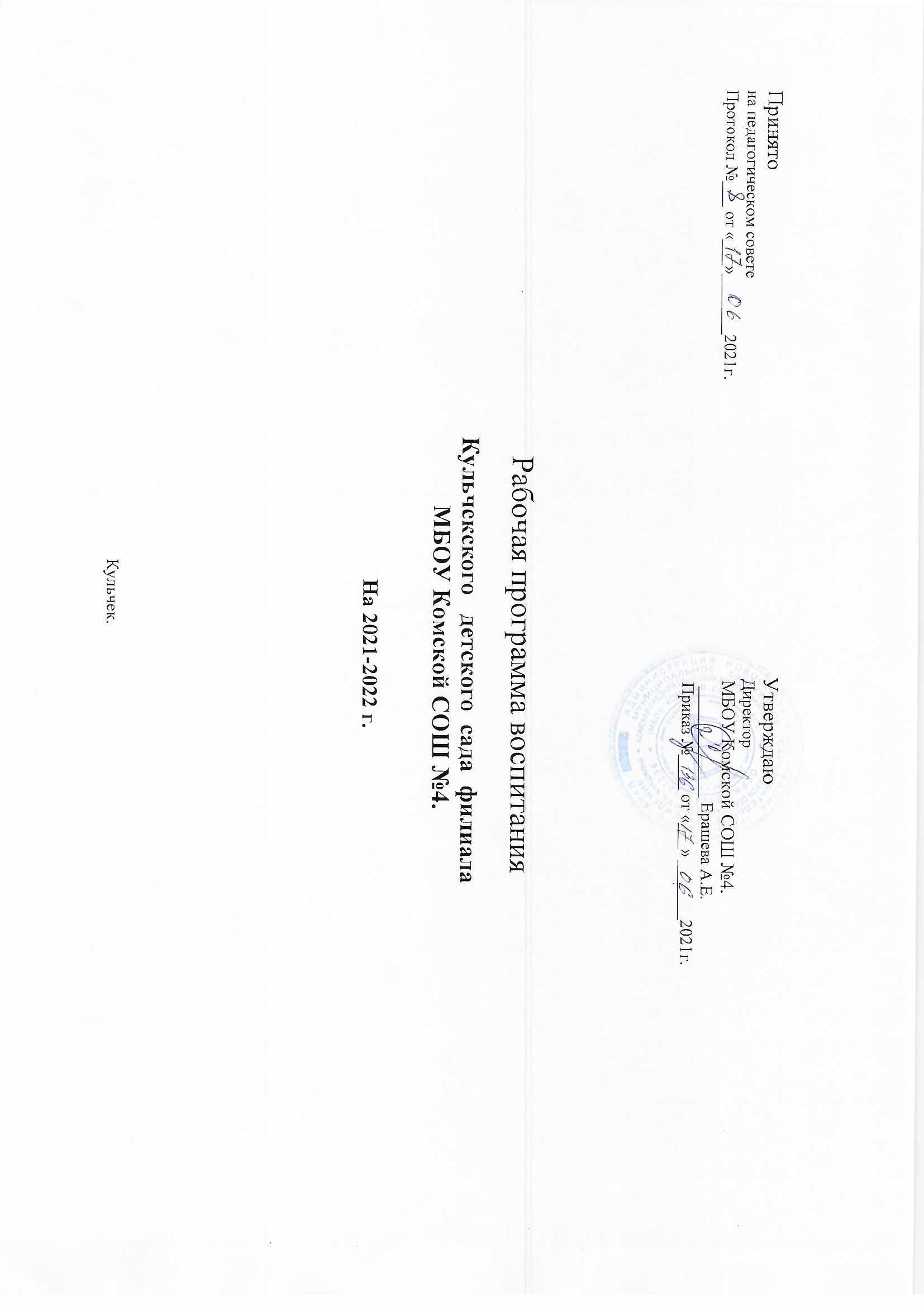 СОДЕРЖАНИЕ Пояснительная записка ............................................................................................................... 3 РАЗДЕЛ 1. ЦЕЛЕВЫЕ ОРИЕНТИРЫ И ПЛАНИРУЕМЫЕ РЕЗУЛЬТАТЫ ПРОГРАММЫ ВОСПИТАНИЯ 1.1. Особенности воспитательного процесса в Кульчекском  детском саду филиале  МБОУ Комской СОШ №4.                                                              ...................................................................................................... 4 1.2. Цель и задачи программы воспитания ......................................................................... 5 1.3. Требования к планируемым результатам освоения программы воспитания ............... 6 РАЗДЕЛ 2. СОДЕРЖАНИЕ ПРОГРАММЫ ВОСПИТАНИЯ ДОУ 2.1. Содержание программы воспитания на основе формирования ценностей в ДОУ ................. 82.2. Виды, формы ..... и содержание деятельности…………………………………………………..9 2.3. Направления реализации программы воспитания.................................................................... 9 2.4. Основные направления воспитательной работы .................................................................... 12 РАЗДЕЛ 3. ОРГАНИЗАЦИОННЫЕ УСЛОВИЯ РЕАЛИЗАЦИИ ПРОГРАММЫ ВОСПИТАНИЯ 3.1. Общие требования к условиям реализации программы воспитания ДОУ ................ 13 3.2. Организация предметно-пространственной среды………………………………...13 3.3. Кадровое обеспечение воспитательного процесса…………………………………14 3.4. Нормативно-методическое обеспечение реализации программы воспитания ......... 15 3.5. Материально-техническое обеспечение реализации программы воспитания .......... 15 3.6. Календарный план воспитательной работы ............................................................... 16 ПОЯСНИТЕЛЬНАЯ ЗАПИСКА Программа воспитания является обязательной частью основной образовательной программы Кульчекский  детский сад филиал МБОУ Комской СОШ №4. (далее - ООП ДО). Программа обеспечивает реализацию Федерального закона от 31 июля 2020 года № 304-ФЗ «О внесении изменений в Федеральный закон «Об образовании в Российской Федерации» по вопросам воспитания обучающихся» При составлении Программы воспитания использованы «Примерная программа воспитания» (одобрена решением Федерального учебно-методического объединения по общему образованию Министерства просвещения России (протокол от 2 июня 2020 года № 2/20), внесена в Реестр примерных основных общеобразовательных программ и размещена на сайте https://fgosreestr.ru/, «Стратегия развития воспитания в Российской Федерации на период до 2025 года». Программа воспитания направлена на решение вопросов гармоничного социально-коммуникативного развития детей дошкольного возраста. В центре программы воспитания в соответствии с Федеральными государственными образовательными стандартами дошкольного образования (далее – ФГОС ДО) находится одна из ключевых задач: формирование общей культуры личности детей, в том числе ценностей здорового образа жизни, развития их социальных, нравственных, эстетических, интеллектуальных, физических качеств, инициативности, самостоятельности и ответственности ребенка (1.6. п.6 ФГОС ДО). Программа призвана обеспечить достижение детьми личностных результатов, указанных во ФГОС ДО: ребенок обладает установкой положительного отношения к миру, к разным видам труда, другим людям и самому себе, обладает чувством собственного достоинства; активно взаимодействует со взрослыми и сверстниками, участвует в совместных играх. Способен договариваться, учитывать интересы и чувства других. Может следовать социальным нормам поведения и правилам в разных видах деятельности. Обладает начальными знаниями о себе, о природном и социальном мире, в котором он живет; знаком с произведениями детской литературы; обладает элементарными представлениями из области живой природы, истории и т.п. (4.6. ФГОС ДО). В программе описана система возможных форм и методов работы с воспитанниками. Программа воспитания включает в себя три основных раздела: Раздел 1. Целевые ориентиры и планируемые результаты программы воспитания; Раздел 2. Содержание программы воспитания ДОУ; Раздел 3. Организационные условия реализации программы воспитания. Программа воспитания содержит вариативные модули: • Модуль 1 - «Основы здорового образа жизни» • Модуль 2 - «Экологическое воспитание» • Модуль 3 - «Трудовое воспитание» • Модуль 4 - «Патриотическое воспитание» • Модуль 5 - «Конкурсное движение» 4 РАЗДЕЛ 1. ЦЕЛЕВЫЕ ОРИЕНТИРЫ И ПЛАНИРУЕМЫЕ РЕЗУЛЬТАТЫ ПРОГРАММЫ ВОСПИТАНИЯ 1.1. Особенности воспитательного процесса в Кульчекский  детский сад филиал МБОУ Комской СОШ №4.                                                              Образовательный процесс в Кульчекский  детский сад филиал МБОУ Комской СОШ №4 осуществляется в соответствии с требованиями федерального государственного образовательного стандарта дошкольного образования, утвержденного приказом Минобрнауки России от 17.10.2013 № 1155 (далее – ФГОС ДО). В связи с этим обучение и воспитание объединяются в целостный процесс на основе духовно-нравственных и социокультурных ценностей и принятых в обществе правил, и норм поведения в интересах человека, семьи, общества. Кульчекский филиал муниципального бюджетного образовательного учреждения МБОУ Комской СОШ №4.                                                              имени героя Советского Союза  М.Б. Анашкина. (сокращённое наименование – филиал МБОУ Комской СОШ №4.)                                                              расположен по адресу: 662437, Красноярский край, Новосёловский район, д. Кульчек, ул. Школьная, д. 9.Учредитель: Отдел образования администрации Новосёловского района, Красноярского края, п. Новосёлово. Форма собственности: муниципальная Лицензия: серия А № 0001180 (приложение № 2 к лицензии серия 24 II01 № 0006154 от 23.07.2012г.№ 7001-л) .Филиал функционирует в режиме пятидневной рабочей недели с 9 - часовым пребыванием детей (с 8.00 до 17.00 часов). В учреждении функционирует 1 разновозрастная группа общеразвивающей направленности, которую посещают 3 детей в возрасте от 1 до 4 лет. Большая роль в эффективности качества воспитательного процесса филиала отводится материально - техническому обеспечению и оснащённости образовательного процесса. В нашем филиале созданы необходимые условия для полноценного развития детей. Здание филиала 1907 года постройки, строение бревенчатое, одноэтажное. Общая площадь – 202,6 кв.м. Территория филиала занимает 1638 кв.м. Территория дошкольного учреждения хорошо озеленена, разбиты цветники и клумбы. Территория филиала ограждена забором. Филиал имеет все виды благоустройства: водопровод, канализацию, электрическое отопление. Работа всего персонала филиала направлена на создание комфорта, уюта, положительного эмоционального климата воспитанников. Материально-техническое оснащение и оборудование соответствуют санитарно-гигиеническим требованиям. Условия труда и жизнедеятельности детей созданы в соответствии с требованиями охраны труда. Материальная база периодически преобразовывается, трансформируется, обновляется для стимулирования физической, творческой, интеллектуальной активности детей. Все это позволяет педагогам организовывать работу по сохранению и укреплению  здоровья детей, созданию положительного психологического климата в детском коллективе, а также по всестороннему развитию каждого ребенка. Территория филиала достаточна для организации прогулок и игр детей на открытом воздухе. Площадка обеспечена необходимым оборудованием. Участок имеет цветники. Обеспеченность филиала отведенной ему территорией, его оборудование и оснащение, соответствует нормативам. Для защиты детей от солнца и осадков на территории установлен теневой навес. Игровая площадка оборудована игровыми сооружениями в соответствии с возрастом: песочницами, качелями, и др. На территории филиала произрастают деревья и кустарники; разбиты цветники и клумбы. Часть территории филиала оборудована под физкультурную площадку, для проведения физкультурных занятий, гимнастики в теплый период года, праздников и развлечений, а также для самостоятельной двигательной деятельности детей. Социальными заказчиками реализации Программы как комплекса воспитательных услуг выступают, в первую очередь, родители воспитанников как гаранты реализации прав ребенка на уход, присмотр и оздоровление, воспитание и обучение. К особенностям социокультурной ситуации семей, чьи дети посещают ДОУ, можно отнести преобладание потребительской позиции, сниженный уровень интереса к жизни детей в детском саду, противоречивость поведения, образцов поведения и отношения к окружающему миру, к другим людям. Основной целью педагогической работы Кульчекского филиала является формирования общей культуры личности детей, в том числе ценностей здорового образа жизни, развития их социальных, нравственных, эстетических, интеллектуальных, физических качеств, инициативности, самостоятельности и ответственности ребенка, формирования предпосылок учебной деятельности. Процесс воспитания в ДОУ основывается на следующих принципах взаимодействия педагогических работников и воспитанников: - позитивная социализация ребенка (предполагает, что освоение ребенком культурных норм, средств и способов деятельности, культурных образцов поведения и общения с другими людьми, приобщение к традициям семьи, общества, государства происходит в процессе сотрудничества со взрослыми и другими детьми и направлено на создание предпосылок к полноценной деятельности ребенка в изменяющемся мире; - личностно-развивающий и гуманистический характер взаимодействия взрослых (родителей (законных представителей), педагогических и иных работников ДОУ и детей). Личностно-развивающее взаимодействие является неотъемлемой составной частью социальной ситуации развития ребенка в организации, условием его эмоционального благополучия и полноценного развития; - содействие и сотрудничество детей и взрослых, признание ребенка полноценным участником (субъектом) воспитательных отношений. Этот принцип предполагает активное участие всех субъектов отношений – как детей, так и взрослых – в реализации программы воспитания; - партнерство ДОУ с семьей. Сотрудничество с семьей, открытость в отношении семьи, уважение семейных ценностей и традиций, их учет в образовательной работе являются важнейшим принципом воспитательной программы. Сотрудники ДОУ должны знать об условиях жизни ребенка в семье, понимать проблемы, уважать ценности и традиции семей воспитанников. Программа предполагает разнообразные формы сотрудничества с семьей как в содержательном, так и в организационном планах. - сетевое взаимодействие с организациями социализации, образования, охраны здоровья и другими партнерами, которые могут внести вклад в развитие и воспитание детей. 1.2. Цель и задачи программы воспитания Современный национальный воспитательный идеал — это высоконравственный, творческий, компетентный гражданин России, принимающий судьбу Отечества как свою личную, осознающий ответственность за настоящее и будущее своей страны, укоренённый в духовных и культурных традициях многонационального народа Российской Федерации. Исходя из этого воспитательного идеала, а также основываясь на базовых для нашего общества ценностях (таких как семья, труд, отечество, природа, мир, знания, культура, здоровье, человек) формулируется общая цель воспитания в учреждении – личностное развитие воспитанников, проявляющееся: 1) в усвоении ими знаний основных норм, которые общество выработало на основе этих ценностей (то есть, в усвоении ими социально значимых знаний); 2) в развитии их позитивных отношений к этим общественным ценностям (то есть в развитии их социально-значимых отношений); 3) в приобретении ими соответствующего этим ценностям опыта поведения, опыта применения сформированных знаний и отношений на практике (то есть в приобретении ими опыта осуществления социально-значимой деятельности). Главной задачей программы является создание организационно-педагогических условий в части воспитания, личностного развития и социализации детей дошкольного возраста. Планомерная реализация поставленных задач позволит организовать в ДОУ интересную и событийно насыщенную жизнь детей и педагогов, что станет эффективным способом воспитания подрастающего поколения. 1.3. Требования к планируемым результатам освоения программы воспитания РАЗДЕЛ 2. СОДЕРЖАНИЕ ПРОГРАММЫ ВОСПИТАНИЯ ДОУ 2.1. Содержание программы воспитания на основе формирования ценностей в ДОУ Содержание Программы воспитания, в соответствии с Федеральным Законом от 29.12.2012 №273-ФЗ «Об образовании в Российской Федерации», «…должно содействовать взаимопониманию и сотрудничеству между людьми, народами независимо от расовой, национальной, этнической, религиозной и социальной принадлежности, учитывать разнообразие мировоззренческих подходов, способствовать реализации права обучающихся на свободный выбор мнений и убеждений, обеспечивать развитие способностей каждого человека, формирование и развитие его личности в соответствии с принятыми в семье и обществе духовно-нравственными и социокультурными ценностями». Содержание Программы воспитания реализуется в ходе освоения детьми дошкольного возраста всех образовательных областей, обозначенных в ФГОС ДО, одной из задач которого является объединение воспитания и обучения в целостный образовательный процесс на основе духовно-нравственных и социокультурных ценностей и принятых в обществе правил и норм поведения в интересах человека, семьи, общества: − социально-коммуникативное развитие; − познавательное развитие; 9 − речевое развитие; − художественно-эстетическое развитие; − физическое развитие. 2.2 Виды, формы и содержание деятельности Виды деятельности:  игровая, включая сюжетно-ролевую игру, игру с правилами и другие виды игры,  коммуникативная (общение и взаимодействие со взрослыми и сверстниками),  познавательно-исследовательская (исследования объектов окружающего мира и экспериментирования с ними),  восприятие художественной литературы и фольклора,  самообслуживание и элементарный бытовой труд (в помещении и на улице),  конструирование из разного материала, включая конструкторы, модули, бумагу, природный и иной материал, - изобразительная (рисование, лепка, аппликация),  музыкальная (восприятие и понимание смысла музыкальных произведений, пение, музыкально-ритмические движения, игры на детских музыкальных инструментах)  двигательная (овладение основными движениями) формы активности ребенка. Формы организации деятельности  игра, игровое упражнение, игра-путешествие, занятие;  тематический модуль, коллекционирование,  чтение, беседа/разговор, ситуации,  конкурсы, викторины, коллективное творческое дело,  проекты, эксперименты, длительные наблюдения, экологические акции.  мастерская, клубный час,  праздники, развлечения, физкультурно-спортивные соревнования,  театрализованные игры, инсценировки. Практическая реализация цели и задач воспитания осуществляется в рамках следующих направлений воспитательной работы ДОУ, каждое из которых представлено в соответствующем модуле. 2.3 Направления реализации программы воспитания МОДУЛЬ 1 «ОСНОВЫ ЗДОРОВОГО ОБРАЗА ЖИЗНИ» Физическое воспитание и формирование культуры здоровья включает: - формирование у подрастающего поколения ответственного отношения к своему здоровью и потребности в здоровом образе жизни; - формирование в детской и семейной среде системы мотивации к активному и здоровому образу жизни, занятиям физической культурой и спортом, развитие культуры здорового питания; - создание для детей условий для регулярных занятий физической культурой и спортом, развивающего отдыха и оздоровления, в том числе на основе развития спортивной инфраструктуры и повышения эффективности ее использования; - развитие культуры безопасной жизнедеятельности; - использование потенциала спортивной деятельности для профилактики асоциального поведения; - содействие проведению массовых общественно-спортивных мероприятий и привлечение к участию в них детей. МОДУЛЬ 2 «ЭКОЛОГИЧЕСКОЕ ВОСПИТАНИЕ» Экологическое воспитание дошкольников – одно из приоритетных направлений воспитания. Это непрерывный процесс воспитания и развития детей, направленный не только на расширение знаний в данной области, но и формирование культуры поведения в природе, которая проявляется в положительном отношении к своему здоровью, к окружающему миру, в ответственном отношении к природе, к соблюдению норм и правил поведения по отношению к ней. Формирование у дошкольников осознанно- правильного отношения к природе, природным явлениям. Осознанно-правильное отношение детей к природе строится на её восприятии, эмоциональном отношении к ней, знакомстве и знаниях особенностей жизни отдельных живых существ. Дети узнают новую информацию о живой и неживой природе, её представителях, знакомятся с народными приметами, литературными произведениями, через которые познают красоту окружающего мира, выполняют различные трудовые поручения что даёт возможность понять меру собственной ответственности за сохранение и улучшение жизни растений и животных, необходимость бережного отношения ко всему живому, пониманию что человек – часть природы. Деятельность дошкольников - это путешествия в природу, главным содержанием которого является знакомство с живой природой родного края, с местными обычаями, содействие по просвещению и экологическому воспитанию, по охране природы родного края, села, сада. Данный модуль ориентирован на постоянное и систематическое взаимодействие детей с живой природой. В помещении и на участке дошкольники должны быть окружены растениями, вокруг которых воспитатель организует различную деятельность. Процесс осознанно-правильного отношения к природе сопровождается различными видами детской деятельности (игровой, подвижной, познавательно-исследовательской, художественно-эстетической, коммуникативной). Экологическое воспитание - несомненно важная часть развития детей дошкольного возраста. Эту сложную задачу невозможно решить без совместных усилий и продуктивного сотрудничества взрослых – воспитателей и родителей. Объединяя обучение и воспитание в целостный образовательный процесс, непосредственно участвуя в этом процессе, родители сами стараются быть образцом духовно-нравственных и социокультурных ценностей для своих детей. МОДУЛЬ 3 «ТРУДОВОЕ ВОСПИТАНИЕ» Трудовое воспитание реализуется посредством: - воспитания у детей уважения к труду и людям труда, трудовым достижениям; - формирования у детей умений и навыков самообслуживания, потребности трудиться, добросовестного, ответственного и творческого отношения к разным видам трудовой деятельности, включая обучение и выполнение домашних обязанностей; - развития навыков совместной работы, умения работать самостоятельно, мобилизуя необходимые ресурсы, правильно оценивая смысл и последствия своих действий; 11 Виды совместной деятельности: игровая, познавательная, коммуникативная, продуктивная, двигательная, трудовая, художественно-эстетическая. МОДУЛЬ 4 «ПАТРИОТИЧЕСКОЕ ВОСПИТАНИЕ» Гражданское воспитание включает: - создание условий для воспитания у детей активной гражданской позиции, гражданской ответственности, основанной на традиционных культурных, духовных и нравственных ценностях российского общества; - развитие культуры межнационального общения; - формирование приверженности идеям интернационализма, дружбы, равенства, взаимопомощи народов; - воспитание уважительного отношения к национальному достоинству людей, их чувствам, религиозным убеждениям; - развитие правовой и политической культуры детей, расширение конструктивного участия в принятии решений, затрагивающих их права и интересы, в том числе в различных формах самоорганизации, самоуправления, общественно значимой деятельности; - развитие в детской среде ответственности, принципов коллективизма и социальной солидарности; - формирование стабильной системы нравственных и смысловых установок личности, позволяющих противостоять идеологии экстремизма, национализма, ксенофобии, коррупции, дискриминации по социальным, религиозным, расовым, национальным признакам и другим негативным социальным явлениям; Приобщение детей к культурному наследию предполагает: - эффективное использование уникального российского культурного наследия, в том числе литературного, музыкального, художественного, театрального и кинематографического; - создание равных для всех детей возможностей доступа к культурным ценностям; - воспитание уважения к культуре, языкам, традициям и обычаям народов, проживающих в Российской Федерации; - увеличение доступности детской литературы для семей, приобщение детей к классическим и современным высокохудожественным отечественным и мировым произведениям искусства и литературы; - проведению культурных мероприятий, направленных на популяризацию российских культурных, нравственных и семейных ценностей; - повышение роли библиотек, в том числе библиотек в системе образования, в приобщении к сокровищнице мировой и отечественной культуры, в том числе с использованием информационных технологий; - создание условий для сохранения, поддержки и развития этнических культурных традиций и народного творчества. МОДУЛЬ 5 «КОНКУРСНОЕ ДВИЖЕНИЕ» Для каждого учреждения важным фактором является участие в конкурсном движении. Конкурсы могут быть организованны для педагогов ДОУ, для детей, родителей, а также совместные конкурсы для родителей и детей. Это могут быть конкурсы – выставки поделок, рисунков, фотоконкурсы, различных направлений и тематик. Так же конкурсы могут быть как очными, так и заочными. Цель деятельности педагога: создание условий для развития творческих способностей детей дошкольного возраста. Через конкурсное движение в детском саду, через весь комплекс мероприятий, проводимых в рамках конкурсов, педагогический коллектив решает для себя важную задачу по воспитанию родителя и преемственности развития ребенка в семье и детском саду. Мы стараемся подобрать виды и темы конкурсов так, чтобы каждый родитель мог найти здесь интерес для себя и своего ребенка. Направления деятельности воспитателя по реализации задач воспитания:  установление партнѐрских взаимоотношений детей со взрослыми и сверстниками;  поддержка детской инициативы и самостоятельности;  добровольное участие детей в конкурсах;  поиск новых увлечений и раскрытие способностей. Формы организации конкурсного движения для решения воспитательных задач: конкурсы детского творчества, смотры-конкурсы, разработка и защита проектов, соревнования. 2.4 Основные направления воспитательной работы Воспитательная работы осуществляется по выбранным детским садом направлениям и проводится с целью выявления основных проблем воспитания дошкольников и последующего их решения. Основными принципами, на основе которых осуществляется самоанализ воспитательной работы в Кульчекском филиале, являются: 1. принцип гуманистической направленности осуществляемого анализа, ориентирующий экспертов на уважительное отношение как к воспитанникам, так и к педагогам, реализующим воспитательный процесс;  принцип приоритета анализа сущностных сторон воспитания, ориентирующий экспертов на изучение не количественных его показателей, а качественных – таких как содержание и разнообразие деятельности, характер общения и отношений между воспитанниками и педагогами;  принцип развивающего характера осуществляемого анализа, ориентирующий экспертов на использование его результатов для совершенствования воспитательной деятельности педагогов: грамотной постановки ими цели и задач воспитания, умелого планирования своей воспитательной работы, адекватного подбора видов, форм и содержания их совместной с детьми деятельности;  принцип разделенной ответственности за результаты личностного развития воспитанников, ориентирующий экспертов на понимание того, что личностное развитие детей – это результат как социального воспитания (в котором детский сад участвует наряду с семьей и другими социальными институтами), так и стихийной социализации, и саморазвития детей. Способом получения информации о результатах воспитания, социализации и саморазвития воспитанников является педагогическое наблюдение. Внимание педагогов сосредотачивается на следующих вопросах: какие прежде существовавшие проблемы личностного развития воспитанников удалось решить за минувший учебный год; какие проблемы решить не удалось и почему; какие новые проблемы появились, над чем далее  предстоит работать педагогическому коллективу. Внимание при этом сосредотачивается на вопросах, связанных с:  качеством проводимых мероприятий ДОУ;  качеством совместной деятельности воспитателей и родителей; Итогом самоанализа организуемой воспитательной работы в филиале является перечень выявленных проблем, над которыми предстоит работать педагогическому коллективу. РАЗДЕЛ 3. ОРГАНИЗАЦИОННЫЕ УСЛОВИЯ РЕАЛИЗАЦИИ ПРОГРАММЫ ВОСПИТАНИЯ 3.1. Общие требования к условиям реализации Программы воспитания Программа воспитания обеспечивает формирование социокультурного воспитательного пространства при соблюдении условий ее реализации, включающих: − обеспечение воспитывающей личностно развивающей предметно-пространственной среды; − оказание психолого-педагогической помощи, консультирование и поддержка родителей (законных представителей) по вопросам воспитания; − создание уклада ДОУ, отражающего сформированность в ней готовности всех участников образовательного процесса руководствоваться едиными принципами и регулярно воспроизводить наиболее ценные для нее воспитательно значимые виды совместной деятельности. Уклад ДОУ направлен на сохранение преемственности принципов воспитания с уровня ДО на уровень НОО; − современный уровень материально-технического обеспечения Программы воспитания, обеспеченности методическими материалами и средствами обучения и воспитания; − наличие профессиональных кадров и готовность педагогического коллектива к достижению целевых ориентиров Программы воспитания; − учет индивидуальных и групповых особенностей детей дошкольного возраста, − в интересах которых реализуется Программа воспитания (возрастных, физических, психологических, национальных и пр.). Воспитательный процесс в ДОУ строится на следующих принципах: − неукоснительное соблюдение законности и прав семьи ребенка, соблюдения конфиденциальности информации о ребенке и его семье, приоритета безопасности ребенка; − создание психологически комфортной среды для каждого ребенка и взрослого, без которой невозможно конструктивное взаимодействие детей, их семей, и педагогических работников; − системность и целенаправленность воспитания как условия его эффективности. 3.2. Организация предметно-пространственной среды Развивающая предметно-пространственная среда обеспечивает максимальную реализацию образовательного потенциала пространства, организации группы, а также территории, прилегающей к организации, материалов, оборудования и инвентаря для развития детей дошкольного возраста в соответствии с особенностями каждого возрастного этапа, охраны и укрепления их здоровья, учета особенностей и коррекции недостатков их развития. Развивающая предметно-пространственная среда обеспечивает возможность общения и совместной деятельности детей (в том числе детей разного возраста) и взрослых, 14 двигательной активности детей, а также возможности для уединения. Развивающая предметно-пространственная среда обеспечивает: - реализацию различных образовательных программ; - учет возрастных особенностей детей. Развивающая предметно-пространственная среда содержательно-насыщенная, трансформируемая, полифункциональная, вариативна, доступна и безопасна. Насыщенность среды согласно возрастным возможностям детей и содержанию Программы. Организация образовательного пространства и разнообразие материалов, оборудования и инвентаря (в здании и на участке) обеспечивает:  игровую, познавательную, исследовательскую и творческую активность всех воспитанников, экспериментирование с доступными детям материалами (в том числе с песком и водой);  двигательную активность, в том числе развитие крупной и мелкой моторики, участие в подвижных играх и соревнованиях;  эмоциональное благополучие детей во взаимодействии с предметно-пространственным окружением;  возможность самовыражения детей. Трансформируемость пространства: возможность изменений предметно-пространственной среды в зависимости от образовательной ситуации, в том числе от меняющихся интересов и возможностей детей. Полифункциональность материалов: возможность разнообразного использования различных составляющих предметной среды, например, детской мебели, матов, мягких модулей, ширм и т.д.; наличие предметов, в том числе природных материалов, пригодных для использования в разных видах детской активности (в том числе в качестве предметов-заместителей в детской игре). Вариативность среды: наличие различных пространств (для игры, конструирования, уединения и пр.), а также разнообразных материалов, игр, игрушек и оборудования, обеспечивающих свободный выбор детей; периодическая смена игрового материала, появление новых предметов, стимулирующих игровую, двигательную, познавательную и исследовательскую активность детей. Доступность среды: доступность для воспитанников, всех помещений, где осуществляется образовательная деятельность; свободный доступ детей к играм, игрушкам, материалам, пособиям, обеспечивающим все основные виды детской активности; исправность и сохранность материалов и оборудования. Безопасность предметно-пространственной среды: соответствие всех ее элементов требованиям по обеспечению надежности и безопасности их использования. 3.3. Кадровое обеспечение воспитательного процесса Общее количество работников 6 человек: - педагогический персонал: 2 человека; - обслуживающий персонал: 4 человек. 3.4. Нормативно-методическое обеспечение реализации Программы воспитания 1. Федеральный закон от 31 июля 2020 г. № 304-ФЗ “О внесении изменений в Федеральный закон «Об образовании в Российской Федерации» по вопросам воспитания обучающихся”. 2. Федеральный государственный образовательный стандарт дошкольного образования, приказ Минобрнауки №1155 от 17.10.2013г, (ФГОС ДО). 3.5. Материально-техническое обеспечение реализации Программы воспитания Материально-техническое обеспечение воспитательного процесса соответствует Требованиям к материально-техническому и учебно-методическому обеспечению программы воспитания. Технические средства обучения и воспитания в полной мере отвечают поставленной воспитывающей цели, задачам, видам, формам, методам, средствам и содержанию воспитательной деятельности, учитывают специфику ДОУ, специальные потребности обучающихся с ограниченными возможностями здоровья и соответствуют установленным государственным санитарно-эпидемиологическим правилам и гигиеническим нормативам. Цель создания развивающей предметно-пространственной среды в ДОУ - обеспечить всестороннее развитие детей дошкольного возраста, в том числе и их нравственное развитие личности в социально-духовном плане, развития самостоятельности. Среда обеспечивает:  наличие материалов, оборудования и инвентаря для воспитания детей в сфере личностного развития, совершенствование их игровых и трудовых навыков;  учёт возрастных особенностей детей дошкольного возраста. Наполняемость развивающей предметно-пространственной среды ДОУ обеспечивает целостность воспитательного процесса в рамках реализации Программы воспитания:  подбор художественной литературы;  подбор наглядно-демонстрационного материала (картины, плакаты, тематические иллюстрации и т.п.);  наличие демонстрационных технических средств (телевизор, ноутбук, колонки и т.п.);  подбор оборудования для организации игровой деятельности (атрибуты для сюжетно-ролевых, театральных, дидактических игр);  подбор оборудования для организации детской трудовой деятельности (самообслуживание, бытовой труд, ручной труд). Материально-техническое оснащение развивающей предметно- пространственной среды изменяется и дополняется в соответствии с возрастом воспитанников и календарным планом воспитательной работы ДОУ на текущий учебный год. 3.6 Календарный план воспитательной работы Кульчекского  филиала Планируемые результаты воспитания носят отсроченный характер, а деятельность воспитателя нацелена на перспективу развития и становления личности ребенка. Целевые ориентиры ФГОС ДО Портрет выпускника Портрет выпускника Портрет выпускника Предпосылки учебной деятельности Предпосылки учебной деятельности Предпосылки учебной деятельности Приобретённый опыт Приобретённый опыт Ребенок может следовать социальным нормам поведения и правилам в разных видах деятельности, во взаимоотношения со взрослыми и сверстниками. Ребёнок может соблюдать правила безопасного поведения и личной гигиены Думающий и анализирующий Ребенок учится применять инициативу в применении своих мыслительных навыков, проявляя при этом творчество и критическое мышление. Способен решать сложные проблемы адекватные возрасту и принимать Думающий и анализирующий Ребенок учится применять инициативу в применении своих мыслительных навыков, проявляя при этом творчество и критическое мышление. Способен решать сложные проблемы адекватные возрасту и принимать Думающий и анализирующий Ребенок учится применять инициативу в применении своих мыслительных навыков, проявляя при этом творчество и критическое мышление. Способен решать сложные проблемы адекватные возрасту и принимать Ребенок стремится к выполнению социальных норм и правил безопасного и здорового образа жизни. У ребенка сформированы основы саморегуляции: - способность и стремление к принятию общих целей и условий жизнедеятельности; - стремление действовать согласованно, проявление живого Ребенок стремится к выполнению социальных норм и правил безопасного и здорового образа жизни. У ребенка сформированы основы саморегуляции: - способность и стремление к принятию общих целей и условий жизнедеятельности; - стремление действовать согласованно, проявление живого Ребенок стремится к выполнению социальных норм и правил безопасного и здорового образа жизни. У ребенка сформированы основы саморегуляции: - способность и стремление к принятию общих целей и условий жизнедеятельности; - стремление действовать согласованно, проявление живого Ребёнок стремиться к выполнению социальных норм и правил безопасности и здорового образа жизни Ребёнок стремиться к выполнению социальных норм и правил безопасности и здорового образа жизни обдуманные решения. Ребенок способен внимательно обдумывать свой опыт познания, оценивать свои сильные и слабые стороны с помощью взрослых, которые поддерживают его успешность в определенных видах деятельности. обдуманные решения. Ребенок способен внимательно обдумывать свой опыт познания, оценивать свои сильные и слабые стороны с помощью взрослых, которые поддерживают его успешность в определенных видах деятельности. обдуманные решения. Ребенок способен внимательно обдумывать свой опыт познания, оценивать свои сильные и слабые стороны с помощью взрослых, которые поддерживают его успешность в определенных видах деятельности. обдуманные решения. Ребенок способен внимательно обдумывать свой опыт познания, оценивать свои сильные и слабые стороны с помощью взрослых, которые поддерживают его успешность в определенных видах деятельности. обдуманные решения. Ребенок способен внимательно обдумывать свой опыт познания, оценивать свои сильные и слабые стороны с помощью взрослых, которые поддерживают его успешность в определенных видах деятельности. интереса к процессу деятельности и ее результату; - проявление терпения, настойчивости при достижении целей; - способность планировать свою деятельность в сотрудничестве со взрослым в форме саморегуляции и распределять обязанности в коллективной деятельности; - способность оценивать результат собственной деятельности и готовность к корректировать свою деятельность; - способность к планированию и взаимоконтролю в совместной игровой деятельности интереса к процессу деятельности и ее результату; - проявление терпения, настойчивости при достижении целей; - способность планировать свою деятельность в сотрудничестве со взрослым в форме саморегуляции и распределять обязанности в коллективной деятельности; - способность оценивать результат собственной деятельности и готовность к корректировать свою деятельность; - способность к планированию и взаимоконтролю в совместной игровой деятельности интереса к процессу деятельности и ее результату; - проявление терпения, настойчивости при достижении целей; - способность планировать свою деятельность в сотрудничестве со взрослым в форме саморегуляции и распределять обязанности в коллективной деятельности; - способность оценивать результат собственной деятельности и готовность к корректировать свою деятельность; - способность к планированию и взаимоконтролю в совместной игровой деятельности интереса к процессу деятельности и ее результату; - проявление терпения, настойчивости при достижении целей; - способность планировать свою деятельность в сотрудничестве со взрослым в форме саморегуляции и распределять обязанности в коллективной деятельности; - способность оценивать результат собственной деятельности и готовность к корректировать свою деятельность; - способность к планированию и взаимоконтролю в совместной игровой деятельности интереса к процессу деятельности и ее результату; - проявление терпения, настойчивости при достижении целей; - способность планировать свою деятельность в сотрудничестве со взрослым в форме саморегуляции и распределять обязанности в коллективной деятельности; - способность оценивать результат собственной деятельности и готовность к корректировать свою деятельность; - способность к планированию и взаимоконтролю в совместной игровой деятельности Ребенок обладает установкой положительного отношения к миру, к разным видам труда, другим людям и самому себе, обладает чувством собственного достоинства Ребенок обладает установкой положительного отношения к миру, к разным видам труда, другим людям и самому себе, обладает чувством собственного достоинства Объективные и непредвзятый Ребенок понимает и ценит национальную культуру и гордится традициями своей семьи и своего народа. Открыт для мнений, ценностей и традиций других людей(из других социальных групп, Объективные и непредвзятый Ребенок понимает и ценит национальную культуру и гордится традициями своей семьи и своего народа. Открыт для мнений, ценностей и традиций других людей(из других социальных групп, Объективные и непредвзятый Ребенок понимает и ценит национальную культуру и гордится традициями своей семьи и своего народа. Открыт для мнений, ценностей и традиций других людей(из других социальных групп, Объективные и непредвзятый Ребенок понимает и ценит национальную культуру и гордится традициями своей семьи и своего народа. Открыт для мнений, ценностей и традиций других людей(из других социальных групп, Ребенок: - любит свою семью, принимает ее ценности; - проявляет интерес к истории своей страны, своего края, своего народа и его традициям; - имеет позитивное восприятие, проявляет оптимизм; - относится положительно к Ребенок: - любит свою семью, принимает ее ценности; - проявляет интерес к истории своей страны, своего края, своего народа и его традициям; - имеет позитивное восприятие, проявляет оптимизм; - относится положительно к Ребенок: - любит свою семью, принимает ее ценности; - проявляет интерес к истории своей страны, своего края, своего народа и его традициям; - имеет позитивное восприятие, проявляет оптимизм; - относится положительно к Ребенок: - любит свою семью, принимает ее ценности; - проявляет интерес к истории своей страны, своего края, своего народа и его традициям; - имеет позитивное восприятие, проявляет оптимизм; - относится положительно к национальных сообществ). Привычен к поиску разнообразных точек зрения и с готовностью использует этот опыт для личного развития. национальных сообществ). Привычен к поиску разнообразных точек зрения и с готовностью использует этот опыт для личного развития. национальных сообществ). Привычен к поиску разнообразных точек зрения и с готовностью использует этот опыт для личного развития. себе и ближайшему окружению, проявляет заботу и внимание к другим людям; - принимает адекватную полу гендерную роль и проявляет готовность к ее выполнению. Ребенок способен к непредвзятости: ценит собственную культуру и историю, также уважительно относится к ценностям и традициям других народов и культур себе и ближайшему окружению, проявляет заботу и внимание к другим людям; - принимает адекватную полу гендерную роль и проявляет готовность к ее выполнению. Ребенок способен к непредвзятости: ценит собственную культуру и историю, также уважительно относится к ценностям и традициям других народов и культур себе и ближайшему окружению, проявляет заботу и внимание к другим людям; - принимает адекватную полу гендерную роль и проявляет готовность к ее выполнению. Ребенок способен к непредвзятости: ценит собственную культуру и историю, также уважительно относится к ценностям и традициям других народов и культур себе и ближайшему окружению, проявляет заботу и внимание к другим людям; - принимает адекватную полу гендерную роль и проявляет готовность к ее выполнению. Ребенок способен к непредвзятости: ценит собственную культуру и историю, также уважительно относится к ценностям и традициям других народов и культур себе и ближайшему окружению, проявляет заботу и внимание к другим людям; - принимает адекватную полу гендерную роль и проявляет готовность к ее выполнению. Ребенок способен к непредвзятости: ценит собственную культуру и историю, также уважительно относится к ценностям и традициям других народов и культур Сведения о педагогических работниках: По образованию Кол-во человек % высшее 50% среднее специальное 250% По категории По категории По категории Высшая квалификационная 0 0 I квалификационная 1 50% МБОУ Комской СОШ №4. на 2021-2022 учебный год Модуль «Трудовое воспитание» МБОУ Комской СОШ №4. на 2021-2022 учебный год Модуль «Трудовое воспитание» МБОУ Комской СОШ №4. на 2021-2022 учебный год Модуль «Трудовое воспитание» МБОУ Комской СОШ №4. на 2021-2022 учебный год Модуль «Трудовое воспитание» МБОУ Комской СОШ №4. на 2021-2022 учебный год Модуль «Трудовое воспитание» МБОУ Комской СОШ №4. на 2021-2022 учебный год Модуль «Трудовое воспитание» МБОУ Комской СОШ №4. на 2021-2022 учебный год Модуль «Трудовое воспитание» МБОУ Комской СОШ №4. на 2021-2022 учебный год Модуль «Трудовое воспитание» МБОУ Комской СОШ №4. на 2021-2022 учебный год Модуль «Трудовое воспитание» МБОУ Комской СОШ №4. на 2021-2022 учебный год Модуль «Трудовое воспитание» МБОУ Комской СОШ №4. на 2021-2022 учебный год Модуль «Трудовое воспитание» МБОУ Комской СОШ №4. на 2021-2022 учебный год Модуль «Трудовое воспитание» МБОУ Комской СОШ №4. на 2021-2022 учебный год Модуль «Трудовое воспитание» МБОУ Комской СОШ №4. на 2021-2022 учебный год Модуль «Трудовое воспитание» МБОУ Комской СОШ №4. на 2021-2022 учебный год Модуль «Трудовое воспитание» МБОУ Комской СОШ №4. на 2021-2022 учебный год Модуль «Трудовое воспитание» МБОУ Комской СОШ №4. на 2021-2022 учебный год Модуль «Трудовое воспитание» МБОУ Комской СОШ №4. на 2021-2022 учебный год Модуль «Трудовое воспитание» МБОУ Комской СОШ №4. на 2021-2022 учебный год Модуль «Трудовое воспитание» МБОУ Комской СОШ №4. на 2021-2022 учебный год Модуль «Трудовое воспитание» МБОУ Комской СОШ №4. на 2021-2022 учебный год Модуль «Трудовое воспитание» МБОУ Комской СОШ №4. на 2021-2022 учебный год Модуль «Трудовое воспитание» МБОУ Комской СОШ №4. на 2021-2022 учебный год Модуль «Трудовое воспитание» МБОУ Комской СОШ №4. на 2021-2022 учебный год Модуль «Трудовое воспитание» МБОУ Комской СОШ №4. на 2021-2022 учебный год Модуль «Трудовое воспитание» МБОУ Комской СОШ №4. на 2021-2022 учебный год Модуль «Трудовое воспитание» МБОУ Комской СОШ №4. на 2021-2022 учебный год Модуль «Трудовое воспитание» МБОУ Комской СОШ №4. на 2021-2022 учебный год Модуль «Трудовое воспитание» МБОУ Комской СОШ №4. на 2021-2022 учебный год Модуль «Трудовое воспитание» МБОУ Комской СОШ №4. на 2021-2022 учебный год Модуль «Трудовое воспитание» МБОУ Комской СОШ №4. на 2021-2022 учебный год Модуль «Трудовое воспитание» МБОУ Комской СОШ №4. на 2021-2022 учебный год Модуль «Трудовое воспитание» МБОУ Комской СОШ №4. на 2021-2022 учебный год Модуль «Трудовое воспитание» МБОУ Комской СОШ №4. на 2021-2022 учебный год Модуль «Трудовое воспитание» МБОУ Комской СОШ №4. на 2021-2022 учебный год Модуль «Трудовое воспитание» МБОУ Комской СОШ №4. на 2021-2022 учебный год Модуль «Трудовое воспитание» МБОУ Комской СОШ №4. на 2021-2022 учебный год Модуль «Трудовое воспитание» МБОУ Комской СОШ №4. на 2021-2022 учебный год Модуль «Трудовое воспитание» МБОУ Комской СОШ №4. на 2021-2022 учебный год Модуль «Трудовое воспитание» МБОУ Комской СОШ №4. на 2021-2022 учебный год Модуль «Трудовое воспитание» МБОУ Комской СОШ №4. на 2021-2022 учебный год Модуль «Трудовое воспитание» МБОУ Комской СОШ №4. на 2021-2022 учебный год Модуль «Трудовое воспитание» МБОУ Комской СОШ №4. на 2021-2022 учебный год Модуль «Трудовое воспитание» МБОУ Комской СОШ №4. на 2021-2022 учебный год Модуль «Трудовое воспитание» МБОУ Комской СОШ №4. на 2021-2022 учебный год Модуль «Трудовое воспитание» МБОУ Комской СОШ №4. на 2021-2022 учебный год Модуль «Трудовое воспитание» МБОУ Комской СОШ №4. на 2021-2022 учебный год Модуль «Трудовое воспитание» МБОУ Комской СОШ №4. на 2021-2022 учебный год Модуль «Трудовое воспитание» МБОУ Комской СОШ №4. на 2021-2022 учебный год Модуль «Трудовое воспитание» МБОУ Комской СОШ №4. на 2021-2022 учебный год Модуль «Трудовое воспитание» МБОУ Комской СОШ №4. на 2021-2022 учебный год Модуль «Трудовое воспитание» МБОУ Комской СОШ №4. на 2021-2022 учебный год Модуль «Трудовое воспитание» МБОУ Комской СОШ №4. на 2021-2022 учебный год Модуль «Трудовое воспитание» МБОУ Комской СОШ №4. на 2021-2022 учебный год Модуль «Трудовое воспитание» МБОУ Комской СОШ №4. на 2021-2022 учебный год Модуль «Трудовое воспитание» МБОУ Комской СОШ №4. на 2021-2022 учебный год Модуль «Трудовое воспитание» МБОУ Комской СОШ №4. на 2021-2022 учебный год Модуль «Трудовое воспитание» МБОУ Комской СОШ №4. на 2021-2022 учебный год Модуль «Трудовое воспитание» МБОУ Комской СОШ №4. на 2021-2022 учебный год Модуль «Трудовое воспитание» МБОУ Комской СОШ №4. на 2021-2022 учебный год Модуль «Трудовое воспитание» МБОУ Комской СОШ №4. на 2021-2022 учебный год Модуль «Трудовое воспитание» МБОУ Комской СОШ №4. на 2021-2022 учебный год Модуль «Трудовое воспитание» МБОУ Комской СОШ №4. на 2021-2022 учебный год Модуль «Трудовое воспитание» МБОУ Комской СОШ №4. на 2021-2022 учебный год Модуль «Трудовое воспитание» МБОУ Комской СОШ №4. на 2021-2022 учебный год Модуль «Трудовое воспитание» МБОУ Комской СОШ №4. на 2021-2022 учебный год Модуль «Трудовое воспитание» МБОУ Комской СОШ №4. на 2021-2022 учебный год Модуль «Трудовое воспитание» МБОУ Комской СОШ №4. на 2021-2022 учебный год Модуль «Трудовое воспитание» МБОУ Комской СОШ №4. на 2021-2022 учебный год Модуль «Трудовое воспитание» МБОУ Комской СОШ №4. на 2021-2022 учебный год Модуль «Трудовое воспитание» МБОУ Комской СОШ №4. на 2021-2022 учебный год Модуль «Трудовое воспитание» Срок проведения Срок проведения Формы работы Формы работы Формы работы Формы работы Формы работы Формы работы Формы работы Формы работы Формы работы Формы работы Формы работы Формы работы Формы работы Формы работы Ранний возраст Ранний возраст Ранний возраст Ранний возраст Ранний возраст Ранний возраст Ранний возраст Ранний возраст Ранний возраст Ранний возраст Ранний возраст Ранний возраст Ранний возраст Ранний возраст Младший возраст Младший возраст Младший возраст Младший возраст Младший возраст Младший возраст Младший возраст Младший возраст Младший возраст Младший возраст Средний возраст Средний возраст Средний возраст Средний возраст Средний возраст Средний возраст Средний возраст Средний возраст Средний возраст Средний возраст Средний возраст Средний возраст Средний возраст Средний возраст Старший возраст Старший возраст Старший возраст Старший возраст Старший возраст Старший возраст Старший возраст Старший возраст Старший возраст Старший возраст Старший возраст Старший возраст Старший возраст Старший возраст Подготовительный возраст Подготовительный возраст Подготовительный возраст Сентябрь Сентябрь Беседа Беседа Беседа Беседа Беседа Беседа Беседа Беседа Беседа Беседа Беседа Беседа Беседа Беседа Беседа «Всему свое место» Беседа «Всему свое место» Беседа «Всему свое место» Беседа «Всему свое место» Беседа «Всему свое место» Беседа «Всему свое место» Беседа «Всему свое место» Беседа «Всему свое место» Беседа «Всему свое место» Беседа «Всему свое место» Беседа «Всему свое место» Беседа «Всему свое место» Беседа «Всему свое место» Беседа «Всему свое место» «В гостях у Мойдодыра» «В гостях у Мойдодыра» «В гостях у Мойдодыра» «В гостях у Мойдодыра» «В гостях у Мойдодыра» «В гостях у Мойдодыра» «В гостях у Мойдодыра» «В гостях у Мойдодыра» «В гостях у Мойдодыра» «В гостях у Мойдодыра» «Разговор о профессиях» «Разговор о профессиях» «Разговор о профессиях» «Разговор о профессиях» «Разговор о профессиях» «Разговор о профессиях» «Разговор о профессиях» «Разговор о профессиях» «Разговор о профессиях» «Разговор о профессиях» «Разговор о профессиях» «Разговор о профессиях» «Разговор о профессиях» «Разговор о профессиях» Почему родители ходят на работу? Почему родители ходят на работу? Почему родители ходят на работу? Почему родители ходят на работу? Почему родители ходят на работу? Почему родители ходят на работу? Почему родители ходят на работу? Почему родители ходят на работу? Почему родители ходят на работу? Почему родители ходят на работу? Почему родители ходят на работу? Почему родители ходят на работу? Почему родители ходят на работу? Почему родители ходят на работу? Все работы хороши Все работы хороши Все работы хороши Октябрь Октябрь Трудовые поручения Трудовые поручения Трудовые поручения Трудовые поручения Трудовые поручения Трудовые поручения Трудовые поручения Трудовые поручения Трудовые поручения Трудовые поручения Трудовые поручения Трудовые поручения Трудовые поручения Трудовые поручения Привлечение детей к помощи воспитателю Привлечение детей к помощи воспитателю Привлечение детей к помощи воспитателю Привлечение детей к помощи воспитателю Привлечение детей к помощи воспитателю Привлечение детей к помощи воспитателю Привлечение детей к помощи воспитателю Привлечение детей к помощи воспитателю Привлечение детей к помощи воспитателю Привлечение детей к помощи воспитателю Привлечение детей к помощи воспитателю Привлечение детей к помощи воспитателю Привлечение детей к помощи воспитателю Привлечение детей к помощи воспитателю Убираем игрушки Убираем игрушки Убираем игрушки Убираем игрушки Убираем игрушки Убираем игрушки Убираем игрушки Убираем игрушки Убираем игрушки Убираем игрушки Труд в уголке природы Труд в уголке природы Труд в уголке природы Труд в уголке природы Труд в уголке природы Труд в уголке природы Труд в уголке природы Труд в уголке природы Труд в уголке природы Труд в уголке природы Труд в уголке природы Труд в уголке природы Труд в уголке природы Труд в уголке природы Помоги накрыть на стол Помоги накрыть на стол Помоги накрыть на стол Помоги накрыть на стол Помоги накрыть на стол Помоги накрыть на стол Помоги накрыть на стол Помоги накрыть на стол Помоги накрыть на стол Помоги накрыть на стол Помоги накрыть на стол Помоги накрыть на стол Помоги накрыть на стол Помоги накрыть на стол Уборка на участке Уборка на участке Уборка на участке Ноябрь Ноябрь Наблюдение за трудом взрослых Наблюдение за трудом взрослых Наблюдение за трудом взрослых Наблюдение за трудом взрослых Наблюдение за трудом взрослых Наблюдение за трудом взрослых Наблюдение за трудом взрослых Наблюдение за трудом взрослых Наблюдение за трудом взрослых Наблюдение за трудом взрослых Наблюдение за трудом взрослых Наблюдение за трудом взрослых Наблюдение за трудом взрослых Наблюдение за трудом взрослых Наблюдение за трудом няни Наблюдение за трудом няни Наблюдение за трудом няни Наблюдение за трудом няни Наблюдение за трудом няни Наблюдение за трудом няни Наблюдение за трудом няни Наблюдение за трудом няни Наблюдение за трудом няни Наблюдение за трудом няни Наблюдение за трудом няни Наблюдение за трудом няни Наблюдение за трудом няни Наблюдение за трудом няни Наблюдение за трудом дворника Наблюдение за трудом дворника Наблюдение за трудом дворника Наблюдение за трудом дворника Наблюдение за трудом дворника Наблюдение за трудом дворника Наблюдение за трудом дворника Наблюдение за трудом дворника Наблюдение за трудом дворника Наблюдение за трудом дворника Наблюдение за трудом дворника Наблюдение за трудом дворника Наблюдение за трудом дворника Наблюдение за трудом дворника Наблюдение за трудом дворника Наблюдение за трудом дворника Наблюдение за трудом дворника Наблюдение за трудом дворника Наблюдение за трудом дворника Наблюдение за трудом дворника Наблюдение за трудом дворника Наблюдение за трудом дворника Наблюдение за трудом дворника Наблюдение за трудом дворника Наблюдение за трудом прачки Наблюдение за трудом прачки Наблюдение за трудом прачки Наблюдение за трудом прачки Наблюдение за трудом прачки Наблюдение за трудом прачки Наблюдение за трудом прачки Наблюдение за трудом прачки Наблюдение за трудом прачки Наблюдение за трудом прачки Наблюдение за трудом прачки Наблюдение за трудом прачки Наблюдение за трудом прачки Наблюдение за трудом прачки Наблюдение за трудом повара Наблюдение за трудом повара Наблюдение за трудом повара Дидактические игры Дидактические игры Дидактические игры Дидактические игры Дидактические игры Дидактические игры Дидактические игры Дидактические игры Дидактические игры Дидактические игры Дидактические игры «Кто что делает?» «Кто что делает?» «Кто что делает?» «Кто что делает?» «Кто что делает?» «Кто что делает?» «Кто что делает?» «Кто что делает?» «Кто что делает?» «Кто что делает?» «Кто что делает?» «Кто что делает?» «Кто что делает?» «Кто что делает?» «Кто что делает?» Чудесный мешочек «Кому что нужно для работы» Чудесный мешочек «Кому что нужно для работы» Чудесный мешочек «Кому что нужно для работы» Чудесный мешочек «Кому что нужно для работы» Чудесный мешочек «Кому что нужно для работы» Чудесный мешочек «Кому что нужно для работы» Чудесный мешочек «Кому что нужно для работы» Чудесный мешочек «Кому что нужно для работы» Чудесный мешочек «Кому что нужно для работы» Чудесный мешочек «Кому что нужно для работы» Чудесный мешочек «Кому что нужно для работы» Чудесный мешочек «Кому что нужно для работы» Чудесный мешочек «Кому что нужно для работы» Чудесный мешочек «Кому что нужно для работы» Чудесный мешочек «Кому что нужно для работы» Чудесный мешочек «Кому что нужно для работы» Чудесный мешочек «Кому что нужно для работы» Чудесный мешочек «Кому что нужно для работы» Чудесный мешочек «Кому что нужно для работы» Чудесный мешочек «Кому что нужно для работы» Чудесный мешочек «Кому что нужно для работы» Чудесный мешочек «Кому что нужно для работы» Чудесный мешочек «Кому что нужно для работы» Чудесный мешочек «Кому что нужно для работы» Чудесный мешочек «Кому что нужно для работы» Чудесный мешочек «Кому что нужно для работы» Чудесный мешочек «Кому что нужно для работы» Чудесный мешочек «Кому что нужно для работы» Чудесный мешочек «Кому что нужно для работы» Чудесный мешочек «Кому что нужно для работы» Чудесный мешочек «Кому что нужно для работы» Чудесный мешочек «Кому что нужно для работы» Лото «Профессии» Лото «Профессии» Лото «Профессии» Лото «Профессии» Лото «Профессии» Лото «Профессии» Лото «Профессии» Лото «Профессии» Лото «Профессии» Лото «Профессии» Лото «Профессии» Лото «Профессии» Лото «Профессии» Декабрь Декабрь Экскурсия Экскурсия Экскурсия Экскурсия Экскурсия Экскурсия Экскурсия Экскурсия Экскурсия Экскурсия Экскурсия Экскурсия Экскурсия Экскурсия Кто работает в нашей группе? Кто работает в нашей группе? Кто работает в нашей группе? Кто работает в нашей группе? Кто работает в нашей группе? Кто работает в нашей группе? Кто работает в нашей группе? Кто работает в нашей группе? Кто работает в нашей группе? Кто работает в нашей группе? Кто работает в нашей группе? Кто работает в нашей группе? Кто работает в нашей группе? Кто работает в нашей группе? Кто работает в детском саду? Кто работает в детском саду? Кто работает в детском саду? Кто работает в детском саду? Кто работает в детском саду? Кто работает в детском саду? Кто работает в детском саду? Кто работает в детском саду? Кто работает в детском саду? Кто работает в детском саду? В библиотеку В библиотеку В библиотеку В библиотеку В библиотеку В библиотеку В библиотеку В библиотеку В библиотеку В библиотеку В библиотеку В библиотеку В библиотеку В библиотеку В библиотеку В библиотеку В библиотеку В библиотеку В библиотеку В библиотеку В библиотеку В библиотеку В библиотеку В библиотеку В библиотеку В библиотеку В библиотеку В библиотеку В библиотеку В библиотеку В библиотеку Январь Январь Игровые обучающие ситуации Игровые обучающие ситуации Игровые обучающие ситуации Игровые обучающие ситуации Игровые обучающие ситуации Игровые обучающие ситуации Игровые обучающие ситуации Игровые обучающие ситуации Игровые обучающие ситуации Игровые обучающие ситуации Игровые обучающие ситуации Игровые обучающие ситуации Игровые обучающие ситуации Игровые обучающие ситуации «Помоги кукле Кате накрыть на стол» «Помоги кукле Кате накрыть на стол» «Помоги кукле Кате накрыть на стол» «Помоги кукле Кате накрыть на стол» «Помоги кукле Кате накрыть на стол» «Помоги кукле Кате накрыть на стол» «Помоги кукле Кате накрыть на стол» «Помоги кукле Кате накрыть на стол» «Помоги кукле Кате накрыть на стол» «Помоги кукле Кате накрыть на стол» «Помоги кукле Кате накрыть на стол» «Помоги кукле Кате накрыть на стол» «Помоги кукле Кате накрыть на стол» «Помоги кукле Кате накрыть на стол» «Вымоем посуду» «Вымоем посуду» «Вымоем посуду» «Вымоем посуду» «Вымоем посуду» «Вымоем посуду» «Вымоем посуду» «Вымоем посуду» «Вымоем посуду» «Вымоем посуду» «Купаем кукол» «Купаем кукол» «Купаем кукол» «Купаем кукол» «Купаем кукол» «Купаем кукол» «Купаем кукол» «Купаем кукол» «Купаем кукол» «Купаем кукол» «Купаем кукол» «Купаем кукол» «Купаем кукол» «Купаем кукол» «Покажем малышам как ухаживать за растениями» «Покажем малышам как ухаживать за растениями» «Покажем малышам как ухаживать за растениями» «Покажем малышам как ухаживать за растениями» «Покажем малышам как ухаживать за растениями» «Покажем малышам как ухаживать за растениями» «Покажем малышам как ухаживать за растениями» «Покажем малышам как ухаживать за растениями» «Покажем малышам как ухаживать за растениями» «Покажем малышам как ухаживать за растениями» «Покажем малышам как ухаживать за растениями» «Покажем малышам как ухаживать за растениями» «Покажем малышам как ухаживать за растениями» «Покажем малышам как ухаживать за растениями» «Покажем малышам как ухаживать за растениями» «Покажем малышам как ухаживать за растениями» «Покажем малышам как ухаживать за растениями» Февраль Февраль Встреча с людьми интересных профессий Встреча с людьми интересных профессий Встреча с людьми интересных профессий Встреча с людьми интересных профессий Встреча с людьми интересных профессий Встреча с людьми интересных профессий Встреча с людьми интересных профессий Встреча с людьми интересных профессий Встреча с людьми интересных профессий Встреча с людьми интересных профессий Встреча с людьми интересных профессий Встреча с людьми интересных профессий Встреча с людьми интересных профессий Встреча с людьми интересных профессий «Есть такая профессия – Родину защищать» «Есть такая профессия – Родину защищать» «Есть такая профессия – Родину защищать» «Есть такая профессия – Родину защищать» «Есть такая профессия – Родину защищать» «Есть такая профессия – Родину защищать» «Есть такая профессия – Родину защищать» «Есть такая профессия – Родину защищать» «Есть такая профессия – Родину защищать» «Есть такая профессия – Родину защищать» «Есть такая профессия – Родину защищать» «Есть такая профессия – Родину защищать» «Есть такая профессия – Родину защищать» «Есть такая профессия – Родину защищать» «Есть такая профессия – Родину защищать» «Есть такая профессия – Родину защищать» «Есть такая профессия – Родину защищать» «Есть такая профессия – Родину защищать» «Есть такая профессия – Родину защищать» «Есть такая профессия – Родину защищать» «Есть такая профессия – Родину защищать» «Есть такая профессия – Родину защищать» «Есть такая профессия – Родину защищать» «Есть такая профессия – Родину защищать» «Есть такая профессия – Родину защищать» «Есть такая профессия – Родину защищать» «Есть такая профессия – Родину защищать» «Есть такая профессия – Родину защищать» «Есть такая профессия – Родину защищать» «Есть такая профессия – Родину защищать» «Есть такая профессия – Родину защищать» «Есть такая профессия – Родину защищать» «Есть такая профессия – Родину защищать» «Есть такая профессия – Родину защищать» «Есть такая профессия – Родину защищать» «Есть такая профессия – Родину защищать» «Есть такая профессия – Родину защищать» «Есть такая профессия – Родину защищать» «Есть такая профессия – Родину защищать» «Есть такая профессия – Родину защищать» «Есть такая профессия – Родину защищать» «Есть такая профессия – Родину защищать» «Есть такая профессия – Родину защищать» «Есть такая профессия – Родину защищать» «Есть такая профессия – Родину защищать» «Есть такая профессия – Родину защищать» «Есть такая профессия – Родину защищать» «Есть такая профессия – Родину защищать» «Есть такая профессия – Родину защищать» «Есть такая профессия – Родину защищать» «Есть такая профессия – Родину защищать» «Есть такая профессия – Родину защищать» «Есть такая профессия – Родину защищать» «Есть такая профессия – Родину защищать» «Есть такая профессия – Родину защищать» Март Март Фотовыставка Фотовыставка Фотовыставка Фотовыставка Фотовыставка Фотовыставка Фотовыставка Фотовыставка Фотовыставка Фотовыставка Фотовыставка Фотовыставка Фотовыставка Фотовыставка «Кем работают наши мамы» «Кем работают наши мамы» «Кем работают наши мамы» «Кем работают наши мамы» «Кем работают наши мамы» «Кем работают наши мамы» «Кем работают наши мамы» «Кем работают наши мамы» «Кем работают наши мамы» «Кем работают наши мамы» «Кем работают наши мамы» «Кем работают наши мамы» «Кем работают наши мамы» «Кем работают наши мамы» «Профессии моей семьи» «Профессии моей семьи» «Профессии моей семьи» «Профессии моей семьи» «Профессии моей семьи» «Профессии моей семьи» «Профессии моей семьи» «Профессии моей семьи» «Профессии моей семьи» «Профессии моей семьи» «Профессии моей семьи» «Профессии моей семьи» «Профессии моей семьи» «Профессии моей семьи» «Профессии моей семьи» «Профессии моей семьи» «Профессии моей семьи» «Профессии моей семьи» «Профессии моей семьи» «Профессии моей семьи» «Профессии моей семьи» «Профессии моей семьи» «Профессии моей семьи» «Профессии моей семьи» «Профессии моей семьи» «Профессии моей семьи» «Профессии моей семьи» «Профессии моей семьи» «Профессии моей семьи» «Профессии моей семьи» «Профессии моей семьи» «Профессии моей семьи» «Профессии моей семьи» «Профессии моей семьи» «Профессии моей семьи» «Профессии моей семьи» «Профессии моей семьи» «Профессии моей семьи» «Профессии моей семьи» «Профессии моей семьи» «Профессии моей семьи» Литературная гостиная Литературная гостиная Литературная гостиная Литературная гостиная Литературная гостиная «Стихи о профессиях» «Стихи о профессиях» «Стихи о профессиях» «Стихи о профессиях» «Стихи о профессиях» «Стихи о профессиях» «Стихи о профессиях» «Стихи о профессиях» «Стихи о профессиях» «Стихи о профессиях» «Стихи о профессиях» «Стихи о профессиях» «Стихи о профессиях» «Стихи о профессиях» «Стихи о профессиях» «Стихи о профессиях» «Стихи о профессиях» «Стихи о профессиях» «Стихи о профессиях» «Стихи о профессиях» «Стихи о профессиях» «Стихи о профессиях» «Стихи о профессиях» «Стихи о профессиях» «Стихи о профессиях» «Стихи о профессиях» «Стихи о профессиях» «Стихи о профессиях» «Стихи о профессиях» «Стихи о профессиях» «Стихи о профессиях» «Стихи о профессиях» «Стихи о профессиях» «Стихи о профессиях» «Стихи о профессиях» «Стихи о профессиях» «Стихи о профессиях» «Стихи о профессиях» «Стихи о профессиях» «Стихи о профессиях» «Стихи о профессиях» «Стихи о профессиях» «Стихи о профессиях» «Стихи о профессиях» «Стихи о профессиях» «Стихи о профессиях» «Стихи о профессиях» «Стихи о профессиях» «Стихи о профессиях» «Стихи о профессиях» «Стихи о профессиях» «Стихи о профессиях» «Стихи о профессиях» «Стихи о профессиях» «Стихи о профессиях» «Стихи о профессиях» «Стихи о профессиях» «Стихи о профессиях» «Стихи о профессиях» «Стихи о профессиях» «Стихи о профессиях» «Стихи о профессиях» «Стихи о профессиях» «Стихи о профессиях» «Стихи о профессиях» «Стихи о профессиях» Апрель Просмотр мультфильмов, развивающих видео Просмотр мультфильмов, развивающих видео Просмотр мультфильмов, развивающих видео Просмотр мультфильмов, развивающих видео Просмотр мультфильмов, развивающих видео Просмотр мультфильмов, развивающих видео Просмотр мультфильмов, развивающих видео Просмотр мультфильмов, развивающих видео Просмотр мультфильмов, развивающих видео Просмотр мультфильмов, развивающих видео Просмотр мультфильмов, развивающих видео Просмотр мультфильмов, развивающих видео Просмотр мультфильмов, развивающих видео Просмотр мультфильмов, развивающих видео «Кем быть?» «Кем быть?» «Кем быть?» «Кем быть?» «Кем быть?» «Кем быть?» «Кем быть?» «Кем быть?» «Кем быть?» «Кем быть?» «Кем быть?» «Кем быть?» «Кем быть?» «Кем быть?» «Три кота» - сборник серий о профессиях «Три кота» - сборник серий о профессиях «Три кота» - сборник серий о профессиях «Три кота» - сборник серий о профессиях «Три кота» - сборник серий о профессиях «Три кота» - сборник серий о профессиях «Три кота» - сборник серий о профессиях «Три кота» - сборник серий о профессиях «Три кота» - сборник серий о профессиях «Три кота» - сборник серий о профессиях «Почему родители работают?» «Почему родители работают?» «Почему родители работают?» «Почему родители работают?» «Почему родители работают?» «Почему родители работают?» «Почему родители работают?» «Почему родители работают?» «Почему родители работают?» «Почему родители работают?» «Почему родители работают?» «Почему родители работают?» «Почему родители работают?» «Почему родители работают?» «Каллейдоскоп профессий» «Каллейдоскоп профессий» «Каллейдоскоп профессий» «Каллейдоскоп профессий» «Каллейдоскоп профессий» «Каллейдоскоп профессий» «Каллейдоскоп профессий» «Каллейдоскоп профессий» «Каллейдоскоп профессий» «Каллейдоскоп профессий» «Каллейдоскоп профессий» «Каллейдоскоп профессий» «Каллейдоскоп профессий» «Каллейдоскоп профессий» «Кем стать?» «Кем стать?» «Кем стать?» Театрализованная деятельность Театрализованная деятельность Театрализованная деятельность Театрализованная деятельность Театрализованная деятельность Театрализованная деятельность Театрализованная деятельность Театрализованная деятельность Театрализованная деятельность Театрализованная деятельность Театрализованная деятельность Театрализованная деятельность Театрализованная деятельность Театрализованная деятельность Театрализованная деятельность Театрализованная деятельность Театрализованная деятельность Театрализованная деятельность «Парад профессий» «Парад профессий» «Парад профессий» «Парад профессий» «Парад профессий» «Парад профессий» «Парад профессий» «Парад профессий» «Парад профессий» «Парад профессий» «Парад профессий» «Парад профессий» «Парад профессий» «Парад профессий» «Парад профессий» «Парад профессий» «Парад профессий» «Парад профессий» «Парад профессий» «Парад профессий» «Парад профессий» «Парад профессий» «Парад профессий» «Парад профессий» «Парад профессий» «Парад профессий» «Парад профессий» «Парад профессий» «Парад профессий» «Кем ты в жизни хочешь стать?» «Кем ты в жизни хочешь стать?» «Кем ты в жизни хочешь стать?» «Кем ты в жизни хочешь стать?» «Кем ты в жизни хочешь стать?» «Кем ты в жизни хочешь стать?» «Кем ты в жизни хочешь стать?» «Кем ты в жизни хочешь стать?» «Кем ты в жизни хочешь стать?» «Кем ты в жизни хочешь стать?» «Кем ты в жизни хочешь стать?» «Кем ты в жизни хочешь стать?» «Кем ты в жизни хочешь стать?» «Кем ты в жизни хочешь стать?» «Кем ты в жизни хочешь стать?» «Кем ты в жизни хочешь стать?» «Кем ты в жизни хочешь стать?» «Кем ты в жизни хочешь стать?» «Кем ты в жизни хочешь стать?» «Кем ты в жизни хочешь стать?» «Кем ты в жизни хочешь стать?» «Кем ты в жизни хочешь стать?» «Кем ты в жизни хочешь стать?» Май Тематические мероприятия Тематические мероприятия Тематические мероприятия Тематические мероприятия Тематические мероприятия Тематические мероприятия Тематические мероприятия Тематические мероприятия Тематические мероприятия Тематические мероприятия Тематические мероприятия Тематические мероприятия Тематические мероприятия Тематические мероприятия Музыкальное развлечение «День труда» Музыкальное развлечение «День труда» Музыкальное развлечение «День труда» Музыкальное развлечение «День труда» Музыкальное развлечение «День труда» Музыкальное развлечение «День труда» Музыкальное развлечение «День труда» Музыкальное развлечение «День труда» Музыкальное развлечение «День труда» Музыкальное развлечение «День труда» Музыкальное развлечение «День труда» Музыкальное развлечение «День труда» Музыкальное развлечение «День труда» Музыкальное развлечение «День труда» Музыкальное развлечение «День труда» Музыкальное развлечение «День труда» Музыкальное развлечение «День труда» Музыкальное развлечение «День труда» Музыкальное развлечение «День труда» Музыкальное развлечение «День труда» Музыкальное развлечение «День труда» Музыкальное развлечение «День труда» Музыкальное развлечение «День труда» Музыкальное развлечение «День труда» Музыкальное развлечение «День труда» Музыкальное развлечение «День труда» Музыкальное развлечение «День труда» Музыкальное развлечение «День труда» Музыкальное развлечение «День труда» Музыкальное развлечение «День труда» Музыкальное развлечение «День труда» Музыкальное развлечение «День труда» Музыкальное развлечение «День труда» Музыкальное развлечение «День труда» Музыкальное развлечение «День труда» Музыкальное развлечение «День труда» Музыкальное развлечение «День труда» Музыкальное развлечение «День труда» Музыкальное развлечение «День труда» Музыкальное развлечение «День труда» Музыкальное развлечение «День труда» Музыкальное развлечение «День труда» Музыкальное развлечение «День труда» Музыкальное развлечение «День труда» Музыкальное развлечение «День труда» Музыкальное развлечение «День труда» Музыкальное развлечение «День труда» Музыкальное развлечение «День труда» Музыкальное развлечение «День труда» Музыкальное развлечение «День труда» Музыкальное развлечение «День труда» Музыкальное развлечение «День труда» Музыкальное развлечение «День труда» Музыкальное развлечение «День труда» Музыкальное развлечение «День труда» Чтение художественной литературы: С. Михалков «А что у вас?», Джанни Родари «Чем пахнут ремесла?», Э. Успенский «25 профессий Маши Филипенко», В. Маяковский «Кем Быть?», И. Крылов «Стрекоза и муравей», К. Чуковский «Айболит», «Федорино горе», русские народные сказки «Крошечка-Хаврошечка», «Двенадцать месяцев», Ю. Тувим «Всѐ для всех» Чтение художественной литературы: С. Михалков «А что у вас?», Джанни Родари «Чем пахнут ремесла?», Э. Успенский «25 профессий Маши Филипенко», В. Маяковский «Кем Быть?», И. Крылов «Стрекоза и муравей», К. Чуковский «Айболит», «Федорино горе», русские народные сказки «Крошечка-Хаврошечка», «Двенадцать месяцев», Ю. Тувим «Всѐ для всех» Чтение художественной литературы: С. Михалков «А что у вас?», Джанни Родари «Чем пахнут ремесла?», Э. Успенский «25 профессий Маши Филипенко», В. Маяковский «Кем Быть?», И. Крылов «Стрекоза и муравей», К. Чуковский «Айболит», «Федорино горе», русские народные сказки «Крошечка-Хаврошечка», «Двенадцать месяцев», Ю. Тувим «Всѐ для всех» Чтение художественной литературы: С. Михалков «А что у вас?», Джанни Родари «Чем пахнут ремесла?», Э. Успенский «25 профессий Маши Филипенко», В. Маяковский «Кем Быть?», И. Крылов «Стрекоза и муравей», К. Чуковский «Айболит», «Федорино горе», русские народные сказки «Крошечка-Хаврошечка», «Двенадцать месяцев», Ю. Тувим «Всѐ для всех» Чтение художественной литературы: С. Михалков «А что у вас?», Джанни Родари «Чем пахнут ремесла?», Э. Успенский «25 профессий Маши Филипенко», В. Маяковский «Кем Быть?», И. Крылов «Стрекоза и муравей», К. Чуковский «Айболит», «Федорино горе», русские народные сказки «Крошечка-Хаврошечка», «Двенадцать месяцев», Ю. Тувим «Всѐ для всех» Чтение художественной литературы: С. Михалков «А что у вас?», Джанни Родари «Чем пахнут ремесла?», Э. Успенский «25 профессий Маши Филипенко», В. Маяковский «Кем Быть?», И. Крылов «Стрекоза и муравей», К. Чуковский «Айболит», «Федорино горе», русские народные сказки «Крошечка-Хаврошечка», «Двенадцать месяцев», Ю. Тувим «Всѐ для всех» Чтение художественной литературы: С. Михалков «А что у вас?», Джанни Родари «Чем пахнут ремесла?», Э. Успенский «25 профессий Маши Филипенко», В. Маяковский «Кем Быть?», И. Крылов «Стрекоза и муравей», К. Чуковский «Айболит», «Федорино горе», русские народные сказки «Крошечка-Хаврошечка», «Двенадцать месяцев», Ю. Тувим «Всѐ для всех» Чтение художественной литературы: С. Михалков «А что у вас?», Джанни Родари «Чем пахнут ремесла?», Э. Успенский «25 профессий Маши Филипенко», В. Маяковский «Кем Быть?», И. Крылов «Стрекоза и муравей», К. Чуковский «Айболит», «Федорино горе», русские народные сказки «Крошечка-Хаврошечка», «Двенадцать месяцев», Ю. Тувим «Всѐ для всех» Чтение художественной литературы: С. Михалков «А что у вас?», Джанни Родари «Чем пахнут ремесла?», Э. Успенский «25 профессий Маши Филипенко», В. Маяковский «Кем Быть?», И. Крылов «Стрекоза и муравей», К. Чуковский «Айболит», «Федорино горе», русские народные сказки «Крошечка-Хаврошечка», «Двенадцать месяцев», Ю. Тувим «Всѐ для всех» Чтение художественной литературы: С. Михалков «А что у вас?», Джанни Родари «Чем пахнут ремесла?», Э. Успенский «25 профессий Маши Филипенко», В. Маяковский «Кем Быть?», И. Крылов «Стрекоза и муравей», К. Чуковский «Айболит», «Федорино горе», русские народные сказки «Крошечка-Хаврошечка», «Двенадцать месяцев», Ю. Тувим «Всѐ для всех» Чтение художественной литературы: С. Михалков «А что у вас?», Джанни Родари «Чем пахнут ремесла?», Э. Успенский «25 профессий Маши Филипенко», В. Маяковский «Кем Быть?», И. Крылов «Стрекоза и муравей», К. Чуковский «Айболит», «Федорино горе», русские народные сказки «Крошечка-Хаврошечка», «Двенадцать месяцев», Ю. Тувим «Всѐ для всех» Чтение художественной литературы: С. Михалков «А что у вас?», Джанни Родари «Чем пахнут ремесла?», Э. Успенский «25 профессий Маши Филипенко», В. Маяковский «Кем Быть?», И. Крылов «Стрекоза и муравей», К. Чуковский «Айболит», «Федорино горе», русские народные сказки «Крошечка-Хаврошечка», «Двенадцать месяцев», Ю. Тувим «Всѐ для всех» Чтение художественной литературы: С. Михалков «А что у вас?», Джанни Родари «Чем пахнут ремесла?», Э. Успенский «25 профессий Маши Филипенко», В. Маяковский «Кем Быть?», И. Крылов «Стрекоза и муравей», К. Чуковский «Айболит», «Федорино горе», русские народные сказки «Крошечка-Хаврошечка», «Двенадцать месяцев», Ю. Тувим «Всѐ для всех» Чтение художественной литературы: С. Михалков «А что у вас?», Джанни Родари «Чем пахнут ремесла?», Э. Успенский «25 профессий Маши Филипенко», В. Маяковский «Кем Быть?», И. Крылов «Стрекоза и муравей», К. Чуковский «Айболит», «Федорино горе», русские народные сказки «Крошечка-Хаврошечка», «Двенадцать месяцев», Ю. Тувим «Всѐ для всех» Чтение художественной литературы: С. Михалков «А что у вас?», Джанни Родари «Чем пахнут ремесла?», Э. Успенский «25 профессий Маши Филипенко», В. Маяковский «Кем Быть?», И. Крылов «Стрекоза и муравей», К. Чуковский «Айболит», «Федорино горе», русские народные сказки «Крошечка-Хаврошечка», «Двенадцать месяцев», Ю. Тувим «Всѐ для всех» Чтение художественной литературы: С. Михалков «А что у вас?», Джанни Родари «Чем пахнут ремесла?», Э. Успенский «25 профессий Маши Филипенко», В. Маяковский «Кем Быть?», И. Крылов «Стрекоза и муравей», К. Чуковский «Айболит», «Федорино горе», русские народные сказки «Крошечка-Хаврошечка», «Двенадцать месяцев», Ю. Тувим «Всѐ для всех» Чтение художественной литературы: С. Михалков «А что у вас?», Джанни Родари «Чем пахнут ремесла?», Э. Успенский «25 профессий Маши Филипенко», В. Маяковский «Кем Быть?», И. Крылов «Стрекоза и муравей», К. Чуковский «Айболит», «Федорино горе», русские народные сказки «Крошечка-Хаврошечка», «Двенадцать месяцев», Ю. Тувим «Всѐ для всех» Чтение художественной литературы: С. Михалков «А что у вас?», Джанни Родари «Чем пахнут ремесла?», Э. Успенский «25 профессий Маши Филипенко», В. Маяковский «Кем Быть?», И. Крылов «Стрекоза и муравей», К. Чуковский «Айболит», «Федорино горе», русские народные сказки «Крошечка-Хаврошечка», «Двенадцать месяцев», Ю. Тувим «Всѐ для всех» Чтение художественной литературы: С. Михалков «А что у вас?», Джанни Родари «Чем пахнут ремесла?», Э. Успенский «25 профессий Маши Филипенко», В. Маяковский «Кем Быть?», И. Крылов «Стрекоза и муравей», К. Чуковский «Айболит», «Федорино горе», русские народные сказки «Крошечка-Хаврошечка», «Двенадцать месяцев», Ю. Тувим «Всѐ для всех» Чтение художественной литературы: С. Михалков «А что у вас?», Джанни Родари «Чем пахнут ремесла?», Э. Успенский «25 профессий Маши Филипенко», В. Маяковский «Кем Быть?», И. Крылов «Стрекоза и муравей», К. Чуковский «Айболит», «Федорино горе», русские народные сказки «Крошечка-Хаврошечка», «Двенадцать месяцев», Ю. Тувим «Всѐ для всех» Чтение художественной литературы: С. Михалков «А что у вас?», Джанни Родари «Чем пахнут ремесла?», Э. Успенский «25 профессий Маши Филипенко», В. Маяковский «Кем Быть?», И. Крылов «Стрекоза и муравей», К. Чуковский «Айболит», «Федорино горе», русские народные сказки «Крошечка-Хаврошечка», «Двенадцать месяцев», Ю. Тувим «Всѐ для всех» Чтение художественной литературы: С. Михалков «А что у вас?», Джанни Родари «Чем пахнут ремесла?», Э. Успенский «25 профессий Маши Филипенко», В. Маяковский «Кем Быть?», И. Крылов «Стрекоза и муравей», К. Чуковский «Айболит», «Федорино горе», русские народные сказки «Крошечка-Хаврошечка», «Двенадцать месяцев», Ю. Тувим «Всѐ для всех» Чтение художественной литературы: С. Михалков «А что у вас?», Джанни Родари «Чем пахнут ремесла?», Э. Успенский «25 профессий Маши Филипенко», В. Маяковский «Кем Быть?», И. Крылов «Стрекоза и муравей», К. Чуковский «Айболит», «Федорино горе», русские народные сказки «Крошечка-Хаврошечка», «Двенадцать месяцев», Ю. Тувим «Всѐ для всех» Чтение художественной литературы: С. Михалков «А что у вас?», Джанни Родари «Чем пахнут ремесла?», Э. Успенский «25 профессий Маши Филипенко», В. Маяковский «Кем Быть?», И. Крылов «Стрекоза и муравей», К. Чуковский «Айболит», «Федорино горе», русские народные сказки «Крошечка-Хаврошечка», «Двенадцать месяцев», Ю. Тувим «Всѐ для всех» Чтение художественной литературы: С. Михалков «А что у вас?», Джанни Родари «Чем пахнут ремесла?», Э. Успенский «25 профессий Маши Филипенко», В. Маяковский «Кем Быть?», И. Крылов «Стрекоза и муравей», К. Чуковский «Айболит», «Федорино горе», русские народные сказки «Крошечка-Хаврошечка», «Двенадцать месяцев», Ю. Тувим «Всѐ для всех» Чтение художественной литературы: С. Михалков «А что у вас?», Джанни Родари «Чем пахнут ремесла?», Э. Успенский «25 профессий Маши Филипенко», В. Маяковский «Кем Быть?», И. Крылов «Стрекоза и муравей», К. Чуковский «Айболит», «Федорино горе», русские народные сказки «Крошечка-Хаврошечка», «Двенадцать месяцев», Ю. Тувим «Всѐ для всех» Чтение художественной литературы: С. Михалков «А что у вас?», Джанни Родари «Чем пахнут ремесла?», Э. Успенский «25 профессий Маши Филипенко», В. Маяковский «Кем Быть?», И. Крылов «Стрекоза и муравей», К. Чуковский «Айболит», «Федорино горе», русские народные сказки «Крошечка-Хаврошечка», «Двенадцать месяцев», Ю. Тувим «Всѐ для всех» Чтение художественной литературы: С. Михалков «А что у вас?», Джанни Родари «Чем пахнут ремесла?», Э. Успенский «25 профессий Маши Филипенко», В. Маяковский «Кем Быть?», И. Крылов «Стрекоза и муравей», К. Чуковский «Айболит», «Федорино горе», русские народные сказки «Крошечка-Хаврошечка», «Двенадцать месяцев», Ю. Тувим «Всѐ для всех» Чтение художественной литературы: С. Михалков «А что у вас?», Джанни Родари «Чем пахнут ремесла?», Э. Успенский «25 профессий Маши Филипенко», В. Маяковский «Кем Быть?», И. Крылов «Стрекоза и муравей», К. Чуковский «Айболит», «Федорино горе», русские народные сказки «Крошечка-Хаврошечка», «Двенадцать месяцев», Ю. Тувим «Всѐ для всех» Чтение художественной литературы: С. Михалков «А что у вас?», Джанни Родари «Чем пахнут ремесла?», Э. Успенский «25 профессий Маши Филипенко», В. Маяковский «Кем Быть?», И. Крылов «Стрекоза и муравей», К. Чуковский «Айболит», «Федорино горе», русские народные сказки «Крошечка-Хаврошечка», «Двенадцать месяцев», Ю. Тувим «Всѐ для всех» Чтение художественной литературы: С. Михалков «А что у вас?», Джанни Родари «Чем пахнут ремесла?», Э. Успенский «25 профессий Маши Филипенко», В. Маяковский «Кем Быть?», И. Крылов «Стрекоза и муравей», К. Чуковский «Айболит», «Федорино горе», русские народные сказки «Крошечка-Хаврошечка», «Двенадцать месяцев», Ю. Тувим «Всѐ для всех» Чтение художественной литературы: С. Михалков «А что у вас?», Джанни Родари «Чем пахнут ремесла?», Э. Успенский «25 профессий Маши Филипенко», В. Маяковский «Кем Быть?», И. Крылов «Стрекоза и муравей», К. Чуковский «Айболит», «Федорино горе», русские народные сказки «Крошечка-Хаврошечка», «Двенадцать месяцев», Ю. Тувим «Всѐ для всех» Чтение художественной литературы: С. Михалков «А что у вас?», Джанни Родари «Чем пахнут ремесла?», Э. Успенский «25 профессий Маши Филипенко», В. Маяковский «Кем Быть?», И. Крылов «Стрекоза и муравей», К. Чуковский «Айболит», «Федорино горе», русские народные сказки «Крошечка-Хаврошечка», «Двенадцать месяцев», Ю. Тувим «Всѐ для всех» Чтение художественной литературы: С. Михалков «А что у вас?», Джанни Родари «Чем пахнут ремесла?», Э. Успенский «25 профессий Маши Филипенко», В. Маяковский «Кем Быть?», И. Крылов «Стрекоза и муравей», К. Чуковский «Айболит», «Федорино горе», русские народные сказки «Крошечка-Хаврошечка», «Двенадцать месяцев», Ю. Тувим «Всѐ для всех» Чтение художественной литературы: С. Михалков «А что у вас?», Джанни Родари «Чем пахнут ремесла?», Э. Успенский «25 профессий Маши Филипенко», В. Маяковский «Кем Быть?», И. Крылов «Стрекоза и муравей», К. Чуковский «Айболит», «Федорино горе», русские народные сказки «Крошечка-Хаврошечка», «Двенадцать месяцев», Ю. Тувим «Всѐ для всех» Чтение художественной литературы: С. Михалков «А что у вас?», Джанни Родари «Чем пахнут ремесла?», Э. Успенский «25 профессий Маши Филипенко», В. Маяковский «Кем Быть?», И. Крылов «Стрекоза и муравей», К. Чуковский «Айболит», «Федорино горе», русские народные сказки «Крошечка-Хаврошечка», «Двенадцать месяцев», Ю. Тувим «Всѐ для всех» Чтение художественной литературы: С. Михалков «А что у вас?», Джанни Родари «Чем пахнут ремесла?», Э. Успенский «25 профессий Маши Филипенко», В. Маяковский «Кем Быть?», И. Крылов «Стрекоза и муравей», К. Чуковский «Айболит», «Федорино горе», русские народные сказки «Крошечка-Хаврошечка», «Двенадцать месяцев», Ю. Тувим «Всѐ для всех» Чтение художественной литературы: С. Михалков «А что у вас?», Джанни Родари «Чем пахнут ремесла?», Э. Успенский «25 профессий Маши Филипенко», В. Маяковский «Кем Быть?», И. Крылов «Стрекоза и муравей», К. Чуковский «Айболит», «Федорино горе», русские народные сказки «Крошечка-Хаврошечка», «Двенадцать месяцев», Ю. Тувим «Всѐ для всех» Чтение художественной литературы: С. Михалков «А что у вас?», Джанни Родари «Чем пахнут ремесла?», Э. Успенский «25 профессий Маши Филипенко», В. Маяковский «Кем Быть?», И. Крылов «Стрекоза и муравей», К. Чуковский «Айболит», «Федорино горе», русские народные сказки «Крошечка-Хаврошечка», «Двенадцать месяцев», Ю. Тувим «Всѐ для всех» Чтение художественной литературы: С. Михалков «А что у вас?», Джанни Родари «Чем пахнут ремесла?», Э. Успенский «25 профессий Маши Филипенко», В. Маяковский «Кем Быть?», И. Крылов «Стрекоза и муравей», К. Чуковский «Айболит», «Федорино горе», русские народные сказки «Крошечка-Хаврошечка», «Двенадцать месяцев», Ю. Тувим «Всѐ для всех» Чтение художественной литературы: С. Михалков «А что у вас?», Джанни Родари «Чем пахнут ремесла?», Э. Успенский «25 профессий Маши Филипенко», В. Маяковский «Кем Быть?», И. Крылов «Стрекоза и муравей», К. Чуковский «Айболит», «Федорино горе», русские народные сказки «Крошечка-Хаврошечка», «Двенадцать месяцев», Ю. Тувим «Всѐ для всех» Чтение художественной литературы: С. Михалков «А что у вас?», Джанни Родари «Чем пахнут ремесла?», Э. Успенский «25 профессий Маши Филипенко», В. Маяковский «Кем Быть?», И. Крылов «Стрекоза и муравей», К. Чуковский «Айболит», «Федорино горе», русские народные сказки «Крошечка-Хаврошечка», «Двенадцать месяцев», Ю. Тувим «Всѐ для всех» Чтение художественной литературы: С. Михалков «А что у вас?», Джанни Родари «Чем пахнут ремесла?», Э. Успенский «25 профессий Маши Филипенко», В. Маяковский «Кем Быть?», И. Крылов «Стрекоза и муравей», К. Чуковский «Айболит», «Федорино горе», русские народные сказки «Крошечка-Хаврошечка», «Двенадцать месяцев», Ю. Тувим «Всѐ для всех» Чтение художественной литературы: С. Михалков «А что у вас?», Джанни Родари «Чем пахнут ремесла?», Э. Успенский «25 профессий Маши Филипенко», В. Маяковский «Кем Быть?», И. Крылов «Стрекоза и муравей», К. Чуковский «Айболит», «Федорино горе», русские народные сказки «Крошечка-Хаврошечка», «Двенадцать месяцев», Ю. Тувим «Всѐ для всех» Чтение художественной литературы: С. Михалков «А что у вас?», Джанни Родари «Чем пахнут ремесла?», Э. Успенский «25 профессий Маши Филипенко», В. Маяковский «Кем Быть?», И. Крылов «Стрекоза и муравей», К. Чуковский «Айболит», «Федорино горе», русские народные сказки «Крошечка-Хаврошечка», «Двенадцать месяцев», Ю. Тувим «Всѐ для всех» Чтение художественной литературы: С. Михалков «А что у вас?», Джанни Родари «Чем пахнут ремесла?», Э. Успенский «25 профессий Маши Филипенко», В. Маяковский «Кем Быть?», И. Крылов «Стрекоза и муравей», К. Чуковский «Айболит», «Федорино горе», русские народные сказки «Крошечка-Хаврошечка», «Двенадцать месяцев», Ю. Тувим «Всѐ для всех» Чтение художественной литературы: С. Михалков «А что у вас?», Джанни Родари «Чем пахнут ремесла?», Э. Успенский «25 профессий Маши Филипенко», В. Маяковский «Кем Быть?», И. Крылов «Стрекоза и муравей», К. Чуковский «Айболит», «Федорино горе», русские народные сказки «Крошечка-Хаврошечка», «Двенадцать месяцев», Ю. Тувим «Всѐ для всех» Чтение художественной литературы: С. Михалков «А что у вас?», Джанни Родари «Чем пахнут ремесла?», Э. Успенский «25 профессий Маши Филипенко», В. Маяковский «Кем Быть?», И. Крылов «Стрекоза и муравей», К. Чуковский «Айболит», «Федорино горе», русские народные сказки «Крошечка-Хаврошечка», «Двенадцать месяцев», Ю. Тувим «Всѐ для всех» Чтение художественной литературы: С. Михалков «А что у вас?», Джанни Родари «Чем пахнут ремесла?», Э. Успенский «25 профессий Маши Филипенко», В. Маяковский «Кем Быть?», И. Крылов «Стрекоза и муравей», К. Чуковский «Айболит», «Федорино горе», русские народные сказки «Крошечка-Хаврошечка», «Двенадцать месяцев», Ю. Тувим «Всѐ для всех» Чтение художественной литературы: С. Михалков «А что у вас?», Джанни Родари «Чем пахнут ремесла?», Э. Успенский «25 профессий Маши Филипенко», В. Маяковский «Кем Быть?», И. Крылов «Стрекоза и муравей», К. Чуковский «Айболит», «Федорино горе», русские народные сказки «Крошечка-Хаврошечка», «Двенадцать месяцев», Ю. Тувим «Всѐ для всех» Чтение художественной литературы: С. Михалков «А что у вас?», Джанни Родари «Чем пахнут ремесла?», Э. Успенский «25 профессий Маши Филипенко», В. Маяковский «Кем Быть?», И. Крылов «Стрекоза и муравей», К. Чуковский «Айболит», «Федорино горе», русские народные сказки «Крошечка-Хаврошечка», «Двенадцать месяцев», Ю. Тувим «Всѐ для всех» Чтение художественной литературы: С. Михалков «А что у вас?», Джанни Родари «Чем пахнут ремесла?», Э. Успенский «25 профессий Маши Филипенко», В. Маяковский «Кем Быть?», И. Крылов «Стрекоза и муравей», К. Чуковский «Айболит», «Федорино горе», русские народные сказки «Крошечка-Хаврошечка», «Двенадцать месяцев», Ю. Тувим «Всѐ для всех» Чтение художественной литературы: С. Михалков «А что у вас?», Джанни Родари «Чем пахнут ремесла?», Э. Успенский «25 профессий Маши Филипенко», В. Маяковский «Кем Быть?», И. Крылов «Стрекоза и муравей», К. Чуковский «Айболит», «Федорино горе», русские народные сказки «Крошечка-Хаврошечка», «Двенадцать месяцев», Ю. Тувим «Всѐ для всех» Чтение художественной литературы: С. Михалков «А что у вас?», Джанни Родари «Чем пахнут ремесла?», Э. Успенский «25 профессий Маши Филипенко», В. Маяковский «Кем Быть?», И. Крылов «Стрекоза и муравей», К. Чуковский «Айболит», «Федорино горе», русские народные сказки «Крошечка-Хаврошечка», «Двенадцать месяцев», Ю. Тувим «Всѐ для всех» Чтение художественной литературы: С. Михалков «А что у вас?», Джанни Родари «Чем пахнут ремесла?», Э. Успенский «25 профессий Маши Филипенко», В. Маяковский «Кем Быть?», И. Крылов «Стрекоза и муравей», К. Чуковский «Айболит», «Федорино горе», русские народные сказки «Крошечка-Хаврошечка», «Двенадцать месяцев», Ю. Тувим «Всѐ для всех» Чтение художественной литературы: С. Михалков «А что у вас?», Джанни Родари «Чем пахнут ремесла?», Э. Успенский «25 профессий Маши Филипенко», В. Маяковский «Кем Быть?», И. Крылов «Стрекоза и муравей», К. Чуковский «Айболит», «Федорино горе», русские народные сказки «Крошечка-Хаврошечка», «Двенадцать месяцев», Ю. Тувим «Всѐ для всех» Чтение художественной литературы: С. Михалков «А что у вас?», Джанни Родари «Чем пахнут ремесла?», Э. Успенский «25 профессий Маши Филипенко», В. Маяковский «Кем Быть?», И. Крылов «Стрекоза и муравей», К. Чуковский «Айболит», «Федорино горе», русские народные сказки «Крошечка-Хаврошечка», «Двенадцать месяцев», Ю. Тувим «Всѐ для всех» Чтение художественной литературы: С. Михалков «А что у вас?», Джанни Родари «Чем пахнут ремесла?», Э. Успенский «25 профессий Маши Филипенко», В. Маяковский «Кем Быть?», И. Крылов «Стрекоза и муравей», К. Чуковский «Айболит», «Федорино горе», русские народные сказки «Крошечка-Хаврошечка», «Двенадцать месяцев», Ю. Тувим «Всѐ для всех» Чтение художественной литературы: С. Михалков «А что у вас?», Джанни Родари «Чем пахнут ремесла?», Э. Успенский «25 профессий Маши Филипенко», В. Маяковский «Кем Быть?», И. Крылов «Стрекоза и муравей», К. Чуковский «Айболит», «Федорино горе», русские народные сказки «Крошечка-Хаврошечка», «Двенадцать месяцев», Ю. Тувим «Всѐ для всех» Чтение художественной литературы: С. Михалков «А что у вас?», Джанни Родари «Чем пахнут ремесла?», Э. Успенский «25 профессий Маши Филипенко», В. Маяковский «Кем Быть?», И. Крылов «Стрекоза и муравей», К. Чуковский «Айболит», «Федорино горе», русские народные сказки «Крошечка-Хаврошечка», «Двенадцать месяцев», Ю. Тувим «Всѐ для всех» Чтение художественной литературы: С. Михалков «А что у вас?», Джанни Родари «Чем пахнут ремесла?», Э. Успенский «25 профессий Маши Филипенко», В. Маяковский «Кем Быть?», И. Крылов «Стрекоза и муравей», К. Чуковский «Айболит», «Федорино горе», русские народные сказки «Крошечка-Хаврошечка», «Двенадцать месяцев», Ю. Тувим «Всѐ для всех» Чтение художественной литературы: С. Михалков «А что у вас?», Джанни Родари «Чем пахнут ремесла?», Э. Успенский «25 профессий Маши Филипенко», В. Маяковский «Кем Быть?», И. Крылов «Стрекоза и муравей», К. Чуковский «Айболит», «Федорино горе», русские народные сказки «Крошечка-Хаврошечка», «Двенадцать месяцев», Ю. Тувим «Всѐ для всех» Чтение художественной литературы: С. Михалков «А что у вас?», Джанни Родари «Чем пахнут ремесла?», Э. Успенский «25 профессий Маши Филипенко», В. Маяковский «Кем Быть?», И. Крылов «Стрекоза и муравей», К. Чуковский «Айболит», «Федорино горе», русские народные сказки «Крошечка-Хаврошечка», «Двенадцать месяцев», Ю. Тувим «Всѐ для всех» Чтение художественной литературы: С. Михалков «А что у вас?», Джанни Родари «Чем пахнут ремесла?», Э. Успенский «25 профессий Маши Филипенко», В. Маяковский «Кем Быть?», И. Крылов «Стрекоза и муравей», К. Чуковский «Айболит», «Федорино горе», русские народные сказки «Крошечка-Хаврошечка», «Двенадцать месяцев», Ю. Тувим «Всѐ для всех» Чтение художественной литературы: С. Михалков «А что у вас?», Джанни Родари «Чем пахнут ремесла?», Э. Успенский «25 профессий Маши Филипенко», В. Маяковский «Кем Быть?», И. Крылов «Стрекоза и муравей», К. Чуковский «Айболит», «Федорино горе», русские народные сказки «Крошечка-Хаврошечка», «Двенадцать месяцев», Ю. Тувим «Всѐ для всех» Чтение художественной литературы: С. Михалков «А что у вас?», Джанни Родари «Чем пахнут ремесла?», Э. Успенский «25 профессий Маши Филипенко», В. Маяковский «Кем Быть?», И. Крылов «Стрекоза и муравей», К. Чуковский «Айболит», «Федорино горе», русские народные сказки «Крошечка-Хаврошечка», «Двенадцать месяцев», Ю. Тувим «Всѐ для всех» Чтение художественной литературы: С. Михалков «А что у вас?», Джанни Родари «Чем пахнут ремесла?», Э. Успенский «25 профессий Маши Филипенко», В. Маяковский «Кем Быть?», И. Крылов «Стрекоза и муравей», К. Чуковский «Айболит», «Федорино горе», русские народные сказки «Крошечка-Хаврошечка», «Двенадцать месяцев», Ю. Тувим «Всѐ для всех» Чтение художественной литературы: С. Михалков «А что у вас?», Джанни Родари «Чем пахнут ремесла?», Э. Успенский «25 профессий Маши Филипенко», В. Маяковский «Кем Быть?», И. Крылов «Стрекоза и муравей», К. Чуковский «Айболит», «Федорино горе», русские народные сказки «Крошечка-Хаврошечка», «Двенадцать месяцев», Ю. Тувим «Всѐ для всех» Чтение художественной литературы: С. Михалков «А что у вас?», Джанни Родари «Чем пахнут ремесла?», Э. Успенский «25 профессий Маши Филипенко», В. Маяковский «Кем Быть?», И. Крылов «Стрекоза и муравей», К. Чуковский «Айболит», «Федорино горе», русские народные сказки «Крошечка-Хаврошечка», «Двенадцать месяцев», Ю. Тувим «Всѐ для всех» Чтение художественной литературы: С. Михалков «А что у вас?», Джанни Родари «Чем пахнут ремесла?», Э. Успенский «25 профессий Маши Филипенко», В. Маяковский «Кем Быть?», И. Крылов «Стрекоза и муравей», К. Чуковский «Айболит», «Федорино горе», русские народные сказки «Крошечка-Хаврошечка», «Двенадцать месяцев», Ю. Тувим «Всѐ для всех» Июнь Сюжетно-ролевые игры Сюжетно-ролевые игры Сюжетно-ролевые игры Сюжетно-ролевые игры Сюжетно-ролевые игры Сюжетно-ролевые игры Сюжетно-ролевые игры Сюжетно-ролевые игры Сюжетно-ролевые игры Сюжетно-ролевые игры Сюжетно-ролевые игры Сюжетно-ролевые игры Сюжетно-ролевые игры Сюжетно-ролевые игры «Семья» сюжет «Уборка на кухне» «Семья» сюжет «Уборка на кухне» «Семья» сюжет «Уборка на кухне» «Семья» сюжет «Уборка на кухне» «Семья» сюжет «Уборка на кухне» «Семья» сюжет «Уборка на кухне» «Семья» сюжет «Уборка на кухне» «Семья» сюжет «Уборка на кухне» «Семья» сюжет «Уборка на кухне» «Семья» сюжет «Уборка на кухне» «Семья» сюжет «Уборка на кухне» «Семья» сюжет «Уборка на кухне» «Семья» сюжет «Уборка на кухне» «Семья» сюжет «Уборка на кухне» «Магазин» «Магазин» «Магазин» «Магазин» «Магазин» «Магазин» «Магазин» «Магазин» «Магазин» «Магазин» «Птицефабрика» «Птицефабрика» «Птицефабрика» «Птицефабрика» «Птицефабрика» «Птицефабрика» «Птицефабрика» «Птицефабрика» «Птицефабрика» «Птицефабрика» «Птицефабрика» «Птицефабрика» «Птицефабрика» «Птицефабрика» «Парикмахерская» «Парикмахерская» «Парикмахерская» «Парикмахерская» «Парикмахерская» «Парикмахерская» «Парикмахерская» «Парикмахерская» «Парикмахерская» «Парикмахерская» «Парикмахерская» «Парикмахерская» «Парикмахерская» «Парикмахерская» «Больница» «Больница» «Больница» Июль Трудовые поручения Трудовые поручения Трудовые поручения Трудовые поручения Трудовые поручения Трудовые поручения Трудовые поручения Трудовые поручения Трудовые поручения Трудовые поручения Трудовые поручения Трудовые поручения Трудовые поручения Трудовые поручения Поливаем цветник Поливаем цветник Поливаем цветник Поливаем цветник Поливаем цветник Поливаем цветник Поливаем цветник Поливаем цветник Поливаем цветник Поливаем цветник Поливаем цветник Поливаем цветник Поливаем цветник Поливаем цветник Кормление птиц Кормление птиц Кормление птиц Кормление птиц Кормление птиц Кормление птиц Кормление птиц Кормление птиц Кормление птиц Кормление птиц Уборка в песочнице Уборка в песочнице Уборка в песочнице Уборка в песочнице Уборка в песочнице Уборка в песочнице Уборка в песочнице Уборка в песочнице Уборка в песочнице Уборка в песочнице Уборка в песочнице Уборка в песочнице Уборка в песочнице Уборка в песочнице Уборка на участке Уборка на участке Уборка на участке Уборка на участке Уборка на участке Уборка на участке Уборка на участке Уборка на участке Уборка на участке Уборка на участке Уборка на участке Уборка на участке Уборка на участке Уборка на участке Уборка на участке Уборка на участке Уборка на участке Август Продуктивная деятельность Продуктивная деятельность Продуктивная деятельность Продуктивная деятельность Продуктивная деятельность Продуктивная деятельность Продуктивная деятельность Продуктивная деятельность Продуктивная деятельность Продуктивная деятельность Продуктивная деятельность Продуктивная деятельность Продуктивная деятельность Продуктивная деятельность Создание альбома «Кем работают наши мамы» Создание альбома «Кем работают наши мамы» Создание альбома «Кем работают наши мамы» Создание альбома «Кем работают наши мамы» Создание альбома «Кем работают наши мамы» Создание альбома «Кем работают наши мамы» Создание альбома «Кем работают наши мамы» Создание альбома «Кем работают наши мамы» Создание альбома «Кем работают наши мамы» Создание альбома «Кем работают наши мамы» Создание альбома «Кем работают наши мамы» Создание альбома «Кем работают наши мамы» Создание альбома «Кем работают наши мамы» Создание альбома «Кем работают наши мамы» Создание альбома «Кем работают наши мамы» Создание альбома «Кем работают наши мамы» Создание альбома «Кем работают наши мамы» Создание альбома «Кем работают наши мамы» Создание альбома «Кем работают наши мамы» Создание альбома «Кем работают наши мамы» Создание альбома «Кем работают наши мамы» Создание альбома «Кем работают наши мамы» Создание альбома «Кем работают наши мамы» Создание альбома «Кем работают наши мамы» Создание лэпбука по «Профессии моей семьи» Создание лэпбука по «Профессии моей семьи» Создание лэпбука по «Профессии моей семьи» Создание лэпбука по «Профессии моей семьи» Создание лэпбука по «Профессии моей семьи» Создание лэпбука по «Профессии моей семьи» Создание лэпбука по «Профессии моей семьи» Создание лэпбука по «Профессии моей семьи» Создание лэпбука по «Профессии моей семьи» Создание лэпбука по «Профессии моей семьи» Создание лэпбука по «Профессии моей семьи» Создание лэпбука по «Профессии моей семьи» Создание лэпбука по «Профессии моей семьи» Создание лэпбука по «Профессии моей семьи» Создание лэпбука «Профессии моего города» Создание лэпбука «Профессии моего города» Создание лэпбука «Профессии моего города» Создание лэпбука «Профессии моего города» Создание лэпбука «Профессии моего города» Создание лэпбука «Профессии моего города» Создание лэпбука «Профессии моего города» Создание лэпбука «Профессии моего города» Создание лэпбука «Профессии моего города» Создание лэпбука «Профессии моего города» Создание лэпбука «Профессии моего города» Создание лэпбука «Профессии моего города» Создание лэпбука «Профессии моего города» Создание лэпбука «Профессии моего города» Создание лэпбука «Профессии моего города» Создание лэпбука «Профессии моего города» Создание лэпбука «Профессии моего города» Срок проведения Срок проведения Срок проведения Срок проведения Ранний возраст Ранний возраст Ранний возраст Ранний возраст Ранний возраст Ранний возраст Ранний возраст Ранний возраст Ранний возраст Ранний возраст Ранний возраст Ранний возраст Ранний возраст Ранний возраст Младший возраст Младший возраст Младший возраст Младший возраст Младший возраст Младший возраст Младший возраст Младший возраст Младший возраст Младший возраст Младший возраст Младший возраст Младший возраст Младший возраст Средний возраст Средний возраст Средний возраст Средний возраст Средний возраст Средний возраст Средний возраст Средний возраст Средний возраст Средний возраст Средний возраст Средний возраст Средний возраст Средний возраст Средний возраст Старший возраст Старший возраст Старший возраст Старший возраст Старший возраст Старший возраст Старший возраст Старший возраст Старший возраст Старший возраст Старший возраст Старший возраст Старший возраст Старший возраст Старший возраст Подготовительный возраст Подготовительный возраст Подготовительный возраст Подготовительный возраст Подготовительный возраст Подготовительный возраст Подготовительный возраст Подготовительный возраст Сентябрь Сентябрь Сентябрь Сентябрь Сюжетно – ролевая игра «Моя семья» Сюжетно – ролевая игра «Моя семья» Сюжетно – ролевая игра «Моя семья» Сюжетно – ролевая игра «Моя семья» Сюжетно – ролевая игра «Моя семья» Сюжетно – ролевая игра «Моя семья» Сюжетно – ролевая игра «Моя семья» Сюжетно – ролевая игра «Моя семья» Сюжетно – ролевая игра «Моя семья» Сюжетно – ролевая игра «Моя семья» Сюжетно – ролевая игра «Моя семья» Сюжетно – ролевая игра «Моя семья» Сюжетно – ролевая игра «Моя семья» Сюжетно – ролевая игра «Моя семья» Сюжетно – ролевая игра «Моя семья» Сюжетно – ролевая игра «Моя семья» Сюжетно – ролевая игра «Моя семья» Сюжетно – ролевая игра «Моя семья» Сюжетно – ролевая игра «Моя семья» Сюжетно – ролевая игра «Моя семья» Сюжетно – ролевая игра «Моя семья» Сюжетно – ролевая игра «Моя семья» Сюжетно – ролевая игра «Моя семья» Сюжетно – ролевая игра «Моя семья» Сюжетно – ролевая игра «Моя семья» Сюжетно – ролевая игра «Моя семья» Сюжетно – ролевая игра «Моя семья» Сюжетно – ролевая игра «Моя семья» Сюжетно – ролевая игра «Моя семья» Сюжетно – ролевая игра «Моя семья» Сюжетно – ролевая игра «Моя семья» Сюжетно – ролевая игра «Моя семья» Сюжетно – ролевая игра «Моя семья» Сюжетно – ролевая игра «Моя семья» Сюжетно – ролевая игра «Моя семья» Сюжетно – ролевая игра «Моя семья» Сюжетно – ролевая игра «Моя семья» Сюжетно – ролевая игра «Моя семья» Сюжетно – ролевая игра «Моя семья» Сюжетно – ролевая игра «Моя семья» Сюжетно – ролевая игра «Моя семья» Сюжетно – ролевая игра «Моя семья» Сюжетно – ролевая игра «Моя семья» Виртуальная экскурсия «С чего начинается Родина?» Виртуальная экскурсия «С чего начинается Родина?» Виртуальная экскурсия «С чего начинается Родина?» Виртуальная экскурсия «С чего начинается Родина?» Виртуальная экскурсия «С чего начинается Родина?» Виртуальная экскурсия «С чего начинается Родина?» Виртуальная экскурсия «С чего начинается Родина?» Виртуальная экскурсия «С чего начинается Родина?» Виртуальная экскурсия «С чего начинается Родина?» Виртуальная экскурсия «С чего начинается Родина?» Виртуальная экскурсия «С чего начинается Родина?» Виртуальная экскурсия «С чего начинается Родина?» Виртуальная экскурсия «С чего начинается Родина?» Виртуальная экскурсия «С чего начинается Родина?» Виртуальная экскурсия «С чего начинается Родина?» Виртуальная экскурсия «С чего начинается Родина?» Виртуальная экскурсия «С чего начинается Родина?» Виртуальная экскурсия «С чего начинается Родина?» Виртуальная экскурсия «С чего начинается Родина?» Виртуальная экскурсия «С чего начинается Родина?» Виртуальная экскурсия «С чего начинается Родина?» Виртуальная экскурсия «С чего начинается Родина?» Виртуальная экскурсия «С чего начинается Родина?» Развлечение «Праздник дружной семьи». Развлечение «Праздник дружной семьи». Развлечение «Праздник дружной семьи». Развлечение «Праздник дружной семьи». Развлечение «Праздник дружной семьи». Развлечение «Праздник дружной семьи». Развлечение «Праздник дружной семьи». Развлечение «Праздник дружной семьи». Развлечение «Праздник дружной семьи». Развлечение «Праздник дружной семьи». Развлечение «Праздник дружной семьи». Развлечение «Праздник дружной семьи». Развлечение «Праздник дружной семьи». Развлечение «Праздник дружной семьи». Развлечение «Праздник дружной семьи». Развлечение «Праздник дружной семьи». Развлечение «Праздник дружной семьи». Развлечение «Праздник дружной семьи». Развлечение «Праздник дружной семьи». Развлечение «Праздник дружной семьи». Развлечение «Праздник дружной семьи». Развлечение «Праздник дружной семьи». Развлечение «Праздник дружной семьи». Развлечение «Праздник дружной семьи». Развлечение «Праздник дружной семьи». Развлечение «Праздник дружной семьи». Развлечение «Праздник дружной семьи». Развлечение «Праздник дружной семьи». Развлечение «Праздник дружной семьи». Развлечение «Праздник дружной семьи». Развлечение «Праздник дружной семьи». Развлечение «Праздник дружной семьи». Развлечение «Праздник дружной семьи». Развлечение «Праздник дружной семьи». Развлечение «Праздник дружной семьи». Развлечение «Праздник дружной семьи». Развлечение «Праздник дружной семьи». Развлечение «Праздник дружной семьи». Развлечение «Праздник дружной семьи». Развлечение «Праздник дружной семьи». Развлечение «Праздник дружной семьи». Развлечение «Праздник дружной семьи». Развлечение «Семья – дороже всего» Развлечение «Семья – дороже всего» Развлечение «Семья – дороже всего» Развлечение «Семья – дороже всего» Развлечение «Семья – дороже всего» Развлечение «Семья – дороже всего» Развлечение «Семья – дороже всего» Развлечение «Семья – дороже всего» Развлечение «Семья – дороже всего» Развлечение «Семья – дороже всего» Развлечение «Семья – дороже всего» Развлечение «Семья – дороже всего» Развлечение «Семья – дороже всего» Развлечение «Семья – дороже всего» Развлечение «Семья – дороже всего» Развлечение «Семья – дороже всего» Развлечение «Семья – дороже всего» Развлечение «Семья – дороже всего» Развлечение «Семья – дороже всего» Развлечение «Семья – дороже всего» Развлечение «Семья – дороже всего» Развлечение «Семья – дороже всего» Развлечение «Семья – дороже всего» Развлечение «Семья – дороже всего» Развлечение «Семья – дороже всего» Развлечение «Семья – дороже всего» Развлечение «Семья – дороже всего» Развлечение «Семья – дороже всего» Октябрь Октябрь Октябрь Октябрь Дидактическая игра «Мой дом» Дидактическая игра «Мой дом» Дидактическая игра «Мой дом» Дидактическая игра «Мой дом» Дидактическая игра «Мой дом» Дидактическая игра «Мой дом» Дидактическая игра «Мой дом» Дидактическая игра «Мой дом» Дидактическая игра «Мой дом» Дидактическая игра «Мой дом» Дидактическая игра «Мой дом» Дидактическая игра «Мой дом» Дидактическая игра «Мой дом» Дидактическая игра «Мой дом» Дидактическая игра «Мой адрес» Дидактическая игра «Мой адрес» Дидактическая игра «Мой адрес» Дидактическая игра «Мой адрес» Дидактическая игра «Мой адрес» Дидактическая игра «Мой адрес» Дидактическая игра «Мой адрес» Дидактическая игра «Мой адрес» Дидактическая игра «Мой адрес» Дидактическая игра «Мой адрес» Дидактическая игра «Мой адрес» Дидактическая игра «Мой адрес» Дидактическая игра «Мой адрес» Дидактическая игра «Мой адрес» Дидактическая игра «Мой адрес» Дидактическая игра «Мой адрес» Дидактическая игра «Мой адрес» Дидактическая игра «Мой адрес» Дидактическая игра «Мой адрес» Дидактическая игра «Мой адрес» Дидактическая игра «Мой адрес» Дидактическая игра «Мой адрес» Дидактическая игра «Мой адрес» Дидактическая игра «Мой адрес» Дидактическая игра «Мой адрес» Дидактическая игра «Мой адрес» Дидактическая игра «Мой адрес» Дидактическая игра «Мой адрес» Дидактическая игра «Мой адрес» Виртуальная экскурсия в краеведческий музей Виртуальная экскурсия в краеведческий музей Виртуальная экскурсия в краеведческий музей Виртуальная экскурсия в краеведческий музей Виртуальная экскурсия в краеведческий музей Виртуальная экскурсия в краеведческий музей Виртуальная экскурсия в краеведческий музей Виртуальная экскурсия в краеведческий музей Виртуальная экскурсия в краеведческий музей Виртуальная экскурсия в краеведческий музей Виртуальная экскурсия в краеведческий музей Виртуальная экскурсия в краеведческий музей Виртуальная экскурсия в краеведческий музей Виртуальная экскурсия в краеведческий музей Виртуальная экскурсия в краеведческий музей Игра-путешествие по родному селу «Село, в котором я живу» Игра-путешествие по родному селу «Село, в котором я живу» Игра-путешествие по родному селу «Село, в котором я живу» Игра-путешествие по родному селу «Село, в котором я живу» Игра-путешествие по родному селу «Село, в котором я живу» Игра-путешествие по родному селу «Село, в котором я живу» Игра-путешествие по родному селу «Село, в котором я живу» Игра-путешествие по родному селу «Село, в котором я живу» Народные игры, фольклор Оформление фотовыставки «Мои бабушка и дедушка» Народные игры, фольклор Оформление фотовыставки «Мои бабушка и дедушка» Народные игры, фольклор Оформление фотовыставки «Мои бабушка и дедушка» Народные игры, фольклор Оформление фотовыставки «Мои бабушка и дедушка» Народные игры, фольклор Оформление фотовыставки «Мои бабушка и дедушка» Народные игры, фольклор Оформление фотовыставки «Мои бабушка и дедушка» Народные игры, фольклор Оформление фотовыставки «Мои бабушка и дедушка» Народные игры, фольклор Оформление фотовыставки «Мои бабушка и дедушка» Народные игры, фольклор Оформление фотовыставки «Мои бабушка и дедушка» Народные игры, фольклор Оформление фотовыставки «Мои бабушка и дедушка» Народные игры, фольклор Оформление фотовыставки «Мои бабушка и дедушка» Народные игры, фольклор Оформление фотовыставки «Мои бабушка и дедушка» Народные игры, фольклор Оформление фотовыставки «Мои бабушка и дедушка» Народные игры, фольклор Оформление фотовыставки «Мои бабушка и дедушка» Народные игры, фольклор Оформление фотовыставки «Мои бабушка и дедушка» Народные игры, фольклор Оформление фотовыставки «Мои бабушка и дедушка» Народные игры, фольклор Оформление фотовыставки «Мои бабушка и дедушка» Народные игры, фольклор Оформление фотовыставки «Мои бабушка и дедушка» Народные игры, фольклор Оформление фотовыставки «Мои бабушка и дедушка» Народные игры, фольклор Оформление фотовыставки «Мои бабушка и дедушка» Народные игры, фольклор Оформление фотовыставки «Мои бабушка и дедушка» Народные игры, фольклор Оформление фотовыставки «Мои бабушка и дедушка» Народные игры, фольклор Оформление фотовыставки «Мои бабушка и дедушка» Народные игры, фольклор Оформление фотовыставки «Мои бабушка и дедушка» Народные игры, фольклор Оформление фотовыставки «Мои бабушка и дедушка» Народные игры, фольклор Оформление фотовыставки «Мои бабушка и дедушка» Народные игры, фольклор Оформление фотовыставки «Мои бабушка и дедушка» Народные игры, фольклор Оформление фотовыставки «Мои бабушка и дедушка» Народные игры, фольклор Оформление фотовыставки «Мои бабушка и дедушка» Народные игры, фольклор Оформление фотовыставки «Мои бабушка и дедушка» Народные игры, фольклор Оформление фотовыставки «Мои бабушка и дедушка» Народные игры, фольклор Оформление фотовыставки «Мои бабушка и дедушка» Народные игры, фольклор Оформление фотовыставки «Мои бабушка и дедушка» Народные игры, фольклор Оформление фотовыставки «Мои бабушка и дедушка» Народные игры, фольклор Оформление фотовыставки «Мои бабушка и дедушка» Народные игры, фольклор Оформление фотовыставки «Мои бабушка и дедушка» Народные игры, фольклор Оформление фотовыставки «Мои бабушка и дедушка» Народные игры, фольклор Оформление фотовыставки «Мои бабушка и дедушка» Народные игры, фольклор Оформление фотовыставки «Мои бабушка и дедушка» Народные игры, фольклор Оформление фотовыставки «Мои бабушка и дедушка» Народные игры, фольклор Оформление фотовыставки «Мои бабушка и дедушка» Народные игры, фольклор Оформление фотовыставки «Мои бабушка и дедушка» Оформление фотовыставки «Мои бабушка и дедушка» к Международному Дню пожилого человека Оформление фотовыставки «Мои бабушка и дедушка» к Международному Дню пожилого человека Оформление фотовыставки «Мои бабушка и дедушка» к Международному Дню пожилого человека Оформление фотовыставки «Мои бабушка и дедушка» к Международному Дню пожилого человека Оформление фотовыставки «Мои бабушка и дедушка» к Международному Дню пожилого человека Оформление фотовыставки «Мои бабушка и дедушка» к Международному Дню пожилого человека Оформление фотовыставки «Мои бабушка и дедушка» к Международному Дню пожилого человека Оформление фотовыставки «Мои бабушка и дедушка» к Международному Дню пожилого человека Оформление фотовыставки «Мои бабушка и дедушка» к Международному Дню пожилого человека Оформление фотовыставки «Мои бабушка и дедушка» к Международному Дню пожилого человека Оформление фотовыставки «Мои бабушка и дедушка» к Международному Дню пожилого человека Оформление фотовыставки «Мои бабушка и дедушка» к Международному Дню пожилого человека Оформление фотовыставки «Мои бабушка и дедушка» к Международному Дню пожилого человека Оформление фотовыставки «Мои бабушка и дедушка» к Международному Дню пожилого человека Оформление фотовыставки «Мои бабушка и дедушка» к Международному Дню пожилого человека Оформление фотовыставки «Мои бабушка и дедушка» к Международному Дню пожилого человека Оформление фотовыставки «Мои бабушка и дедушка» к Международному Дню пожилого человека Оформление фотовыставки «Мои бабушка и дедушка» к Международному Дню пожилого человека Оформление фотовыставки «Мои бабушка и дедушка» к Международному Дню пожилого человека Оформление фотовыставки «Мои бабушка и дедушка» к Международному Дню пожилого человека Оформление фотовыставки «Мои бабушка и дедушка» к Международному Дню пожилого человека Оформление фотовыставки «Мои бабушка и дедушка» к Международному Дню пожилого человека Оформление фотовыставки «Мои бабушка и дедушка» к Международному Дню пожилого человека Оформление фотовыставки «Мои бабушка и дедушка» к Международному Дню пожилого человека Оформление фотовыставки «Мои бабушка и дедушка» к Международному Дню пожилого человека Оформление фотовыставки «Мои бабушка и дедушка» к Международному Дню пожилого человека Оформление фотовыставки «Мои бабушка и дедушка» к Международному Дню пожилого человека Оформление фотовыставки «Мои бабушка и дедушка» к Международному Дню пожилого человека Ноябрь Ноябрь Ноябрь Ноябрь Оформление экспозиции фотографий «День матери» Оформление экспозиции фотографий «День матери» Оформление экспозиции фотографий «День матери» Оформление экспозиции фотографий «День матери» Оформление экспозиции фотографий «День матери» Оформление экспозиции фотографий «День матери» Оформление экспозиции фотографий «День матери» Оформление экспозиции фотографий «День матери» Оформление экспозиции фотографий «День матери» Оформление экспозиции фотографий «День матери» Оформление экспозиции фотографий «День матери» Оформление экспозиции фотографий «День матери» Оформление экспозиции фотографий «День матери» Оформление экспозиции фотографий «День матери» Оформление экспозиции фотографий «День матери» Оформление экспозиции фотографий «День матери» Оформление экспозиции фотографий «День матери» Оформление экспозиции фотографий «День матери» Оформление экспозиции фотографий «День матери» Оформление экспозиции фотографий «День матери» Оформление экспозиции фотографий «День матери» Оформление экспозиции фотографий «День матери» Оформление экспозиции фотографий «День матери» Оформление экспозиции фотографий «День матери» Оформление экспозиции фотографий «День матери» Оформление экспозиции фотографий «День матери» Оформление экспозиции фотографий «День матери» Оформление экспозиции фотографий «День матери» Оформление экспозиции фотографий «День матери» Оформление экспозиции фотографий «День матери» Оформление экспозиции фотографий «День матери» Оформление экспозиции фотографий «День матери» Оформление экспозиции фотографий «День матери» Оформление экспозиции фотографий «День матери» Оформление экспозиции фотографий «День матери» Оформление экспозиции фотографий «День матери» Оформление экспозиции фотографий «День матери» Оформление экспозиции фотографий «День матери» Оформление экспозиции фотографий «День матери» Оформление экспозиции фотографий «День матери» Оформление экспозиции фотографий «День матери» Оформление экспозиции фотографий «День матери» Оформление экспозиции фотографий «День матери» Оформление экспозиции рисунков и фотографий «Сердце матери лучше солнца греет» Оформление экспозиции рисунков и фотографий «Сердце матери лучше солнца греет» Оформление экспозиции рисунков и фотографий «Сердце матери лучше солнца греет» Оформление экспозиции рисунков и фотографий «Сердце матери лучше солнца греет» Оформление экспозиции рисунков и фотографий «Сердце матери лучше солнца греет» Оформление экспозиции рисунков и фотографий «Сердце матери лучше солнца греет» Оформление экспозиции рисунков и фотографий «Сердце матери лучше солнца греет» Оформление экспозиции рисунков и фотографий «Сердце матери лучше солнца греет» Оформление экспозиции рисунков и фотографий «Сердце матери лучше солнца греет» Оформление экспозиции рисунков и фотографий «Сердце матери лучше солнца греет» Оформление экспозиции рисунков и фотографий «Сердце матери лучше солнца греет» Оформление экспозиции рисунков и фотографий «Сердце матери лучше солнца греет» Оформление экспозиции рисунков и фотографий «Сердце матери лучше солнца греет» Оформление экспозиции рисунков и фотографий «Сердце матери лучше солнца греет» Оформление экспозиции рисунков и фотографий «Сердце матери лучше солнца греет» Оформление экспозиции рисунков и фотографий Оформление экспозиции рисунков и фотографий Оформление экспозиции рисунков и фотографий Оформление экспозиции рисунков и фотографий Оформление экспозиции рисунков и фотографий Оформление экспозиции рисунков и фотографий Оформление экспозиции рисунков и фотографий Оформление экспозиции рисунков и фотографий Срок проведения Срок проведения Срок проведения Срок проведения Ранний возраст Ранний возраст Ранний возраст Ранний возраст Ранний возраст Ранний возраст Ранний возраст Ранний возраст Ранний возраст Ранний возраст Ранний возраст Ранний возраст Ранний возраст Ранний возраст Младший возраст Младший возраст Младший возраст Младший возраст Младший возраст Младший возраст Младший возраст Младший возраст Младший возраст Младший возраст Младший возраст Младший возраст Младший возраст Младший возраст Средний возраст Средний возраст Средний возраст Средний возраст Средний возраст Средний возраст Средний возраст Средний возраст Средний возраст Средний возраст Средний возраст Средний возраст Средний возраст Средний возраст Средний возраст Старший возраст Старший возраст Старший возраст Старший возраст Старший возраст Старший возраст Старший возраст Старший возраст Старший возраст Старший возраст Старший возраст Старший возраст Старший возраст Старший возраст Старший возраст Подготовительный возраст Подготовительный возраст Подготовительный возраст Подготовительный возраст Подготовительный возраст Подготовительный возраст Подготовительный возраст Подготовительный возраст Сентябрь Сентябрь Сентябрь Сентябрь Беседа «Мир природы» Беседа «Мир природы» Беседа «Мир природы» Беседа «Мир природы» Беседа «Мир природы» Беседа «Мир природы» Беседа «Мир природы» Беседа «Мир природы» Беседа «Мир природы» Беседа «Мир природы» Беседа «Мир природы» Беседа «Мир природы» Беседа «Мир природы» Беседа «Мир природы» Аппликация «Бабочки» Аппликация «Бабочки» Аппликация «Бабочки» Аппликация «Бабочки» Аппликация «Бабочки» Аппликация «Бабочки» Аппликация «Бабочки» Аппликация «Бабочки» Аппликация «Бабочки» Аппликация «Бабочки» Аппликация «Бабочки» Аппликация «Бабочки» Аппликация «Бабочки» Аппликация «Бабочки» НОД «Растения леса» НОД «Растения леса» НОД «Растения леса» НОД «Растения леса» НОД «Растения леса» НОД «Растения леса» НОД «Растения леса» НОД «Растения леса» НОД «Растения леса» НОД «Растения леса» НОД «Растения леса» НОД «Растения леса» НОД «Растения леса» НОД «Растения леса» НОД «Растения леса» Экскурсия «Деревья осенью» Экскурсия «Деревья осенью» Экскурсия «Деревья осенью» Экскурсия «Деревья осенью» Экскурсия «Деревья осенью» Экскурсия «Деревья осенью» Экскурсия «Деревья осенью» Экскурсия «Деревья осенью» Экскурсия «Деревья осенью» Экскурсия «Деревья осенью» Экскурсия «Деревья осенью» Экскурсия «Деревья осенью» Экскурсия «Деревья осенью» Экскурсия «Деревья осенью» Экскурсия «Деревья осенью» Экскурсия «Деревья осенью» Экскурсия «Деревья осенью» Экскурсия «Деревья осенью» Экскурсия «Деревья осенью» Экскурсия «Деревья осенью» Экскурсия «Деревья осенью» Экскурсия «Деревья осенью» Экскурсия «Деревья осенью» Сезонные выставки творческих работ «Что нам осень принесла?», «Урожай у нас хорош», «Зимняя мастерская Деда Мороза», «Весенняя капель», «Прилетели птицы», «Удивительные насекомые» Сезонные выставки творческих работ «Что нам осень принесла?», «Урожай у нас хорош», «Зимняя мастерская Деда Мороза», «Весенняя капель», «Прилетели птицы», «Удивительные насекомые» Сезонные выставки творческих работ «Что нам осень принесла?», «Урожай у нас хорош», «Зимняя мастерская Деда Мороза», «Весенняя капель», «Прилетели птицы», «Удивительные насекомые» Сезонные выставки творческих работ «Что нам осень принесла?», «Урожай у нас хорош», «Зимняя мастерская Деда Мороза», «Весенняя капель», «Прилетели птицы», «Удивительные насекомые» Сезонные выставки творческих работ «Что нам осень принесла?», «Урожай у нас хорош», «Зимняя мастерская Деда Мороза», «Весенняя капель», «Прилетели птицы», «Удивительные насекомые» Сезонные выставки творческих работ «Что нам осень принесла?», «Урожай у нас хорош», «Зимняя мастерская Деда Мороза», «Весенняя капель», «Прилетели птицы», «Удивительные насекомые» Сезонные выставки творческих работ «Что нам осень принесла?», «Урожай у нас хорош», «Зимняя мастерская Деда Мороза», «Весенняя капель», «Прилетели птицы», «Удивительные насекомые» Сезонные выставки творческих работ «Что нам осень принесла?», «Урожай у нас хорош», «Зимняя мастерская Деда Мороза», «Весенняя капель», «Прилетели птицы», «Удивительные насекомые» Сезонные выставки творческих работ «Что нам осень принесла?», «Урожай у нас хорош», «Зимняя мастерская Деда Мороза», «Весенняя капель», «Прилетели птицы», «Удивительные насекомые» Сезонные выставки творческих работ «Что нам осень принесла?», «Урожай у нас хорош», «Зимняя мастерская Деда Мороза», «Весенняя капель», «Прилетели птицы», «Удивительные насекомые» Сезонные выставки творческих работ «Что нам осень принесла?», «Урожай у нас хорош», «Зимняя мастерская Деда Мороза», «Весенняя капель», «Прилетели птицы», «Удивительные насекомые» Сезонные выставки творческих работ «Что нам осень принесла?», «Урожай у нас хорош», «Зимняя мастерская Деда Мороза», «Весенняя капель», «Прилетели птицы», «Удивительные насекомые» Сезонные выставки творческих работ «Что нам осень принесла?», «Урожай у нас хорош», «Зимняя мастерская Деда Мороза», «Весенняя капель», «Прилетели птицы», «Удивительные насекомые» Сезонные выставки творческих работ «Что нам осень принесла?», «Урожай у нас хорош», «Зимняя мастерская Деда Мороза», «Весенняя капель», «Прилетели птицы», «Удивительные насекомые» Сезонные выставки творческих работ «Что нам осень принесла?», «Урожай у нас хорош», «Зимняя мастерская Деда Мороза», «Весенняя капель», «Прилетели птицы», «Удивительные насекомые» Сезонные выставки творческих работ «Что нам осень принесла?», «Урожай у нас хорош», «Зимняя мастерская Деда Мороза», «Весенняя капель», «Прилетели птицы», «Удивительные насекомые» Сезонные выставки творческих работ «Что нам осень принесла?», «Урожай у нас хорош», «Зимняя мастерская Деда Мороза», «Весенняя капель», «Прилетели птицы», «Удивительные насекомые» Сезонные выставки творческих работ «Что нам осень принесла?», «Урожай у нас хорош», «Зимняя мастерская Деда Мороза», «Весенняя капель», «Прилетели птицы», «Удивительные насекомые» Сезонные выставки творческих работ «Что нам осень принесла?», «Урожай у нас хорош», «Зимняя мастерская Деда Мороза», «Весенняя капель», «Прилетели птицы», «Удивительные насекомые» Сезонные выставки творческих работ «Что нам осень принесла?», «Урожай у нас хорош», «Зимняя мастерская Деда Мороза», «Весенняя капель», «Прилетели птицы», «Удивительные насекомые» Сезонные выставки творческих работ «Что нам осень принесла?», «Урожай у нас хорош», «Зимняя мастерская Деда Мороза», «Весенняя капель», «Прилетели птицы», «Удивительные насекомые» Сезонные выставки творческих работ «Что нам осень принесла?», «Урожай у нас хорош», «Зимняя мастерская Деда Мороза», «Весенняя капель», «Прилетели птицы», «Удивительные насекомые» Сезонные выставки творческих работ «Что нам осень принесла?», «Урожай у нас хорош», «Зимняя мастерская Деда Мороза», «Весенняя капель», «Прилетели птицы», «Удивительные насекомые» Сезонные выставки творческих работ «Что нам осень принесла?», «Урожай у нас хорош», «Зимняя мастерская Деда Мороза», «Весенняя капель», «Прилетели птицы», «Удивительные насекомые» Сезонные выставки творческих работ «Что нам осень принесла?», «Урожай у нас хорош», «Зимняя мастерская Деда Мороза», «Весенняя капель», «Прилетели птицы», «Удивительные насекомые» Сезонные выставки творческих работ «Что нам осень принесла?», «Урожай у нас хорош», «Зимняя мастерская Деда Мороза», «Весенняя капель», «Прилетели птицы», «Удивительные насекомые» Сезонные выставки творческих работ «Что нам осень принесла?», «Урожай у нас хорош», «Зимняя мастерская Деда Мороза», «Весенняя капель», «Прилетели птицы», «Удивительные насекомые» Сезонные выставки творческих работ «Что нам осень принесла?», «Урожай у нас хорош», «Зимняя мастерская Деда Мороза», «Весенняя капель», «Прилетели птицы», «Удивительные насекомые» Сезонные выставки творческих работ «Что нам осень принесла?», «Урожай у нас хорош», «Зимняя мастерская Деда Мороза», «Весенняя капель», «Прилетели птицы», «Удивительные насекомые» Сезонные выставки творческих работ «Что нам осень принесла?», «Урожай у нас хорош», «Зимняя мастерская Деда Мороза», «Весенняя капель», «Прилетели птицы», «Удивительные насекомые» Сезонные выставки творческих работ «Что нам осень принесла?», «Урожай у нас хорош», «Зимняя мастерская Деда Мороза», «Весенняя капель», «Прилетели птицы», «Удивительные насекомые» Сезонные выставки творческих работ «Что нам осень принесла?», «Урожай у нас хорош», «Зимняя мастерская Деда Мороза», «Весенняя капель», «Прилетели птицы», «Удивительные насекомые» Сезонные выставки творческих работ «Что нам осень принесла?», «Урожай у нас хорош», «Зимняя мастерская Деда Мороза», «Весенняя капель», «Прилетели птицы», «Удивительные насекомые» Сезонные выставки творческих работ «Что нам осень принесла?», «Урожай у нас хорош», «Зимняя мастерская Деда Мороза», «Весенняя капель», «Прилетели птицы», «Удивительные насекомые» Сезонные выставки творческих работ «Что нам осень принесла?», «Урожай у нас хорош», «Зимняя мастерская Деда Мороза», «Весенняя капель», «Прилетели птицы», «Удивительные насекомые» Сезонные выставки творческих работ «Что нам осень принесла?», «Урожай у нас хорош», «Зимняя мастерская Деда Мороза», «Весенняя капель», «Прилетели птицы», «Удивительные насекомые» Сезонные выставки творческих работ «Что нам осень принесла?», «Урожай у нас хорош», «Зимняя мастерская Деда Мороза», «Весенняя капель», «Прилетели птицы», «Удивительные насекомые» Сезонные выставки творческих работ «Что нам осень принесла?», «Урожай у нас хорош», «Зимняя мастерская Деда Мороза», «Весенняя капель», «Прилетели птицы», «Удивительные насекомые» Сезонные выставки творческих работ «Что нам осень принесла?», «Урожай у нас хорош», «Зимняя мастерская Деда Мороза», «Весенняя капель», «Прилетели птицы», «Удивительные насекомые» Сезонные выставки творческих работ «Что нам осень принесла?», «Урожай у нас хорош», «Зимняя мастерская Деда Мороза», «Весенняя капель», «Прилетели птицы», «Удивительные насекомые» Сезонные выставки творческих работ «Что нам осень принесла?», «Урожай у нас хорош», «Зимняя мастерская Деда Мороза», «Весенняя капель», «Прилетели птицы», «Удивительные насекомые» Сезонные выставки творческих работ «Что нам осень принесла?», «Урожай у нас хорош», «Зимняя мастерская Деда Мороза», «Весенняя капель», «Прилетели птицы», «Удивительные насекомые» Сезонные выставки творческих работ «Что нам осень принесла?», «Урожай у нас хорош», «Зимняя мастерская Деда Мороза», «Весенняя капель», «Прилетели птицы», «Удивительные насекомые» Сезонные выставки творческих работ «Что нам осень принесла?», «Урожай у нас хорош», «Зимняя мастерская Деда Мороза», «Весенняя капель», «Прилетели птицы», «Удивительные насекомые» Сезонные выставки творческих работ «Что нам осень принесла?», «Урожай у нас хорош», «Зимняя мастерская Деда Мороза», «Весенняя капель», «Прилетели птицы», «Удивительные насекомые» Сезонные выставки творческих работ «Что нам осень принесла?», «Урожай у нас хорош», «Зимняя мастерская Деда Мороза», «Весенняя капель», «Прилетели птицы», «Удивительные насекомые» Сезонные выставки творческих работ «Что нам осень принесла?», «Урожай у нас хорош», «Зимняя мастерская Деда Мороза», «Весенняя капель», «Прилетели птицы», «Удивительные насекомые» Сезонные выставки творческих работ «Что нам осень принесла?», «Урожай у нас хорош», «Зимняя мастерская Деда Мороза», «Весенняя капель», «Прилетели птицы», «Удивительные насекомые» Сезонные выставки творческих работ «Что нам осень принесла?», «Урожай у нас хорош», «Зимняя мастерская Деда Мороза», «Весенняя капель», «Прилетели птицы», «Удивительные насекомые» Сезонные выставки творческих работ «Что нам осень принесла?», «Урожай у нас хорош», «Зимняя мастерская Деда Мороза», «Весенняя капель», «Прилетели птицы», «Удивительные насекомые» Сезонные выставки творческих работ «Что нам осень принесла?», «Урожай у нас хорош», «Зимняя мастерская Деда Мороза», «Весенняя капель», «Прилетели птицы», «Удивительные насекомые» Сезонные выставки творческих работ «Что нам осень принесла?», «Урожай у нас хорош», «Зимняя мастерская Деда Мороза», «Весенняя капель», «Прилетели птицы», «Удивительные насекомые» Сезонные выставки творческих работ «Что нам осень принесла?», «Урожай у нас хорош», «Зимняя мастерская Деда Мороза», «Весенняя капель», «Прилетели птицы», «Удивительные насекомые» Сезонные выставки творческих работ «Что нам осень принесла?», «Урожай у нас хорош», «Зимняя мастерская Деда Мороза», «Весенняя капель», «Прилетели птицы», «Удивительные насекомые» Сезонные выставки творческих работ «Что нам осень принесла?», «Урожай у нас хорош», «Зимняя мастерская Деда Мороза», «Весенняя капель», «Прилетели птицы», «Удивительные насекомые» Сезонные выставки творческих работ «Что нам осень принесла?», «Урожай у нас хорош», «Зимняя мастерская Деда Мороза», «Весенняя капель», «Прилетели птицы», «Удивительные насекомые» Сезонные выставки творческих работ «Что нам осень принесла?», «Урожай у нас хорош», «Зимняя мастерская Деда Мороза», «Весенняя капель», «Прилетели птицы», «Удивительные насекомые» Сезонные выставки творческих работ «Что нам осень принесла?», «Урожай у нас хорош», «Зимняя мастерская Деда Мороза», «Весенняя капель», «Прилетели птицы», «Удивительные насекомые» Сезонные выставки творческих работ «Что нам осень принесла?», «Урожай у нас хорош», «Зимняя мастерская Деда Мороза», «Весенняя капель», «Прилетели птицы», «Удивительные насекомые» Сезонные выставки творческих работ «Что нам осень принесла?», «Урожай у нас хорош», «Зимняя мастерская Деда Мороза», «Весенняя капель», «Прилетели птицы», «Удивительные насекомые» Сезонные выставки творческих работ «Что нам осень принесла?», «Урожай у нас хорош», «Зимняя мастерская Деда Мороза», «Весенняя капель», «Прилетели птицы», «Удивительные насекомые» Сезонные выставки творческих работ «Что нам осень принесла?», «Урожай у нас хорош», «Зимняя мастерская Деда Мороза», «Весенняя капель», «Прилетели птицы», «Удивительные насекомые» Сезонные выставки творческих работ «Что нам осень принесла?», «Урожай у нас хорош», «Зимняя мастерская Деда Мороза», «Весенняя капель», «Прилетели птицы», «Удивительные насекомые» Сезонные выставки творческих работ «Что нам осень принесла?», «Урожай у нас хорош», «Зимняя мастерская Деда Мороза», «Весенняя капель», «Прилетели птицы», «Удивительные насекомые» Сезонные выставки творческих работ «Что нам осень принесла?», «Урожай у нас хорош», «Зимняя мастерская Деда Мороза», «Весенняя капель», «Прилетели птицы», «Удивительные насекомые» Сезонные выставки творческих работ «Что нам осень принесла?», «Урожай у нас хорош», «Зимняя мастерская Деда Мороза», «Весенняя капель», «Прилетели птицы», «Удивительные насекомые» Сезонные выставки творческих работ «Что нам осень принесла?», «Урожай у нас хорош», «Зимняя мастерская Деда Мороза», «Весенняя капель», «Прилетели птицы», «Удивительные насекомые» Сезонные выставки творческих работ «Что нам осень принесла?», «Урожай у нас хорош», «Зимняя мастерская Деда Мороза», «Весенняя капель», «Прилетели птицы», «Удивительные насекомые» Сезонные выставки творческих работ «Что нам осень принесла?», «Урожай у нас хорош», «Зимняя мастерская Деда Мороза», «Весенняя капель», «Прилетели птицы», «Удивительные насекомые» Сезонные выставки творческих работ «Что нам осень принесла?», «Урожай у нас хорош», «Зимняя мастерская Деда Мороза», «Весенняя капель», «Прилетели птицы», «Удивительные насекомые» Сезонные выставки творческих работ «Что нам осень принесла?», «Урожай у нас хорош», «Зимняя мастерская Деда Мороза», «Весенняя капель», «Прилетели птицы», «Удивительные насекомые» Сезонные выставки творческих работ «Что нам осень принесла?», «Урожай у нас хорош», «Зимняя мастерская Деда Мороза», «Весенняя капель», «Прилетели птицы», «Удивительные насекомые» Сезонные выставки творческих работ «Что нам осень принесла?», «Урожай у нас хорош», «Зимняя мастерская Деда Мороза», «Весенняя капель», «Прилетели птицы», «Удивительные насекомые» Сезонные выставки творческих работ «Что нам осень принесла?», «Урожай у нас хорош», «Зимняя мастерская Деда Мороза», «Весенняя капель», «Прилетели птицы», «Удивительные насекомые» Октябрь Октябрь Октябрь Октябрь Октябрь Октябрь Октябрь Беседа «Птицы» Беседа «Птицы» Беседа «Птицы» Беседа «Птицы» Беседа «Птицы» Беседа «Птицы» Беседа «Птицы» Беседа «Птицы» Беседа «Птицы» Беседа «Птицы» Беседа «Птицы» Беседа «Птицы» Беседа «Птицы» Беседа «Птицы» Беседа «Птицы» Занятие «Знакомство с корнеплодами репы и моркови» Занятие «Знакомство с корнеплодами репы и моркови» Занятие «Знакомство с корнеплодами репы и моркови» Занятие «Знакомство с корнеплодами репы и моркови» Занятие «Знакомство с корнеплодами репы и моркови» Занятие «Знакомство с корнеплодами репы и моркови» Занятие «Знакомство с корнеплодами репы и моркови» Занятие «Знакомство с корнеплодами репы и моркови» Занятие «Знакомство с корнеплодами репы и моркови» Занятие «Знакомство с корнеплодами репы и моркови» Занятие «Знакомство с корнеплодами репы и моркови» Занятие «Знакомство с корнеплодами репы и моркови» Занятие «Знакомство с корнеплодами репы и моркови» Занятие «Знакомство с корнеплодами репы и моркови» Занятие «Знакомство с корнеплодами репы и моркови» Изготовление подарков из природных материалов к празднику «День пожилого человека» Изготовление подарков из природных материалов к празднику «День пожилого человека» Изготовление подарков из природных материалов к празднику «День пожилого человека» Изготовление подарков из природных материалов к празднику «День пожилого человека» Изготовление подарков из природных материалов к празднику «День пожилого человека» Изготовление подарков из природных материалов к празднику «День пожилого человека» Изготовление подарков из природных материалов к празднику «День пожилого человека» Изготовление подарков из природных материалов к празднику «День пожилого человека» Изготовление подарков из природных материалов к празднику «День пожилого человека» Изготовление подарков из природных материалов к празднику «День пожилого человека» Изготовление подарков из природных материалов к празднику «День пожилого человека» Изготовление подарков из природных материалов к празднику «День пожилого человека» Изготовление подарков из природных материалов к празднику «День пожилого человека» Изготовление подарков из природных материалов к празднику «День пожилого человека» Изготовление подарков из природных материалов к празднику «День пожилого человека» Изготовление подарков из природных материалов к празднику «День пожилого человека» Изготовление подарков из природных материалов к празднику «День пожилого человека» Изготовление подарков из природных материалов к празднику «День пожилого человека» Изготовление подарков из природных материалов к празднику «День пожилого человека» Изготовление подарков из природных материалов к празднику «День пожилого человека» Изготовление подарков из природных материалов к празднику «День пожилого человека» Изготовление подарков из природных материалов к празднику «День пожилого человека» Изготовление подарков из природных материалов к празднику «День пожилого человека» Изготовление подарков из природных материалов к празднику «День пожилого человека» Изготовление подарков из природных материалов к празднику «День пожилого человека» Изготовление подарков из природных материалов к празднику «День пожилого человека» Изготовление подарков из природных материалов к празднику «День пожилого человека» Изготовление подарков из природных материалов к празднику «День пожилого человека» Изготовление подарков из природных материалов к празднику «День пожилого человека» Изготовление подарков из природных материалов к празднику «День пожилого человека» Изготовление подарков из природных материалов к празднику «День пожилого человека» Изготовление подарков из природных материалов к празднику «День пожилого человека» Изготовление подарков из природных материалов к празднику «День пожилого человека» Изготовление подарков из природных материалов к празднику «День пожилого человека» Изготовление подарков из природных материалов к празднику «День пожилого человека» Изготовление подарков из природных материалов к празднику «День пожилого человека» Изготовление подарков из природных материалов к празднику «День пожилого человека» Дидактические игры: «Чем я могу помочь…», «Что было бы, если бы», «Хорошо-плохо» Дидактические игры: «Чем я могу помочь…», «Что было бы, если бы», «Хорошо-плохо» Дидактические игры: «Чем я могу помочь…», «Что было бы, если бы», «Хорошо-плохо» Дидактические игры: «Чем я могу помочь…», «Что было бы, если бы», «Хорошо-плохо» Дидактические игры: «Чем я могу помочь…», «Что было бы, если бы», «Хорошо-плохо» Дидактические игры: «Чем я могу помочь…», «Что было бы, если бы», «Хорошо-плохо» Дидактические игры: «Чем я могу помочь…», «Что было бы, если бы», «Хорошо-плохо» Дидактические игры: «Чем я могу помочь…», «Что было бы, если бы», «Хорошо-плохо» Дидактические игры: «Чем я могу помочь…», «Что было бы, если бы», «Хорошо-плохо» Дидактические игры: «Чем я могу помочь…», «Что было бы, если бы», «Хорошо-плохо» Дидактические игры: «Чем я могу помочь…», «Что было бы, если бы», «Хорошо-плохо» Дидактические игры: «Чем я могу помочь…», «Что было бы, если бы», «Хорошо-плохо» Дидактические игры: «Чем я могу помочь…», «Что было бы, если бы», «Хорошо-плохо» Дидактические игры: «Чем я могу помочь…», «Что было бы, если бы», «Хорошо-плохо» Дидактические игры: «Чем я могу помочь…», «Что было бы, если бы», «Хорошо-плохо» Дидактические игры: «Чем я могу помочь…», «Что было бы, если бы», «Хорошо-плохо» Дидактические игры: «Чем я могу помочь…», «Что было бы, если бы», «Хорошо-плохо» Дидактические игры: «Чем я могу помочь…», «Что было бы, если бы», «Хорошо-плохо» Дидактические игры: «Чем я могу помочь…», «Что было бы, если бы», «Хорошо-плохо» Дидактические игры: «Чем я могу помочь…», «Что было бы, если бы», «Хорошо-плохо» Дидактические игры: «Чем я могу помочь…», «Что было бы, если бы», «Хорошо-плохо» Дидактические игры: «Чем я могу помочь…», «Что было бы, если бы», «Хорошо-плохо» Дидактические игры: «Чем я могу помочь…», «Что было бы, если бы», «Хорошо-плохо» Дидактические игры: «Чем я могу помочь…», «Что было бы, если бы», «Хорошо-плохо» Дидактические игры: «Чем я могу помочь…», «Что было бы, если бы», «Хорошо-плохо» Дидактические игры: «Чем я могу помочь…», «Что было бы, если бы», «Хорошо-плохо» Дидактические игры: «Чем я могу помочь…», «Что было бы, если бы», «Хорошо-плохо» Дидактические игры: «Чем я могу помочь…», «Что было бы, если бы», «Хорошо-плохо» Дидактические игры: «Чем я могу помочь…», «Что было бы, если бы», «Хорошо-плохо» Дидактические игры: «Чем я могу помочь…», «Что было бы, если бы», «Хорошо-плохо» Дидактические игры: «Чем я могу помочь…», «Что было бы, если бы», «Хорошо-плохо» Дидактические игры: «Чем я могу помочь…», «Что было бы, если бы», «Хорошо-плохо» Дидактические игры: «Чем я могу помочь…», «Что было бы, если бы», «Хорошо-плохо» Дидактические игры: «Чем я могу помочь…», «Что было бы, если бы», «Хорошо-плохо» Дидактические игры: «Чем я могу помочь…», «Что было бы, если бы», «Хорошо-плохо» Дидактические игры: «Чем я могу помочь…», «Что было бы, если бы», «Хорошо-плохо» Дидактические игры: «Чем я могу помочь…», «Что было бы, если бы», «Хорошо-плохо» Дидактические игры: «Чем я могу помочь…», «Что было бы, если бы», «Хорошо-плохо» Дидактические игры: «Чем я могу помочь…», «Что было бы, если бы», «Хорошо-плохо» Дидактические игры: «Чем я могу помочь…», «Что было бы, если бы», «Хорошо-плохо» Дидактические игры: «Чем я могу помочь…», «Что было бы, если бы», «Хорошо-плохо» Дидактические игры: «Чем я могу помочь…», «Что было бы, если бы», «Хорошо-плохо» Дидактические игры: «Чем я могу помочь…», «Что было бы, если бы», «Хорошо-плохо» Дидактические игры: «Чем я могу помочь…», «Что было бы, если бы», «Хорошо-плохо» Дидактические игры: «Чем я могу помочь…», «Что было бы, если бы», «Хорошо-плохо» Дидактические игры: «Чем я могу помочь…», «Что было бы, если бы», «Хорошо-плохо» Дидактические игры: «Чем я могу помочь…», «Что было бы, если бы», «Хорошо-плохо» Дидактические игры: «Чем я могу помочь…», «Что было бы, если бы», «Хорошо-плохо» Дидактические игры: «Чем я могу помочь…», «Что было бы, если бы», «Хорошо-плохо» Дидактические игры: «Чем я могу помочь…», «Что было бы, если бы», «Хорошо-плохо» Дидактические игры: «Чем я могу помочь…», «Что было бы, если бы», «Хорошо-плохо» Дидактические игры: «Чем я могу помочь…», «Что было бы, если бы», «Хорошо-плохо» Дидактические игры: «Чем я могу помочь…», «Что было бы, если бы», «Хорошо-плохо» Дидактические игры: «Чем я могу помочь…», «Что было бы, если бы», «Хорошо-плохо» Дидактические игры: «Чем я могу помочь…», «Что было бы, если бы», «Хорошо-плохо» Дидактические игры: «Чем я могу помочь…», «Что было бы, если бы», «Хорошо-плохо» Дидактические игры: «Чем я могу помочь…», «Что было бы, если бы», «Хорошо-плохо» Дидактические игры: «Чем я могу помочь…», «Что было бы, если бы», «Хорошо-плохо» Дидактические игры: «Чем я могу помочь…», «Что было бы, если бы», «Хорошо-плохо» Дидактические игры: «Чем я могу помочь…», «Что было бы, если бы», «Хорошо-плохо» Дидактические игры: «Чем я могу помочь…», «Что было бы, если бы», «Хорошо-плохо» Дидактические игры: «Чем я могу помочь…», «Что было бы, если бы», «Хорошо-плохо» Дидактические игры: «Чем я могу помочь…», «Что было бы, если бы», «Хорошо-плохо» Дидактические игры: «Чем я могу помочь…», «Что было бы, если бы», «Хорошо-плохо» Дидактические игры: «Чем я могу помочь…», «Что было бы, если бы», «Хорошо-плохо» Дидактические игры: «Чем я могу помочь…», «Что было бы, если бы», «Хорошо-плохо» Дидактические игры: «Чем я могу помочь…», «Что было бы, если бы», «Хорошо-плохо» Дидактические игры: «Чем я могу помочь…», «Что было бы, если бы», «Хорошо-плохо» Дидактические игры: «Чем я могу помочь…», «Что было бы, если бы», «Хорошо-плохо» Дидактические игры: «Чем я могу помочь…», «Что было бы, если бы», «Хорошо-плохо» Дидактические игры: «Чем я могу помочь…», «Что было бы, если бы», «Хорошо-плохо» Дидактические игры: «Чем я могу помочь…», «Что было бы, если бы», «Хорошо-плохо» Дидактические игры: «Чем я могу помочь…», «Что было бы, если бы», «Хорошо-плохо» Дидактические игры: «Чем я могу помочь…», «Что было бы, если бы», «Хорошо-плохо» Ноябрь Ноябрь Ноябрь Ноябрь Ноябрь Ноябрь Ноябрь Беседа «Комнатные цветы» Беседа «Комнатные цветы» Беседа «Комнатные цветы» Беседа «Комнатные цветы» Беседа «Комнатные цветы» Беседа «Комнатные цветы» Беседа «Комнатные цветы» Беседа «Комнатные цветы» Беседа «Комнатные цветы» Беседа «Комнатные цветы» Беседа «Комнатные цветы» Беседа «Комнатные цветы» Беседа «Комнатные цветы» Беседа «Комнатные цветы» Беседа «Комнатные цветы» Наблюдение за погодными явлениями Наблюдение за погодными явлениями Наблюдение за погодными явлениями Наблюдение за погодными явлениями Наблюдение за погодными явлениями Наблюдение за погодными явлениями Наблюдение за погодными явлениями Наблюдение за погодными явлениями Наблюдение за погодными явлениями Наблюдение за погодными явлениями Наблюдение за погодными явлениями Наблюдение за погодными явлениями Наблюдение за погодными явлениями Наблюдение за погодными явлениями Наблюдение за погодными явлениями Театрализованное развлечение «День птиц» Театрализованное развлечение «День птиц» Театрализованное развлечение «День птиц» Театрализованное развлечение «День птиц» Театрализованное развлечение «День птиц» Театрализованное развлечение «День птиц» Театрализованное развлечение «День птиц» Театрализованное развлечение «День птиц» Театрализованное развлечение «День птиц» Театрализованное развлечение «День птиц» Театрализованное развлечение «День птиц» Театрализованное развлечение «День птиц» Театрализованное развлечение «День птиц» Театрализованное развлечение «День птиц» Театрализованное развлечение «День птиц» Театрализованное развлечение «День птиц» Театрализованное развлечение «День птиц» Театрализованное развлечение «День птиц» Театрализованное развлечение «День птиц» Театрализованное развлечение «День птиц» Театрализованное развлечение «День птиц» Театрализованное развлечение «День птиц» Театрализованное развлечение «День птиц» Театрализованное развлечение «День птиц» Театрализованное развлечение «День птиц» Театрализованное развлечение «День птиц» Театрализованное развлечение «День птиц» Театрализованное развлечение «День птиц» Театрализованное развлечение «День птиц» Театрализованное развлечение «День птиц» Театрализованное развлечение «День птиц» Театрализованное развлечение «День птиц» Театрализованное развлечение «День птиц» Театрализованное развлечение «День птиц» Театрализованное развлечение «День птиц» Театрализованное развлечение «День птиц» Театрализованное развлечение «День птиц» Беседа «Братья наши меньшие», Театрализованное представление «Как муравьишка домой спешил» Беседа «Братья наши меньшие», Театрализованное представление «Как муравьишка домой спешил» Беседа «Братья наши меньшие», Театрализованное представление «Как муравьишка домой спешил» Беседа «Братья наши меньшие», Театрализованное представление «Как муравьишка домой спешил» Беседа «Братья наши меньшие», Театрализованное представление «Как муравьишка домой спешил» Беседа «Братья наши меньшие», Театрализованное представление «Как муравьишка домой спешил» Беседа «Братья наши меньшие», Театрализованное представление «Как муравьишка домой спешил» Беседа «Братья наши меньшие», Театрализованное представление «Как муравьишка домой спешил» Беседа «Братья наши меньшие», Театрализованное представление «Как муравьишка домой спешил» Беседа «Братья наши меньшие», Театрализованное представление «Как муравьишка домой спешил» Беседа «Братья наши меньшие», Театрализованное представление «Как муравьишка домой спешил» Беседа «Братья наши меньшие», Театрализованное представление «Как муравьишка домой спешил» Беседа «Братья наши меньшие», Театрализованное представление «Как муравьишка домой спешил» Беседа «Братья наши меньшие», Театрализованное представление «Как муравьишка домой спешил» Беседа «Братья наши меньшие», Театрализованное представление «Как муравьишка домой спешил» Беседа «Братья наши меньшие», Театрализованное представление «Как муравьишка домой спешил» Беседа «Братья наши меньшие», Театрализованное представление «Как муравьишка домой спешил» Беседа «Братья наши меньшие», Театрализованное представление «Как муравьишка домой спешил» Беседа «Братья наши меньшие», Театрализованное представление «Как муравьишка домой спешил» Беседа «Братья наши меньшие», Театрализованное представление «Как муравьишка домой спешил» Беседа «Братья наши меньшие», Театрализованное представление «Как муравьишка домой спешил» Беседа «Братья наши меньшие», Театрализованное представление «Как муравьишка домой спешил» Беседа «Братья наши меньшие», Театрализованное представление «Как муравьишка домой спешил» Беседа «Братья наши меньшие», Театрализованное представление «Как муравьишка домой спешил» Беседа «Братья наши меньшие», Театрализованное представление «Как муравьишка домой спешил» Беседа «Братья наши меньшие», Театрализованное представление «Как муравьишка домой спешил» Беседа «Братья наши меньшие», Театрализованное представление «Как муравьишка домой спешил» Беседа «Братья наши меньшие», Театрализованное представление «Как муравьишка домой спешил» Беседа «Братья наши меньшие», Театрализованное представление «Как муравьишка домой спешил» Беседа «Братья наши меньшие», Театрализованное представление «Как муравьишка домой спешил» Беседа «Братья наши меньшие», Театрализованное представление «Как муравьишка домой спешил» Беседа «Братья наши меньшие», Театрализованное представление «Как муравьишка домой спешил» Беседа «Братья наши меньшие», Театрализованное представление «Как муравьишка домой спешил» Беседа «Братья наши меньшие», Театрализованное представление «Как муравьишка домой спешил» Беседа «Братья наши меньшие», Театрализованное представление «Как муравьишка домой спешил» Беседа «Братья наши меньшие», Театрализованное представление «Как муравьишка домой спешил» Беседа «Братья наши меньшие», Театрализованное представление «Как муравьишка домой спешил» Беседа «Братья наши меньшие», Театрализованное представление «Как муравьишка домой спешил» Беседа «Братья наши меньшие», Театрализованное представление «Как муравьишка домой спешил» Беседа «Братья наши меньшие», Театрализованное представление «Как муравьишка домой спешил» Беседа «Братья наши меньшие», Театрализованное представление «Как муравьишка домой спешил» Беседа «Братья наши меньшие», Театрализованное представление «Как муравьишка домой спешил» Беседа «Братья наши меньшие», Театрализованное представление «Как муравьишка домой спешил» Беседа «Братья наши меньшие», Театрализованное представление «Как муравьишка домой спешил» Беседа «Братья наши меньшие», Театрализованное представление «Как муравьишка домой спешил» Беседа «Братья наши меньшие», Театрализованное представление «Как муравьишка домой спешил» Беседа «Братья наши меньшие», Театрализованное представление «Как муравьишка домой спешил» Беседа «Братья наши меньшие», Театрализованное представление «Как муравьишка домой спешил» Беседа «Братья наши меньшие», Театрализованное представление «Как муравьишка домой спешил» Беседа «Братья наши меньшие», Театрализованное представление «Как муравьишка домой спешил» Беседа «Братья наши меньшие», Театрализованное представление «Как муравьишка домой спешил» Беседа «Братья наши меньшие», Театрализованное представление «Как муравьишка домой спешил» Беседа «Братья наши меньшие», Театрализованное представление «Как муравьишка домой спешил» Беседа «Братья наши меньшие», Театрализованное представление «Как муравьишка домой спешил» Беседа «Братья наши меньшие», Театрализованное представление «Как муравьишка домой спешил» Беседа «Братья наши меньшие», Театрализованное представление «Как муравьишка домой спешил» Беседа «Братья наши меньшие», Театрализованное представление «Как муравьишка домой спешил» Беседа «Братья наши меньшие», Театрализованное представление «Как муравьишка домой спешил» Беседа «Братья наши меньшие», Театрализованное представление «Как муравьишка домой спешил» Беседа «Братья наши меньшие», Театрализованное представление «Как муравьишка домой спешил» Беседа «Братья наши меньшие», Театрализованное представление «Как муравьишка домой спешил» Беседа «Братья наши меньшие», Театрализованное представление «Как муравьишка домой спешил» Беседа «Братья наши меньшие», Театрализованное представление «Как муравьишка домой спешил» Беседа «Братья наши меньшие», Театрализованное представление «Как муравьишка домой спешил» Беседа «Братья наши меньшие», Театрализованное представление «Как муравьишка домой спешил» Беседа «Братья наши меньшие», Театрализованное представление «Как муравьишка домой спешил» Беседа «Братья наши меньшие», Театрализованное представление «Как муравьишка домой спешил» Беседа «Братья наши меньшие», Театрализованное представление «Как муравьишка домой спешил» Беседа «Братья наши меньшие», Театрализованное представление «Как муравьишка домой спешил» Беседа «Братья наши меньшие», Театрализованное представление «Как муравьишка домой спешил» Беседа «Братья наши меньшие», Театрализованное представление «Как муравьишка домой спешил» Беседа «Братья наши меньшие», Театрализованное представление «Как муравьишка домой спешил» Беседа «Братья наши меньшие», Театрализованное представление «Как муравьишка домой спешил» Беседа «Братья наши меньшие», Театрализованное представление «Как муравьишка домой спешил» Декабрь Декабрь Декабрь Декабрь Декабрь Декабрь Декабрь Досуг «Праздник новогодней елки для кукол» Досуг «Праздник новогодней елки для кукол» Досуг «Праздник новогодней елки для кукол» Досуг «Праздник новогодней елки для кукол» Досуг «Праздник новогодней елки для кукол» Досуг «Праздник новогодней елки для кукол» Досуг «Праздник новогодней елки для кукол» Досуг «Праздник новогодней елки для кукол» Досуг «Праздник новогодней елки для кукол» Досуг «Праздник новогодней елки для кукол» Досуг «Праздник новогодней елки для кукол» Досуг «Праздник новогодней елки для кукол» Досуг «Праздник новогодней елки для кукол» Досуг «Праздник новогодней елки для кукол» Досуг «Праздник новогодней елки для кукол» Занятие «Украсим елку снегом» Занятие «Украсим елку снегом» Занятие «Украсим елку снегом» Занятие «Украсим елку снегом» Занятие «Украсим елку снегом» Занятие «Украсим елку снегом» Занятие «Украсим елку снегом» Занятие «Украсим елку снегом» Занятие «Украсим елку снегом» Занятие «Украсим елку снегом» Занятие «Украсим елку снегом» Занятие «Украсим елку снегом» Занятие «Украсим елку снегом» Занятие «Украсим елку снегом» Занятие «Украсим елку снегом» Изготовление кормушки для птиц Изготовление кормушки для птиц Изготовление кормушки для птиц Изготовление кормушки для птиц Изготовление кормушки для птиц Изготовление кормушки для птиц Изготовление кормушки для птиц Изготовление кормушки для птиц Изготовление кормушки для птиц Изготовление кормушки для птиц Изготовление кормушки для птиц Изготовление кормушки для птиц Изготовление кормушки для птиц Изготовление кормушки для птиц Изготовление кормушки для птиц Изготовление кормушки для птиц Изготовление кормушки для птиц Изготовление кормушки для птиц Изготовление кормушки для птиц Изготовление кормушки для птиц Изготовление кормушки для птиц Изготовление кормушки для птиц Изготовление кормушки для птиц Изготовление кормушки для птиц Изготовление кормушки для птиц Изготовление кормушки для птиц Изготовление кормушки для птиц Изготовление кормушки для птиц Изготовление кормушки для птиц Изготовление кормушки для птиц Изготовление кормушки для птиц Изготовление кормушки для птиц Изготовление кормушки для птиц Изготовление кормушки для птиц Изготовление кормушки для птиц Изготовление кормушки для птиц Изготовление кормушки для птиц Чтение экологических сказок о воде: История одной Капли (грустная сказка о воде), Как Тучка была в пустыне (сказка о месте, где нет воды), Сила Дождя и Дружбы (сказка о живительной силе воды), История Маленького Лягушонка (добрая сказка о круговороте воды в природе), Все живое нуждается в воде (Экологическая сказка), Сказка о воде, самом чудесном чуде на Земле (Экологическая сказка). Чтение экологических сказок о воде: История одной Капли (грустная сказка о воде), Как Тучка была в пустыне (сказка о месте, где нет воды), Сила Дождя и Дружбы (сказка о живительной силе воды), История Маленького Лягушонка (добрая сказка о круговороте воды в природе), Все живое нуждается в воде (Экологическая сказка), Сказка о воде, самом чудесном чуде на Земле (Экологическая сказка). Чтение экологических сказок о воде: История одной Капли (грустная сказка о воде), Как Тучка была в пустыне (сказка о месте, где нет воды), Сила Дождя и Дружбы (сказка о живительной силе воды), История Маленького Лягушонка (добрая сказка о круговороте воды в природе), Все живое нуждается в воде (Экологическая сказка), Сказка о воде, самом чудесном чуде на Земле (Экологическая сказка). Чтение экологических сказок о воде: История одной Капли (грустная сказка о воде), Как Тучка была в пустыне (сказка о месте, где нет воды), Сила Дождя и Дружбы (сказка о живительной силе воды), История Маленького Лягушонка (добрая сказка о круговороте воды в природе), Все живое нуждается в воде (Экологическая сказка), Сказка о воде, самом чудесном чуде на Земле (Экологическая сказка). Чтение экологических сказок о воде: История одной Капли (грустная сказка о воде), Как Тучка была в пустыне (сказка о месте, где нет воды), Сила Дождя и Дружбы (сказка о живительной силе воды), История Маленького Лягушонка (добрая сказка о круговороте воды в природе), Все живое нуждается в воде (Экологическая сказка), Сказка о воде, самом чудесном чуде на Земле (Экологическая сказка). Чтение экологических сказок о воде: История одной Капли (грустная сказка о воде), Как Тучка была в пустыне (сказка о месте, где нет воды), Сила Дождя и Дружбы (сказка о живительной силе воды), История Маленького Лягушонка (добрая сказка о круговороте воды в природе), Все живое нуждается в воде (Экологическая сказка), Сказка о воде, самом чудесном чуде на Земле (Экологическая сказка). Чтение экологических сказок о воде: История одной Капли (грустная сказка о воде), Как Тучка была в пустыне (сказка о месте, где нет воды), Сила Дождя и Дружбы (сказка о живительной силе воды), История Маленького Лягушонка (добрая сказка о круговороте воды в природе), Все живое нуждается в воде (Экологическая сказка), Сказка о воде, самом чудесном чуде на Земле (Экологическая сказка). Чтение экологических сказок о воде: История одной Капли (грустная сказка о воде), Как Тучка была в пустыне (сказка о месте, где нет воды), Сила Дождя и Дружбы (сказка о живительной силе воды), История Маленького Лягушонка (добрая сказка о круговороте воды в природе), Все живое нуждается в воде (Экологическая сказка), Сказка о воде, самом чудесном чуде на Земле (Экологическая сказка). Чтение экологических сказок о воде: История одной Капли (грустная сказка о воде), Как Тучка была в пустыне (сказка о месте, где нет воды), Сила Дождя и Дружбы (сказка о живительной силе воды), История Маленького Лягушонка (добрая сказка о круговороте воды в природе), Все живое нуждается в воде (Экологическая сказка), Сказка о воде, самом чудесном чуде на Земле (Экологическая сказка). Чтение экологических сказок о воде: История одной Капли (грустная сказка о воде), Как Тучка была в пустыне (сказка о месте, где нет воды), Сила Дождя и Дружбы (сказка о живительной силе воды), История Маленького Лягушонка (добрая сказка о круговороте воды в природе), Все живое нуждается в воде (Экологическая сказка), Сказка о воде, самом чудесном чуде на Земле (Экологическая сказка). Чтение экологических сказок о воде: История одной Капли (грустная сказка о воде), Как Тучка была в пустыне (сказка о месте, где нет воды), Сила Дождя и Дружбы (сказка о живительной силе воды), История Маленького Лягушонка (добрая сказка о круговороте воды в природе), Все живое нуждается в воде (Экологическая сказка), Сказка о воде, самом чудесном чуде на Земле (Экологическая сказка). Чтение экологических сказок о воде: История одной Капли (грустная сказка о воде), Как Тучка была в пустыне (сказка о месте, где нет воды), Сила Дождя и Дружбы (сказка о живительной силе воды), История Маленького Лягушонка (добрая сказка о круговороте воды в природе), Все живое нуждается в воде (Экологическая сказка), Сказка о воде, самом чудесном чуде на Земле (Экологическая сказка). Чтение экологических сказок о воде: История одной Капли (грустная сказка о воде), Как Тучка была в пустыне (сказка о месте, где нет воды), Сила Дождя и Дружбы (сказка о живительной силе воды), История Маленького Лягушонка (добрая сказка о круговороте воды в природе), Все живое нуждается в воде (Экологическая сказка), Сказка о воде, самом чудесном чуде на Земле (Экологическая сказка). Чтение экологических сказок о воде: История одной Капли (грустная сказка о воде), Как Тучка была в пустыне (сказка о месте, где нет воды), Сила Дождя и Дружбы (сказка о живительной силе воды), История Маленького Лягушонка (добрая сказка о круговороте воды в природе), Все живое нуждается в воде (Экологическая сказка), Сказка о воде, самом чудесном чуде на Земле (Экологическая сказка). Чтение экологических сказок о воде: История одной Капли (грустная сказка о воде), Как Тучка была в пустыне (сказка о месте, где нет воды), Сила Дождя и Дружбы (сказка о живительной силе воды), История Маленького Лягушонка (добрая сказка о круговороте воды в природе), Все живое нуждается в воде (Экологическая сказка), Сказка о воде, самом чудесном чуде на Земле (Экологическая сказка). Чтение экологических сказок о воде: История одной Капли (грустная сказка о воде), Как Тучка была в пустыне (сказка о месте, где нет воды), Сила Дождя и Дружбы (сказка о живительной силе воды), История Маленького Лягушонка (добрая сказка о круговороте воды в природе), Все живое нуждается в воде (Экологическая сказка), Сказка о воде, самом чудесном чуде на Земле (Экологическая сказка). Чтение экологических сказок о воде: История одной Капли (грустная сказка о воде), Как Тучка была в пустыне (сказка о месте, где нет воды), Сила Дождя и Дружбы (сказка о живительной силе воды), История Маленького Лягушонка (добрая сказка о круговороте воды в природе), Все живое нуждается в воде (Экологическая сказка), Сказка о воде, самом чудесном чуде на Земле (Экологическая сказка). Чтение экологических сказок о воде: История одной Капли (грустная сказка о воде), Как Тучка была в пустыне (сказка о месте, где нет воды), Сила Дождя и Дружбы (сказка о живительной силе воды), История Маленького Лягушонка (добрая сказка о круговороте воды в природе), Все живое нуждается в воде (Экологическая сказка), Сказка о воде, самом чудесном чуде на Земле (Экологическая сказка). Чтение экологических сказок о воде: История одной Капли (грустная сказка о воде), Как Тучка была в пустыне (сказка о месте, где нет воды), Сила Дождя и Дружбы (сказка о живительной силе воды), История Маленького Лягушонка (добрая сказка о круговороте воды в природе), Все живое нуждается в воде (Экологическая сказка), Сказка о воде, самом чудесном чуде на Земле (Экологическая сказка). Чтение экологических сказок о воде: История одной Капли (грустная сказка о воде), Как Тучка была в пустыне (сказка о месте, где нет воды), Сила Дождя и Дружбы (сказка о живительной силе воды), История Маленького Лягушонка (добрая сказка о круговороте воды в природе), Все живое нуждается в воде (Экологическая сказка), Сказка о воде, самом чудесном чуде на Земле (Экологическая сказка). Чтение экологических сказок о воде: История одной Капли (грустная сказка о воде), Как Тучка была в пустыне (сказка о месте, где нет воды), Сила Дождя и Дружбы (сказка о живительной силе воды), История Маленького Лягушонка (добрая сказка о круговороте воды в природе), Все живое нуждается в воде (Экологическая сказка), Сказка о воде, самом чудесном чуде на Земле (Экологическая сказка). Чтение экологических сказок о воде: История одной Капли (грустная сказка о воде), Как Тучка была в пустыне (сказка о месте, где нет воды), Сила Дождя и Дружбы (сказка о живительной силе воды), История Маленького Лягушонка (добрая сказка о круговороте воды в природе), Все живое нуждается в воде (Экологическая сказка), Сказка о воде, самом чудесном чуде на Земле (Экологическая сказка). Чтение экологических сказок о воде: История одной Капли (грустная сказка о воде), Как Тучка была в пустыне (сказка о месте, где нет воды), Сила Дождя и Дружбы (сказка о живительной силе воды), История Маленького Лягушонка (добрая сказка о круговороте воды в природе), Все живое нуждается в воде (Экологическая сказка), Сказка о воде, самом чудесном чуде на Земле (Экологическая сказка). Чтение экологических сказок о воде: История одной Капли (грустная сказка о воде), Как Тучка была в пустыне (сказка о месте, где нет воды), Сила Дождя и Дружбы (сказка о живительной силе воды), История Маленького Лягушонка (добрая сказка о круговороте воды в природе), Все живое нуждается в воде (Экологическая сказка), Сказка о воде, самом чудесном чуде на Земле (Экологическая сказка). Чтение экологических сказок о воде: История одной Капли (грустная сказка о воде), Как Тучка была в пустыне (сказка о месте, где нет воды), Сила Дождя и Дружбы (сказка о живительной силе воды), История Маленького Лягушонка (добрая сказка о круговороте воды в природе), Все живое нуждается в воде (Экологическая сказка), Сказка о воде, самом чудесном чуде на Земле (Экологическая сказка). Чтение экологических сказок о воде: История одной Капли (грустная сказка о воде), Как Тучка была в пустыне (сказка о месте, где нет воды), Сила Дождя и Дружбы (сказка о живительной силе воды), История Маленького Лягушонка (добрая сказка о круговороте воды в природе), Все живое нуждается в воде (Экологическая сказка), Сказка о воде, самом чудесном чуде на Земле (Экологическая сказка). Чтение экологических сказок о воде: История одной Капли (грустная сказка о воде), Как Тучка была в пустыне (сказка о месте, где нет воды), Сила Дождя и Дружбы (сказка о живительной силе воды), История Маленького Лягушонка (добрая сказка о круговороте воды в природе), Все живое нуждается в воде (Экологическая сказка), Сказка о воде, самом чудесном чуде на Земле (Экологическая сказка). Чтение экологических сказок о воде: История одной Капли (грустная сказка о воде), Как Тучка была в пустыне (сказка о месте, где нет воды), Сила Дождя и Дружбы (сказка о живительной силе воды), История Маленького Лягушонка (добрая сказка о круговороте воды в природе), Все живое нуждается в воде (Экологическая сказка), Сказка о воде, самом чудесном чуде на Земле (Экологическая сказка). Чтение экологических сказок о воде: История одной Капли (грустная сказка о воде), Как Тучка была в пустыне (сказка о месте, где нет воды), Сила Дождя и Дружбы (сказка о живительной силе воды), История Маленького Лягушонка (добрая сказка о круговороте воды в природе), Все живое нуждается в воде (Экологическая сказка), Сказка о воде, самом чудесном чуде на Земле (Экологическая сказка). Чтение экологических сказок о воде: История одной Капли (грустная сказка о воде), Как Тучка была в пустыне (сказка о месте, где нет воды), Сила Дождя и Дружбы (сказка о живительной силе воды), История Маленького Лягушонка (добрая сказка о круговороте воды в природе), Все живое нуждается в воде (Экологическая сказка), Сказка о воде, самом чудесном чуде на Земле (Экологическая сказка). Чтение экологических сказок о воде: История одной Капли (грустная сказка о воде), Как Тучка была в пустыне (сказка о месте, где нет воды), Сила Дождя и Дружбы (сказка о живительной силе воды), История Маленького Лягушонка (добрая сказка о круговороте воды в природе), Все живое нуждается в воде (Экологическая сказка), Сказка о воде, самом чудесном чуде на Земле (Экологическая сказка). Чтение экологических сказок о воде: История одной Капли (грустная сказка о воде), Как Тучка была в пустыне (сказка о месте, где нет воды), Сила Дождя и Дружбы (сказка о живительной силе воды), История Маленького Лягушонка (добрая сказка о круговороте воды в природе), Все живое нуждается в воде (Экологическая сказка), Сказка о воде, самом чудесном чуде на Земле (Экологическая сказка). Чтение экологических сказок о воде: История одной Капли (грустная сказка о воде), Как Тучка была в пустыне (сказка о месте, где нет воды), Сила Дождя и Дружбы (сказка о живительной силе воды), История Маленького Лягушонка (добрая сказка о круговороте воды в природе), Все живое нуждается в воде (Экологическая сказка), Сказка о воде, самом чудесном чуде на Земле (Экологическая сказка). Чтение экологических сказок о воде: История одной Капли (грустная сказка о воде), Как Тучка была в пустыне (сказка о месте, где нет воды), Сила Дождя и Дружбы (сказка о живительной силе воды), История Маленького Лягушонка (добрая сказка о круговороте воды в природе), Все живое нуждается в воде (Экологическая сказка), Сказка о воде, самом чудесном чуде на Земле (Экологическая сказка). Чтение экологических сказок о воде: История одной Капли (грустная сказка о воде), Как Тучка была в пустыне (сказка о месте, где нет воды), Сила Дождя и Дружбы (сказка о живительной силе воды), История Маленького Лягушонка (добрая сказка о круговороте воды в природе), Все живое нуждается в воде (Экологическая сказка), Сказка о воде, самом чудесном чуде на Земле (Экологическая сказка). Чтение экологических сказок о воде: История одной Капли (грустная сказка о воде), Как Тучка была в пустыне (сказка о месте, где нет воды), Сила Дождя и Дружбы (сказка о живительной силе воды), История Маленького Лягушонка (добрая сказка о круговороте воды в природе), Все живое нуждается в воде (Экологическая сказка), Сказка о воде, самом чудесном чуде на Земле (Экологическая сказка). Чтение экологических сказок о воде: История одной Капли (грустная сказка о воде), Как Тучка была в пустыне (сказка о месте, где нет воды), Сила Дождя и Дружбы (сказка о живительной силе воды), История Маленького Лягушонка (добрая сказка о круговороте воды в природе), Все живое нуждается в воде (Экологическая сказка), Сказка о воде, самом чудесном чуде на Земле (Экологическая сказка). Чтение экологических сказок о воде: История одной Капли (грустная сказка о воде), Как Тучка была в пустыне (сказка о месте, где нет воды), Сила Дождя и Дружбы (сказка о живительной силе воды), История Маленького Лягушонка (добрая сказка о круговороте воды в природе), Все живое нуждается в воде (Экологическая сказка), Сказка о воде, самом чудесном чуде на Земле (Экологическая сказка). Чтение экологических сказок о воде: История одной Капли (грустная сказка о воде), Как Тучка была в пустыне (сказка о месте, где нет воды), Сила Дождя и Дружбы (сказка о живительной силе воды), История Маленького Лягушонка (добрая сказка о круговороте воды в природе), Все живое нуждается в воде (Экологическая сказка), Сказка о воде, самом чудесном чуде на Земле (Экологическая сказка). Чтение экологических сказок о воде: История одной Капли (грустная сказка о воде), Как Тучка была в пустыне (сказка о месте, где нет воды), Сила Дождя и Дружбы (сказка о живительной силе воды), История Маленького Лягушонка (добрая сказка о круговороте воды в природе), Все живое нуждается в воде (Экологическая сказка), Сказка о воде, самом чудесном чуде на Земле (Экологическая сказка). Чтение экологических сказок о воде: История одной Капли (грустная сказка о воде), Как Тучка была в пустыне (сказка о месте, где нет воды), Сила Дождя и Дружбы (сказка о живительной силе воды), История Маленького Лягушонка (добрая сказка о круговороте воды в природе), Все живое нуждается в воде (Экологическая сказка), Сказка о воде, самом чудесном чуде на Земле (Экологическая сказка). Чтение экологических сказок о воде: История одной Капли (грустная сказка о воде), Как Тучка была в пустыне (сказка о месте, где нет воды), Сила Дождя и Дружбы (сказка о живительной силе воды), История Маленького Лягушонка (добрая сказка о круговороте воды в природе), Все живое нуждается в воде (Экологическая сказка), Сказка о воде, самом чудесном чуде на Земле (Экологическая сказка). Чтение экологических сказок о воде: История одной Капли (грустная сказка о воде), Как Тучка была в пустыне (сказка о месте, где нет воды), Сила Дождя и Дружбы (сказка о живительной силе воды), История Маленького Лягушонка (добрая сказка о круговороте воды в природе), Все живое нуждается в воде (Экологическая сказка), Сказка о воде, самом чудесном чуде на Земле (Экологическая сказка). Чтение экологических сказок о воде: История одной Капли (грустная сказка о воде), Как Тучка была в пустыне (сказка о месте, где нет воды), Сила Дождя и Дружбы (сказка о живительной силе воды), История Маленького Лягушонка (добрая сказка о круговороте воды в природе), Все живое нуждается в воде (Экологическая сказка), Сказка о воде, самом чудесном чуде на Земле (Экологическая сказка). Чтение экологических сказок о воде: История одной Капли (грустная сказка о воде), Как Тучка была в пустыне (сказка о месте, где нет воды), Сила Дождя и Дружбы (сказка о живительной силе воды), История Маленького Лягушонка (добрая сказка о круговороте воды в природе), Все живое нуждается в воде (Экологическая сказка), Сказка о воде, самом чудесном чуде на Земле (Экологическая сказка). Чтение экологических сказок о воде: История одной Капли (грустная сказка о воде), Как Тучка была в пустыне (сказка о месте, где нет воды), Сила Дождя и Дружбы (сказка о живительной силе воды), История Маленького Лягушонка (добрая сказка о круговороте воды в природе), Все живое нуждается в воде (Экологическая сказка), Сказка о воде, самом чудесном чуде на Земле (Экологическая сказка). Чтение экологических сказок о воде: История одной Капли (грустная сказка о воде), Как Тучка была в пустыне (сказка о месте, где нет воды), Сила Дождя и Дружбы (сказка о живительной силе воды), История Маленького Лягушонка (добрая сказка о круговороте воды в природе), Все живое нуждается в воде (Экологическая сказка), Сказка о воде, самом чудесном чуде на Земле (Экологическая сказка). Чтение экологических сказок о воде: История одной Капли (грустная сказка о воде), Как Тучка была в пустыне (сказка о месте, где нет воды), Сила Дождя и Дружбы (сказка о живительной силе воды), История Маленького Лягушонка (добрая сказка о круговороте воды в природе), Все живое нуждается в воде (Экологическая сказка), Сказка о воде, самом чудесном чуде на Земле (Экологическая сказка). Чтение экологических сказок о воде: История одной Капли (грустная сказка о воде), Как Тучка была в пустыне (сказка о месте, где нет воды), Сила Дождя и Дружбы (сказка о живительной силе воды), История Маленького Лягушонка (добрая сказка о круговороте воды в природе), Все живое нуждается в воде (Экологическая сказка), Сказка о воде, самом чудесном чуде на Земле (Экологическая сказка). Чтение экологических сказок о воде: История одной Капли (грустная сказка о воде), Как Тучка была в пустыне (сказка о месте, где нет воды), Сила Дождя и Дружбы (сказка о живительной силе воды), История Маленького Лягушонка (добрая сказка о круговороте воды в природе), Все живое нуждается в воде (Экологическая сказка), Сказка о воде, самом чудесном чуде на Земле (Экологическая сказка). Чтение экологических сказок о воде: История одной Капли (грустная сказка о воде), Как Тучка была в пустыне (сказка о месте, где нет воды), Сила Дождя и Дружбы (сказка о живительной силе воды), История Маленького Лягушонка (добрая сказка о круговороте воды в природе), Все живое нуждается в воде (Экологическая сказка), Сказка о воде, самом чудесном чуде на Земле (Экологическая сказка). Чтение экологических сказок о воде: История одной Капли (грустная сказка о воде), Как Тучка была в пустыне (сказка о месте, где нет воды), Сила Дождя и Дружбы (сказка о живительной силе воды), История Маленького Лягушонка (добрая сказка о круговороте воды в природе), Все живое нуждается в воде (Экологическая сказка), Сказка о воде, самом чудесном чуде на Земле (Экологическая сказка). Чтение экологических сказок о воде: История одной Капли (грустная сказка о воде), Как Тучка была в пустыне (сказка о месте, где нет воды), Сила Дождя и Дружбы (сказка о живительной силе воды), История Маленького Лягушонка (добрая сказка о круговороте воды в природе), Все живое нуждается в воде (Экологическая сказка), Сказка о воде, самом чудесном чуде на Земле (Экологическая сказка). Чтение экологических сказок о воде: История одной Капли (грустная сказка о воде), Как Тучка была в пустыне (сказка о месте, где нет воды), Сила Дождя и Дружбы (сказка о живительной силе воды), История Маленького Лягушонка (добрая сказка о круговороте воды в природе), Все живое нуждается в воде (Экологическая сказка), Сказка о воде, самом чудесном чуде на Земле (Экологическая сказка). Чтение экологических сказок о воде: История одной Капли (грустная сказка о воде), Как Тучка была в пустыне (сказка о месте, где нет воды), Сила Дождя и Дружбы (сказка о живительной силе воды), История Маленького Лягушонка (добрая сказка о круговороте воды в природе), Все живое нуждается в воде (Экологическая сказка), Сказка о воде, самом чудесном чуде на Земле (Экологическая сказка). Чтение экологических сказок о воде: История одной Капли (грустная сказка о воде), Как Тучка была в пустыне (сказка о месте, где нет воды), Сила Дождя и Дружбы (сказка о живительной силе воды), История Маленького Лягушонка (добрая сказка о круговороте воды в природе), Все живое нуждается в воде (Экологическая сказка), Сказка о воде, самом чудесном чуде на Земле (Экологическая сказка). Чтение экологических сказок о воде: История одной Капли (грустная сказка о воде), Как Тучка была в пустыне (сказка о месте, где нет воды), Сила Дождя и Дружбы (сказка о живительной силе воды), История Маленького Лягушонка (добрая сказка о круговороте воды в природе), Все живое нуждается в воде (Экологическая сказка), Сказка о воде, самом чудесном чуде на Земле (Экологическая сказка). Чтение экологических сказок о воде: История одной Капли (грустная сказка о воде), Как Тучка была в пустыне (сказка о месте, где нет воды), Сила Дождя и Дружбы (сказка о живительной силе воды), История Маленького Лягушонка (добрая сказка о круговороте воды в природе), Все живое нуждается в воде (Экологическая сказка), Сказка о воде, самом чудесном чуде на Земле (Экологическая сказка). Чтение экологических сказок о воде: История одной Капли (грустная сказка о воде), Как Тучка была в пустыне (сказка о месте, где нет воды), Сила Дождя и Дружбы (сказка о живительной силе воды), История Маленького Лягушонка (добрая сказка о круговороте воды в природе), Все живое нуждается в воде (Экологическая сказка), Сказка о воде, самом чудесном чуде на Земле (Экологическая сказка). Чтение экологических сказок о воде: История одной Капли (грустная сказка о воде), Как Тучка была в пустыне (сказка о месте, где нет воды), Сила Дождя и Дружбы (сказка о живительной силе воды), История Маленького Лягушонка (добрая сказка о круговороте воды в природе), Все живое нуждается в воде (Экологическая сказка), Сказка о воде, самом чудесном чуде на Земле (Экологическая сказка). Чтение экологических сказок о воде: История одной Капли (грустная сказка о воде), Как Тучка была в пустыне (сказка о месте, где нет воды), Сила Дождя и Дружбы (сказка о живительной силе воды), История Маленького Лягушонка (добрая сказка о круговороте воды в природе), Все живое нуждается в воде (Экологическая сказка), Сказка о воде, самом чудесном чуде на Земле (Экологическая сказка). Чтение экологических сказок о воде: История одной Капли (грустная сказка о воде), Как Тучка была в пустыне (сказка о месте, где нет воды), Сила Дождя и Дружбы (сказка о живительной силе воды), История Маленького Лягушонка (добрая сказка о круговороте воды в природе), Все живое нуждается в воде (Экологическая сказка), Сказка о воде, самом чудесном чуде на Земле (Экологическая сказка). Чтение экологических сказок о воде: История одной Капли (грустная сказка о воде), Как Тучка была в пустыне (сказка о месте, где нет воды), Сила Дождя и Дружбы (сказка о живительной силе воды), История Маленького Лягушонка (добрая сказка о круговороте воды в природе), Все живое нуждается в воде (Экологическая сказка), Сказка о воде, самом чудесном чуде на Земле (Экологическая сказка). Чтение экологических сказок о воде: История одной Капли (грустная сказка о воде), Как Тучка была в пустыне (сказка о месте, где нет воды), Сила Дождя и Дружбы (сказка о живительной силе воды), История Маленького Лягушонка (добрая сказка о круговороте воды в природе), Все живое нуждается в воде (Экологическая сказка), Сказка о воде, самом чудесном чуде на Земле (Экологическая сказка). Чтение экологических сказок о воде: История одной Капли (грустная сказка о воде), Как Тучка была в пустыне (сказка о месте, где нет воды), Сила Дождя и Дружбы (сказка о живительной силе воды), История Маленького Лягушонка (добрая сказка о круговороте воды в природе), Все живое нуждается в воде (Экологическая сказка), Сказка о воде, самом чудесном чуде на Земле (Экологическая сказка). Чтение экологических сказок о воде: История одной Капли (грустная сказка о воде), Как Тучка была в пустыне (сказка о месте, где нет воды), Сила Дождя и Дружбы (сказка о живительной силе воды), История Маленького Лягушонка (добрая сказка о круговороте воды в природе), Все живое нуждается в воде (Экологическая сказка), Сказка о воде, самом чудесном чуде на Земле (Экологическая сказка). Чтение экологических сказок о воде: История одной Капли (грустная сказка о воде), Как Тучка была в пустыне (сказка о месте, где нет воды), Сила Дождя и Дружбы (сказка о живительной силе воды), История Маленького Лягушонка (добрая сказка о круговороте воды в природе), Все живое нуждается в воде (Экологическая сказка), Сказка о воде, самом чудесном чуде на Земле (Экологическая сказка). Чтение экологических сказок о воде: История одной Капли (грустная сказка о воде), Как Тучка была в пустыне (сказка о месте, где нет воды), Сила Дождя и Дружбы (сказка о живительной силе воды), История Маленького Лягушонка (добрая сказка о круговороте воды в природе), Все живое нуждается в воде (Экологическая сказка), Сказка о воде, самом чудесном чуде на Земле (Экологическая сказка). Чтение экологических сказок о воде: История одной Капли (грустная сказка о воде), Как Тучка была в пустыне (сказка о месте, где нет воды), Сила Дождя и Дружбы (сказка о живительной силе воды), История Маленького Лягушонка (добрая сказка о круговороте воды в природе), Все живое нуждается в воде (Экологическая сказка), Сказка о воде, самом чудесном чуде на Земле (Экологическая сказка). Чтение экологических сказок о воде: История одной Капли (грустная сказка о воде), Как Тучка была в пустыне (сказка о месте, где нет воды), Сила Дождя и Дружбы (сказка о живительной силе воды), История Маленького Лягушонка (добрая сказка о круговороте воды в природе), Все живое нуждается в воде (Экологическая сказка), Сказка о воде, самом чудесном чуде на Земле (Экологическая сказка). Чтение экологических сказок о воде: История одной Капли (грустная сказка о воде), Как Тучка была в пустыне (сказка о месте, где нет воды), Сила Дождя и Дружбы (сказка о живительной силе воды), История Маленького Лягушонка (добрая сказка о круговороте воды в природе), Все живое нуждается в воде (Экологическая сказка), Сказка о воде, самом чудесном чуде на Земле (Экологическая сказка). Чтение экологических сказок о воде: История одной Капли (грустная сказка о воде), Как Тучка была в пустыне (сказка о месте, где нет воды), Сила Дождя и Дружбы (сказка о живительной силе воды), История Маленького Лягушонка (добрая сказка о круговороте воды в природе), Все живое нуждается в воде (Экологическая сказка), Сказка о воде, самом чудесном чуде на Земле (Экологическая сказка). Чтение экологических сказок о воде: История одной Капли (грустная сказка о воде), Как Тучка была в пустыне (сказка о месте, где нет воды), Сила Дождя и Дружбы (сказка о живительной силе воды), История Маленького Лягушонка (добрая сказка о круговороте воды в природе), Все живое нуждается в воде (Экологическая сказка), Сказка о воде, самом чудесном чуде на Земле (Экологическая сказка). Чтение экологических сказок о воде: История одной Капли (грустная сказка о воде), Как Тучка была в пустыне (сказка о месте, где нет воды), Сила Дождя и Дружбы (сказка о живительной силе воды), История Маленького Лягушонка (добрая сказка о круговороте воды в природе), Все живое нуждается в воде (Экологическая сказка), Сказка о воде, самом чудесном чуде на Земле (Экологическая сказка). Январь Январь Январь Январь Январь Январь Январь Наблюдение «Кто прилетает на кормушку?» Наблюдение «Кто прилетает на кормушку?» Наблюдение «Кто прилетает на кормушку?» Наблюдение «Кто прилетает на кормушку?» Наблюдение «Кто прилетает на кормушку?» Наблюдение «Кто прилетает на кормушку?» Наблюдение «Кто прилетает на кормушку?» Наблюдение «Кто прилетает на кормушку?» Наблюдение «Кто прилетает на кормушку?» Наблюдение «Кто прилетает на кормушку?» Наблюдение «Кто прилетает на кормушку?» Наблюдение «Кто прилетает на кормушку?» Наблюдение «Кто прилетает на кормушку?» Наблюдение «Кто прилетает на кормушку?» Наблюдение «Кто прилетает на кормушку?» Акция «Покорми птиц» Акция «Покорми птиц» Акция «Покорми птиц» Акция «Покорми птиц» Акция «Покорми птиц» Акция «Покорми птиц» Акция «Покорми птиц» Акция «Покорми птиц» Акция «Покорми птиц» Акция «Покорми птиц» Акция «Покорми птиц» Акция «Покорми птиц» Акция «Покорми птиц» Акция «Покорми птиц» Акция «Покорми птиц» Акция «Покорми птиц» Акция «Покорми птиц» Акция «Покорми птиц» Акция «Покорми птиц» Акция «Покорми птиц» Акция «Покорми птиц» Акция «Покорми птиц» Акция «Покорми птиц» Акция «Покорми птиц» Акция «Покорми птиц» Акция «Покорми птиц» Акция «Покорми птиц» Акция «Покорми птиц» Акция «Покорми птиц» Акция «Покорми птиц» Акция «Покорми птиц» Акция «Покорми птиц» Акция «Покорми птиц» Акция «Покорми птиц» Акция «Покорми птиц» Акция «Покорми птиц» Акция «Покорми птиц» Акция «Покорми птиц» Акция «Покорми птиц» Акция «Покорми птиц» Акция «Покорми птиц» Акция «Покорми птиц» Акция «Покорми птиц» Акция «Покорми птиц» Акция «Покорми птиц» Акция «Покорми птиц» Акция «Покорми птиц» Акция «Покорми птиц» Акция «Покорми птиц» Акция «Покорми птиц» Акция «Покорми птиц» Акция «Покорми птиц» Февраль Февраль Февраль Февраль Февраль Февраль Февраль Наблюдение за птицами Наблюдение за птицами Наблюдение за птицами Наблюдение за птицами Наблюдение за птицами Наблюдение за птицами Наблюдение за птицами Наблюдение за птицами Наблюдение за птицами Наблюдение за птицами Наблюдение за птицами Наблюдение за птицами Наблюдение за птицами Наблюдение за птицами Наблюдение за птицами Занятие «Заяц и волк — лесные жители» Занятие «Заяц и волк — лесные жители» Занятие «Заяц и волк — лесные жители» Занятие «Заяц и волк — лесные жители» Занятие «Заяц и волк — лесные жители» Занятие «Заяц и волк — лесные жители» Занятие «Заяц и волк — лесные жители» Занятие «Заяц и волк — лесные жители» Занятие «Заяц и волк — лесные жители» Занятие «Заяц и волк — лесные жители» Занятие «Заяц и волк — лесные жители» Занятие «Заяц и волк — лесные жители» Занятие «Заяц и волк — лесные жители» Занятие «Заяц и волк — лесные жители» Занятие «Заяц и волк — лесные жители» Наблюдение «Какие воробьи? Какие вороны?» Наблюдение «Какие воробьи? Какие вороны?» Наблюдение «Какие воробьи? Какие вороны?» Наблюдение «Какие воробьи? Какие вороны?» Наблюдение «Какие воробьи? Какие вороны?» Наблюдение «Какие воробьи? Какие вороны?» Наблюдение «Какие воробьи? Какие вороны?» Наблюдение «Какие воробьи? Какие вороны?» Наблюдение «Какие воробьи? Какие вороны?» Наблюдение «Какие воробьи? Какие вороны?» Наблюдение «Какие воробьи? Какие вороны?» Наблюдение «Какие воробьи? Какие вороны?» Наблюдение «Какие воробьи? Какие вороны?» Наблюдение «Какие воробьи? Какие вороны?» Экспериментирование со снегом и льдом Экспериментирование со снегом и льдом Экспериментирование со снегом и льдом Экспериментирование со снегом и льдом Экспериментирование со снегом и льдом Экспериментирование со снегом и льдом Экспериментирование со снегом и льдом Экспериментирование со снегом и льдом Экспериментирование со снегом и льдом Экспериментирование со снегом и льдом Экспериментирование со снегом и льдом Экспериментирование со снегом и льдом Экспериментирование со снегом и льдом Экспериментирование со снегом и льдом Экспериментирование со снегом и льдом Экспериментирование со снегом и льдом Экспериментирование со снегом и льдом Экспериментирование со снегом и льдом Экспериментирование со снегом и льдом Экспериментирование со снегом и льдом Экспериментирование со снегом и льдом Экспериментирование со снегом и льдом Экспериментирование со снегом и льдом Чтение сказок: История одной Елочки (Экологическая сказка), Сказка о маленьком кедре (Экологическая сказка). Чтение сказок: История одной Елочки (Экологическая сказка), Сказка о маленьком кедре (Экологическая сказка). Чтение сказок: История одной Елочки (Экологическая сказка), Сказка о маленьком кедре (Экологическая сказка). Чтение сказок: История одной Елочки (Экологическая сказка), Сказка о маленьком кедре (Экологическая сказка). Чтение сказок: История одной Елочки (Экологическая сказка), Сказка о маленьком кедре (Экологическая сказка). Чтение сказок: История одной Елочки (Экологическая сказка), Сказка о маленьком кедре (Экологическая сказка). Чтение сказок: История одной Елочки (Экологическая сказка), Сказка о маленьком кедре (Экологическая сказка). Чтение сказок: История одной Елочки (Экологическая сказка), Сказка о маленьком кедре (Экологическая сказка). Чтение сказок: История одной Елочки (Экологическая сказка), Сказка о маленьком кедре (Экологическая сказка). Чтение сказок: История одной Елочки (Экологическая сказка), Сказка о маленьком кедре (Экологическая сказка). Чтение сказок: История одной Елочки (Экологическая сказка), Сказка о маленьком кедре (Экологическая сказка). Чтение сказок: История одной Елочки (Экологическая сказка), Сказка о маленьком кедре (Экологическая сказка). Чтение сказок: История одной Елочки (Экологическая сказка), Сказка о маленьком кедре (Экологическая сказка). Чтение сказок: История одной Елочки (Экологическая сказка), Сказка о маленьком кедре (Экологическая сказка). Чтение сказок: История одной Елочки (Экологическая сказка), Сказка о маленьком кедре (Экологическая сказка). Чтение сказок: История одной Елочки (Экологическая сказка), Сказка о маленьком кедре (Экологическая сказка). Чтение сказок: История одной Елочки (Экологическая сказка), Сказка о маленьком кедре (Экологическая сказка). Чтение сказок: История одной Елочки (Экологическая сказка), Сказка о маленьком кедре (Экологическая сказка). Чтение сказок: История одной Елочки (Экологическая сказка), Сказка о маленьком кедре (Экологическая сказка). Чтение сказок: История одной Елочки (Экологическая сказка), Сказка о маленьком кедре (Экологическая сказка). Чтение сказок: История одной Елочки (Экологическая сказка), Сказка о маленьком кедре (Экологическая сказка). Чтение сказок: История одной Елочки (Экологическая сказка), Сказка о маленьком кедре (Экологическая сказка). Чтение сказок: История одной Елочки (Экологическая сказка), Сказка о маленьком кедре (Экологическая сказка). Чтение сказок: История одной Елочки (Экологическая сказка), Сказка о маленьком кедре (Экологическая сказка). Чтение сказок: История одной Елочки (Экологическая сказка), Сказка о маленьком кедре (Экологическая сказка). Чтение сказок: История одной Елочки (Экологическая сказка), Сказка о маленьком кедре (Экологическая сказка). Чтение сказок: История одной Елочки (Экологическая сказка), Сказка о маленьком кедре (Экологическая сказка). Чтение сказок: История одной Елочки (Экологическая сказка), Сказка о маленьком кедре (Экологическая сказка). Чтение сказок: История одной Елочки (Экологическая сказка), Сказка о маленьком кедре (Экологическая сказка). Чтение сказок: История одной Елочки (Экологическая сказка), Сказка о маленьком кедре (Экологическая сказка). Чтение сказок: История одной Елочки (Экологическая сказка), Сказка о маленьком кедре (Экологическая сказка). Чтение сказок: История одной Елочки (Экологическая сказка), Сказка о маленьком кедре (Экологическая сказка). Чтение сказок: История одной Елочки (Экологическая сказка), Сказка о маленьком кедре (Экологическая сказка). Чтение сказок: История одной Елочки (Экологическая сказка), Сказка о маленьком кедре (Экологическая сказка). Чтение сказок: История одной Елочки (Экологическая сказка), Сказка о маленьком кедре (Экологическая сказка). Чтение сказок: История одной Елочки (Экологическая сказка), Сказка о маленьком кедре (Экологическая сказка). Чтение сказок: История одной Елочки (Экологическая сказка), Сказка о маленьком кедре (Экологическая сказка). Чтение сказок: История одной Елочки (Экологическая сказка), Сказка о маленьком кедре (Экологическая сказка). Чтение сказок: История одной Елочки (Экологическая сказка), Сказка о маленьком кедре (Экологическая сказка). Чтение сказок: История одной Елочки (Экологическая сказка), Сказка о маленьком кедре (Экологическая сказка). Чтение сказок: История одной Елочки (Экологическая сказка), Сказка о маленьком кедре (Экологическая сказка). Чтение сказок: История одной Елочки (Экологическая сказка), Сказка о маленьком кедре (Экологическая сказка). Чтение сказок: История одной Елочки (Экологическая сказка), Сказка о маленьком кедре (Экологическая сказка). Чтение сказок: История одной Елочки (Экологическая сказка), Сказка о маленьком кедре (Экологическая сказка). Чтение сказок: История одной Елочки (Экологическая сказка), Сказка о маленьком кедре (Экологическая сказка). Чтение сказок: История одной Елочки (Экологическая сказка), Сказка о маленьком кедре (Экологическая сказка). Чтение сказок: История одной Елочки (Экологическая сказка), Сказка о маленьком кедре (Экологическая сказка). Чтение сказок: История одной Елочки (Экологическая сказка), Сказка о маленьком кедре (Экологическая сказка). Чтение сказок: История одной Елочки (Экологическая сказка), Сказка о маленьком кедре (Экологическая сказка). Чтение сказок: История одной Елочки (Экологическая сказка), Сказка о маленьком кедре (Экологическая сказка). Чтение сказок: История одной Елочки (Экологическая сказка), Сказка о маленьком кедре (Экологическая сказка). Чтение сказок: История одной Елочки (Экологическая сказка), Сказка о маленьком кедре (Экологическая сказка). Чтение сказок: История одной Елочки (Экологическая сказка), Сказка о маленьком кедре (Экологическая сказка). Чтение сказок: История одной Елочки (Экологическая сказка), Сказка о маленьком кедре (Экологическая сказка). Чтение сказок: История одной Елочки (Экологическая сказка), Сказка о маленьком кедре (Экологическая сказка). Чтение сказок: История одной Елочки (Экологическая сказка), Сказка о маленьком кедре (Экологическая сказка). Чтение сказок: История одной Елочки (Экологическая сказка), Сказка о маленьком кедре (Экологическая сказка). Чтение сказок: История одной Елочки (Экологическая сказка), Сказка о маленьком кедре (Экологическая сказка). Чтение сказок: История одной Елочки (Экологическая сказка), Сказка о маленьком кедре (Экологическая сказка). Чтение сказок: История одной Елочки (Экологическая сказка), Сказка о маленьком кедре (Экологическая сказка). Чтение сказок: История одной Елочки (Экологическая сказка), Сказка о маленьком кедре (Экологическая сказка). Чтение сказок: История одной Елочки (Экологическая сказка), Сказка о маленьком кедре (Экологическая сказка). Чтение сказок: История одной Елочки (Экологическая сказка), Сказка о маленьком кедре (Экологическая сказка). Чтение сказок: История одной Елочки (Экологическая сказка), Сказка о маленьком кедре (Экологическая сказка). Чтение сказок: История одной Елочки (Экологическая сказка), Сказка о маленьком кедре (Экологическая сказка). Чтение сказок: История одной Елочки (Экологическая сказка), Сказка о маленьком кедре (Экологическая сказка). Чтение сказок: История одной Елочки (Экологическая сказка), Сказка о маленьком кедре (Экологическая сказка). Чтение сказок: История одной Елочки (Экологическая сказка), Сказка о маленьком кедре (Экологическая сказка). Чтение сказок: История одной Елочки (Экологическая сказка), Сказка о маленьком кедре (Экологическая сказка). Чтение сказок: История одной Елочки (Экологическая сказка), Сказка о маленьком кедре (Экологическая сказка). Чтение сказок: История одной Елочки (Экологическая сказка), Сказка о маленьком кедре (Экологическая сказка). Чтение сказок: История одной Елочки (Экологическая сказка), Сказка о маленьком кедре (Экологическая сказка). Чтение сказок: История одной Елочки (Экологическая сказка), Сказка о маленьком кедре (Экологическая сказка). Март Март Март Март Март Март Беседа «Что такое лес» Беседа «Что такое лес» Беседа «Что такое лес» Беседа «Что такое лес» Беседа «Что такое лес» Беседа «Что такое лес» Беседа «Что такое лес» Беседа «Что такое лес» Беседа «Что такое лес» Беседа «Что такое лес» Беседа «Что такое лес» Беседа «Что такое лес» Беседа «Что такое лес» Беседа «Что такое лес» Беседа «Что такое лес» Акция «Берегите лес» Акция «Берегите лес» Акция «Берегите лес» Акция «Берегите лес» Акция «Берегите лес» Акция «Берегите лес» Акция «Берегите лес» Акция «Берегите лес» Акция «Берегите лес» Акция «Берегите лес» Акция «Берегите лес» Акция «Берегите лес» Акция «Берегите лес» Акция «Берегите лес» Акция «Берегите лес» Акция «Берегите лес» Акция «Берегите лес» Акция «Берегите лес» Акция «Берегите лес» Акция «Берегите лес» Акция «Берегите лес» Акция «Берегите лес» Акция «Берегите лес» Акция «Берегите лес» Акция «Берегите лес» Акция «Берегите лес» Акция «Берегите лес» Акция «Берегите лес» Акция «Берегите лес» Акция «Берегите лес» Акция «Берегите лес» Акция «Берегите лес» Акция «Берегите лес» Акция «Берегите лес» Акция «Берегите лес» Акция «Берегите лес» Акция «Берегите лес» Акция «Берегите лес» Акция «Берегите лес» Акция «Берегите лес» Акция «Берегите лес» Акция «Берегите лес» Акция «Берегите лес» Акция «Берегите лес» Акция «Берегите лес» Акция «Берегите лес» Акция «Берегите лес» Акция «Берегите лес» Акция «Берегите лес» Акция «Берегите лес» Акция «Берегите лес» Акция «Берегите лес» Чтение художественной литературы: Е.И. Чарушин «Никитаохотник», Почему у земли платье зеленое А. Лопатина, Кто землю украшает А. Лопатина, Могучая травинка М. Скребцова Чтение художественной литературы: Е.И. Чарушин «Никитаохотник», Почему у земли платье зеленое А. Лопатина, Кто землю украшает А. Лопатина, Могучая травинка М. Скребцова Чтение художественной литературы: Е.И. Чарушин «Никитаохотник», Почему у земли платье зеленое А. Лопатина, Кто землю украшает А. Лопатина, Могучая травинка М. Скребцова Чтение художественной литературы: Е.И. Чарушин «Никитаохотник», Почему у земли платье зеленое А. Лопатина, Кто землю украшает А. Лопатина, Могучая травинка М. Скребцова Чтение художественной литературы: Е.И. Чарушин «Никитаохотник», Почему у земли платье зеленое А. Лопатина, Кто землю украшает А. Лопатина, Могучая травинка М. Скребцова Чтение художественной литературы: Е.И. Чарушин «Никитаохотник», Почему у земли платье зеленое А. Лопатина, Кто землю украшает А. Лопатина, Могучая травинка М. Скребцова Чтение художественной литературы: Е.И. Чарушин «Никитаохотник», Почему у земли платье зеленое А. Лопатина, Кто землю украшает А. Лопатина, Могучая травинка М. Скребцова Чтение художественной литературы: Е.И. Чарушин «Никитаохотник», Почему у земли платье зеленое А. Лопатина, Кто землю украшает А. Лопатина, Могучая травинка М. Скребцова Чтение художественной литературы: Е.И. Чарушин «Никитаохотник», Почему у земли платье зеленое А. Лопатина, Кто землю украшает А. Лопатина, Могучая травинка М. Скребцова Чтение художественной литературы: Е.И. Чарушин «Никитаохотник», Почему у земли платье зеленое А. Лопатина, Кто землю украшает А. Лопатина, Могучая травинка М. Скребцова Чтение художественной литературы: Е.И. Чарушин «Никитаохотник», Почему у земли платье зеленое А. Лопатина, Кто землю украшает А. Лопатина, Могучая травинка М. Скребцова Чтение художественной литературы: Е.И. Чарушин «Никитаохотник», Почему у земли платье зеленое А. Лопатина, Кто землю украшает А. Лопатина, Могучая травинка М. Скребцова Чтение художественной литературы: Е.И. Чарушин «Никитаохотник», Почему у земли платье зеленое А. Лопатина, Кто землю украшает А. Лопатина, Могучая травинка М. Скребцова Чтение художественной литературы: Е.И. Чарушин «Никитаохотник», Почему у земли платье зеленое А. Лопатина, Кто землю украшает А. Лопатина, Могучая травинка М. Скребцова Чтение художественной литературы: Е.И. Чарушин «Никитаохотник», Почему у земли платье зеленое А. Лопатина, Кто землю украшает А. Лопатина, Могучая травинка М. Скребцова Чтение художественной литературы: Е.И. Чарушин «Никитаохотник», Почему у земли платье зеленое А. Лопатина, Кто землю украшает А. Лопатина, Могучая травинка М. Скребцова Чтение художественной литературы: Е.И. Чарушин «Никитаохотник», Почему у земли платье зеленое А. Лопатина, Кто землю украшает А. Лопатина, Могучая травинка М. Скребцова Чтение художественной литературы: Е.И. Чарушин «Никитаохотник», Почему у земли платье зеленое А. Лопатина, Кто землю украшает А. Лопатина, Могучая травинка М. Скребцова Чтение художественной литературы: Е.И. Чарушин «Никитаохотник», Почему у земли платье зеленое А. Лопатина, Кто землю украшает А. Лопатина, Могучая травинка М. Скребцова Чтение художественной литературы: Е.И. Чарушин «Никитаохотник», Почему у земли платье зеленое А. Лопатина, Кто землю украшает А. Лопатина, Могучая травинка М. Скребцова Чтение художественной литературы: Е.И. Чарушин «Никитаохотник», Почему у земли платье зеленое А. Лопатина, Кто землю украшает А. Лопатина, Могучая травинка М. Скребцова Чтение художественной литературы: Е.И. Чарушин «Никитаохотник», Почему у земли платье зеленое А. Лопатина, Кто землю украшает А. Лопатина, Могучая травинка М. Скребцова Чтение художественной литературы: Е.И. Чарушин «Никитаохотник», Почему у земли платье зеленое А. Лопатина, Кто землю украшает А. Лопатина, Могучая травинка М. Скребцова Чтение художественной литературы: Е.И. Чарушин «Никитаохотник», Почему у земли платье зеленое А. Лопатина, Кто землю украшает А. Лопатина, Могучая травинка М. Скребцова Чтение художественной литературы: Е.И. Чарушин «Никитаохотник», Почему у земли платье зеленое А. Лопатина, Кто землю украшает А. Лопатина, Могучая травинка М. Скребцова Чтение художественной литературы: Е.И. Чарушин «Никитаохотник», Почему у земли платье зеленое А. Лопатина, Кто землю украшает А. Лопатина, Могучая травинка М. Скребцова Чтение художественной литературы: Е.И. Чарушин «Никитаохотник», Почему у земли платье зеленое А. Лопатина, Кто землю украшает А. Лопатина, Могучая травинка М. Скребцова Чтение художественной литературы: Е.И. Чарушин «Никитаохотник», Почему у земли платье зеленое А. Лопатина, Кто землю украшает А. Лопатина, Могучая травинка М. Скребцова Чтение художественной литературы: Е.И. Чарушин «Никитаохотник», Почему у земли платье зеленое А. Лопатина, Кто землю украшает А. Лопатина, Могучая травинка М. Скребцова Чтение художественной литературы: Е.И. Чарушин «Никитаохотник», Почему у земли платье зеленое А. Лопатина, Кто землю украшает А. Лопатина, Могучая травинка М. Скребцова Чтение художественной литературы: Е.И. Чарушин «Никитаохотник», Почему у земли платье зеленое А. Лопатина, Кто землю украшает А. Лопатина, Могучая травинка М. Скребцова Чтение художественной литературы: Е.И. Чарушин «Никитаохотник», Почему у земли платье зеленое А. Лопатина, Кто землю украшает А. Лопатина, Могучая травинка М. Скребцова Чтение художественной литературы: Е.И. Чарушин «Никитаохотник», Почему у земли платье зеленое А. Лопатина, Кто землю украшает А. Лопатина, Могучая травинка М. Скребцова Чтение художественной литературы: Е.И. Чарушин «Никитаохотник», Почему у земли платье зеленое А. Лопатина, Кто землю украшает А. Лопатина, Могучая травинка М. Скребцова Чтение художественной литературы: Е.И. Чарушин «Никитаохотник», Почему у земли платье зеленое А. Лопатина, Кто землю украшает А. Лопатина, Могучая травинка М. Скребцова Чтение художественной литературы: Е.И. Чарушин «Никитаохотник», Почему у земли платье зеленое А. Лопатина, Кто землю украшает А. Лопатина, Могучая травинка М. Скребцова Чтение художественной литературы: Е.И. Чарушин «Никитаохотник», Почему у земли платье зеленое А. Лопатина, Кто землю украшает А. Лопатина, Могучая травинка М. Скребцова Чтение художественной литературы: Е.И. Чарушин «Никитаохотник», Почему у земли платье зеленое А. Лопатина, Кто землю украшает А. Лопатина, Могучая травинка М. Скребцова Чтение художественной литературы: Е.И. Чарушин «Никитаохотник», Почему у земли платье зеленое А. Лопатина, Кто землю украшает А. Лопатина, Могучая травинка М. Скребцова Чтение художественной литературы: Е.И. Чарушин «Никитаохотник», Почему у земли платье зеленое А. Лопатина, Кто землю украшает А. Лопатина, Могучая травинка М. Скребцова Чтение художественной литературы: Е.И. Чарушин «Никитаохотник», Почему у земли платье зеленое А. Лопатина, Кто землю украшает А. Лопатина, Могучая травинка М. Скребцова Чтение художественной литературы: Е.И. Чарушин «Никитаохотник», Почему у земли платье зеленое А. Лопатина, Кто землю украшает А. Лопатина, Могучая травинка М. Скребцова Чтение художественной литературы: Е.И. Чарушин «Никитаохотник», Почему у земли платье зеленое А. Лопатина, Кто землю украшает А. Лопатина, Могучая травинка М. Скребцова Чтение художественной литературы: Е.И. Чарушин «Никитаохотник», Почему у земли платье зеленое А. Лопатина, Кто землю украшает А. Лопатина, Могучая травинка М. Скребцова Чтение художественной литературы: Е.И. Чарушин «Никитаохотник», Почему у земли платье зеленое А. Лопатина, Кто землю украшает А. Лопатина, Могучая травинка М. Скребцова Чтение художественной литературы: Е.И. Чарушин «Никитаохотник», Почему у земли платье зеленое А. Лопатина, Кто землю украшает А. Лопатина, Могучая травинка М. Скребцова Чтение художественной литературы: Е.И. Чарушин «Никитаохотник», Почему у земли платье зеленое А. Лопатина, Кто землю украшает А. Лопатина, Могучая травинка М. Скребцова Чтение художественной литературы: Е.И. Чарушин «Никитаохотник», Почему у земли платье зеленое А. Лопатина, Кто землю украшает А. Лопатина, Могучая травинка М. Скребцова Чтение художественной литературы: Е.И. Чарушин «Никитаохотник», Почему у земли платье зеленое А. Лопатина, Кто землю украшает А. Лопатина, Могучая травинка М. Скребцова Чтение художественной литературы: Е.И. Чарушин «Никитаохотник», Почему у земли платье зеленое А. Лопатина, Кто землю украшает А. Лопатина, Могучая травинка М. Скребцова Чтение художественной литературы: Е.И. Чарушин «Никитаохотник», Почему у земли платье зеленое А. Лопатина, Кто землю украшает А. Лопатина, Могучая травинка М. Скребцова Чтение художественной литературы: Е.И. Чарушин «Никитаохотник», Почему у земли платье зеленое А. Лопатина, Кто землю украшает А. Лопатина, Могучая травинка М. Скребцова Чтение художественной литературы: Е.И. Чарушин «Никитаохотник», Почему у земли платье зеленое А. Лопатина, Кто землю украшает А. Лопатина, Могучая травинка М. Скребцова Чтение художественной литературы: Е.И. Чарушин «Никитаохотник», Почему у земли платье зеленое А. Лопатина, Кто землю украшает А. Лопатина, Могучая травинка М. Скребцова Чтение художественной литературы: Е.И. Чарушин «Никитаохотник», Почему у земли платье зеленое А. Лопатина, Кто землю украшает А. Лопатина, Могучая травинка М. Скребцова Чтение художественной литературы: Е.И. Чарушин «Никитаохотник», Почему у земли платье зеленое А. Лопатина, Кто землю украшает А. Лопатина, Могучая травинка М. Скребцова Чтение художественной литературы: Е.И. Чарушин «Никитаохотник», Почему у земли платье зеленое А. Лопатина, Кто землю украшает А. Лопатина, Могучая травинка М. Скребцова Чтение художественной литературы: Е.И. Чарушин «Никитаохотник», Почему у земли платье зеленое А. Лопатина, Кто землю украшает А. Лопатина, Могучая травинка М. Скребцова Чтение художественной литературы: Е.И. Чарушин «Никитаохотник», Почему у земли платье зеленое А. Лопатина, Кто землю украшает А. Лопатина, Могучая травинка М. Скребцова Чтение художественной литературы: Е.И. Чарушин «Никитаохотник», Почему у земли платье зеленое А. Лопатина, Кто землю украшает А. Лопатина, Могучая травинка М. Скребцова Чтение художественной литературы: Е.И. Чарушин «Никитаохотник», Почему у земли платье зеленое А. Лопатина, Кто землю украшает А. Лопатина, Могучая травинка М. Скребцова Чтение художественной литературы: Е.И. Чарушин «Никитаохотник», Почему у земли платье зеленое А. Лопатина, Кто землю украшает А. Лопатина, Могучая травинка М. Скребцова Чтение художественной литературы: Е.И. Чарушин «Никитаохотник», Почему у земли платье зеленое А. Лопатина, Кто землю украшает А. Лопатина, Могучая травинка М. Скребцова Чтение художественной литературы: Е.И. Чарушин «Никитаохотник», Почему у земли платье зеленое А. Лопатина, Кто землю украшает А. Лопатина, Могучая травинка М. Скребцова Чтение художественной литературы: Е.И. Чарушин «Никитаохотник», Почему у земли платье зеленое А. Лопатина, Кто землю украшает А. Лопатина, Могучая травинка М. Скребцова Чтение художественной литературы: Е.И. Чарушин «Никитаохотник», Почему у земли платье зеленое А. Лопатина, Кто землю украшает А. Лопатина, Могучая травинка М. Скребцова Чтение художественной литературы: Е.И. Чарушин «Никитаохотник», Почему у земли платье зеленое А. Лопатина, Кто землю украшает А. Лопатина, Могучая травинка М. Скребцова Чтение художественной литературы: Е.И. Чарушин «Никитаохотник», Почему у земли платье зеленое А. Лопатина, Кто землю украшает А. Лопатина, Могучая травинка М. Скребцова Чтение художественной литературы: Е.И. Чарушин «Никитаохотник», Почему у земли платье зеленое А. Лопатина, Кто землю украшает А. Лопатина, Могучая травинка М. Скребцова Чтение художественной литературы: Е.И. Чарушин «Никитаохотник», Почему у земли платье зеленое А. Лопатина, Кто землю украшает А. Лопатина, Могучая травинка М. Скребцова Чтение художественной литературы: Е.И. Чарушин «Никитаохотник», Почему у земли платье зеленое А. Лопатина, Кто землю украшает А. Лопатина, Могучая травинка М. Скребцова Чтение художественной литературы: Е.И. Чарушин «Никитаохотник», Почему у земли платье зеленое А. Лопатина, Кто землю украшает А. Лопатина, Могучая травинка М. Скребцова Чтение художественной литературы: Е.И. Чарушин «Никитаохотник», Почему у земли платье зеленое А. Лопатина, Кто землю украшает А. Лопатина, Могучая травинка М. Скребцова Изготовление листовок «Берегите воду!» (22 марта Всемирный день воды) Изготовление листовок «Берегите воду!» (22 марта Всемирный день воды) Изготовление листовок «Берегите воду!» (22 марта Всемирный день воды) Изготовление листовок «Берегите воду!» (22 марта Всемирный день воды) Изготовление листовок «Берегите воду!» (22 марта Всемирный день воды) Изготовление листовок «Берегите воду!» (22 марта Всемирный день воды) Изготовление листовок «Берегите воду!» (22 марта Всемирный день воды) Изготовление листовок «Берегите воду!» (22 марта Всемирный день воды) Изготовление листовок «Берегите воду!» (22 марта Всемирный день воды) Изготовление листовок «Берегите воду!» (22 марта Всемирный день воды) Изготовление листовок «Берегите воду!» (22 марта Всемирный день воды) Изготовление листовок «Берегите воду!» (22 марта Всемирный день воды) Изготовление листовок «Берегите воду!» (22 марта Всемирный день воды) Изготовление листовок «Берегите воду!» (22 марта Всемирный день воды) Изготовление листовок «Берегите воду!» (22 марта Всемирный день воды) Изготовление листовок «Берегите воду!» (22 марта Всемирный день воды) Изготовление листовок «Берегите воду!» (22 марта Всемирный день воды) Изготовление листовок «Берегите воду!» (22 марта Всемирный день воды) Изготовление листовок «Берегите воду!» (22 марта Всемирный день воды) Изготовление листовок «Берегите воду!» (22 марта Всемирный день воды) Изготовление листовок «Берегите воду!» (22 марта Всемирный день воды) Изготовление листовок «Берегите воду!» (22 марта Всемирный день воды) Изготовление листовок «Берегите воду!» (22 марта Всемирный день воды) Изготовление листовок «Берегите воду!» (22 марта Всемирный день воды) Изготовление листовок «Берегите воду!» (22 марта Всемирный день воды) Изготовление листовок «Берегите воду!» (22 марта Всемирный день воды) Изготовление листовок «Берегите воду!» (22 марта Всемирный день воды) Изготовление листовок «Берегите воду!» (22 марта Всемирный день воды) Изготовление листовок «Берегите воду!» (22 марта Всемирный день воды) Изготовление листовок «Берегите воду!» (22 марта Всемирный день воды) Изготовление листовок «Берегите воду!» (22 марта Всемирный день воды) Изготовление листовок «Берегите воду!» (22 марта Всемирный день воды) Изготовление листовок «Берегите воду!» (22 марта Всемирный день воды) Изготовление листовок «Берегите воду!» (22 марта Всемирный день воды) Изготовление листовок «Берегите воду!» (22 марта Всемирный день воды) Изготовление листовок «Берегите воду!» (22 марта Всемирный день воды) Изготовление листовок «Берегите воду!» (22 марта Всемирный день воды) Изготовление листовок «Берегите воду!» (22 марта Всемирный день воды) Изготовление листовок «Берегите воду!» (22 марта Всемирный день воды) Изготовление листовок «Берегите воду!» (22 марта Всемирный день воды) Изготовление листовок «Берегите воду!» (22 марта Всемирный день воды) Изготовление листовок «Берегите воду!» (22 марта Всемирный день воды) Изготовление листовок «Берегите воду!» (22 марта Всемирный день воды) Изготовление листовок «Берегите воду!» (22 марта Всемирный день воды) Изготовление листовок «Берегите воду!» (22 марта Всемирный день воды) Изготовление листовок «Берегите воду!» (22 марта Всемирный день воды) Изготовление листовок «Берегите воду!» (22 марта Всемирный день воды) Изготовление листовок «Берегите воду!» (22 марта Всемирный день воды) Изготовление листовок «Берегите воду!» (22 марта Всемирный день воды) Изготовление листовок «Берегите воду!» (22 марта Всемирный день воды) Изготовление листовок «Берегите воду!» (22 марта Всемирный день воды) Изготовление листовок «Берегите воду!» (22 марта Всемирный день воды) Изготовление листовок «Берегите воду!» (22 марта Всемирный день воды) Изготовление листовок «Берегите воду!» (22 марта Всемирный день воды) Изготовление листовок «Берегите воду!» (22 марта Всемирный день воды) Изготовление листовок «Берегите воду!» (22 марта Всемирный день воды) Изготовление листовок «Берегите воду!» (22 марта Всемирный день воды) Изготовление листовок «Берегите воду!» (22 марта Всемирный день воды) Изготовление листовок «Берегите воду!» (22 марта Всемирный день воды) Изготовление листовок «Берегите воду!» (22 марта Всемирный день воды) Изготовление листовок «Берегите воду!» (22 марта Всемирный день воды) Изготовление листовок «Берегите воду!» (22 марта Всемирный день воды) Изготовление листовок «Берегите воду!» (22 марта Всемирный день воды) Изготовление листовок «Берегите воду!» (22 марта Всемирный день воды) Изготовление листовок «Берегите воду!» (22 марта Всемирный день воды) Изготовление листовок «Берегите воду!» (22 марта Всемирный день воды) Изготовление листовок «Берегите воду!» (22 марта Всемирный день воды) Изготовление листовок «Берегите воду!» (22 марта Всемирный день воды) Изготовление листовок «Берегите воду!» (22 марта Всемирный день воды) Изготовление листовок «Берегите воду!» (22 марта Всемирный день воды) Изготовление листовок «Берегите воду!» (22 марта Всемирный день воды) Изготовление листовок «Берегите воду!» (22 марта Всемирный день воды) Изготовление листовок «Берегите воду!» (22 марта Всемирный день воды) Апрель Апрель Апрель Апрель Апрель Апрель Беседа «Прилетели птицы» Беседа «Прилетели птицы» Беседа «Прилетели птицы» Беседа «Прилетели птицы» Беседа «Прилетели птицы» Беседа «Прилетели птицы» Беседа «Прилетели птицы» Беседа «Прилетели птицы» Беседа «Прилетели птицы» Беседа «Прилетели птицы» Беседа «Прилетели птицы» Беседа «Прилетели птицы» Беседа «Прилетели птицы» Беседа «Прилетели птицы» Беседа «Прилетели птицы» Дидактическая игра «Кто живет в лесу?» Дидактическая игра «Кто живет в лесу?» Дидактическая игра «Кто живет в лесу?» Дидактическая игра «Кто живет в лесу?» Дидактическая игра «Кто живет в лесу?» Дидактическая игра «Кто живет в лесу?» Дидактическая игра «Кто живет в лесу?» Дидактическая игра «Кто живет в лесу?» Дидактическая игра «Кто живет в лесу?» Дидактическая игра «Кто живет в лесу?» Дидактическая игра «Кто живет в лесу?» Дидактическая игра «Кто живет в лесу?» Дидактическая игра «Кто живет в лесу?» Дидактическая игра «Кто живет в лесу?» Дидактическая игра «Кто живет в лесу?» Акция «Каждую соринку – в корзинку!» Акция «Каждую соринку – в корзинку!» Акция «Каждую соринку – в корзинку!» Акция «Каждую соринку – в корзинку!» Акция «Каждую соринку – в корзинку!» Акция «Каждую соринку – в корзинку!» Акция «Каждую соринку – в корзинку!» Акция «Каждую соринку – в корзинку!» Акция «Каждую соринку – в корзинку!» Акция «Каждую соринку – в корзинку!» Акция «Каждую соринку – в корзинку!» Акция «Каждую соринку – в корзинку!» Акция «Каждую соринку – в корзинку!» Акция «Каждую соринку – в корзинку!» Акция «Каждую соринку – в корзинку!» Акция «Каждую соринку – в корзинку!» Акция «Каждую соринку – в корзинку!» Акция «Каждую соринку – в корзинку!» Акция «Каждую соринку – в корзинку!» Акция «Каждую соринку – в корзинку!» Акция «Каждую соринку – в корзинку!» Акция «Каждую соринку – в корзинку!» Акция «Каждую соринку – в корзинку!» Акция «Каждую соринку – в корзинку!» Акция «Каждую соринку – в корзинку!» Акция «Каждую соринку – в корзинку!» Акция «Каждую соринку – в корзинку!» Акция «Каждую соринку – в корзинку!» Акция «Каждую соринку – в корзинку!» Акция «Каждую соринку – в корзинку!» Акция «Каждую соринку – в корзинку!» Акция «Каждую соринку – в корзинку!» Акция «Каждую соринку – в корзинку!» Акция «Каждую соринку – в корзинку!» Акция «Каждую соринку – в корзинку!» Акция «Каждую соринку – в корзинку!» Акция «Каждую соринку – в корзинку!» Акции «Посади дерево», тематическое занятие «День Земли» Беседа «Как беречь природу?» Акции «Посади дерево», тематическое занятие «День Земли» Беседа «Как беречь природу?» Акции «Посади дерево», тематическое занятие «День Земли» Беседа «Как беречь природу?» Акции «Посади дерево», тематическое занятие «День Земли» Беседа «Как беречь природу?» Акции «Посади дерево», тематическое занятие «День Земли» Беседа «Как беречь природу?» Акции «Посади дерево», тематическое занятие «День Земли» Беседа «Как беречь природу?» Акции «Посади дерево», тематическое занятие «День Земли» Беседа «Как беречь природу?» Акции «Посади дерево», тематическое занятие «День Земли» Беседа «Как беречь природу?» Акции «Посади дерево», тематическое занятие «День Земли» Беседа «Как беречь природу?» Акции «Посади дерево», тематическое занятие «День Земли» Беседа «Как беречь природу?» Акции «Посади дерево», тематическое занятие «День Земли» Беседа «Как беречь природу?» Акции «Посади дерево», тематическое занятие «День Земли» Беседа «Как беречь природу?» Акции «Посади дерево», тематическое занятие «День Земли» Беседа «Как беречь природу?» Акции «Посади дерево», тематическое занятие «День Земли» Беседа «Как беречь природу?» Акции «Посади дерево», тематическое занятие «День Земли» Беседа «Как беречь природу?» Акции «Посади дерево», тематическое занятие «День Земли» Беседа «Как беречь природу?» Акции «Посади дерево», тематическое занятие «День Земли» Беседа «Как беречь природу?» Акции «Посади дерево», тематическое занятие «День Земли» Беседа «Как беречь природу?» Акции «Посади дерево», тематическое занятие «День Земли» Беседа «Как беречь природу?» Акции «Посади дерево», тематическое занятие «День Земли» Беседа «Как беречь природу?» Акции «Посади дерево», тематическое занятие «День Земли» Беседа «Как беречь природу?» Акции «Посади дерево», тематическое занятие «День Земли» Беседа «Как беречь природу?» Акции «Посади дерево», тематическое занятие «День Земли» Беседа «Как беречь природу?» Акции «Посади дерево», тематическое занятие «День Земли» Беседа «Как беречь природу?» Акции «Посади дерево», тематическое занятие «День Земли» Беседа «Как беречь природу?» Акции «Посади дерево», тематическое занятие «День Земли» Беседа «Как беречь природу?» Акции «Посади дерево», тематическое занятие «День Земли» Беседа «Как беречь природу?» Акции «Посади дерево», тематическое занятие «День Земли» Беседа «Как беречь природу?» Акции «Посади дерево», тематическое занятие «День Земли» Беседа «Как беречь природу?» Акции «Посади дерево», тематическое занятие «День Земли» Беседа «Как беречь природу?» Акции «Посади дерево», тематическое занятие «День Земли» Беседа «Как беречь природу?» Акции «Посади дерево», тематическое занятие «День Земли» Беседа «Как беречь природу?» Акции «Посади дерево», тематическое занятие «День Земли» Беседа «Как беречь природу?» Акции «Посади дерево», тематическое занятие «День Земли» Беседа «Как беречь природу?» Акции «Посади дерево», тематическое занятие «День Земли» Беседа «Как беречь природу?» Акции «Посади дерево», тематическое занятие «День Земли» Беседа «Как беречь природу?» Акции «Посади дерево», тематическое занятие «День Земли» Беседа «Как беречь природу?» Акции «Посади дерево», тематическое занятие «День Земли» Беседа «Как беречь природу?» Акции «Посади дерево», тематическое занятие «День Земли» Беседа «Как беречь природу?» Акции «Посади дерево», тематическое занятие «День Земли» Беседа «Как беречь природу?» Акции «Посади дерево», тематическое занятие «День Земли» Беседа «Как беречь природу?» Акции «Посади дерево», тематическое занятие «День Земли» Беседа «Как беречь природу?» Акции «Посади дерево», тематическое занятие «День Земли» Беседа «Как беречь природу?» Акции «Посади дерево», тематическое занятие «День Земли» Беседа «Как беречь природу?» Акции «Посади дерево», тематическое занятие «День Земли» Беседа «Как беречь природу?» Акции «Посади дерево», тематическое занятие «День Земли» Беседа «Как беречь природу?» Акции «Посади дерево», тематическое занятие «День Земли» Беседа «Как беречь природу?» Акции «Посади дерево», тематическое занятие «День Земли» Беседа «Как беречь природу?» Акции «Посади дерево», тематическое занятие «День Земли» Беседа «Как беречь природу?» Акции «Посади дерево», тематическое занятие «День Земли» Беседа «Как беречь природу?» Акции «Посади дерево», тематическое занятие «День Земли» Беседа «Как беречь природу?» Акции «Посади дерево», тематическое занятие «День Земли» Беседа «Как беречь природу?» Акции «Посади дерево», тематическое занятие «День Земли» Беседа «Как беречь природу?» Акции «Посади дерево», тематическое занятие «День Земли» Беседа «Как беречь природу?» Акции «Посади дерево», тематическое занятие «День Земли» Беседа «Как беречь природу?» Акции «Посади дерево», тематическое занятие «День Земли» Беседа «Как беречь природу?» Акции «Посади дерево», тематическое занятие «День Земли» Беседа «Как беречь природу?» Акции «Посади дерево», тематическое занятие «День Земли» Беседа «Как беречь природу?» Акции «Посади дерево», тематическое занятие «День Земли» Беседа «Как беречь природу?» Акции «Посади дерево», тематическое занятие «День Земли» Беседа «Как беречь природу?» Акции «Посади дерево», тематическое занятие «День Земли» Беседа «Как беречь природу?» Акции «Посади дерево», тематическое занятие «День Земли» Беседа «Как беречь природу?» Акции «Посади дерево», тематическое занятие «День Земли» Беседа «Как беречь природу?» Акции «Посади дерево», тематическое занятие «День Земли» Беседа «Как беречь природу?» Акции «Посади дерево», тематическое занятие «День Земли» Беседа «Как беречь природу?» Акции «Посади дерево», тематическое занятие «День Земли» Беседа «Как беречь природу?» Акции «Посади дерево», тематическое занятие «День Земли» Беседа «Как беречь природу?» Акции «Посади дерево», тематическое занятие «День Земли» Беседа «Как беречь природу?» Акции «Посади дерево», тематическое занятие «День Земли» Беседа «Как беречь природу?» Акции «Посади дерево», тематическое занятие «День Земли» Беседа «Как беречь природу?» Акции «Посади дерево», тематическое занятие «День Земли» Беседа «Как беречь природу?» Акции «Посади дерево», тематическое занятие «День Земли» Беседа «Как беречь природу?» Акции «Посади дерево», тематическое занятие «День Земли» Беседа «Как беречь природу?» Май Май Май Май Май Май Консультации в родительском уголке «Как научить ребенка беречь природу» Консультации в родительском уголке «Как научить ребенка беречь природу» Консультации в родительском уголке «Как научить ребенка беречь природу» Консультации в родительском уголке «Как научить ребенка беречь природу» Консультации в родительском уголке «Как научить ребенка беречь природу» Консультации в родительском уголке «Как научить ребенка беречь природу» Консультации в родительском уголке «Как научить ребенка беречь природу» Консультации в родительском уголке «Как научить ребенка беречь природу» Консультации в родительском уголке «Как научить ребенка беречь природу» Консультации в родительском уголке «Как научить ребенка беречь природу» Консультации в родительском уголке «Как научить ребенка беречь природу» Консультации в родительском уголке «Как научить ребенка беречь природу» Консультации в родительском уголке «Как научить ребенка беречь природу» Консультации в родительском уголке «Как научить ребенка беречь природу» Консультации в родительском уголке «Как научить ребенка беречь природу» Цикл наблюдений за цветущими растениями на территории детского сада. Цикл наблюдений за цветущими растениями на территории детского сада. Цикл наблюдений за цветущими растениями на территории детского сада. Цикл наблюдений за цветущими растениями на территории детского сада. Цикл наблюдений за цветущими растениями на территории детского сада. Цикл наблюдений за цветущими растениями на территории детского сада. Цикл наблюдений за цветущими растениями на территории детского сада. Цикл наблюдений за цветущими растениями на территории детского сада. Цикл наблюдений за цветущими растениями на территории детского сада. Цикл наблюдений за цветущими растениями на территории детского сада. Цикл наблюдений за цветущими растениями на территории детского сада. Цикл наблюдений за цветущими растениями на территории детского сада. Цикл наблюдений за цветущими растениями на территории детского сада. Цикл наблюдений за цветущими растениями на территории детского сада. Цикл наблюдений за цветущими растениями на территории детского сада. Цикл наблюдений за цветущими растениями на территории детского сада. Цикл наблюдений за цветущими растениями на территории детского сада. Цикл наблюдений за цветущими растениями на территории детского сада. Цикл наблюдений за цветущими растениями на территории детского сада. Цикл наблюдений за цветущими растениями на территории детского сада. Цикл наблюдений за цветущими растениями на территории детского сада. Цикл наблюдений за цветущими растениями на территории детского сада. Цикл наблюдений за цветущими растениями на территории детского сада. Цикл наблюдений за цветущими растениями на территории детского сада. Цикл наблюдений за цветущими растениями на территории детского сада. Цикл наблюдений за цветущими растениями на территории детского сада. Цикл наблюдений за цветущими растениями на территории детского сада. Цикл наблюдений за цветущими растениями на территории детского сада. Цикл наблюдений за цветущими растениями на территории детского сада. Цикл наблюдений за цветущими растениями на территории детского сада. Цикл наблюдений за цветущими растениями на территории детского сада. Цикл наблюдений за цветущими растениями на территории детского сада. Цикл наблюдений за цветущими растениями на территории детского сада. Цикл наблюдений за цветущими растениями на территории детского сада. Цикл наблюдений за цветущими растениями на территории детского сада. Цикл наблюдений за цветущими растениями на территории детского сада. Цикл наблюдений за цветущими растениями на территории детского сада. Цикл наблюдений за цветущими растениями на территории детского сада. Цикл наблюдений за цветущими растениями на территории детского сада. Цикл наблюдений за цветущими растениями на территории детского сада. Цикл наблюдений за цветущими растениями на территории детского сада. Цикл наблюдений за цветущими растениями на территории детского сада. Цикл наблюдений за цветущими растениями на территории детского сада. Цикл наблюдений за цветущими растениями на территории детского сада. Цикл наблюдений за цветущими растениями на территории детского сада. Цикл наблюдений за цветущими растениями на территории детского сада. Цикл наблюдений за цветущими растениями на территории детского сада. Цикл наблюдений за цветущими растениями на территории детского сада. Цикл наблюдений за цветущими растениями на территории детского сада. Цикл наблюдений за цветущими растениями на территории детского сада. Цикл наблюдений за цветущими растениями на территории детского сада. Цикл наблюдений за цветущими растениями на территории детского сада. Чтение экологических сказок о мусоре: Зайчик и Медвежонок (Экологическая сказка), Маша и Медведь (Экологическая сказка), Нет места мусору (Экологическая сказка), Сказка про хламище-окаянище (Экологическая сказка). Чтение экологических сказок о мусоре: Зайчик и Медвежонок (Экологическая сказка), Маша и Медведь (Экологическая сказка), Нет места мусору (Экологическая сказка), Сказка про хламище-окаянище (Экологическая сказка). Чтение экологических сказок о мусоре: Зайчик и Медвежонок (Экологическая сказка), Маша и Медведь (Экологическая сказка), Нет места мусору (Экологическая сказка), Сказка про хламище-окаянище (Экологическая сказка). Чтение экологических сказок о мусоре: Зайчик и Медвежонок (Экологическая сказка), Маша и Медведь (Экологическая сказка), Нет места мусору (Экологическая сказка), Сказка про хламище-окаянище (Экологическая сказка). Чтение экологических сказок о мусоре: Зайчик и Медвежонок (Экологическая сказка), Маша и Медведь (Экологическая сказка), Нет места мусору (Экологическая сказка), Сказка про хламище-окаянище (Экологическая сказка). Чтение экологических сказок о мусоре: Зайчик и Медвежонок (Экологическая сказка), Маша и Медведь (Экологическая сказка), Нет места мусору (Экологическая сказка), Сказка про хламище-окаянище (Экологическая сказка). Чтение экологических сказок о мусоре: Зайчик и Медвежонок (Экологическая сказка), Маша и Медведь (Экологическая сказка), Нет места мусору (Экологическая сказка), Сказка про хламище-окаянище (Экологическая сказка). Чтение экологических сказок о мусоре: Зайчик и Медвежонок (Экологическая сказка), Маша и Медведь (Экологическая сказка), Нет места мусору (Экологическая сказка), Сказка про хламище-окаянище (Экологическая сказка). Чтение экологических сказок о мусоре: Зайчик и Медвежонок (Экологическая сказка), Маша и Медведь (Экологическая сказка), Нет места мусору (Экологическая сказка), Сказка про хламище-окаянище (Экологическая сказка). Чтение экологических сказок о мусоре: Зайчик и Медвежонок (Экологическая сказка), Маша и Медведь (Экологическая сказка), Нет места мусору (Экологическая сказка), Сказка про хламище-окаянище (Экологическая сказка). Чтение экологических сказок о мусоре: Зайчик и Медвежонок (Экологическая сказка), Маша и Медведь (Экологическая сказка), Нет места мусору (Экологическая сказка), Сказка про хламище-окаянище (Экологическая сказка). Чтение экологических сказок о мусоре: Зайчик и Медвежонок (Экологическая сказка), Маша и Медведь (Экологическая сказка), Нет места мусору (Экологическая сказка), Сказка про хламище-окаянище (Экологическая сказка). Чтение экологических сказок о мусоре: Зайчик и Медвежонок (Экологическая сказка), Маша и Медведь (Экологическая сказка), Нет места мусору (Экологическая сказка), Сказка про хламище-окаянище (Экологическая сказка). Чтение экологических сказок о мусоре: Зайчик и Медвежонок (Экологическая сказка), Маша и Медведь (Экологическая сказка), Нет места мусору (Экологическая сказка), Сказка про хламище-окаянище (Экологическая сказка). Чтение экологических сказок о мусоре: Зайчик и Медвежонок (Экологическая сказка), Маша и Медведь (Экологическая сказка), Нет места мусору (Экологическая сказка), Сказка про хламище-окаянище (Экологическая сказка). Чтение экологических сказок о мусоре: Зайчик и Медвежонок (Экологическая сказка), Маша и Медведь (Экологическая сказка), Нет места мусору (Экологическая сказка), Сказка про хламище-окаянище (Экологическая сказка). Чтение экологических сказок о мусоре: Зайчик и Медвежонок (Экологическая сказка), Маша и Медведь (Экологическая сказка), Нет места мусору (Экологическая сказка), Сказка про хламище-окаянище (Экологическая сказка). Чтение экологических сказок о мусоре: Зайчик и Медвежонок (Экологическая сказка), Маша и Медведь (Экологическая сказка), Нет места мусору (Экологическая сказка), Сказка про хламище-окаянище (Экологическая сказка). Чтение экологических сказок о мусоре: Зайчик и Медвежонок (Экологическая сказка), Маша и Медведь (Экологическая сказка), Нет места мусору (Экологическая сказка), Сказка про хламище-окаянище (Экологическая сказка). Чтение экологических сказок о мусоре: Зайчик и Медвежонок (Экологическая сказка), Маша и Медведь (Экологическая сказка), Нет места мусору (Экологическая сказка), Сказка про хламище-окаянище (Экологическая сказка). Чтение экологических сказок о мусоре: Зайчик и Медвежонок (Экологическая сказка), Маша и Медведь (Экологическая сказка), Нет места мусору (Экологическая сказка), Сказка про хламище-окаянище (Экологическая сказка). Чтение экологических сказок о мусоре: Зайчик и Медвежонок (Экологическая сказка), Маша и Медведь (Экологическая сказка), Нет места мусору (Экологическая сказка), Сказка про хламище-окаянище (Экологическая сказка). Чтение экологических сказок о мусоре: Зайчик и Медвежонок (Экологическая сказка), Маша и Медведь (Экологическая сказка), Нет места мусору (Экологическая сказка), Сказка про хламище-окаянище (Экологическая сказка). Чтение экологических сказок о мусоре: Зайчик и Медвежонок (Экологическая сказка), Маша и Медведь (Экологическая сказка), Нет места мусору (Экологическая сказка), Сказка про хламище-окаянище (Экологическая сказка). Чтение экологических сказок о мусоре: Зайчик и Медвежонок (Экологическая сказка), Маша и Медведь (Экологическая сказка), Нет места мусору (Экологическая сказка), Сказка про хламище-окаянище (Экологическая сказка). Чтение экологических сказок о мусоре: Зайчик и Медвежонок (Экологическая сказка), Маша и Медведь (Экологическая сказка), Нет места мусору (Экологическая сказка), Сказка про хламище-окаянище (Экологическая сказка). Чтение экологических сказок о мусоре: Зайчик и Медвежонок (Экологическая сказка), Маша и Медведь (Экологическая сказка), Нет места мусору (Экологическая сказка), Сказка про хламище-окаянище (Экологическая сказка). Чтение экологических сказок о мусоре: Зайчик и Медвежонок (Экологическая сказка), Маша и Медведь (Экологическая сказка), Нет места мусору (Экологическая сказка), Сказка про хламище-окаянище (Экологическая сказка). Чтение экологических сказок о мусоре: Зайчик и Медвежонок (Экологическая сказка), Маша и Медведь (Экологическая сказка), Нет места мусору (Экологическая сказка), Сказка про хламище-окаянище (Экологическая сказка). Чтение экологических сказок о мусоре: Зайчик и Медвежонок (Экологическая сказка), Маша и Медведь (Экологическая сказка), Нет места мусору (Экологическая сказка), Сказка про хламище-окаянище (Экологическая сказка). Чтение экологических сказок о мусоре: Зайчик и Медвежонок (Экологическая сказка), Маша и Медведь (Экологическая сказка), Нет места мусору (Экологическая сказка), Сказка про хламище-окаянище (Экологическая сказка). Чтение экологических сказок о мусоре: Зайчик и Медвежонок (Экологическая сказка), Маша и Медведь (Экологическая сказка), Нет места мусору (Экологическая сказка), Сказка про хламище-окаянище (Экологическая сказка). Чтение экологических сказок о мусоре: Зайчик и Медвежонок (Экологическая сказка), Маша и Медведь (Экологическая сказка), Нет места мусору (Экологическая сказка), Сказка про хламище-окаянище (Экологическая сказка). Чтение экологических сказок о мусоре: Зайчик и Медвежонок (Экологическая сказка), Маша и Медведь (Экологическая сказка), Нет места мусору (Экологическая сказка), Сказка про хламище-окаянище (Экологическая сказка). Чтение экологических сказок о мусоре: Зайчик и Медвежонок (Экологическая сказка), Маша и Медведь (Экологическая сказка), Нет места мусору (Экологическая сказка), Сказка про хламище-окаянище (Экологическая сказка). Чтение экологических сказок о мусоре: Зайчик и Медвежонок (Экологическая сказка), Маша и Медведь (Экологическая сказка), Нет места мусору (Экологическая сказка), Сказка про хламище-окаянище (Экологическая сказка). Чтение экологических сказок о мусоре: Зайчик и Медвежонок (Экологическая сказка), Маша и Медведь (Экологическая сказка), Нет места мусору (Экологическая сказка), Сказка про хламище-окаянище (Экологическая сказка). Чтение экологических сказок о мусоре: Зайчик и Медвежонок (Экологическая сказка), Маша и Медведь (Экологическая сказка), Нет места мусору (Экологическая сказка), Сказка про хламище-окаянище (Экологическая сказка). Чтение экологических сказок о мусоре: Зайчик и Медвежонок (Экологическая сказка), Маша и Медведь (Экологическая сказка), Нет места мусору (Экологическая сказка), Сказка про хламище-окаянище (Экологическая сказка). Чтение экологических сказок о мусоре: Зайчик и Медвежонок (Экологическая сказка), Маша и Медведь (Экологическая сказка), Нет места мусору (Экологическая сказка), Сказка про хламище-окаянище (Экологическая сказка). Чтение экологических сказок о мусоре: Зайчик и Медвежонок (Экологическая сказка), Маша и Медведь (Экологическая сказка), Нет места мусору (Экологическая сказка), Сказка про хламище-окаянище (Экологическая сказка). Чтение экологических сказок о мусоре: Зайчик и Медвежонок (Экологическая сказка), Маша и Медведь (Экологическая сказка), Нет места мусору (Экологическая сказка), Сказка про хламище-окаянище (Экологическая сказка). Чтение экологических сказок о мусоре: Зайчик и Медвежонок (Экологическая сказка), Маша и Медведь (Экологическая сказка), Нет места мусору (Экологическая сказка), Сказка про хламище-окаянище (Экологическая сказка). Чтение экологических сказок о мусоре: Зайчик и Медвежонок (Экологическая сказка), Маша и Медведь (Экологическая сказка), Нет места мусору (Экологическая сказка), Сказка про хламище-окаянище (Экологическая сказка). Чтение экологических сказок о мусоре: Зайчик и Медвежонок (Экологическая сказка), Маша и Медведь (Экологическая сказка), Нет места мусору (Экологическая сказка), Сказка про хламище-окаянище (Экологическая сказка). Чтение экологических сказок о мусоре: Зайчик и Медвежонок (Экологическая сказка), Маша и Медведь (Экологическая сказка), Нет места мусору (Экологическая сказка), Сказка про хламище-окаянище (Экологическая сказка). Чтение экологических сказок о мусоре: Зайчик и Медвежонок (Экологическая сказка), Маша и Медведь (Экологическая сказка), Нет места мусору (Экологическая сказка), Сказка про хламище-окаянище (Экологическая сказка). Чтение экологических сказок о мусоре: Зайчик и Медвежонок (Экологическая сказка), Маша и Медведь (Экологическая сказка), Нет места мусору (Экологическая сказка), Сказка про хламище-окаянище (Экологическая сказка). Чтение экологических сказок о мусоре: Зайчик и Медвежонок (Экологическая сказка), Маша и Медведь (Экологическая сказка), Нет места мусору (Экологическая сказка), Сказка про хламище-окаянище (Экологическая сказка). Чтение экологических сказок о мусоре: Зайчик и Медвежонок (Экологическая сказка), Маша и Медведь (Экологическая сказка), Нет места мусору (Экологическая сказка), Сказка про хламище-окаянище (Экологическая сказка). Чтение экологических сказок о мусоре: Зайчик и Медвежонок (Экологическая сказка), Маша и Медведь (Экологическая сказка), Нет места мусору (Экологическая сказка), Сказка про хламище-окаянище (Экологическая сказка). Чтение экологических сказок о мусоре: Зайчик и Медвежонок (Экологическая сказка), Маша и Медведь (Экологическая сказка), Нет места мусору (Экологическая сказка), Сказка про хламище-окаянище (Экологическая сказка). Чтение экологических сказок о мусоре: Зайчик и Медвежонок (Экологическая сказка), Маша и Медведь (Экологическая сказка), Нет места мусору (Экологическая сказка), Сказка про хламище-окаянище (Экологическая сказка). Чтение экологических сказок о мусоре: Зайчик и Медвежонок (Экологическая сказка), Маша и Медведь (Экологическая сказка), Нет места мусору (Экологическая сказка), Сказка про хламище-окаянище (Экологическая сказка). Чтение экологических сказок о мусоре: Зайчик и Медвежонок (Экологическая сказка), Маша и Медведь (Экологическая сказка), Нет места мусору (Экологическая сказка), Сказка про хламище-окаянище (Экологическая сказка). Чтение экологических сказок о мусоре: Зайчик и Медвежонок (Экологическая сказка), Маша и Медведь (Экологическая сказка), Нет места мусору (Экологическая сказка), Сказка про хламище-окаянище (Экологическая сказка). Чтение экологических сказок о мусоре: Зайчик и Медвежонок (Экологическая сказка), Маша и Медведь (Экологическая сказка), Нет места мусору (Экологическая сказка), Сказка про хламище-окаянище (Экологическая сказка). Чтение экологических сказок о мусоре: Зайчик и Медвежонок (Экологическая сказка), Маша и Медведь (Экологическая сказка), Нет места мусору (Экологическая сказка), Сказка про хламище-окаянище (Экологическая сказка). Чтение экологических сказок о мусоре: Зайчик и Медвежонок (Экологическая сказка), Маша и Медведь (Экологическая сказка), Нет места мусору (Экологическая сказка), Сказка про хламище-окаянище (Экологическая сказка). Чтение экологических сказок о мусоре: Зайчик и Медвежонок (Экологическая сказка), Маша и Медведь (Экологическая сказка), Нет места мусору (Экологическая сказка), Сказка про хламище-окаянище (Экологическая сказка). Чтение экологических сказок о мусоре: Зайчик и Медвежонок (Экологическая сказка), Маша и Медведь (Экологическая сказка), Нет места мусору (Экологическая сказка), Сказка про хламище-окаянище (Экологическая сказка). Чтение экологических сказок о мусоре: Зайчик и Медвежонок (Экологическая сказка), Маша и Медведь (Экологическая сказка), Нет места мусору (Экологическая сказка), Сказка про хламище-окаянище (Экологическая сказка). Чтение экологических сказок о мусоре: Зайчик и Медвежонок (Экологическая сказка), Маша и Медведь (Экологическая сказка), Нет места мусору (Экологическая сказка), Сказка про хламище-окаянище (Экологическая сказка). Чтение экологических сказок о мусоре: Зайчик и Медвежонок (Экологическая сказка), Маша и Медведь (Экологическая сказка), Нет места мусору (Экологическая сказка), Сказка про хламище-окаянище (Экологическая сказка). Чтение экологических сказок о мусоре: Зайчик и Медвежонок (Экологическая сказка), Маша и Медведь (Экологическая сказка), Нет места мусору (Экологическая сказка), Сказка про хламище-окаянище (Экологическая сказка). Чтение экологических сказок о мусоре: Зайчик и Медвежонок (Экологическая сказка), Маша и Медведь (Экологическая сказка), Нет места мусору (Экологическая сказка), Сказка про хламище-окаянище (Экологическая сказка). Чтение экологических сказок о мусоре: Зайчик и Медвежонок (Экологическая сказка), Маша и Медведь (Экологическая сказка), Нет места мусору (Экологическая сказка), Сказка про хламище-окаянище (Экологическая сказка). Чтение экологических сказок о мусоре: Зайчик и Медвежонок (Экологическая сказка), Маша и Медведь (Экологическая сказка), Нет места мусору (Экологическая сказка), Сказка про хламище-окаянище (Экологическая сказка). Чтение экологических сказок о мусоре: Зайчик и Медвежонок (Экологическая сказка), Маша и Медведь (Экологическая сказка), Нет места мусору (Экологическая сказка), Сказка про хламище-окаянище (Экологическая сказка). Чтение экологических сказок о мусоре: Зайчик и Медвежонок (Экологическая сказка), Маша и Медведь (Экологическая сказка), Нет места мусору (Экологическая сказка), Сказка про хламище-окаянище (Экологическая сказка). Чтение экологических сказок о мусоре: Зайчик и Медвежонок (Экологическая сказка), Маша и Медведь (Экологическая сказка), Нет места мусору (Экологическая сказка), Сказка про хламище-окаянище (Экологическая сказка). Чтение экологических сказок о мусоре: Зайчик и Медвежонок (Экологическая сказка), Маша и Медведь (Экологическая сказка), Нет места мусору (Экологическая сказка), Сказка про хламище-окаянище (Экологическая сказка). Чтение экологических сказок о мусоре: Зайчик и Медвежонок (Экологическая сказка), Маша и Медведь (Экологическая сказка), Нет места мусору (Экологическая сказка), Сказка про хламище-окаянище (Экологическая сказка). Июнь Июнь Июнь Июнь Июнь Июнь Беседа «Забавные одуванчики» Беседа «Забавные одуванчики» Беседа «Забавные одуванчики» Беседа «Забавные одуванчики» Беседа «Забавные одуванчики» Беседа «Забавные одуванчики» Беседа «Забавные одуванчики» Беседа «Забавные одуванчики» Беседа «Забавные одуванчики» Беседа «Забавные одуванчики» Беседа «Забавные одуванчики» Беседа «Забавные одуванчики» Беседа «Забавные одуванчики» Беседа «Забавные одуванчики» Беседа «Забавные одуванчики» Экологооздоровительный праздник. Развлечения на темы «Зоопарк», «Наш огород», «Домашние животные» и др Экологооздоровительный праздник. Развлечения на темы «Зоопарк», «Наш огород», «Домашние животные» и др Экологооздоровительный праздник. Развлечения на темы «Зоопарк», «Наш огород», «Домашние животные» и др Экологооздоровительный праздник. Развлечения на темы «Зоопарк», «Наш огород», «Домашние животные» и др Экологооздоровительный праздник. Развлечения на темы «Зоопарк», «Наш огород», «Домашние животные» и др Экологооздоровительный праздник. Развлечения на темы «Зоопарк», «Наш огород», «Домашние животные» и др Экологооздоровительный праздник. Развлечения на темы «Зоопарк», «Наш огород», «Домашние животные» и др Экологооздоровительный праздник. Развлечения на темы «Зоопарк», «Наш огород», «Домашние животные» и др Экологооздоровительный праздник. Развлечения на темы «Зоопарк», «Наш огород», «Домашние животные» и др Экологооздоровительный праздник. Развлечения на темы «Зоопарк», «Наш огород», «Домашние животные» и др Экологооздоровительный праздник. Развлечения на темы «Зоопарк», «Наш огород», «Домашние животные» и др Экологооздоровительный праздник. Развлечения на темы «Зоопарк», «Наш огород», «Домашние животные» и др Экологооздоровительный праздник. Развлечения на темы «Зоопарк», «Наш огород», «Домашние животные» и др Экологооздоровительный праздник. Развлечения на темы «Зоопарк», «Наш огород», «Домашние животные» и др Экологооздоровительный праздник. Развлечения на темы «Зоопарк», «Наш огород», «Домашние животные» и др Экологооздоровительный праздник. Развлечения на темы «Зоопарк», «Наш огород», «Домашние животные» и др Экологооздоровительный праздник. Развлечения на темы «Зоопарк», «Наш огород», «Домашние животные» и др Экологооздоровительный праздник. Развлечения на темы «Зоопарк», «Наш огород», «Домашние животные» и др Экологооздоровительный праздник. Развлечения на темы «Зоопарк», «Наш огород», «Домашние животные» и др Экологооздоровительный праздник. Развлечения на темы «Зоопарк», «Наш огород», «Домашние животные» и др Экологооздоровительный праздник. Развлечения на темы «Зоопарк», «Наш огород», «Домашние животные» и др Экологооздоровительный праздник. Развлечения на темы «Зоопарк», «Наш огород», «Домашние животные» и др Экологооздоровительный праздник. Развлечения на темы «Зоопарк», «Наш огород», «Домашние животные» и др Экологооздоровительный праздник. Развлечения на темы «Зоопарк», «Наш огород», «Домашние животные» и др Экологооздоровительный праздник. Развлечения на темы «Зоопарк», «Наш огород», «Домашние животные» и др Экологооздоровительный праздник. Развлечения на темы «Зоопарк», «Наш огород», «Домашние животные» и др Экологооздоровительный праздник. Развлечения на темы «Зоопарк», «Наш огород», «Домашние животные» и др Экологооздоровительный праздник. Развлечения на темы «Зоопарк», «Наш огород», «Домашние животные» и др Экологооздоровительный праздник. Развлечения на темы «Зоопарк», «Наш огород», «Домашние животные» и др Экологооздоровительный праздник. Развлечения на темы «Зоопарк», «Наш огород», «Домашние животные» и др Экологооздоровительный праздник. Развлечения на темы «Зоопарк», «Наш огород», «Домашние животные» и др Экологооздоровительный праздник. Развлечения на темы «Зоопарк», «Наш огород», «Домашние животные» и др Экологооздоровительный праздник. Развлечения на темы «Зоопарк», «Наш огород», «Домашние животные» и др Экологооздоровительный праздник. Развлечения на темы «Зоопарк», «Наш огород», «Домашние животные» и др Экологооздоровительный праздник. Развлечения на темы «Зоопарк», «Наш огород», «Домашние животные» и др Экологооздоровительный праздник. Развлечения на темы «Зоопарк», «Наш огород», «Домашние животные» и др Экологооздоровительный праздник. Развлечения на темы «Зоопарк», «Наш огород», «Домашние животные» и др Экологооздоровительный праздник. Развлечения на темы «Зоопарк», «Наш огород», «Домашние животные» и др Экологооздоровительный праздник. Развлечения на темы «Зоопарк», «Наш огород», «Домашние животные» и др Экологооздоровительный праздник. Развлечения на темы «Зоопарк», «Наш огород», «Домашние животные» и др Экологооздоровительный праздник. Развлечения на темы «Зоопарк», «Наш огород», «Домашние животные» и др Экологооздоровительный праздник. Развлечения на темы «Зоопарк», «Наш огород», «Домашние животные» и др Экологооздоровительный праздник. Развлечения на темы «Зоопарк», «Наш огород», «Домашние животные» и др Экологооздоровительный праздник. Развлечения на темы «Зоопарк», «Наш огород», «Домашние животные» и др Экологооздоровительный праздник. Развлечения на темы «Зоопарк», «Наш огород», «Домашние животные» и др Экологооздоровительный праздник. Развлечения на темы «Зоопарк», «Наш огород», «Домашние животные» и др Экологооздоровительный праздник. Развлечения на темы «Зоопарк», «Наш огород», «Домашние животные» и др Экологооздоровительный праздник. Развлечения на темы «Зоопарк», «Наш огород», «Домашние животные» и др Экологооздоровительный праздник. Развлечения на темы «Зоопарк», «Наш огород», «Домашние животные» и др Экологооздоровительный праздник. Развлечения на темы «Зоопарк», «Наш огород», «Домашние животные» и др Экологооздоровительный праздник. Развлечения на темы «Зоопарк», «Наш огород», «Домашние животные» и др Экологооздоровительный праздник. Развлечения на темы «Зоопарк», «Наш огород», «Домашние животные» и др Участие в семейном флэшмобе «Зеленое лето» Участие в семейном флэшмобе «Зеленое лето» Участие в семейном флэшмобе «Зеленое лето» Участие в семейном флэшмобе «Зеленое лето» Участие в семейном флэшмобе «Зеленое лето» Участие в семейном флэшмобе «Зеленое лето» Участие в семейном флэшмобе «Зеленое лето» Участие в семейном флэшмобе «Зеленое лето» Участие в семейном флэшмобе «Зеленое лето» Участие в семейном флэшмобе «Зеленое лето» Участие в семейном флэшмобе «Зеленое лето» Участие в семейном флэшмобе «Зеленое лето» Участие в семейном флэшмобе «Зеленое лето» Участие в семейном флэшмобе «Зеленое лето» Участие в семейном флэшмобе «Зеленое лето» Участие в семейном флэшмобе «Зеленое лето» Участие в семейном флэшмобе «Зеленое лето» Участие в семейном флэшмобе «Зеленое лето» Участие в семейном флэшмобе «Зеленое лето» Участие в семейном флэшмобе «Зеленое лето» Участие в семейном флэшмобе «Зеленое лето» Участие в семейном флэшмобе «Зеленое лето» Участие в семейном флэшмобе «Зеленое лето» Участие в семейном флэшмобе «Зеленое лето» Участие в семейном флэшмобе «Зеленое лето» Участие в семейном флэшмобе «Зеленое лето» Участие в семейном флэшмобе «Зеленое лето» Участие в семейном флэшмобе «Зеленое лето» Участие в семейном флэшмобе «Зеленое лето» Участие в семейном флэшмобе «Зеленое лето» Участие в семейном флэшмобе «Зеленое лето» Участие в семейном флэшмобе «Зеленое лето» Участие в семейном флэшмобе «Зеленое лето» Участие в семейном флэшмобе «Зеленое лето» Участие в семейном флэшмобе «Зеленое лето» Участие в семейном флэшмобе «Зеленое лето» Участие в семейном флэшмобе «Зеленое лето» Участие в семейном флэшмобе «Зеленое лето» Участие в семейном флэшмобе «Зеленое лето» Участие в семейном флэшмобе «Зеленое лето» Участие в семейном флэшмобе «Зеленое лето» Участие в семейном флэшмобе «Зеленое лето» Участие в семейном флэшмобе «Зеленое лето» Участие в семейном флэшмобе «Зеленое лето» Участие в семейном флэшмобе «Зеленое лето» Участие в семейном флэшмобе «Зеленое лето» Участие в семейном флэшмобе «Зеленое лето» Участие в семейном флэшмобе «Зеленое лето» Участие в семейном флэшмобе «Зеленое лето» Участие в семейном флэшмобе «Зеленое лето» Участие в семейном флэшмобе «Зеленое лето» Участие в семейном флэшмобе «Зеленое лето» Участие в семейном флэшмобе «Зеленое лето» Участие в семейном флэшмобе «Зеленое лето» Участие в семейном флэшмобе «Зеленое лето» Участие в семейном флэшмобе «Зеленое лето» Участие в семейном флэшмобе «Зеленое лето» Участие в семейном флэшмобе «Зеленое лето» Участие в семейном флэшмобе «Зеленое лето» Участие в семейном флэшмобе «Зеленое лето» Участие в семейном флэшмобе «Зеленое лето» Участие в семейном флэшмобе «Зеленое лето» Участие в семейном флэшмобе «Зеленое лето» Участие в семейном флэшмобе «Зеленое лето» Участие в семейном флэшмобе «Зеленое лето» Участие в семейном флэшмобе «Зеленое лето» Участие в семейном флэшмобе «Зеленое лето» Участие в семейном флэшмобе «Зеленое лето» Участие в семейном флэшмобе «Зеленое лето» Участие в семейном флэшмобе «Зеленое лето» Участие в семейном флэшмобе «Зеленое лето» Участие в семейном флэшмобе «Зеленое лето» Участие в семейном флэшмобе «Зеленое лето» Июль Июль Июль Июль Июль Июль Участие в проекте «Эколята-дошколята» Участие в проекте «Эколята-дошколята» Участие в проекте «Эколята-дошколята» Участие в проекте «Эколята-дошколята» Участие в проекте «Эколята-дошколята» Участие в проекте «Эколята-дошколята» Участие в проекте «Эколята-дошколята» Участие в проекте «Эколята-дошколята» Участие в проекте «Эколята-дошколята» Участие в проекте «Эколята-дошколята» Участие в проекте «Эколята-дошколята» Участие в проекте «Эколята-дошколята» Участие в проекте «Эколята-дошколята» Участие в проекте «Эколята-дошколята» Участие в проекте «Эколята-дошколята» Участие в проекте «Эколята-дошколята» Участие в проекте «Эколята-дошколята» Участие в проекте «Эколята-дошколята» Участие в проекте «Эколята-дошколята» Участие в проекте «Эколята-дошколята» Участие в проекте «Эколята-дошколята» Участие в проекте «Эколята-дошколята» Участие в проекте «Эколята-дошколята» Участие в проекте «Эколята-дошколята» Участие в проекте «Эколята-дошколята» Участие в проекте «Эколята-дошколята» Участие в проекте «Эколята-дошколята» Участие в проекте «Эколята-дошколята» Участие в проекте «Эколята-дошколята» Участие в проекте «Эколята-дошколята» Участие в проекте «Эколята-дошколята» Участие в проекте «Эколята-дошколята» Участие в проекте «Эколята-дошколята» Участие в проекте «Эколята-дошколята» Участие в проекте «Эколята-дошколята» Участие в проекте «Эколята-дошколята» Участие в проекте «Эколята-дошколята» Участие в проекте «Эколята-дошколята» Участие в проекте «Эколята-дошколята» Участие в проекте «Эколята-дошколята» Участие в проекте «Эколята-дошколята» Участие в проекте «Эколята-дошколята» Участие в проекте «Эколята-дошколята» Участие в проекте «Эколята-дошколята» Участие в проекте «Эколята-дошколята» Участие в проекте «Эколята-дошколята» Участие в проекте «Эколята-дошколята» Участие в проекте «Эколята-дошколята» Участие в проекте «Эколята-дошколята» Участие в проекте «Эколята-дошколята» Участие в проекте «Эколята-дошколята» Участие в проекте «Эколята-дошколята» Участие в проекте «Эколята-дошколята» Участие в проекте «Эколята-дошколята» Участие в проекте «Эколята-дошколята» Участие в проекте «Эколята-дошколята» Участие в проекте «Эколята-дошколята» Участие в проекте «Эколята-дошколята» Участие в проекте «Эколята- дошколята» Участие в проекте «Эколята- дошколята» Участие в проекте «Эколята- дошколята» Участие в проекте «Эколята- дошколята» Участие в проекте «Эколята- дошколята» Участие в проекте «Эколята- дошколята» Участие в проекте «Эколята- дошколята» Участие в проекте «Эколята- дошколята» Участие в проекте «Эколята- дошколята» Август Август Август Август Август Август Праздник Дня защиты окружающей среды «Бесценная и всем необходимая вода» Праздник Дня защиты окружающей среды «Бесценная и всем необходимая вода» Праздник Дня защиты окружающей среды «Бесценная и всем необходимая вода» Праздник Дня защиты окружающей среды «Бесценная и всем необходимая вода» Праздник Дня защиты окружающей среды «Бесценная и всем необходимая вода» Праздник Дня защиты окружающей среды «Бесценная и всем необходимая вода» Праздник Дня защиты окружающей среды «Бесценная и всем необходимая вода» Праздник Дня защиты окружающей среды «Бесценная и всем необходимая вода» Праздник Дня защиты окружающей среды «Бесценная и всем необходимая вода» Праздник Дня защиты окружающей среды «Бесценная и всем необходимая вода» Праздник Дня защиты окружающей среды «Бесценная и всем необходимая вода» Праздник Дня защиты окружающей среды «Бесценная и всем необходимая вода» Праздник Дня защиты окружающей среды «Бесценная и всем необходимая вода» Праздник Дня защиты окружающей среды «Бесценная и всем необходимая вода» Праздник Дня защиты окружающей среды «Бесценная и всем необходимая вода» Праздник Дня защиты окружающей среды «Бесценная и всем необходимая вода» Праздник Дня защиты окружающей среды «Бесценная и всем необходимая вода» Праздник Дня защиты окружающей среды «Бесценная и всем необходимая вода» Праздник Дня защиты окружающей среды «Бесценная и всем необходимая вода» Праздник Дня защиты окружающей среды «Бесценная и всем необходимая вода» Праздник Дня защиты окружающей среды «Бесценная и всем необходимая вода» Праздник Дня защиты окружающей среды «Бесценная и всем необходимая вода» Праздник Дня защиты окружающей среды «Бесценная и всем необходимая вода» Праздник Дня защиты окружающей среды «Бесценная и всем необходимая вода» Праздник Дня защиты окружающей среды «Бесценная и всем необходимая вода» Праздник Дня защиты окружающей среды «Бесценная и всем необходимая вода» Праздник Дня защиты окружающей среды «Бесценная и всем необходимая вода» Праздник Дня защиты окружающей среды «Бесценная и всем необходимая вода» Праздник Дня защиты окружающей среды «Бесценная и всем необходимая вода» Праздник Дня защиты окружающей среды «Бесценная и всем необходимая вода» Сбор листьев с деревьев и кустарников, изготовление гербария. Сбор листьев с деревьев и кустарников, изготовление гербария. Сбор листьев с деревьев и кустарников, изготовление гербария. Сбор листьев с деревьев и кустарников, изготовление гербария. Сбор листьев с деревьев и кустарников, изготовление гербария. Сбор листьев с деревьев и кустарников, изготовление гербария. Сбор листьев с деревьев и кустарников, изготовление гербария. Сбор листьев с деревьев и кустарников, изготовление гербария. Сбор листьев с деревьев и кустарников, изготовление гербария. Сбор листьев с деревьев и кустарников, изготовление гербария. Сбор листьев с деревьев и кустарников, изготовление гербария. Сбор листьев с деревьев и кустарников, изготовление гербария. Сбор листьев с деревьев и кустарников, изготовление гербария. Сбор листьев с деревьев и кустарников, изготовление гербария. Сбор листьев с деревьев и кустарников, изготовление гербария. Сбор листьев с деревьев и кустарников, изготовление гербария. Сбор листьев с деревьев и кустарников, изготовление гербария. Сбор листьев с деревьев и кустарников, изготовление гербария. Сбор листьев с деревьев и кустарников, изготовление гербария. Сбор листьев с деревьев и кустарников, изготовление гербария. Сбор листьев с деревьев и кустарников, изготовление гербария. Сбор листьев с деревьев и кустарников, изготовление гербария. Сбор листьев с деревьев и кустарников, изготовление гербария. Сбор листьев с деревьев и кустарников, изготовление гербария. Сбор листьев с деревьев и кустарников, изготовление гербария. Сбор листьев с деревьев и кустарников, изготовление гербария. Сбор листьев с деревьев и кустарников, изготовление гербария. Сбор листьев с деревьев и кустарников, изготовление гербария. Сбор листьев с деревьев и кустарников, изготовление гербария. Сбор листьев с деревьев и кустарников, изготовление гербария. Сбор листьев с деревьев и кустарников, изготовление гербария. Сбор листьев с деревьев и кустарников, изготовление гербария. Сбор листьев с деревьев и кустарников, изготовление гербария. Сбор листьев с деревьев и кустарников, изготовление гербария. Сбор листьев с деревьев и кустарников, изготовление гербария. Сбор листьев с деревьев и кустарников, изготовление гербария. Сбор листьев с деревьев и кустарников, изготовление гербария. Модуль «Основы здорового образа жизни» Модуль «Основы здорового образа жизни» Модуль «Основы здорового образа жизни» Модуль «Основы здорового образа жизни» Модуль «Основы здорового образа жизни» Модуль «Основы здорового образа жизни» Модуль «Основы здорового образа жизни» Модуль «Основы здорового образа жизни» Модуль «Основы здорового образа жизни» Модуль «Основы здорового образа жизни» Модуль «Основы здорового образа жизни» Модуль «Основы здорового образа жизни» Модуль «Основы здорового образа жизни» Модуль «Основы здорового образа жизни» Модуль «Основы здорового образа жизни» Модуль «Основы здорового образа жизни» Модуль «Основы здорового образа жизни» Модуль «Основы здорового образа жизни» Модуль «Основы здорового образа жизни» Модуль «Основы здорового образа жизни» Модуль «Основы здорового образа жизни» Модуль «Основы здорового образа жизни» Модуль «Основы здорового образа жизни» Модуль «Основы здорового образа жизни» Модуль «Основы здорового образа жизни» Модуль «Основы здорового образа жизни» Модуль «Основы здорового образа жизни» Модуль «Основы здорового образа жизни» Модуль «Основы здорового образа жизни» Модуль «Основы здорового образа жизни» Модуль «Основы здорового образа жизни» Модуль «Основы здорового образа жизни» Модуль «Основы здорового образа жизни» Модуль «Основы здорового образа жизни» Модуль «Основы здорового образа жизни» Модуль «Основы здорового образа жизни» Модуль «Основы здорового образа жизни» Модуль «Основы здорового образа жизни» Модуль «Основы здорового образа жизни» Модуль «Основы здорового образа жизни» Модуль «Основы здорового образа жизни» Модуль «Основы здорового образа жизни» Модуль «Основы здорового образа жизни» Модуль «Основы здорового образа жизни» Модуль «Основы здорового образа жизни» Модуль «Основы здорового образа жизни» Модуль «Основы здорового образа жизни» Модуль «Основы здорового образа жизни» Модуль «Основы здорового образа жизни» Модуль «Основы здорового образа жизни» Модуль «Основы здорового образа жизни» Модуль «Основы здорового образа жизни» Модуль «Основы здорового образа жизни» Модуль «Основы здорового образа жизни» Модуль «Основы здорового образа жизни» Модуль «Основы здорового образа жизни» Модуль «Основы здорового образа жизни» Модуль «Основы здорового образа жизни» Модуль «Основы здорового образа жизни» Модуль «Основы здорового образа жизни» Модуль «Основы здорового образа жизни» Модуль «Основы здорового образа жизни» Модуль «Основы здорового образа жизни» Модуль «Основы здорового образа жизни» Модуль «Основы здорового образа жизни» Модуль «Основы здорового образа жизни» Модуль «Основы здорового образа жизни» Модуль «Основы здорового образа жизни» Модуль «Основы здорового образа жизни» Модуль «Основы здорового образа жизни» Срок проведения Срок проведения Срок проведения Срок проведения Срок проведения Ранний возраст Ранний возраст Ранний возраст Ранний возраст Ранний возраст Ранний возраст Ранний возраст Ранний возраст Ранний возраст Ранний возраст Ранний возраст Ранний возраст Ранний возраст Ранний возраст Младший возраст Младший возраст Младший возраст Младший возраст Младший возраст Младший возраст Младший возраст Младший возраст Младший возраст Младший возраст Младший возраст Младший возраст Младший возраст Младший возраст Средний возраст Средний возраст Средний возраст Средний возраст Средний возраст Средний возраст Средний возраст Средний возраст Средний возраст Средний возраст Средний возраст Средний возраст Средний возраст Средний возраст Средний возраст Старший возраст Старший возраст Старший возраст Старший возраст Старший возраст Старший возраст Старший возраст Старший возраст Старший возраст Старший возраст Старший возраст Старший возраст Старший возраст Старший возраст Подготовительный возраст Подготовительный возраст Подготовительный возраст Подготовительный возраст Подготовительный возраст Подготовительный возраст Подготовительный возраст Подготовительный возраст Консультация для родителей «Здоровый образ жизни в семье» Беседа «Чумазый мальчик» Консультация для родителей «Здоровый образ жизни в семье» Беседа «Чумазый мальчик» Консультация для родителей «Здоровый образ жизни в семье» Беседа «Чумазый мальчик» Консультация для родителей «Здоровый образ жизни в семье» Беседа «Чумазый мальчик» Консультация для родителей «Здоровый образ жизни в семье» Беседа «Чумазый мальчик» Консультация для родителей «Здоровый образ жизни в семье» Беседа «Чумазый мальчик» Консультация для родителей «Здоровый образ жизни в семье» Беседа «Чумазый мальчик» Консультация для родителей «Здоровый образ жизни в семье» Беседа «Чумазый мальчик» Консультация для родителей «Здоровый образ жизни в семье» Беседа «Чумазый мальчик» Консультация для родителей «Здоровый образ жизни в семье» Беседа «Чумазый мальчик» Консультация для родителей «Здоровый образ жизни в семье» Беседа «Чумазый мальчик» Беседа «Чумазый мальчик» Беседа «Чумазый мальчик» Беседа «Чумазый мальчик» Беседа «Чумазый мальчик» Беседа «Чумазый мальчик» Беседа «Чумазый мальчик» Беседа «Чумазый мальчик» Беседа «Чумазый мальчик» Беседа «Чумазый мальчик» Беседа «Чумазый мальчик» Беседа «Чумазый мальчик» Беседа «Чумазый мальчик» Беседа «Чумазый мальчик» Беседа «Чумазый мальчик» Беседа «Я и моѐ тело» Беседа «Я и моѐ тело» Беседа «Я и моѐ тело» Беседа «Я и моѐ тело» Беседа «Я и моѐ тело» Беседа «Я и моѐ тело» Беседа «Я и моѐ тело» Беседа «Я и моѐ тело» Беседа «Я и моѐ тело» Беседа «Я и моѐ тело» Беседа «Я и моѐ тело» Беседа «Я и моѐ тело» Беседа «Я и моѐ тело» Беседа «Я и моѐ тело» Беседа «Я и моѐ тело» Беседа «Я и моѐ тело» Беседа «Я и моѐ тело» Беседа «Личная гигиена» Беседа «Личная гигиена» Беседа «Личная гигиена» Беседа «Личная гигиена» Беседа «Личная гигиена» Беседа «Личная гигиена» Беседа «Личная гигиена» Беседа «Личная гигиена» Беседа «Личная гигиена» Беседа «Личная гигиена» Беседа «Личная гигиена» Беседа «Личная гигиена» Беседа «Личная гигиена» Беседа «Личная гигиена» Беседа «Личная гигиена» Беседа «Режим дня», «Вредные привычки» Беседа «Режим дня», «Вредные привычки» Беседа «Режим дня», «Вредные привычки» Беседа «Режим дня», «Вредные привычки» Беседа «Режим дня», «Вредные привычки» Беседа «Режим дня», «Вредные привычки» Беседа «Режим дня», «Вредные привычки» Беседа «Режим дня», «Вредные привычки» Беседа «Режим дня», «Вредные привычки» Беседа «Режим дня», «Вредные привычки» Беседа «Режим дня», «Вредные привычки» Беседа «Режим дня», «Вредные привычки» Беседа «Режим дня», «Вредные привычки» Чтение художественной литературы Г. Зайцев «Дружи с водой», К. Чуковский «Мойдодыр», А. Барто «Девочка чумазая», З. Бяльковская «Юля – чистюля», З. Александрова «Купание», потешки «Водичка-водичка», «Расти коса до пояса» Чтение художественной литературы Г. Зайцев «Дружи с водой», К. Чуковский «Мойдодыр», А. Барто «Девочка чумазая», З. Бяльковская «Юля – чистюля», З. Александрова «Купание», потешки «Водичка-водичка», «Расти коса до пояса» Чтение художественной литературы Г. Зайцев «Дружи с водой», К. Чуковский «Мойдодыр», А. Барто «Девочка чумазая», З. Бяльковская «Юля – чистюля», З. Александрова «Купание», потешки «Водичка-водичка», «Расти коса до пояса» Чтение художественной литературы Г. Зайцев «Дружи с водой», К. Чуковский «Мойдодыр», А. Барто «Девочка чумазая», З. Бяльковская «Юля – чистюля», З. Александрова «Купание», потешки «Водичка-водичка», «Расти коса до пояса» Чтение художественной литературы Г. Зайцев «Дружи с водой», К. Чуковский «Мойдодыр», А. Барто «Девочка чумазая», З. Бяльковская «Юля – чистюля», З. Александрова «Купание», потешки «Водичка-водичка», «Расти коса до пояса» Чтение художественной литературы Г. Зайцев «Дружи с водой», К. Чуковский «Мойдодыр», А. Барто «Девочка чумазая», З. Бяльковская «Юля – чистюля», З. Александрова «Купание», потешки «Водичка-водичка», «Расти коса до пояса» Чтение художественной литературы Г. Зайцев «Дружи с водой», К. Чуковский «Мойдодыр», А. Барто «Девочка чумазая», З. Бяльковская «Юля – чистюля», З. Александрова «Купание», потешки «Водичка-водичка», «Расти коса до пояса» Чтение художественной литературы Г. Зайцев «Дружи с водой», К. Чуковский «Мойдодыр», А. Барто «Девочка чумазая», З. Бяльковская «Юля – чистюля», З. Александрова «Купание», потешки «Водичка-водичка», «Расти коса до пояса» Чтение художественной литературы Г. Зайцев «Дружи с водой», К. Чуковский «Мойдодыр», А. Барто «Девочка чумазая», З. Бяльковская «Юля – чистюля», З. Александрова «Купание», потешки «Водичка-водичка», «Расти коса до пояса» Чтение художественной литературы Г. Зайцев «Дружи с водой», К. Чуковский «Мойдодыр», А. Барто «Девочка чумазая», З. Бяльковская «Юля – чистюля», З. Александрова «Купание», потешки «Водичка-водичка», «Расти коса до пояса» Чтение художественной литературы Г. Зайцев «Дружи с водой», К. Чуковский «Мойдодыр», А. Барто «Девочка чумазая», З. Бяльковская «Юля – чистюля», З. Александрова «Купание», потешки «Водичка-водичка», «Расти коса до пояса» Чтение художественной литературы Г. Зайцев «Дружи с водой», К. Чуковский «Мойдодыр», А. Барто «Девочка чумазая», З. Бяльковская «Юля – чистюля», З. Александрова «Купание», потешки «Водичка-водичка», «Расти коса до пояса» Чтение художественной литературы Г. Зайцев «Дружи с водой», К. Чуковский «Мойдодыр», А. Барто «Девочка чумазая», З. Бяльковская «Юля – чистюля», З. Александрова «Купание», потешки «Водичка-водичка», «Расти коса до пояса» Чтение художественной литературы Г. Зайцев «Дружи с водой», К. Чуковский «Мойдодыр», А. Барто «Девочка чумазая», З. Бяльковская «Юля – чистюля», З. Александрова «Купание», потешки «Водичка-водичка», «Расти коса до пояса» Чтение художественной литературы Г. Зайцев «Дружи с водой», К. Чуковский «Мойдодыр», А. Барто «Девочка чумазая», З. Бяльковская «Юля – чистюля», З. Александрова «Купание», потешки «Водичка-водичка», «Расти коса до пояса» Чтение художественной литературы Г. Зайцев «Дружи с водой», К. Чуковский «Мойдодыр», А. Барто «Девочка чумазая», З. Бяльковская «Юля – чистюля», З. Александрова «Купание», потешки «Водичка-водичка», «Расти коса до пояса» Чтение художественной литературы Г. Зайцев «Дружи с водой», К. Чуковский «Мойдодыр», А. Барто «Девочка чумазая», З. Бяльковская «Юля – чистюля», З. Александрова «Купание», потешки «Водичка-водичка», «Расти коса до пояса» Чтение художественной литературы Г. Зайцев «Дружи с водой», К. Чуковский «Мойдодыр», А. Барто «Девочка чумазая», З. Бяльковская «Юля – чистюля», З. Александрова «Купание», потешки «Водичка-водичка», «Расти коса до пояса» Чтение художественной литературы Г. Зайцев «Дружи с водой», К. Чуковский «Мойдодыр», А. Барто «Девочка чумазая», З. Бяльковская «Юля – чистюля», З. Александрова «Купание», потешки «Водичка-водичка», «Расти коса до пояса» Чтение художественной литературы Г. Зайцев «Дружи с водой», К. Чуковский «Мойдодыр», А. Барто «Девочка чумазая», З. Бяльковская «Юля – чистюля», З. Александрова «Купание», потешки «Водичка-водичка», «Расти коса до пояса» Чтение художественной литературы Г. Зайцев «Дружи с водой», К. Чуковский «Мойдодыр», А. Барто «Девочка чумазая», З. Бяльковская «Юля – чистюля», З. Александрова «Купание», потешки «Водичка-водичка», «Расти коса до пояса» Чтение художественной литературы Г. Зайцев «Дружи с водой», К. Чуковский «Мойдодыр», А. Барто «Девочка чумазая», З. Бяльковская «Юля – чистюля», З. Александрова «Купание», потешки «Водичка-водичка», «Расти коса до пояса» Чтение художественной литературы Г. Зайцев «Дружи с водой», К. Чуковский «Мойдодыр», А. Барто «Девочка чумазая», З. Бяльковская «Юля – чистюля», З. Александрова «Купание», потешки «Водичка-водичка», «Расти коса до пояса» Чтение художественной литературы Г. Зайцев «Дружи с водой», К. Чуковский «Мойдодыр», А. Барто «Девочка чумазая», З. Бяльковская «Юля – чистюля», З. Александрова «Купание», потешки «Водичка-водичка», «Расти коса до пояса» Чтение художественной литературы Г. Зайцев «Дружи с водой», К. Чуковский «Мойдодыр», А. Барто «Девочка чумазая», З. Бяльковская «Юля – чистюля», З. Александрова «Купание», потешки «Водичка-водичка», «Расти коса до пояса» Чтение художественной литературы Г. Зайцев «Дружи с водой», К. Чуковский «Мойдодыр», А. Барто «Девочка чумазая», З. Бяльковская «Юля – чистюля», З. Александрова «Купание», потешки «Водичка-водичка», «Расти коса до пояса» Чтение художественной литературы Г. Зайцев «Дружи с водой», К. Чуковский «Мойдодыр», А. Барто «Девочка чумазая», З. Бяльковская «Юля – чистюля», З. Александрова «Купание», потешки «Водичка-водичка», «Расти коса до пояса» Чтение художественной литературы Г. Зайцев «Дружи с водой», К. Чуковский «Мойдодыр», А. Барто «Девочка чумазая», З. Бяльковская «Юля – чистюля», З. Александрова «Купание», потешки «Водичка-водичка», «Расти коса до пояса» Чтение художественной литературы Г. Зайцев «Дружи с водой», К. Чуковский «Мойдодыр», А. Барто «Девочка чумазая», З. Бяльковская «Юля – чистюля», З. Александрова «Купание», потешки «Водичка-водичка», «Расти коса до пояса» Чтение художественной литературы Г. Зайцев «Дружи с водой», К. Чуковский «Мойдодыр», А. Барто «Девочка чумазая», З. Бяльковская «Юля – чистюля», З. Александрова «Купание», потешки «Водичка-водичка», «Расти коса до пояса» Чтение художественной литературы Г. Зайцев «Дружи с водой», К. Чуковский «Мойдодыр», А. Барто «Девочка чумазая», З. Бяльковская «Юля – чистюля», З. Александрова «Купание», потешки «Водичка-водичка», «Расти коса до пояса» Чтение художественной литературы Г. Зайцев «Дружи с водой», К. Чуковский «Мойдодыр», А. Барто «Девочка чумазая», З. Бяльковская «Юля – чистюля», З. Александрова «Купание», потешки «Водичка-водичка», «Расти коса до пояса» Чтение художественной литературы Г. Зайцев «Дружи с водой», К. Чуковский «Мойдодыр», А. Барто «Девочка чумазая», З. Бяльковская «Юля – чистюля», З. Александрова «Купание», потешки «Водичка-водичка», «Расти коса до пояса» Чтение художественной литературы Г. Зайцев «Дружи с водой», К. Чуковский «Мойдодыр», А. Барто «Девочка чумазая», З. Бяльковская «Юля – чистюля», З. Александрова «Купание», потешки «Водичка-водичка», «Расти коса до пояса» Чтение художественной литературы Г. Зайцев «Дружи с водой», К. Чуковский «Мойдодыр», А. Барто «Девочка чумазая», З. Бяльковская «Юля – чистюля», З. Александрова «Купание», потешки «Водичка-водичка», «Расти коса до пояса» Чтение художественной литературы Г. Зайцев «Дружи с водой», К. Чуковский «Мойдодыр», А. Барто «Девочка чумазая», З. Бяльковская «Юля – чистюля», З. Александрова «Купание», потешки «Водичка-водичка», «Расти коса до пояса» Чтение художественной литературы Г. Зайцев «Дружи с водой», К. Чуковский «Мойдодыр», А. Барто «Девочка чумазая», З. Бяльковская «Юля – чистюля», З. Александрова «Купание», потешки «Водичка-водичка», «Расти коса до пояса» Чтение художественной литературы Г. Зайцев «Дружи с водой», К. Чуковский «Мойдодыр», А. Барто «Девочка чумазая», З. Бяльковская «Юля – чистюля», З. Александрова «Купание», потешки «Водичка-водичка», «Расти коса до пояса» Чтение художественной литературы Г. Зайцев «Дружи с водой», К. Чуковский «Мойдодыр», А. Барто «Девочка чумазая», З. Бяльковская «Юля – чистюля», З. Александрова «Купание», потешки «Водичка-водичка», «Расти коса до пояса» Чтение художественной литературы Г. Зайцев «Дружи с водой», К. Чуковский «Мойдодыр», А. Барто «Девочка чумазая», З. Бяльковская «Юля – чистюля», З. Александрова «Купание», потешки «Водичка-водичка», «Расти коса до пояса» Чтение художественной литературы Г. Зайцев «Дружи с водой», К. Чуковский «Мойдодыр», А. Барто «Девочка чумазая», З. Бяльковская «Юля – чистюля», З. Александрова «Купание», потешки «Водичка-водичка», «Расти коса до пояса» Чтение художественной литературы Г. Зайцев «Дружи с водой», К. Чуковский «Мойдодыр», А. Барто «Девочка чумазая», З. Бяльковская «Юля – чистюля», З. Александрова «Купание», потешки «Водичка-водичка», «Расти коса до пояса» Чтение художественной литературы Г. Зайцев «Дружи с водой», К. Чуковский «Мойдодыр», А. Барто «Девочка чумазая», З. Бяльковская «Юля – чистюля», З. Александрова «Купание», потешки «Водичка-водичка», «Расти коса до пояса» Чтение художественной литературы Г. Зайцев «Дружи с водой», К. Чуковский «Мойдодыр», А. Барто «Девочка чумазая», З. Бяльковская «Юля – чистюля», З. Александрова «Купание», потешки «Водичка-водичка», «Расти коса до пояса» Чтение художественной литературы Г. Зайцев «Дружи с водой», К. Чуковский «Мойдодыр», А. Барто «Девочка чумазая», З. Бяльковская «Юля – чистюля», З. Александрова «Купание», потешки «Водичка-водичка», «Расти коса до пояса» Чтение художественной литературы Г. Зайцев «Дружи с водой», К. Чуковский «Мойдодыр», А. Барто «Девочка чумазая», З. Бяльковская «Юля – чистюля», З. Александрова «Купание», потешки «Водичка-водичка», «Расти коса до пояса» Чтение художественной литературы Г. Зайцев «Дружи с водой», К. Чуковский «Мойдодыр», А. Барто «Девочка чумазая», З. Бяльковская «Юля – чистюля», З. Александрова «Купание», потешки «Водичка-водичка», «Расти коса до пояса» Чтение художественной литературы Г. Зайцев «Дружи с водой», К. Чуковский «Мойдодыр», А. Барто «Девочка чумазая», З. Бяльковская «Юля – чистюля», З. Александрова «Купание», потешки «Водичка-водичка», «Расти коса до пояса» Чтение художественной литературы Г. Зайцев «Дружи с водой», К. Чуковский «Мойдодыр», А. Барто «Девочка чумазая», З. Бяльковская «Юля – чистюля», З. Александрова «Купание», потешки «Водичка-водичка», «Расти коса до пояса» Чтение художественной литературы Г. Зайцев «Дружи с водой», К. Чуковский «Мойдодыр», А. Барто «Девочка чумазая», З. Бяльковская «Юля – чистюля», З. Александрова «Купание», потешки «Водичка-водичка», «Расти коса до пояса» Чтение художественной литературы Г. Зайцев «Дружи с водой», К. Чуковский «Мойдодыр», А. Барто «Девочка чумазая», З. Бяльковская «Юля – чистюля», З. Александрова «Купание», потешки «Водичка-водичка», «Расти коса до пояса» Чтение художественной литературы Г. Зайцев «Дружи с водой», К. Чуковский «Мойдодыр», А. Барто «Девочка чумазая», З. Бяльковская «Юля – чистюля», З. Александрова «Купание», потешки «Водичка-водичка», «Расти коса до пояса» Чтение художественной литературы Г. Зайцев «Дружи с водой», К. Чуковский «Мойдодыр», А. Барто «Девочка чумазая», З. Бяльковская «Юля – чистюля», З. Александрова «Купание», потешки «Водичка-водичка», «Расти коса до пояса» Чтение художественной литературы Г. Зайцев «Дружи с водой», К. Чуковский «Мойдодыр», А. Барто «Девочка чумазая», З. Бяльковская «Юля – чистюля», З. Александрова «Купание», потешки «Водичка-водичка», «Расти коса до пояса» Чтение художественной литературы Г. Зайцев «Дружи с водой», К. Чуковский «Мойдодыр», А. Барто «Девочка чумазая», З. Бяльковская «Юля – чистюля», З. Александрова «Купание», потешки «Водичка-водичка», «Расти коса до пояса» Чтение художественной литературы Г. Зайцев «Дружи с водой», К. Чуковский «Мойдодыр», А. Барто «Девочка чумазая», З. Бяльковская «Юля – чистюля», З. Александрова «Купание», потешки «Водичка-водичка», «Расти коса до пояса» Чтение художественной литературы Г. Зайцев «Дружи с водой», К. Чуковский «Мойдодыр», А. Барто «Девочка чумазая», З. Бяльковская «Юля – чистюля», З. Александрова «Купание», потешки «Водичка-водичка», «Расти коса до пояса» Чтение художественной литературы Г. Зайцев «Дружи с водой», К. Чуковский «Мойдодыр», А. Барто «Девочка чумазая», З. Бяльковская «Юля – чистюля», З. Александрова «Купание», потешки «Водичка-водичка», «Расти коса до пояса» Чтение художественной литературы Г. Зайцев «Дружи с водой», К. Чуковский «Мойдодыр», А. Барто «Девочка чумазая», З. Бяльковская «Юля – чистюля», З. Александрова «Купание», потешки «Водичка-водичка», «Расти коса до пояса» Чтение художественной литературы Г. Зайцев «Дружи с водой», К. Чуковский «Мойдодыр», А. Барто «Девочка чумазая», З. Бяльковская «Юля – чистюля», З. Александрова «Купание», потешки «Водичка-водичка», «Расти коса до пояса» Чтение художественной литературы Г. Зайцев «Дружи с водой», К. Чуковский «Мойдодыр», А. Барто «Девочка чумазая», З. Бяльковская «Юля – чистюля», З. Александрова «Купание», потешки «Водичка-водичка», «Расти коса до пояса» Чтение художественной литературы Г. Зайцев «Дружи с водой», К. Чуковский «Мойдодыр», А. Барто «Девочка чумазая», З. Бяльковская «Юля – чистюля», З. Александрова «Купание», потешки «Водичка-водичка», «Расти коса до пояса» Чтение художественной литературы Г. Зайцев «Дружи с водой», К. Чуковский «Мойдодыр», А. Барто «Девочка чумазая», З. Бяльковская «Юля – чистюля», З. Александрова «Купание», потешки «Водичка-водичка», «Расти коса до пояса» Чтение художественной литературы Г. Зайцев «Дружи с водой», К. Чуковский «Мойдодыр», А. Барто «Девочка чумазая», З. Бяльковская «Юля – чистюля», З. Александрова «Купание», потешки «Водичка-водичка», «Расти коса до пояса» Чтение художественной литературы Г. Зайцев «Дружи с водой», К. Чуковский «Мойдодыр», А. Барто «Девочка чумазая», З. Бяльковская «Юля – чистюля», З. Александрова «Купание», потешки «Водичка-водичка», «Расти коса до пояса» Чтение художественной литературы Г. Зайцев «Дружи с водой», К. Чуковский «Мойдодыр», А. Барто «Девочка чумазая», З. Бяльковская «Юля – чистюля», З. Александрова «Купание», потешки «Водичка-водичка», «Расти коса до пояса» Чтение художественной литературы Г. Зайцев «Дружи с водой», К. Чуковский «Мойдодыр», А. Барто «Девочка чумазая», З. Бяльковская «Юля – чистюля», З. Александрова «Купание», потешки «Водичка-водичка», «Расти коса до пояса» Чтение художественной литературы Г. Зайцев «Дружи с водой», К. Чуковский «Мойдодыр», А. Барто «Девочка чумазая», З. Бяльковская «Юля – чистюля», З. Александрова «Купание», потешки «Водичка-водичка», «Расти коса до пояса» Чтение художественной литературы Г. Зайцев «Дружи с водой», К. Чуковский «Мойдодыр», А. Барто «Девочка чумазая», З. Бяльковская «Юля – чистюля», З. Александрова «Купание», потешки «Водичка-водичка», «Расти коса до пояса» Чтение художественной литературы Г. Зайцев «Дружи с водой», К. Чуковский «Мойдодыр», А. Барто «Девочка чумазая», З. Бяльковская «Юля – чистюля», З. Александрова «Купание», потешки «Водичка-водичка», «Расти коса до пояса» Игровая ситуация «Научим Мишку умываться» Игровая ситуация «Научим Мишку умываться» Игровая ситуация «Научим Мишку умываться» Игровая ситуация «Научим Мишку умываться» Игровая ситуация «Научим Мишку умываться» Игровая ситуация «Научим Мишку умываться» Игровая ситуация «Научим Мишку умываться» Игровая ситуация «Научим Мишку умываться» Игровая ситуация «Научим Мишку умываться» Игровая ситуация «Научим Мишку умываться» Игровая ситуация «Научим Мишку умываться» Игровая ситуация «В гостях у Мойдодыра» Игровая ситуация «В гостях у Мойдодыра» Игровая ситуация «В гостях у Мойдодыра» Игровая ситуация «В гостях у Мойдодыра» Игровая ситуация «В гостях у Мойдодыра» Игровая ситуация «В гостях у Мойдодыра» Игровая ситуация «В гостях у Мойдодыра» Игровая ситуация «В гостях у Мойдодыра» Игровая ситуация «В гостях у Мойдодыра» Игровая ситуация «В гостях у Мойдодыра» Игровая ситуация «В гостях у Мойдодыра» Игровая ситуация «В гостях у Мойдодыра» Игровая ситуация «В гостях у Мойдодыра» Игровая ситуация «В гостях у Мойдодыра» Игровая ситуация «Как привести себя в порядок» Игровая ситуация «Как привести себя в порядок» Игровая ситуация «Как привести себя в порядок» Игровая ситуация «Как привести себя в порядок» Игровая ситуация «Как привести себя в порядок» Игровая ситуация «Как привести себя в порядок» Игровая ситуация «Как привести себя в порядок» Игровая ситуация «Как привести себя в порядок» Игровая ситуация «Как привести себя в порядок» Игровая ситуация «Как привести себя в порядок» Игровая ситуация «Как привести себя в порядок» Игровая ситуация «Как привести себя в порядок» Игровая ситуация «Как привести себя в порядок» Игровая ситуация «Как привести себя в порядок» Игровая ситуация «Как привести себя в порядок» Игровая ситуация «Как привести себя в порядок» Игровая ситуация «Как привести себя в порядок» Сюжетно-ролевая игра «Аптека» Сюжетно-ролевая игра «Аптека» Сюжетно-ролевая игра «Аптека» Сюжетно-ролевая игра «Аптека» Сюжетно-ролевая игра «Аптека» Сюжетно-ролевая игра «Аптека» Сюжетно-ролевая игра «Аптека» Сюжетно-ролевая игра «Аптека» Сюжетно-ролевая игра «Аптека» Сюжетно-ролевая игра «Аптека» Сюжетно-ролевая игра «Аптека» Сюжетно-ролевая игра «Аптека» Сюжетно-ролевая игра «Аптека» Сюжетно-ролевая игра «Аптека» Сюжетно-ролевая игра «Аптека» Сюжетно ролевая игра «Больница», сюжет «У стоматолога» Сюжетно ролевая игра «Больница», сюжет «У стоматолога» Сюжетно ролевая игра «Больница», сюжет «У стоматолога» Сюжетно ролевая игра «Больница», сюжет «У стоматолога» Сюжетно ролевая игра «Больница», сюжет «У стоматолога» Сюжетно ролевая игра «Больница», сюжет «У стоматолога» Сюжетно ролевая игра «Больница», сюжет «У стоматолога» Сюжетно ролевая игра «Больница», сюжет «У стоматолога» Сюжетно ролевая игра «Больница», сюжет «У стоматолога» Сюжетно ролевая игра «Больница», сюжет «У стоматолога» Сюжетно ролевая игра «Больница», сюжет «У стоматолога» Сюжетно ролевая игра «Больница», сюжет «У стоматолога» Сюжетно ролевая игра «Больница», сюжет «У стоматолога» Октябрь Октябрь Октябрь Октябрь Октябрь Подвижная игра «Воробышки и автомобиль» Подвижная игра «Воробышки и автомобиль» Подвижная игра «Воробышки и автомобиль» Подвижная игра «Воробышки и автомобиль» Подвижная игра «Воробышки и автомобиль» Подвижная игра «Воробышки и автомобиль» Подвижная игра «Воробышки и автомобиль» Подвижная игра «Воробышки и автомобиль» Подвижная игра «Воробышки и автомобиль» Подвижная игра «Воробышки и автомобиль» Подвижная игра «Воробышки и автомобиль» Подвижная игра «Воробышки и автомобиль» Подвижная игра «Воробышки и автомобиль» Подвижная игра «Воробышки и автомобиль» Подвижная игра «Красный,желтый, зеленый» Подвижная игра «Красный,желтый, зеленый» Подвижная игра «Красный,желтый, зеленый» Подвижная игра «Красный,желтый, зеленый» Подвижная игра «Красный,желтый, зеленый» Подвижная игра «Красный,желтый, зеленый» Подвижная игра «Красный,желтый, зеленый» Подвижная игра «Красный,желтый, зеленый» Подвижная игра «Красный,желтый, зеленый» Подвижная игра «Красный,желтый, зеленый» Подвижная игра «Красный,желтый, зеленый» Подвижная игра «Красный,желтый, зеленый» Подвижная игра «Красный,желтый, зеленый» Подвижная игра «Красный,желтый, зеленый» Подвижная игра «Красный,желтый, зеленый» Подвижная игра «Красный,желтый, зеленый» Подвижная игра «Красный,желтый, зеленый» Подвижная игра «Красный,желтый, зеленый» Подвижная игра «Красный,желтый, зеленый» Подвижная игра «Красный,желтый, зеленый» Подвижная игра «Красный,желтый, зеленый» Подвижная игра «Красный,желтый, зеленый» Подвижная игра «Красный,желтый, зеленый» Подвижная игра «Красный,желтый, зеленый» Подвижная игра «Красный,желтый, зеленый» Подвижная игра «Красный,желтый, зеленый» Подвижная игра «Красный,желтый, зеленый» Подвижная игра «Красный,желтый, зеленый» Подвижная игра «Красный,желтый, зеленый» Подвижная игра «К своим знакам» Подвижная игра «К своим знакам» Подвижная игра «К своим знакам» Подвижная игра «К своим знакам» Подвижная игра «К своим знакам» Подвижная игра «К своим знакам» Подвижная игра «К своим знакам» Подвижная игра «К своим знакам» Подвижная игра «К своим знакам» Подвижная игра «К своим знакам» Подвижная игра «К своим знакам» Подвижная игра «К своим знакам» Подвижная игра «К своим знакам» Подвижная игра «К своим знакам» Подвижная игра «К своим знакам» Подвижная игра «К своим знакам» Подвижная игра «К своим знакам» Подвижная игра «К своим знакам» Подвижная игра «К своим знакам» Подвижная игра «К своим знакам» Подвижная игра «К своим знакам» Подвижная игра «К своим знакам» Игровая ситуация «Помоги зайке перейти дорогу» Игровая ситуация «Помоги зайке перейти дорогу» Игровая ситуация «Помоги зайке перейти дорогу» Игровая ситуация «Помоги зайке перейти дорогу» Игровая ситуация «Помоги зайке перейти дорогу» Игровая ситуация «Помоги зайке перейти дорогу» Игровая ситуация «Помоги зайке перейти дорогу» Игровая ситуация «Помоги зайке перейти дорогу» Игровая ситуация «Помоги зайке перейти дорогу» Игровая ситуация «Помоги зайке перейти дорогу» Игровая ситуация «Помоги зайке перейти дорогу» Игровая ситуация «Помоги зайке перейти дорогу» Игровая ситуация «Помоги зайке перейти дорогу» Игровая ситуация «Помоги зайке перейти дорогу» Игровая ситуация «Помоги зайке перейти дорогу» Игровая ситуация «Помоги зайке перейти дорогу» Игровая ситуация «Помоги зайке перейти дорогу» Игровая ситуация «Помоги зайке перейти дорогу» Игровая ситуация «Помоги зайке перейти дорогу» Игровая ситуация «Помоги зайке перейти дорогу» Игровая ситуация «Помоги зайке перейти дорогу» Игровая ситуация «Помоги зайке перейти дорогу» Игровая ситуация «Помоги зайке перейти дорогу» Игровая ситуация «Помоги зайке перейти дорогу» Игровая ситуация «Помоги зайке перейти дорогу» Игровая ситуация «Едем в автобусе» Игровая ситуация «Едем в автобусе» Игровая ситуация «Едем в автобусе» Игровая ситуация «Едем в автобусе» Игровая ситуация «Едем в автобусе» Игровая ситуация «Едем в автобусе» Игровая ситуация «Едем в автобусе» Игровая ситуация «Едем в автобусе» Игровая ситуация «Едем в автобусе» Игровая ситуация «Едем в автобусе» Игровая ситуация «Едем в автобусе» Игровая ситуация «Едем в автобусе» Игровая ситуация «Едем в автобусе» Игровая ситуация «Едем в автобусе» Игровая ситуация «Едем в автобусе» Игровая ситуация «Едем в автобусе» Игровая ситуация «Едем в автобусе» Игровая ситуация «Однажды на улице» Игровая ситуация «Однажды на улице» Игровая ситуация «Однажды на улице» Игровая ситуация «Однажды на улице» Игровая ситуация «Однажды на улице» Игровая ситуация «Однажды на улице» Игровая ситуация «Однажды на улице» Игровая ситуация «Однажды на улице» Игровая ситуация «Однажды на улице» Игровая ситуация «Однажды на улице» Игровая ситуация «Однажды на улице» Игровая ситуация «Однажды на улице» Игровая ситуация «Однажды на улице» Игровая ситуация «Однажды на улице» Игровая ситуация «Однажды на улице» Игровая ситуация «Я пешеход и пассажир» Игровая ситуация «Я пешеход и пассажир» Игровая ситуация «Я пешеход и пассажир» Игровая ситуация «Я пешеход и пассажир» Игровая ситуация «Я пешеход и пассажир» Игровая ситуация «Я пешеход и пассажир» Игровая ситуация «Я пешеход и пассажир» Игровая ситуация «Я пешеход и пассажир» Игровая ситуация «Я пешеход и пассажир» Игровая ситуация «Я пешеход и пассажир» Игровая ситуация «Я пешеход и пассажир» Игровая ситуация «Я пешеход и пассажир» Игровая ситуация «Я пешеход и пассажир» Ноябрь Ноябрь Ноябрь Ноябрь Ноябрь Спортивное развлечение «Мама, папа, я - спортивная семья!» Спортивное развлечение «Мама, папа, я - спортивная семья!» Спортивное развлечение «Мама, папа, я - спортивная семья!» Спортивное развлечение «Мама, папа, я - спортивная семья!» Спортивное развлечение «Мама, папа, я - спортивная семья!» Спортивное развлечение «Мама, папа, я - спортивная семья!» Спортивное развлечение «Мама, папа, я - спортивная семья!» Спортивное развлечение «Мама, папа, я - спортивная семья!» Спортивное развлечение «Мама, папа, я - спортивная семья!» Спортивное развлечение «Мама, папа, я - спортивная семья!» Спортивное развлечение «Мама, папа, я - спортивная семья!» Спортивное развлечение «Мама, папа, я - спортивная семья!» Спортивное развлечение «Мама, папа, я - спортивная семья!» Спортивное развлечение «Мама, папа, я - спортивная семья!» Спортивное развлечение «Мама, папа, я - спортивная семья!» Спортивное развлечение «Мама, папа, я - спортивная семья!» Спортивное развлечение «Мама, папа, я - спортивная семья!» Спортивное развлечение «Мама, папа, я - спортивная семья!» Спортивное развлечение «Мама, папа, я - спортивная семья!» Спортивное развлечение «Мама, папа, я - спортивная семья!» Спортивное развлечение «Мама, папа, я - спортивная семья!» Спортивное развлечение «Мама, папа, я - спортивная семья!» Спортивное развлечение «Мама, папа, я - спортивная семья!» Спортивное развлечение «Мама, папа, я - спортивная семья!» Спортивное развлечение «Мама, папа, я - спортивная семья!» Спортивное развлечение «Мама, папа, я - спортивная семья!» Спортивное развлечение «Мама, папа, я - спортивная семья!» Спортивное развлечение «Мама, папа, я - спортивная семья!» Спортивное развлечение «Мама, папа, я - спортивная семья!» Спортивное развлечение «Мама, папа, я - спортивная семья!» Спортивное развлечение «Мама, папа, я - спортивная семья!» Спортивное развлечение «Мама, папа, я - спортивная семья!» Спортивное развлечение «Мама, папа, я - спортивная семья!» Спортивное развлечение «Мама, папа, я - спортивная семья!» Спортивное развлечение «Мама, папа, я - спортивная семья!» Спортивное развлечение «Мама, папа, я - спортивная семья!» Спортивное развлечение «Мама, папа, я - спортивная семья!» Спортивное развлечение «Мама, папа, я - спортивная семья!» Спортивное развлечение «Мама, папа, я - спортивная семья!» Спортивное развлечение «Мама, папа, я - спортивная семья!» Спортивное развлечение «Мама, папа, я - спортивная семья!» Спортивное развлечение «Мама, папа, я - спортивная семья!» Спортивное развлечение «Мама, папа, я - спортивная семья!» Спортивное развлечение «Мама, папа, я - спортивная семья!» Спортивное развлечение «Мама, папа, я - спортивная семья!» Спортивное развлечение «Мама, папа, я - спортивная семья!» Спортивное развлечение «Мама, папа, я - спортивная семья!» Спортивное развлечение «Мама, папа, я - спортивная семья!» Спортивное развлечение «Мама, папа, я - спортивная семья!» Спортивное развлечение «Мама, папа, я - спортивная семья!» Спортивное развлечение «Мама, папа, я - спортивная семья!» Спортивное развлечение «Мама, папа, я - спортивная семья!» Спортивное развлечение «Мама, папа, я - спортивная семья!» Спортивное развлечение «Мама, папа, я - спортивная семья!» Спортивное развлечение «Мама, папа, я - спортивная семья!» Спортивное развлечение «Мама, папа, я - спортивная семья!» Спортивное развлечение «Мама, папа, я - спортивная семья!» Спортивное развлечение «Мама, папа, я - спортивная семья!» Спортивное развлечение «Мама, папа, я - спортивная семья!» Спортивное развлечение «Мама, папа, я - спортивная семья!» Спортивное развлечение «Мама, папа, я - спортивная семья!» Спортивное развлечение «Мама, папа, я - спортивная семья!» Спортивное развлечение «Мама, папа, я - спортивная семья!» Спортивное развлечение «Мама, папа, я - спортивная семья!» Спортивное развлечение «Мама, папа, я - спортивная семья!» Дидактическая игра «Оденем куклу на прогулку» Дидактическая игра «Оденем куклу на прогулку» Дидактическая игра «Оденем куклу на прогулку» Дидактическая игра «Оденем куклу на прогулку» Дидактическая игра «Оденем куклу на прогулку» Дидактическая игра «Оденем куклу на прогулку» Дидактическая игра «Оденем куклу на прогулку» Дидактическая игра «Оденем куклу на прогулку» Дидактическая игра «Оденем куклу на прогулку» Дидактическая игра «Оденем куклу на прогулку» Дидактическая игра «Оденем куклу на прогулку» Дидактическая игра «Кому что нужно?» Дидактическая игра «Кому что нужно?» Дидактическая игра «Кому что нужно?» Дидактическая игра «Кому что нужно?» Дидактическая игра «Кому что нужно?» Дидактическая игра «Кому что нужно?» Дидактическая игра «Кому что нужно?» Дидактическая игра «Кому что нужно?» Дидактическая игра «Кому что нужно?» Дидактическая игра «Кому что нужно?» Дидактическая игра «Кому что нужно?» Дидактическая игра «Кому что нужно?» Дидактическая игра «Кому что нужно?» Дидактическая игра «Кому что нужно?» Дидактическая игра «Покажи правильно» Дидактическая игра «Покажи правильно» Дидактическая игра «Покажи правильно» Дидактическая игра «Покажи правильно» Дидактическая игра «Покажи правильно» Дидактическая игра «Покажи правильно» Дидактическая игра «Покажи правильно» Дидактическая игра «Покажи правильно» Дидактическая игра «Покажи правильно» Дидактическая игра «Покажи правильно» Дидактическая игра «Покажи правильно» Дидактическая игра «Покажи правильно» Дидактическая игра «Покажи правильно» Дидактическая игра «Покажи правильно» Дидактическая игра «Покажи правильно» Дидактическая игра «Покажи правильно» Дидактическая игра «Покажи правильно» Дидактическая игра «Если кто-то заболел» Дидактическая игра «Если кто-то заболел» Дидактическая игра «Если кто-то заболел» Дидактическая игра «Если кто-то заболел» Дидактическая игра «Если кто-то заболел» Дидактическая игра «Если кто-то заболел» Дидактическая игра «Если кто-то заболел» Дидактическая игра «Если кто-то заболел» Дидактическая игра «Если кто-то заболел» Дидактическая игра «Если кто-то заболел» Дидактическая игра «Если кто-то заболел» Дидактическая игра «Если кто-то заболел» Дидактическая игра «Если кто-то заболел» Дидактическая игра «Если кто-то заболел» Дидактическая игра «Если кто-то заболел» Дидактическая игра «Назови вид спорта» Дидактическая игра «Назови вид спорта» Дидактическая игра «Назови вид спорта» Дидактическая игра «Назови вид спорта» Дидактическая игра «Назови вид спорта» Дидактическая игра «Назови вид спорта» Дидактическая игра «Назови вид спорта» Дидактическая игра «Назови вид спорта» Дидактическая игра «Назови вид спорта» Дидактическая игра «Назови вид спорта» Дидактическая игра «Назови вид спорта» Дидактическая игра «Назови вид спорта» Дидактическая игра «Назови вид спорта» Декабрь Декабрь Декабрь Декабрь Декабрь Экскурсия в медицинский кабинет Экскурсия в медицинский кабинет Экскурсия в медицинский кабинет Экскурсия в медицинский кабинет Экскурсия в медицинский кабинет Экскурсия в медицинский кабинет Экскурсия в медицинский кабинет Экскурсия в медицинский кабинет Экскурсия в медицинский кабинет Экскурсия в медицинский кабинет Экскурсия в медицинский кабинет Экскурсия в медицинский кабинет Экскурсия в медицинский кабинет Экскурсия в медицинский кабинет Экскурсия в медицинский кабинет Экскурсия в медицинский кабинет Экскурсия в медицинский кабинет Экскурсия в медицинский кабинет Экскурсия в медицинский кабинет Экскурсия в медицинский кабинет Экскурсия в медицинский кабинет Экскурсия в медицинский кабинет Экскурсия в медицинский кабинет Экскурсия в медицинский кабинет Экскурсия в медицинский кабинет Экскурсия в медицинский кабинет Экскурсия в медицинский кабинет Экскурсия в медицинский кабинет Экскурсия в медицинский кабинет Экскурсия в медицинский кабинет Экскурсия в медицинский кабинет Экскурсия в медицинский кабинет Экскурсия в медицинский кабинет Экскурсия в медицинский кабинет Экскурсия в медицинский кабинет Экскурсия в медицинский кабинет Экскурсия в медицинский кабинет Экскурсия в медицинский кабинет Экскурсия в медицинский кабинет Экскурсия в медицинский кабинет Экскурсия в медицинский кабинет Экскурсия в медицинский кабинет Экскурсия в медицинский кабинет Экскурсия в медицинский кабинет Экскурсия в медицинский кабинет Экскурсия в медицинский кабинет Экскурсия в медицинский кабинет Экскурсия в медицинский кабинет Экскурсия в медицинский кабинет Экскурсия в медицинский кабинет Экскурсия в медицинский кабинет Экскурсия в медицинский кабинет Экскурсия в медицинский кабинет Экскурсия в медицинский кабинет Экскурсия в медицинский кабинет Экскурсия в медицинский кабинет Экскурсия в медицинский кабинет Экскурсия в медицинский кабинет Экскурсия в медицинский кабинет Экскурсия в медицинский кабинет Экскурсия в медицинский кабинет Экскурсия в медицинский кабинет Экскурсия в медицинский кабинет Экскурсия в медицинский кабинет Экскурсия в медицинский кабинет Чтение художественной литературы: К. Чуковский «Доктор Айболит», Е. Шкловский «Как лечили мишку», Т. Волгина «Два друга» Чтение художественной литературы: К. Чуковский «Доктор Айболит», Е. Шкловский «Как лечили мишку», Т. Волгина «Два друга» Чтение художественной литературы: К. Чуковский «Доктор Айболит», Е. Шкловский «Как лечили мишку», Т. Волгина «Два друга» Чтение художественной литературы: К. Чуковский «Доктор Айболит», Е. Шкловский «Как лечили мишку», Т. Волгина «Два друга» Чтение художественной литературы: К. Чуковский «Доктор Айболит», Е. Шкловский «Как лечили мишку», Т. Волгина «Два друга» Чтение художественной литературы: К. Чуковский «Доктор Айболит», Е. Шкловский «Как лечили мишку», Т. Волгина «Два друга» Чтение художественной литературы: К. Чуковский «Доктор Айболит», Е. Шкловский «Как лечили мишку», Т. Волгина «Два друга» Чтение художественной литературы: К. Чуковский «Доктор Айболит», Е. Шкловский «Как лечили мишку», Т. Волгина «Два друга» Чтение художественной литературы: К. Чуковский «Доктор Айболит», Е. Шкловский «Как лечили мишку», Т. Волгина «Два друга» Чтение художественной литературы: К. Чуковский «Доктор Айболит», Е. Шкловский «Как лечили мишку», Т. Волгина «Два друга» Чтение художественной литературы: К. Чуковский «Доктор Айболит», Е. Шкловский «Как лечили мишку», Т. Волгина «Два друга» Чтение художественной литературы: К. Чуковский «Доктор Айболит», Е. Шкловский «Как лечили мишку», Т. Волгина «Два друга» Чтение художественной литературы: К. Чуковский «Доктор Айболит», Е. Шкловский «Как лечили мишку», Т. Волгина «Два друга» Чтение художественной литературы: К. Чуковский «Доктор Айболит», Е. Шкловский «Как лечили мишку», Т. Волгина «Два друга» Чтение художественной литературы: К. Чуковский «Доктор Айболит», Е. Шкловский «Как лечили мишку», Т. Волгина «Два друга» Чтение художественной литературы: К. Чуковский «Доктор Айболит», Е. Шкловский «Как лечили мишку», Т. Волгина «Два друга» Чтение художественной литературы: К. Чуковский «Доктор Айболит», Е. Шкловский «Как лечили мишку», Т. Волгина «Два друга» Чтение художественной литературы: К. Чуковский «Доктор Айболит», Е. Шкловский «Как лечили мишку», Т. Волгина «Два друга» Чтение художественной литературы: К. Чуковский «Доктор Айболит», Е. Шкловский «Как лечили мишку», Т. Волгина «Два друга» Чтение художественной литературы: К. Чуковский «Доктор Айболит», Е. Шкловский «Как лечили мишку», Т. Волгина «Два друга» Чтение художественной литературы: К. Чуковский «Доктор Айболит», Е. Шкловский «Как лечили мишку», Т. Волгина «Два друга» Чтение художественной литературы: К. Чуковский «Доктор Айболит», Е. Шкловский «Как лечили мишку», Т. Волгина «Два друга» Чтение художественной литературы: К. Чуковский «Доктор Айболит», Е. Шкловский «Как лечили мишку», Т. Волгина «Два друга» Чтение художественной литературы: К. Чуковский «Доктор Айболит», Е. Шкловский «Как лечили мишку», Т. Волгина «Два друга» Чтение художественной литературы: К. Чуковский «Доктор Айболит», Е. Шкловский «Как лечили мишку», Т. Волгина «Два друга» Чтение художественной литературы: К. Чуковский «Доктор Айболит», Е. Шкловский «Как лечили мишку», Т. Волгина «Два друга» Чтение художественной литературы: К. Чуковский «Доктор Айболит», Е. Шкловский «Как лечили мишку», Т. Волгина «Два друга» Чтение художественной литературы: К. Чуковский «Доктор Айболит», Е. Шкловский «Как лечили мишку», Т. Волгина «Два друга» Чтение художественной литературы: К. Чуковский «Доктор Айболит», Е. Шкловский «Как лечили мишку», Т. Волгина «Два друга» Чтение художественной литературы: К. Чуковский «Доктор Айболит», Е. Шкловский «Как лечили мишку», Т. Волгина «Два друга» Чтение художественной литературы: К. Чуковский «Доктор Айболит», Е. Шкловский «Как лечили мишку», Т. Волгина «Два друга» Чтение художественной литературы: К. Чуковский «Доктор Айболит», Е. Шкловский «Как лечили мишку», Т. Волгина «Два друга» Чтение художественной литературы: К. Чуковский «Доктор Айболит», Е. Шкловский «Как лечили мишку», Т. Волгина «Два друга» Чтение художественной литературы: К. Чуковский «Доктор Айболит», Е. Шкловский «Как лечили мишку», Т. Волгина «Два друга» Чтение художественной литературы: К. Чуковский «Доктор Айболит», Е. Шкловский «Как лечили мишку», Т. Волгина «Два друга» Чтение художественной литературы: К. Чуковский «Доктор Айболит», Е. Шкловский «Как лечили мишку», Т. Волгина «Два друга» Чтение художественной литературы: К. Чуковский «Доктор Айболит», Е. Шкловский «Как лечили мишку», Т. Волгина «Два друга» Чтение художественной литературы: К. Чуковский «Доктор Айболит», Е. Шкловский «Как лечили мишку», Т. Волгина «Два друга» Чтение художественной литературы: К. Чуковский «Доктор Айболит», Е. Шкловский «Как лечили мишку», Т. Волгина «Два друга» Чтение художественной литературы: К. Чуковский «Доктор Айболит», Е. Шкловский «Как лечили мишку», Т. Волгина «Два друга» Чтение художественной литературы: К. Чуковский «Доктор Айболит», Е. Шкловский «Как лечили мишку», Т. Волгина «Два друга» Чтение художественной литературы: К. Чуковский «Доктор Айболит», Е. Шкловский «Как лечили мишку», Т. Волгина «Два друга» Чтение художественной литературы: К. Чуковский «Доктор Айболит», Е. Шкловский «Как лечили мишку», Т. Волгина «Два друга» Чтение художественной литературы: К. Чуковский «Доктор Айболит», Е. Шкловский «Как лечили мишку», Т. Волгина «Два друга» Чтение художественной литературы: К. Чуковский «Доктор Айболит», Е. Шкловский «Как лечили мишку», Т. Волгина «Два друга» Чтение художественной литературы: К. Чуковский «Доктор Айболит», Е. Шкловский «Как лечили мишку», Т. Волгина «Два друга» Чтение художественной литературы: К. Чуковский «Доктор Айболит», Е. Шкловский «Как лечили мишку», Т. Волгина «Два друга» Чтение художественной литературы: К. Чуковский «Доктор Айболит», Е. Шкловский «Как лечили мишку», Т. Волгина «Два друга» Чтение художественной литературы: К. Чуковский «Доктор Айболит», Е. Шкловский «Как лечили мишку», Т. Волгина «Два друга» Чтение художественной литературы: К. Чуковский «Доктор Айболит», Е. Шкловский «Как лечили мишку», Т. Волгина «Два друга» Чтение художественной литературы: К. Чуковский «Доктор Айболит», Е. Шкловский «Как лечили мишку», Т. Волгина «Два друга» Чтение художественной литературы: К. Чуковский «Доктор Айболит», Е. Шкловский «Как лечили мишку», Т. Волгина «Два друга» Чтение художественной литературы: К. Чуковский «Доктор Айболит», Е. Шкловский «Как лечили мишку», Т. Волгина «Два друга» Чтение художественной литературы: К. Чуковский «Доктор Айболит», Е. Шкловский «Как лечили мишку», Т. Волгина «Два друга» Чтение художественной литературы: К. Чуковский «Доктор Айболит», Е. Шкловский «Как лечили мишку», Т. Волгина «Два друга» Чтение художественной литературы: К. Чуковский «Доктор Айболит», Е. Шкловский «Как лечили мишку», Т. Волгина «Два друга» Чтение художественной литературы: К. Чуковский «Доктор Айболит», Е. Шкловский «Как лечили мишку», Т. Волгина «Два друга» Чтение художественной литературы: К. Чуковский «Доктор Айболит», Е. Шкловский «Как лечили мишку», Т. Волгина «Два друга» Чтение художественной литературы: К. Чуковский «Доктор Айболит», Е. Шкловский «Как лечили мишку», Т. Волгина «Два друга» Чтение художественной литературы: К. Чуковский «Доктор Айболит», Е. Шкловский «Как лечили мишку», Т. Волгина «Два друга» Чтение художественной литературы: К. Чуковский «Доктор Айболит», Е. Шкловский «Как лечили мишку», Т. Волгина «Два друга» Чтение художественной литературы: К. Чуковский «Доктор Айболит», Е. Шкловский «Как лечили мишку», Т. Волгина «Два друга» Чтение художественной литературы: К. Чуковский «Доктор Айболит», Е. Шкловский «Как лечили мишку», Т. Волгина «Два друга» Чтение художественной литературы: К. Чуковский «Доктор Айболит», Е. Шкловский «Как лечили мишку», Т. Волгина «Два друга» Чтение художественной литературы: К. Чуковский «Доктор Айболит», Е. Шкловский «Как лечили мишку», Т. Волгина «Два друга» Чтение художественной литературы: К. Чуковский «Доктор Айболит», Е. Шкловский «Как лечили мишку», Т. Волгина «Два друга» Чтение художественной литературы: К. Чуковский «Доктор Айболит», Е. Шкловский «Как лечили мишку», Т. Волгина «Два друга» Чтение художественной литературы: К. Чуковский «Доктор Айболит», Е. Шкловский «Как лечили мишку», Т. Волгина «Два друга» Чтение художественной литературы: К. Чуковский «Доктор Айболит», Е. Шкловский «Как лечили мишку», Т. Волгина «Два друга» Чтение художественной литературы: К. Чуковский «Доктор Айболит», Е. Шкловский «Как лечили мишку», Т. Волгина «Два друга» Январь Январь Январь Игровая ситуация «Можно - нельзя» Игровая ситуация «Можно - нельзя» Игровая ситуация «Можно - нельзя» Игровая ситуация «Можно - нельзя» Игровая ситуация «Можно - нельзя» Игровая ситуация «Можно - нельзя» Игровая ситуация «Можно - нельзя» Игровая ситуация «Можно - нельзя» Игровая ситуация «Можно - нельзя» Игровая ситуация «Можно - нельзя» Игровая ситуация «Можно - нельзя» Игровая ситуация «Можно - нельзя» Игровая ситуация «Можно - нельзя» Игровая ситуация «Можно - нельзя» Игровая ситуация «На игровой площадке» Игровая ситуация «На игровой площадке» Игровая ситуация «На игровой площадке» Игровая ситуация «На игровой площадке» Игровая ситуация «На игровой площадке» Игровая ситуация «На игровой площадке» Игровая ситуация «На игровой площадке» Игровая ситуация «На игровой площадке» Игровая ситуация «На игровой площадке» Игровая ситуация «На игровой площадке» Игровая ситуация «На игровой площадке» Игровая ситуация «На игровой площадке» Игровая ситуация «На игровой площадке» Игровая ситуация «На игровой площадке» Игровая ситуация «Поведение с незнакомыми людьми» Игровая ситуация «Поведение с незнакомыми людьми» Игровая ситуация «Поведение с незнакомыми людьми» Игровая ситуация «Поведение с незнакомыми людьми» Игровая ситуация «Поведение с незнакомыми людьми» Игровая ситуация «Поведение с незнакомыми людьми» Игровая ситуация «Поведение с незнакомыми людьми» Игровая ситуация «Поведение с незнакомыми людьми» Игровая ситуация «Поведение с незнакомыми людьми» Игровая ситуация «Поведение с незнакомыми людьми» Игровая ситуация «Поведение с незнакомыми людьми» Игровая ситуация «Поведение с незнакомыми людьми» Игровая ситуация «Поведение с незнакомыми людьми» Игровая ситуация «Поведение с незнакомыми людьми» Игровая ситуация «Поведение с незнакомыми людьми» Игровая ситуация «Один дома» Игровая ситуация «Один дома» Игровая ситуация «Один дома» Игровая ситуация «Один дома» Игровая ситуация «Один дома» Игровая ситуация «Один дома» Игровая ситуация «Один дома» Игровая ситуация «Один дома» Игровая ситуация «Один дома» Игровая ситуация «Один дома» Игровая ситуация «Один дома» Игровая ситуация «Один дома» Игровая ситуация «Один дома» Игровая ситуация «Один дома» Игровая ситуация «Чрезвачайные ситуации на прогулке» Игровая ситуация «Чрезвачайные ситуации на прогулке» Игровая ситуация «Чрезвачайные ситуации на прогулке» Игровая ситуация «Чрезвачайные ситуации на прогулке» Игровая ситуация «Чрезвачайные ситуации на прогулке» Игровая ситуация «Чрезвачайные ситуации на прогулке» Игровая ситуация «Чрезвачайные ситуации на прогулке» Игровая ситуация «Чрезвачайные ситуации на прогулке» Игровая ситуация «Чрезвачайные ситуации на прогулке» Чтение художественной литературы: русская народная сказка «Волк и семеро козлят», А. Толстой «Буратино», С. Маршак «Сказка о глупом мышонке», К. Чуковский «Котауси и Мауси» Чтение художественной литературы: русская народная сказка «Волк и семеро козлят», А. Толстой «Буратино», С. Маршак «Сказка о глупом мышонке», К. Чуковский «Котауси и Мауси» Чтение художественной литературы: русская народная сказка «Волк и семеро козлят», А. Толстой «Буратино», С. Маршак «Сказка о глупом мышонке», К. Чуковский «Котауси и Мауси» Чтение художественной литературы: русская народная сказка «Волк и семеро козлят», А. Толстой «Буратино», С. Маршак «Сказка о глупом мышонке», К. Чуковский «Котауси и Мауси» Чтение художественной литературы: русская народная сказка «Волк и семеро козлят», А. Толстой «Буратино», С. Маршак «Сказка о глупом мышонке», К. Чуковский «Котауси и Мауси» Чтение художественной литературы: русская народная сказка «Волк и семеро козлят», А. Толстой «Буратино», С. Маршак «Сказка о глупом мышонке», К. Чуковский «Котауси и Мауси» Чтение художественной литературы: русская народная сказка «Волк и семеро козлят», А. Толстой «Буратино», С. Маршак «Сказка о глупом мышонке», К. Чуковский «Котауси и Мауси» Чтение художественной литературы: русская народная сказка «Волк и семеро козлят», А. Толстой «Буратино», С. Маршак «Сказка о глупом мышонке», К. Чуковский «Котауси и Мауси» Чтение художественной литературы: русская народная сказка «Волк и семеро козлят», А. Толстой «Буратино», С. Маршак «Сказка о глупом мышонке», К. Чуковский «Котауси и Мауси» Чтение художественной литературы: русская народная сказка «Волк и семеро козлят», А. Толстой «Буратино», С. Маршак «Сказка о глупом мышонке», К. Чуковский «Котауси и Мауси» Чтение художественной литературы: русская народная сказка «Волк и семеро козлят», А. Толстой «Буратино», С. Маршак «Сказка о глупом мышонке», К. Чуковский «Котауси и Мауси» Чтение художественной литературы: русская народная сказка «Волк и семеро козлят», А. Толстой «Буратино», С. Маршак «Сказка о глупом мышонке», К. Чуковский «Котауси и Мауси» Чтение художественной литературы: русская народная сказка «Волк и семеро козлят», А. Толстой «Буратино», С. Маршак «Сказка о глупом мышонке», К. Чуковский «Котауси и Мауси» Чтение художественной литературы: русская народная сказка «Волк и семеро козлят», А. Толстой «Буратино», С. Маршак «Сказка о глупом мышонке», К. Чуковский «Котауси и Мауси» Чтение художественной литературы: русская народная сказка «Волк и семеро козлят», А. Толстой «Буратино», С. Маршак «Сказка о глупом мышонке», К. Чуковский «Котауси и Мауси» Чтение художественной литературы: русская народная сказка «Волк и семеро козлят», А. Толстой «Буратино», С. Маршак «Сказка о глупом мышонке», К. Чуковский «Котауси и Мауси» Чтение художественной литературы: русская народная сказка «Волк и семеро козлят», А. Толстой «Буратино», С. Маршак «Сказка о глупом мышонке», К. Чуковский «Котауси и Мауси» Чтение художественной литературы: русская народная сказка «Волк и семеро козлят», А. Толстой «Буратино», С. Маршак «Сказка о глупом мышонке», К. Чуковский «Котауси и Мауси» Чтение художественной литературы: русская народная сказка «Волк и семеро козлят», А. Толстой «Буратино», С. Маршак «Сказка о глупом мышонке», К. Чуковский «Котауси и Мауси» Чтение художественной литературы: русская народная сказка «Волк и семеро козлят», А. Толстой «Буратино», С. Маршак «Сказка о глупом мышонке», К. Чуковский «Котауси и Мауси» Чтение художественной литературы: русская народная сказка «Волк и семеро козлят», А. Толстой «Буратино», С. Маршак «Сказка о глупом мышонке», К. Чуковский «Котауси и Мауси» Чтение художественной литературы: русская народная сказка «Волк и семеро козлят», А. Толстой «Буратино», С. Маршак «Сказка о глупом мышонке», К. Чуковский «Котауси и Мауси» Чтение художественной литературы: русская народная сказка «Волк и семеро козлят», А. Толстой «Буратино», С. Маршак «Сказка о глупом мышонке», К. Чуковский «Котауси и Мауси» Чтение художественной литературы: русская народная сказка «Волк и семеро козлят», А. Толстой «Буратино», С. Маршак «Сказка о глупом мышонке», К. Чуковский «Котауси и Мауси» Чтение художественной литературы: русская народная сказка «Волк и семеро козлят», А. Толстой «Буратино», С. Маршак «Сказка о глупом мышонке», К. Чуковский «Котауси и Мауси» Чтение художественной литературы: русская народная сказка «Волк и семеро козлят», А. Толстой «Буратино», С. Маршак «Сказка о глупом мышонке», К. Чуковский «Котауси и Мауси» Чтение художественной литературы: русская народная сказка «Волк и семеро козлят», А. Толстой «Буратино», С. Маршак «Сказка о глупом мышонке», К. Чуковский «Котауси и Мауси» Чтение художественной литературы: русская народная сказка «Волк и семеро козлят», А. Толстой «Буратино», С. Маршак «Сказка о глупом мышонке», К. Чуковский «Котауси и Мауси» Чтение художественной литературы: русская народная сказка «Волк и семеро козлят», А. Толстой «Буратино», С. Маршак «Сказка о глупом мышонке», К. Чуковский «Котауси и Мауси» Чтение художественной литературы: русская народная сказка «Волк и семеро козлят», А. Толстой «Буратино», С. Маршак «Сказка о глупом мышонке», К. Чуковский «Котауси и Мауси» Чтение художественной литературы: русская народная сказка «Волк и семеро козлят», А. Толстой «Буратино», С. Маршак «Сказка о глупом мышонке», К. Чуковский «Котауси и Мауси» Чтение художественной литературы: русская народная сказка «Волк и семеро козлят», А. Толстой «Буратино», С. Маршак «Сказка о глупом мышонке», К. Чуковский «Котауси и Мауси» Чтение художественной литературы: русская народная сказка «Волк и семеро козлят», А. Толстой «Буратино», С. Маршак «Сказка о глупом мышонке», К. Чуковский «Котауси и Мауси» Чтение художественной литературы: русская народная сказка «Волк и семеро козлят», А. Толстой «Буратино», С. Маршак «Сказка о глупом мышонке», К. Чуковский «Котауси и Мауси» Чтение художественной литературы: русская народная сказка «Волк и семеро козлят», А. Толстой «Буратино», С. Маршак «Сказка о глупом мышонке», К. Чуковский «Котауси и Мауси» Чтение художественной литературы: русская народная сказка «Волк и семеро козлят», А. Толстой «Буратино», С. Маршак «Сказка о глупом мышонке», К. Чуковский «Котауси и Мауси» Чтение художественной литературы: русская народная сказка «Волк и семеро козлят», А. Толстой «Буратино», С. Маршак «Сказка о глупом мышонке», К. Чуковский «Котауси и Мауси» Чтение художественной литературы: русская народная сказка «Волк и семеро козлят», А. Толстой «Буратино», С. Маршак «Сказка о глупом мышонке», К. Чуковский «Котауси и Мауси» Чтение художественной литературы: русская народная сказка «Волк и семеро козлят», А. Толстой «Буратино», С. Маршак «Сказка о глупом мышонке», К. Чуковский «Котауси и Мауси» Чтение художественной литературы: русская народная сказка «Волк и семеро козлят», А. Толстой «Буратино», С. Маршак «Сказка о глупом мышонке», К. Чуковский «Котауси и Мауси» Чтение художественной литературы: русская народная сказка «Волк и семеро козлят», А. Толстой «Буратино», С. Маршак «Сказка о глупом мышонке», К. Чуковский «Котауси и Мауси» Чтение художественной литературы: русская народная сказка «Волк и семеро козлят», А. Толстой «Буратино», С. Маршак «Сказка о глупом мышонке», К. Чуковский «Котауси и Мауси» Чтение художественной литературы: русская народная сказка «Волк и семеро козлят», А. Толстой «Буратино», С. Маршак «Сказка о глупом мышонке», К. Чуковский «Котауси и Мауси» Чтение художественной литературы: русская народная сказка «Волк и семеро козлят», А. Толстой «Буратино», С. Маршак «Сказка о глупом мышонке», К. Чуковский «Котауси и Мауси» Чтение художественной литературы: русская народная сказка «Волк и семеро козлят», А. Толстой «Буратино», С. Маршак «Сказка о глупом мышонке», К. Чуковский «Котауси и Мауси» Чтение художественной литературы: русская народная сказка «Волк и семеро козлят», А. Толстой «Буратино», С. Маршак «Сказка о глупом мышонке», К. Чуковский «Котауси и Мауси» Чтение художественной литературы: русская народная сказка «Волк и семеро козлят», А. Толстой «Буратино», С. Маршак «Сказка о глупом мышонке», К. Чуковский «Котауси и Мауси» Чтение художественной литературы: русская народная сказка «Волк и семеро козлят», А. Толстой «Буратино», С. Маршак «Сказка о глупом мышонке», К. Чуковский «Котауси и Мауси» Чтение художественной литературы: русская народная сказка «Волк и семеро козлят», А. Толстой «Буратино», С. Маршак «Сказка о глупом мышонке», К. Чуковский «Котауси и Мауси» Чтение художественной литературы: русская народная сказка «Волк и семеро козлят», А. Толстой «Буратино», С. Маршак «Сказка о глупом мышонке», К. Чуковский «Котауси и Мауси» Чтение художественной литературы: русская народная сказка «Волк и семеро козлят», А. Толстой «Буратино», С. Маршак «Сказка о глупом мышонке», К. Чуковский «Котауси и Мауси» Чтение художественной литературы: русская народная сказка «Волк и семеро козлят», А. Толстой «Буратино», С. Маршак «Сказка о глупом мышонке», К. Чуковский «Котауси и Мауси» Чтение художественной литературы: русская народная сказка «Волк и семеро козлят», А. Толстой «Буратино», С. Маршак «Сказка о глупом мышонке», К. Чуковский «Котауси и Мауси» Чтение художественной литературы: русская народная сказка «Волк и семеро козлят», А. Толстой «Буратино», С. Маршак «Сказка о глупом мышонке», К. Чуковский «Котауси и Мауси» Чтение художественной литературы: русская народная сказка «Волк и семеро козлят», А. Толстой «Буратино», С. Маршак «Сказка о глупом мышонке», К. Чуковский «Котауси и Мауси» Чтение художественной литературы: русская народная сказка «Волк и семеро козлят», А. Толстой «Буратино», С. Маршак «Сказка о глупом мышонке», К. Чуковский «Котауси и Мауси» Чтение художественной литературы: русская народная сказка «Волк и семеро козлят», А. Толстой «Буратино», С. Маршак «Сказка о глупом мышонке», К. Чуковский «Котауси и Мауси» Чтение художественной литературы: русская народная сказка «Волк и семеро козлят», А. Толстой «Буратино», С. Маршак «Сказка о глупом мышонке», К. Чуковский «Котауси и Мауси» Чтение художественной литературы: русская народная сказка «Волк и семеро козлят», А. Толстой «Буратино», С. Маршак «Сказка о глупом мышонке», К. Чуковский «Котауси и Мауси» Чтение художественной литературы: русская народная сказка «Волк и семеро козлят», А. Толстой «Буратино», С. Маршак «Сказка о глупом мышонке», К. Чуковский «Котауси и Мауси» Чтение художественной литературы: русская народная сказка «Волк и семеро козлят», А. Толстой «Буратино», С. Маршак «Сказка о глупом мышонке», К. Чуковский «Котауси и Мауси» Чтение художественной литературы: русская народная сказка «Волк и семеро козлят», А. Толстой «Буратино», С. Маршак «Сказка о глупом мышонке», К. Чуковский «Котауси и Мауси» Чтение художественной литературы: русская народная сказка «Волк и семеро козлят», А. Толстой «Буратино», С. Маршак «Сказка о глупом мышонке», К. Чуковский «Котауси и Мауси» Чтение художественной литературы: русская народная сказка «Волк и семеро козлят», А. Толстой «Буратино», С. Маршак «Сказка о глупом мышонке», К. Чуковский «Котауси и Мауси» Чтение художественной литературы: русская народная сказка «Волк и семеро козлят», А. Толстой «Буратино», С. Маршак «Сказка о глупом мышонке», К. Чуковский «Котауси и Мауси» Чтение художественной литературы: русская народная сказка «Волк и семеро козлят», А. Толстой «Буратино», С. Маршак «Сказка о глупом мышонке», К. Чуковский «Котауси и Мауси» Чтение художественной литературы: русская народная сказка «Волк и семеро козлят», А. Толстой «Буратино», С. Маршак «Сказка о глупом мышонке», К. Чуковский «Котауси и Мауси» Чтение художественной литературы: русская народная сказка «Волк и семеро козлят», А. Толстой «Буратино», С. Маршак «Сказка о глупом мышонке», К. Чуковский «Котауси и Мауси» Чтение художественной литературы: русская народная сказка «Волк и семеро козлят», А. Толстой «Буратино», С. Маршак «Сказка о глупом мышонке», К. Чуковский «Котауси и Мауси» Февраль Февраль Февраль Загадки об овощах и фруктах Загадки об овощах и фруктах Загадки об овощах и фруктах Загадки об овощах и фруктах Загадки об овощах и фруктах Загадки об овощах и фруктах Загадки об овощах и фруктах Загадки об овощах и фруктах Загадки об овощах и фруктах Загадки об овощах и фруктах Загадки об овощах и фруктах Загадки об овощах и фруктах Загадки об овощах и фруктах Загадки об овощах и фруктах Беседа «Овощи и фрукты – полезные для здоровья продукты» Беседа «Овощи и фрукты – полезные для здоровья продукты» Беседа «Овощи и фрукты – полезные для здоровья продукты» Беседа «Овощи и фрукты – полезные для здоровья продукты» Беседа «Овощи и фрукты – полезные для здоровья продукты» Беседа «Овощи и фрукты – полезные для здоровья продукты» Беседа «Овощи и фрукты – полезные для здоровья продукты» Беседа «Овощи и фрукты – полезные для здоровья продукты» Беседа «Овощи и фрукты – полезные для здоровья продукты» Беседа «Овощи и фрукты – полезные для здоровья продукты» Беседа «Овощи и фрукты – полезные для здоровья продукты» Беседа «Овощи и фрукты – полезные для здоровья продукты» Беседа «Овощи и фрукты – полезные для здоровья продукты» Беседа «Овощи и фрукты – полезные для здоровья продукты» Дидактическая игра «Разложи на тарелках полезные продукты» Дидактическая игра «Разложи на тарелках полезные продукты» Дидактическая игра «Разложи на тарелках полезные продукты» Дидактическая игра «Разложи на тарелках полезные продукты» Дидактическая игра «Разложи на тарелках полезные продукты» Дидактическая игра «Разложи на тарелках полезные продукты» Дидактическая игра «Разложи на тарелках полезные продукты» Дидактическая игра «Разложи на тарелках полезные продукты» Дидактическая игра «Разложи на тарелках полезные продукты» Дидактическая игра «Разложи на тарелках полезные продукты» Дидактическая игра «Разложи на тарелках полезные продукты» Дидактическая игра «Разложи на тарелках полезные продукты» Дидактическая игра «Разложи на тарелках полезные продукты» Дидактическая игра «Разложи на тарелках полезные продукты» Дидактическая игра «Разложи на тарелках полезные продукты» Проектная деятельность «Где хранятся витамины?» Проектная деятельность «Где хранятся витамины?» Проектная деятельность «Где хранятся витамины?» Проектная деятельность «Где хранятся витамины?» Проектная деятельность «Где хранятся витамины?» Проектная деятельность «Где хранятся витамины?» Проектная деятельность «Где хранятся витамины?» Проектная деятельность «Где хранятся витамины?» Проектная деятельность «Где хранятся витамины?» Проектная деятельность «Где хранятся витамины?» Проектная деятельность «Где хранятся витамины?» Проектная деятельность «Где хранятся витамины?» Проектная деятельность «Где хранятся витамины?» Проектная деятельность «Где хранятся витамины?» Проектная деятельность «Где хранятся витамины?» Проектная деятельность «Где хранятся витамины?» Проектная деятельность «Где хранятся витамины?» Проектная деятельность «Где хранятся витамины?» Проектная деятельность «Где хранятся витамины?» Проектная деятельность «Где хранятся витамины?» Проектная деятельность «Где хранятся витамины?» Проектная деятельность «Где хранятся витамины?» Проектная деятельность «Где хранятся витамины?» ОЭД «Посадка лука» ОЭД «Посадка лука» ОЭД «Посадка лука» ОЭД «Посадка лука» ОЭД «Посадка лука» ОЭД «Посадка лука» ОЭД «Посадка лука» ОЭД «Посадка лука» ОЭД «Посадка лука» ОЭД «Посадка лука» ОЭД «Посадка лука» ОЭД «Посадка лука» ОЭД «Посадка лука» ОЭД «Посадка лука» ОЭД «Посадка лука» ОЭД «Посадка лука» ОЭД «Посадка лука» ОЭД «Посадка лука» ОЭД «Посадка лука» ОЭД «Посадка лука» ОЭД «Посадка лука» ОЭД «Посадка лука» ОЭД «Посадка лука» ОЭД «Посадка лука» ОЭД «Посадка лука» ОЭД «Посадка лука» ОЭД «Посадка лука» ОЭД «Посадка лука» ОЭД «Посадка лука» ОЭД «Посадка лука» ОЭД «Посадка лука» ОЭД «Посадка лука» ОЭД «Посадка лука» ОЭД «Посадка лука» ОЭД «Посадка лука» ОЭД «Посадка лука» ОЭД «Посадка лука» ОЭД «Посадка лука» ОЭД «Посадка лука» ОЭД «Посадка лука» ОЭД «Посадка лука» ОЭД «Посадка лука» ОЭД «Посадка лука» ОЭД «Посадка лука» ОЭД «Посадка лука» ОЭД «Посадка лука» ОЭД «Посадка лука» ОЭД «Посадка лука» ОЭД «Посадка лука» ОЭД «Посадка лука» ОЭД «Посадка лука» ОЭД «Посадка лука» ОЭД «Посадка лука» ОЭД «Посадка лука» ОЭД «Посадка лука» ОЭД «Посадка лука» ОЭД «Посадка лука» ОЭД «Посадка лука» ОЭД «Посадка лука» ОЭД «Посадка лука» ОЭД «Посадка лука» ОЭД «Посадка лука» ОЭД «Посадка лука» ОЭД «Посадка лука» ОЭД «Посадка лука» ОЭД «Посадка лука» ОЭД «Посадка лука» ОЭД «Посадка лука» ОЭД «Посадка лука» Просмотр мультфильмов Смешарики «Азбука здоровья» серия «Правильное питание» Просмотр мультфильмов Смешарики «Азбука здоровья» серия «Правильное питание» Просмотр мультфильмов Смешарики «Азбука здоровья» серия «Правильное питание» Просмотр мультфильмов Смешарики «Азбука здоровья» серия «Правильное питание» Просмотр мультфильмов Смешарики «Азбука здоровья» серия «Правильное питание» Просмотр мультфильмов Смешарики «Азбука здоровья» серия «Правильное питание» Просмотр мультфильмов Смешарики «Азбука здоровья» серия «Правильное питание» Просмотр мультфильмов Смешарики «Азбука здоровья» серия «Правильное питание» Просмотр мультфильмов Смешарики «Азбука здоровья» серия «Правильное питание» Просмотр мультфильмов Смешарики «Азбука здоровья» серия «Правильное питание» Просмотр мультфильмов Смешарики «Азбука здоровья» серия «Правильное питание» Просмотр мультфильмов Смешарики «Азбука здоровья» серия «Правильное питание» Просмотр мультфильмов Смешарики «Азбука здоровья» серия «Правильное питание» Просмотр мультфильмов Смешарики «Азбука здоровья» серия «Правильное питание» Просмотр мультфильмов Смешарики «Азбука здоровья» серия «Правильное питание» Просмотр мультфильмов Смешарики «Азбука здоровья» серия «Правильное питание» Просмотр мультфильмов Смешарики «Азбука здоровья» серия «Правильное питание» Просмотр мультфильмов Смешарики «Азбука здоровья» серия «Правильное питание» Просмотр мультфильмов Смешарики «Азбука здоровья» серия «Правильное питание» Просмотр мультфильмов Смешарики «Азбука здоровья» серия «Правильное питание» Просмотр мультфильмов Смешарики «Азбука здоровья» серия «Правильное питание» Просмотр мультфильмов Смешарики «Азбука здоровья» серия «Правильное питание» Просмотр мультфильмов Смешарики «Азбука здоровья» серия «Правильное питание» Просмотр мультфильмов Смешарики «Азбука здоровья» серия «Правильное питание» Просмотр мультфильмов Смешарики «Азбука здоровья» серия «Правильное питание» Просмотр мультфильмов Смешарики «Азбука здоровья» серия «Правильное питание» Просмотр мультфильмов Смешарики «Азбука здоровья» серия «Правильное питание» Просмотр мультфильмов Смешарики «Азбука здоровья» серия «Правильное питание» Просмотр мультфильмов Смешарики «Азбука здоровья» серия «Правильное питание» Просмотр мультфильмов Смешарики «Азбука здоровья» серия «Правильное питание» Просмотр мультфильмов Смешарики «Азбука здоровья» серия «Правильное питание» Просмотр мультфильмов Смешарики «Азбука здоровья» серия «Правильное питание» Просмотр мультфильмов Смешарики «Азбука здоровья» серия «Правильное питание» Просмотр мультфильмов Смешарики «Азбука здоровья» серия «Правильное питание» Просмотр мультфильмов Смешарики «Азбука здоровья» серия «Правильное питание» Просмотр мультфильмов Смешарики «Азбука здоровья» серия «Правильное питание» Просмотр мультфильмов Смешарики «Азбука здоровья» серия «Правильное питание» Просмотр мультфильмов Смешарики «Азбука здоровья» серия «Правильное питание» Просмотр мультфильмов Смешарики «Азбука здоровья» серия «Правильное питание» Просмотр мультфильмов Смешарики «Азбука здоровья» серия «Правильное питание» Просмотр мультфильмов Смешарики «Азбука здоровья» серия «Правильное питание» Просмотр мультфильмов Смешарики «Азбука здоровья» серия «Правильное питание» Просмотр мультфильмов Смешарики «Азбука здоровья» серия «Правильное питание» Просмотр мультфильмов Смешарики «Азбука здоровья» серия «Правильное питание» Просмотр мультфильмов Смешарики «Азбука здоровья» серия «Правильное питание» Просмотр мультфильмов Смешарики «Азбука здоровья» серия «Правильное питание» Просмотр мультфильмов Смешарики «Азбука здоровья» серия «Правильное питание» Просмотр мультфильмов Смешарики «Азбука здоровья» серия «Правильное питание» Просмотр мультфильмов Смешарики «Азбука здоровья» серия «Правильное питание» Просмотр мультфильмов Смешарики «Азбука здоровья» серия «Правильное питание» Просмотр мультфильмов Смешарики «Азбука здоровья» серия «Правильное питание» Просмотр мультфильмов Смешарики «Азбука здоровья» серия «Правильное питание» Просмотр мультфильмов Смешарики «Азбука здоровья» серия «Правильное питание» Просмотр мультфильмов Смешарики «Азбука здоровья» серия «Правильное питание» Просмотр мультфильмов Смешарики «Азбука здоровья» серия «Правильное питание» Просмотр мультфильмов Смешарики «Азбука здоровья» серия «Правильное питание» Просмотр мультфильмов Смешарики «Азбука здоровья» серия «Правильное питание» Просмотр мультфильмов Смешарики «Азбука здоровья» серия «Правильное питание» Просмотр мультфильмов Смешарики «Азбука здоровья» серия «Правильное питание» Просмотр мультфильмов Смешарики «Азбука здоровья» серия «Правильное питание» Просмотр мультфильмов Смешарики «Азбука здоровья» серия «Правильное питание» Просмотр мультфильмов Смешарики «Азбука здоровья» серия «Правильное питание» Просмотр мультфильмов Смешарики «Азбука здоровья» серия «Правильное питание» Просмотр мультфильмов Смешарики «Азбука здоровья» серия «Правильное питание» Просмотр мультфильмов Смешарики «Азбука здоровья» серия «Правильное питание» Просмотр мультфильмов Смешарики «Азбука здоровья» серия «Правильное питание» Просмотр мультфильмов Смешарики «Азбука здоровья» серия «Правильное питание» Просмотр мультфильмов Смешарики «Азбука здоровья» серия «Правильное питание» Просмотр мультфильмов Смешарики «Азбука здоровья» серия «Правильное питание» Март Март Март Беседа «Спички не тронь, в спичках огонь» Беседа «Спички не тронь, в спичках огонь» Беседа «Спички не тронь, в спичках огонь» Беседа «Спички не тронь, в спичках огонь» Беседа «Спички не тронь, в спичках огонь» Беседа «Спички не тронь, в спичках огонь» Беседа «Спички не тронь, в спичках огонь» Беседа «Спички не тронь, в спичках огонь» Беседа «Спички не тронь, в спичках огонь» Беседа «Спички не тронь, в спичках огонь» Беседа «Спички не тронь, в спичках огонь» Беседа «Спички не тронь, в спичках огонь» Беседа «Спички не тронь, в спичках огонь» Беседа «Спички не тронь, в спичках огонь» Беседа «Спички не тронь, в спичках огонь» Беседа «Спички не тронь, в спичках огонь» Беседа «Спички не тронь, в спичках огонь» Беседа «Спички не тронь, в спичках огонь» Беседа «Спички не тронь, в спичках огонь» Беседа «Спички не тронь, в спичках огонь» Беседа «Спички не тронь, в спичках огонь» Беседа «Спички не тронь, в спичках огонь» Беседа «Спички не тронь, в спичках огонь» Беседа «Спички не тронь, в спичках огонь» Беседа «Спички не тронь, в спичках огонь» Беседа «Спички не тронь, в спичках огонь» Беседа «Спички не тронь, в спичках огонь» Беседа «Спички не тронь, в спичках огонь» Беседа «От чего происходят пожары?» Беседа «От чего происходят пожары?» Беседа «От чего происходят пожары?» Беседа «От чего происходят пожары?» Беседа «От чего происходят пожары?» Беседа «От чего происходят пожары?» Беседа «От чего происходят пожары?» Беседа «От чего происходят пожары?» Беседа «От чего происходят пожары?» Беседа «От чего происходят пожары?» Беседа «От чего происходят пожары?» Беседа «От чего происходят пожары?» Беседа «От чего происходят пожары?» Беседа «От чего происходят пожары?» Беседа «От чего происходят пожары?» Игровая ситуация «Если возник пожар?» Игровая ситуация «Если возник пожар?» Игровая ситуация «Если возник пожар?» Игровая ситуация «Если возник пожар?» Игровая ситуация «Если возник пожар?» Игровая ситуация «Если возник пожар?» Игровая ситуация «Если возник пожар?» Игровая ситуация «Если возник пожар?» Игровая ситуация «Если возник пожар?» Игровая ситуация «Если возник пожар?» Игровая ситуация «Если возник пожар?» Игровая ситуация «Если возник пожар?» Игровая ситуация «Если возник пожар?» Игровая ситуация «Если возник пожар?» Сюжетно-ролевая игра «Пожарные» Сюжетно-ролевая игра «Пожарные» Сюжетно-ролевая игра «Пожарные» Сюжетно-ролевая игра «Пожарные» Сюжетно-ролевая игра «Пожарные» Сюжетно-ролевая игра «Пожарные» Сюжетно-ролевая игра «Пожарные» Сюжетно-ролевая игра «Пожарные» Сюжетно-ролевая игра «Пожарные» Театрализованная деятельность Театрализованная деятельность Театрализованная деятельность Театрализованная деятельность Театрализованная деятельность Театрализованная деятельность Театрализованная деятельность Театрализованная деятельность Театрализованная деятельность Театрализованная деятельность Театрализованная деятельность Театрализованная деятельность Театрализованная деятельность Театрализованная деятельность Театрализованная деятельность Театрализованная деятельность Театрализованная деятельность Инсценировка произведения С. Маршака «Кошкин дом» Инсценировка произведения С. Маршака «Кошкин дом» Инсценировка произведения С. Маршака «Кошкин дом» Инсценировка произведения С. Маршака «Кошкин дом» Инсценировка произведения С. Маршака «Кошкин дом» Инсценировка произведения С. Маршака «Кошкин дом» Инсценировка произведения С. Маршака «Кошкин дом» Инсценировка произведения С. Маршака «Кошкин дом» Инсценировка произведения С. Маршака «Кошкин дом» Инсценировка произведения С. Маршака «Кошкин дом» Инсценировка произведения С. Маршака «Кошкин дом» Инсценировка произведения С. Маршака «Кошкин дом» Инсценировка произведения С. Маршака «Кошкин дом» Инсценировка произведения С. Маршака «Кошкин дом» Инсценировка произведения С. Маршака «Кошкин дом» Инсценировка произведения С. Маршака «Кошкин дом» Инсценировка произведения С. Маршака «Кошкин дом» Инсценировка произведения С. Маршака «Кошкин дом» Инсценировка произведения С. Маршака «Кошкин дом» Инсценировка произведения С. Маршака «Кошкин дом» Инсценировка произведения С. Маршака «Кошкин дом» Инсценировка произведения С. Маршака «Кошкин дом» Инсценировка произведения С. Маршака «Кошкин дом» Инсценировка произведения С. Маршака «Кошкин дом» Инсценировка произведения С. Маршака «Кошкин дом» Инсценировка произведения С. Маршака «Кошкин дом» Инсценировка произведения С. Маршака «Кошкин дом» Инсценировка произведения С. Маршака «Кошкин дом» Инсценировка произведения С. Маршака «Кошкин дом» Инсценировка произведения С. Маршака «Кошкин дом» Инсценировка произведения С. Маршака «Кошкин дом» Инсценировка произведения С. Маршака «Кошкин дом» Инсценировка произведения С. Маршака «Кошкин дом» Инсценировка произведения С. Маршака «Кошкин дом» Инсценировка произведения С. Маршака «Кошкин дом» Инсценировка произведения С. Маршака «Кошкин дом» Инсценировка произведения С. Маршака «Кошкин дом» Инсценировка произведения С. Маршака «Кошкин дом» Инсценировка произведения С. Маршака «Кошкин дом» Инсценировка произведения С. Маршака «Кошкин дом» Инсценировка произведения С. Маршака «Кошкин дом» Инсценировка произведения С. Маршака «Кошкин дом» Инсценировка произведения С. Маршака «Кошкин дом» Инсценировка произведения С. Маршака «Кошкин дом» Инсценировка произведения С. Маршака «Кошкин дом» Инсценировка произведения С. Маршака «Кошкин дом» Инсценировка произведения С. Маршака «Кошкин дом» Инсценировка произведения С. Маршака «Кошкин дом» Инсценировка произведения С. Маршака «Кошкин дом» Инсценировка произведения С. Маршака «Кошкин дом» Инсценировка произведения С. Маршака «Кошкин дом» Инсценировка произведения С. Маршака «Кошкин дом» Чтение художественной литературы: С. Маршак «Кошкин дом», Г. Цыферов «Жил был на свете слоненок», Л. Толстой «Пожарные собаки», С. Михалков «Дядя Степа», Е. Хоринская «Спичка - невеличка» Чтение художественной литературы: С. Маршак «Кошкин дом», Г. Цыферов «Жил был на свете слоненок», Л. Толстой «Пожарные собаки», С. Михалков «Дядя Степа», Е. Хоринская «Спичка - невеличка» Чтение художественной литературы: С. Маршак «Кошкин дом», Г. Цыферов «Жил был на свете слоненок», Л. Толстой «Пожарные собаки», С. Михалков «Дядя Степа», Е. Хоринская «Спичка - невеличка» Чтение художественной литературы: С. Маршак «Кошкин дом», Г. Цыферов «Жил был на свете слоненок», Л. Толстой «Пожарные собаки», С. Михалков «Дядя Степа», Е. Хоринская «Спичка - невеличка» Чтение художественной литературы: С. Маршак «Кошкин дом», Г. Цыферов «Жил был на свете слоненок», Л. Толстой «Пожарные собаки», С. Михалков «Дядя Степа», Е. Хоринская «Спичка - невеличка» Чтение художественной литературы: С. Маршак «Кошкин дом», Г. Цыферов «Жил был на свете слоненок», Л. Толстой «Пожарные собаки», С. Михалков «Дядя Степа», Е. Хоринская «Спичка - невеличка» Чтение художественной литературы: С. Маршак «Кошкин дом», Г. Цыферов «Жил был на свете слоненок», Л. Толстой «Пожарные собаки», С. Михалков «Дядя Степа», Е. Хоринская «Спичка - невеличка» Чтение художественной литературы: С. Маршак «Кошкин дом», Г. Цыферов «Жил был на свете слоненок», Л. Толстой «Пожарные собаки», С. Михалков «Дядя Степа», Е. Хоринская «Спичка - невеличка» Чтение художественной литературы: С. Маршак «Кошкин дом», Г. Цыферов «Жил был на свете слоненок», Л. Толстой «Пожарные собаки», С. Михалков «Дядя Степа», Е. Хоринская «Спичка - невеличка» Чтение художественной литературы: С. Маршак «Кошкин дом», Г. Цыферов «Жил был на свете слоненок», Л. Толстой «Пожарные собаки», С. Михалков «Дядя Степа», Е. Хоринская «Спичка - невеличка» Чтение художественной литературы: С. Маршак «Кошкин дом», Г. Цыферов «Жил был на свете слоненок», Л. Толстой «Пожарные собаки», С. Михалков «Дядя Степа», Е. Хоринская «Спичка - невеличка» Чтение художественной литературы: С. Маршак «Кошкин дом», Г. Цыферов «Жил был на свете слоненок», Л. Толстой «Пожарные собаки», С. Михалков «Дядя Степа», Е. Хоринская «Спичка - невеличка» Чтение художественной литературы: С. Маршак «Кошкин дом», Г. Цыферов «Жил был на свете слоненок», Л. Толстой «Пожарные собаки», С. Михалков «Дядя Степа», Е. Хоринская «Спичка - невеличка» Чтение художественной литературы: С. Маршак «Кошкин дом», Г. Цыферов «Жил был на свете слоненок», Л. Толстой «Пожарные собаки», С. Михалков «Дядя Степа», Е. Хоринская «Спичка - невеличка» Чтение художественной литературы: С. Маршак «Кошкин дом», Г. Цыферов «Жил был на свете слоненок», Л. Толстой «Пожарные собаки», С. Михалков «Дядя Степа», Е. Хоринская «Спичка - невеличка» Чтение художественной литературы: С. Маршак «Кошкин дом», Г. Цыферов «Жил был на свете слоненок», Л. Толстой «Пожарные собаки», С. Михалков «Дядя Степа», Е. Хоринская «Спичка - невеличка» Чтение художественной литературы: С. Маршак «Кошкин дом», Г. Цыферов «Жил был на свете слоненок», Л. Толстой «Пожарные собаки», С. Михалков «Дядя Степа», Е. Хоринская «Спичка - невеличка» Чтение художественной литературы: С. Маршак «Кошкин дом», Г. Цыферов «Жил был на свете слоненок», Л. Толстой «Пожарные собаки», С. Михалков «Дядя Степа», Е. Хоринская «Спичка - невеличка» Чтение художественной литературы: С. Маршак «Кошкин дом», Г. Цыферов «Жил был на свете слоненок», Л. Толстой «Пожарные собаки», С. Михалков «Дядя Степа», Е. Хоринская «Спичка - невеличка» Чтение художественной литературы: С. Маршак «Кошкин дом», Г. Цыферов «Жил был на свете слоненок», Л. Толстой «Пожарные собаки», С. Михалков «Дядя Степа», Е. Хоринская «Спичка - невеличка» Чтение художественной литературы: С. Маршак «Кошкин дом», Г. Цыферов «Жил был на свете слоненок», Л. Толстой «Пожарные собаки», С. Михалков «Дядя Степа», Е. Хоринская «Спичка - невеличка» Чтение художественной литературы: С. Маршак «Кошкин дом», Г. Цыферов «Жил был на свете слоненок», Л. Толстой «Пожарные собаки», С. Михалков «Дядя Степа», Е. Хоринская «Спичка - невеличка» Чтение художественной литературы: С. Маршак «Кошкин дом», Г. Цыферов «Жил был на свете слоненок», Л. Толстой «Пожарные собаки», С. Михалков «Дядя Степа», Е. Хоринская «Спичка - невеличка» Чтение художественной литературы: С. Маршак «Кошкин дом», Г. Цыферов «Жил был на свете слоненок», Л. Толстой «Пожарные собаки», С. Михалков «Дядя Степа», Е. Хоринская «Спичка - невеличка» Чтение художественной литературы: С. Маршак «Кошкин дом», Г. Цыферов «Жил был на свете слоненок», Л. Толстой «Пожарные собаки», С. Михалков «Дядя Степа», Е. Хоринская «Спичка - невеличка» Чтение художественной литературы: С. Маршак «Кошкин дом», Г. Цыферов «Жил был на свете слоненок», Л. Толстой «Пожарные собаки», С. Михалков «Дядя Степа», Е. Хоринская «Спичка - невеличка» Чтение художественной литературы: С. Маршак «Кошкин дом», Г. Цыферов «Жил был на свете слоненок», Л. Толстой «Пожарные собаки», С. Михалков «Дядя Степа», Е. Хоринская «Спичка - невеличка» Чтение художественной литературы: С. Маршак «Кошкин дом», Г. Цыферов «Жил был на свете слоненок», Л. Толстой «Пожарные собаки», С. Михалков «Дядя Степа», Е. Хоринская «Спичка - невеличка» Чтение художественной литературы: С. Маршак «Кошкин дом», Г. Цыферов «Жил был на свете слоненок», Л. Толстой «Пожарные собаки», С. Михалков «Дядя Степа», Е. Хоринская «Спичка - невеличка» Чтение художественной литературы: С. Маршак «Кошкин дом», Г. Цыферов «Жил был на свете слоненок», Л. Толстой «Пожарные собаки», С. Михалков «Дядя Степа», Е. Хоринская «Спичка - невеличка» Чтение художественной литературы: С. Маршак «Кошкин дом», Г. Цыферов «Жил был на свете слоненок», Л. Толстой «Пожарные собаки», С. Михалков «Дядя Степа», Е. Хоринская «Спичка - невеличка» Чтение художественной литературы: С. Маршак «Кошкин дом», Г. Цыферов «Жил был на свете слоненок», Л. Толстой «Пожарные собаки», С. Михалков «Дядя Степа», Е. Хоринская «Спичка - невеличка» Чтение художественной литературы: С. Маршак «Кошкин дом», Г. Цыферов «Жил был на свете слоненок», Л. Толстой «Пожарные собаки», С. Михалков «Дядя Степа», Е. Хоринская «Спичка - невеличка» Чтение художественной литературы: С. Маршак «Кошкин дом», Г. Цыферов «Жил был на свете слоненок», Л. Толстой «Пожарные собаки», С. Михалков «Дядя Степа», Е. Хоринская «Спичка - невеличка» Чтение художественной литературы: С. Маршак «Кошкин дом», Г. Цыферов «Жил был на свете слоненок», Л. Толстой «Пожарные собаки», С. Михалков «Дядя Степа», Е. Хоринская «Спичка - невеличка» Чтение художественной литературы: С. Маршак «Кошкин дом», Г. Цыферов «Жил был на свете слоненок», Л. Толстой «Пожарные собаки», С. Михалков «Дядя Степа», Е. Хоринская «Спичка - невеличка» Чтение художественной литературы: С. Маршак «Кошкин дом», Г. Цыферов «Жил был на свете слоненок», Л. Толстой «Пожарные собаки», С. Михалков «Дядя Степа», Е. Хоринская «Спичка - невеличка» Чтение художественной литературы: С. Маршак «Кошкин дом», Г. Цыферов «Жил был на свете слоненок», Л. Толстой «Пожарные собаки», С. Михалков «Дядя Степа», Е. Хоринская «Спичка - невеличка» Чтение художественной литературы: С. Маршак «Кошкин дом», Г. Цыферов «Жил был на свете слоненок», Л. Толстой «Пожарные собаки», С. Михалков «Дядя Степа», Е. Хоринская «Спичка - невеличка» Чтение художественной литературы: С. Маршак «Кошкин дом», Г. Цыферов «Жил был на свете слоненок», Л. Толстой «Пожарные собаки», С. Михалков «Дядя Степа», Е. Хоринская «Спичка - невеличка» Чтение художественной литературы: С. Маршак «Кошкин дом», Г. Цыферов «Жил был на свете слоненок», Л. Толстой «Пожарные собаки», С. Михалков «Дядя Степа», Е. Хоринская «Спичка - невеличка» Чтение художественной литературы: С. Маршак «Кошкин дом», Г. Цыферов «Жил был на свете слоненок», Л. Толстой «Пожарные собаки», С. Михалков «Дядя Степа», Е. Хоринская «Спичка - невеличка» Чтение художественной литературы: С. Маршак «Кошкин дом», Г. Цыферов «Жил был на свете слоненок», Л. Толстой «Пожарные собаки», С. Михалков «Дядя Степа», Е. Хоринская «Спичка - невеличка» Чтение художественной литературы: С. Маршак «Кошкин дом», Г. Цыферов «Жил был на свете слоненок», Л. Толстой «Пожарные собаки», С. Михалков «Дядя Степа», Е. Хоринская «Спичка - невеличка» Чтение художественной литературы: С. Маршак «Кошкин дом», Г. Цыферов «Жил был на свете слоненок», Л. Толстой «Пожарные собаки», С. Михалков «Дядя Степа», Е. Хоринская «Спичка - невеличка» Чтение художественной литературы: С. Маршак «Кошкин дом», Г. Цыферов «Жил был на свете слоненок», Л. Толстой «Пожарные собаки», С. Михалков «Дядя Степа», Е. Хоринская «Спичка - невеличка» Чтение художественной литературы: С. Маршак «Кошкин дом», Г. Цыферов «Жил был на свете слоненок», Л. Толстой «Пожарные собаки», С. Михалков «Дядя Степа», Е. Хоринская «Спичка - невеличка» Чтение художественной литературы: С. Маршак «Кошкин дом», Г. Цыферов «Жил был на свете слоненок», Л. Толстой «Пожарные собаки», С. Михалков «Дядя Степа», Е. Хоринская «Спичка - невеличка» Чтение художественной литературы: С. Маршак «Кошкин дом», Г. Цыферов «Жил был на свете слоненок», Л. Толстой «Пожарные собаки», С. Михалков «Дядя Степа», Е. Хоринская «Спичка - невеличка» Чтение художественной литературы: С. Маршак «Кошкин дом», Г. Цыферов «Жил был на свете слоненок», Л. Толстой «Пожарные собаки», С. Михалков «Дядя Степа», Е. Хоринская «Спичка - невеличка» Чтение художественной литературы: С. Маршак «Кошкин дом», Г. Цыферов «Жил был на свете слоненок», Л. Толстой «Пожарные собаки», С. Михалков «Дядя Степа», Е. Хоринская «Спичка - невеличка» Чтение художественной литературы: С. Маршак «Кошкин дом», Г. Цыферов «Жил был на свете слоненок», Л. Толстой «Пожарные собаки», С. Михалков «Дядя Степа», Е. Хоринская «Спичка - невеличка» Чтение художественной литературы: С. Маршак «Кошкин дом», Г. Цыферов «Жил был на свете слоненок», Л. Толстой «Пожарные собаки», С. Михалков «Дядя Степа», Е. Хоринская «Спичка - невеличка» Чтение художественной литературы: С. Маршак «Кошкин дом», Г. Цыферов «Жил был на свете слоненок», Л. Толстой «Пожарные собаки», С. Михалков «Дядя Степа», Е. Хоринская «Спичка - невеличка» Чтение художественной литературы: С. Маршак «Кошкин дом», Г. Цыферов «Жил был на свете слоненок», Л. Толстой «Пожарные собаки», С. Михалков «Дядя Степа», Е. Хоринская «Спичка - невеличка» Чтение художественной литературы: С. Маршак «Кошкин дом», Г. Цыферов «Жил был на свете слоненок», Л. Толстой «Пожарные собаки», С. Михалков «Дядя Степа», Е. Хоринская «Спичка - невеличка» Чтение художественной литературы: С. Маршак «Кошкин дом», Г. Цыферов «Жил был на свете слоненок», Л. Толстой «Пожарные собаки», С. Михалков «Дядя Степа», Е. Хоринская «Спичка - невеличка» Чтение художественной литературы: С. Маршак «Кошкин дом», Г. Цыферов «Жил был на свете слоненок», Л. Толстой «Пожарные собаки», С. Михалков «Дядя Степа», Е. Хоринская «Спичка - невеличка» Чтение художественной литературы: С. Маршак «Кошкин дом», Г. Цыферов «Жил был на свете слоненок», Л. Толстой «Пожарные собаки», С. Михалков «Дядя Степа», Е. Хоринская «Спичка - невеличка» Чтение художественной литературы: С. Маршак «Кошкин дом», Г. Цыферов «Жил был на свете слоненок», Л. Толстой «Пожарные собаки», С. Михалков «Дядя Степа», Е. Хоринская «Спичка - невеличка» Чтение художественной литературы: С. Маршак «Кошкин дом», Г. Цыферов «Жил был на свете слоненок», Л. Толстой «Пожарные собаки», С. Михалков «Дядя Степа», Е. Хоринская «Спичка - невеличка» Чтение художественной литературы: С. Маршак «Кошкин дом», Г. Цыферов «Жил был на свете слоненок», Л. Толстой «Пожарные собаки», С. Михалков «Дядя Степа», Е. Хоринская «Спичка - невеличка» Чтение художественной литературы: С. Маршак «Кошкин дом», Г. Цыферов «Жил был на свете слоненок», Л. Толстой «Пожарные собаки», С. Михалков «Дядя Степа», Е. Хоринская «Спичка - невеличка» Чтение художественной литературы: С. Маршак «Кошкин дом», Г. Цыферов «Жил был на свете слоненок», Л. Толстой «Пожарные собаки», С. Михалков «Дядя Степа», Е. Хоринская «Спичка - невеличка» Чтение художественной литературы: С. Маршак «Кошкин дом», Г. Цыферов «Жил был на свете слоненок», Л. Толстой «Пожарные собаки», С. Михалков «Дядя Степа», Е. Хоринская «Спичка - невеличка» Чтение художественной литературы: С. Маршак «Кошкин дом», Г. Цыферов «Жил был на свете слоненок», Л. Толстой «Пожарные собаки», С. Михалков «Дядя Степа», Е. Хоринская «Спичка - невеличка» Чтение художественной литературы: С. Маршак «Кошкин дом», Г. Цыферов «Жил был на свете слоненок», Л. Толстой «Пожарные собаки», С. Михалков «Дядя Степа», Е. Хоринская «Спичка - невеличка» Чтение художественной литературы: С. Маршак «Кошкин дом», Г. Цыферов «Жил был на свете слоненок», Л. Толстой «Пожарные собаки», С. Михалков «Дядя Степа», Е. Хоринская «Спичка - невеличка» Чтение художественной литературы: С. Маршак «Кошкин дом», Г. Цыферов «Жил был на свете слоненок», Л. Толстой «Пожарные собаки», С. Михалков «Дядя Степа», Е. Хоринская «Спичка - невеличка» Чтение художественной литературы: С. Маршак «Кошкин дом», Г. Цыферов «Жил был на свете слоненок», Л. Толстой «Пожарные собаки», С. Михалков «Дядя Степа», Е. Хоринская «Спичка - невеличка» Чтение художественной литературы: С. Маршак «Кошкин дом», Г. Цыферов «Жил был на свете слоненок», Л. Толстой «Пожарные собаки», С. Михалков «Дядя Степа», Е. Хоринская «Спичка - невеличка» Чтение художественной литературы: С. Маршак «Кошкин дом», Г. Цыферов «Жил был на свете слоненок», Л. Толстой «Пожарные собаки», С. Михалков «Дядя Степа», Е. Хоринская «Спичка - невеличка» Апрель Апрель Апрель Апрель Апрель Апрель Апрель Апрель Апрель Апрель Апрель Апрель Апрель Апрель Апрель Апрель Апрель Апрель Апрель Апрель Апрель Апрель Апрель Апрель Апрель Апрель Апрель Апрель Апрель Апрель Апрель Апрель Апрель Апрель Апрель Социальная акция «Дети не умеют летать!» Социальная акция «Дети не умеют летать!» Социальная акция «Дети не умеют летать!» Социальная акция «Дети не умеют летать!» Социальная акция «Дети не умеют летать!» Социальная акция «Дети не умеют летать!» Социальная акция «Дети не умеют летать!» Социальная акция «Дети не умеют летать!» Социальная акция «Дети не умеют летать!» Социальная акция «Дети не умеют летать!» Социальная акция «Дети не умеют летать!» Социальная акция «Дети не умеют летать!» Социальная акция «Дети не умеют летать!» Социальная акция «Дети не умеют летать!» Социальная акция «Дети не умеют летать!» Социальная акция «Дети не умеют летать!» Социальная акция «Дети не умеют летать!» Социальная акция «Дети не умеют летать!» Социальная акция «Дети не умеют летать!» Социальная акция «Дети не умеют летать!» Социальная акция «Дети не умеют летать!» Социальная акция «Дети не умеют летать!» Социальная акция «Дети не умеют летать!» Социальная акция «Дети не умеют летать!» Социальная акция «Дети не умеют летать!» Социальная акция «Дети не умеют летать!» Социальная акция «Дети не умеют летать!» Социальная акция «Дети не умеют летать!» Социальная акция «Дети не умеют летать!» Социальная акция «Дети не умеют летать!» Социальная акция «Дети не умеют летать!» Социальная акция «Дети не умеют летать!» Социальная акция «Дети не умеют летать!» Социальная акция «Дети не умеют летать!» Социальная акция «Дети не умеют летать!» Социальная акция «Дети не умеют летать!» Социальная акция «Дети не умеют летать!» День Здоровья День Здоровья День Здоровья День Здоровья День Здоровья День Здоровья День Здоровья День Здоровья День Здоровья День Здоровья День Здоровья День Здоровья День Здоровья День Здоровья День Здоровья День Здоровья День Здоровья День Здоровья День Здоровья День Здоровья День Здоровья День Здоровья День Здоровья День Здоровья День Здоровья День Здоровья День Здоровья День Здоровья День Здоровья День Здоровья День Здоровья День Здоровья День Здоровья День Здоровья День Здоровья День Здоровья День Здоровья День Здоровья День Здоровья День Здоровья День Здоровья День Здоровья День Здоровья День Здоровья День Здоровья День Здоровья День Здоровья День Здоровья День Здоровья День Здоровья День Здоровья День Здоровья День Здоровья День Здоровья День Здоровья День Здоровья День Здоровья День Здоровья День Здоровья День Здоровья День Здоровья День Здоровья День Здоровья День Здоровья День Здоровья День Здоровья День Здоровья День Здоровья День Здоровья День Здоровья День Здоровья День Здоровья Май Май Май Май Май Май Май Май Просмотр кукольного спектакля «Незнайка на улицах города» Просмотр кукольного спектакля «Незнайка на улицах города» Просмотр кукольного спектакля «Незнайка на улицах города» Просмотр кукольного спектакля «Незнайка на улицах города» Просмотр кукольного спектакля «Незнайка на улицах города» Просмотр кукольного спектакля «Незнайка на улицах города» Просмотр кукольного спектакля «Незнайка на улицах города» Просмотр кукольного спектакля «Незнайка на улицах города» Просмотр кукольного спектакля «Незнайка на улицах города» Просмотр кукольного спектакля «Незнайка на улицах города» Просмотр кукольного спектакля «Незнайка на улицах города» Просмотр кукольного спектакля «Незнайка на улицах города» Просмотр кукольного спектакля «Незнайка на улицах города» Просмотр кукольного спектакля «Незнайка на улицах города» Просмотр кукольного спектакля «Незнайка на улицах города» Просмотр кукольного спектакля «Незнайка на улицах города» Просмотр кукольного спектакля «Незнайка на улицах города» Просмотр кукольного спектакля «Незнайка на улицах города» Просмотр кукольного спектакля «Незнайка на улицах города» Просмотр кукольного спектакля «Незнайка на улицах города» Просмотр кукольного спектакля «Незнайка на улицах города» Просмотр кукольного спектакля «Незнайка на улицах города» Просмотр кукольного спектакля «Незнайка на улицах города» Просмотр кукольного спектакля «Незнайка на улицах города» Просмотр кукольного спектакля «Незнайка на улицах города» Просмотр кукольного спектакля «Незнайка на улицах города» Просмотр кукольного спектакля «Незнайка на улицах города» Просмотр кукольного спектакля «Незнайка на улицах города» Просмотр кукольного спектакля «Незнайка на улицах города» Просмотр кукольного спектакля «Незнайка на улицах города» Просмотр мультфильма «Смешарики», «Азбука безопасности» Просмотр мультфильма «Смешарики», «Азбука безопасности» Просмотр мультфильма «Смешарики», «Азбука безопасности» Просмотр мультфильма «Смешарики», «Азбука безопасности» Просмотр мультфильма «Смешарики», «Азбука безопасности» Просмотр мультфильма «Смешарики», «Азбука безопасности» Просмотр мультфильма «Смешарики», «Азбука безопасности» Просмотр мультфильма «Смешарики», «Азбука безопасности» Просмотр мультфильма «Смешарики», «Азбука безопасности» Просмотр мультфильма «Смешарики», «Азбука безопасности» Просмотр мультфильма «Смешарики», «Азбука безопасности» Просмотр мультфильма «Смешарики», «Азбука безопасности» Просмотр мультфильма «Смешарики», «Азбука безопасности» Просмотр мультфильма «Смешарики», «Азбука безопасности» Викторина «Правила дорожные детям знать положено» Викторина «Правила дорожные детям знать положено» Викторина «Правила дорожные детям знать положено» Викторина «Правила дорожные детям знать положено» Викторина «Правила дорожные детям знать положено» Викторина «Правила дорожные детям знать положено» Викторина «Правила дорожные детям знать положено» Викторина «Правила дорожные детям знать положено» Викторина «Правила дорожные детям знать положено» Викторина «Правила дорожные детям знать положено» Викторина «Правила дорожные детям знать положено» Викторина «Правила дорожные детям знать положено» Викторина «Правила дорожные детям знать положено» Викторина «Правила дорожные детям знать положено» Викторина «Правила дорожные детям знать положено» Викторина «Правила дорожные детям знать положено» Викторина «Правила дорожные детям знать положено» Викторина «Правила дорожные детям знать положено» Викторина «Правила дорожные детям знать положено» Викторина «Правила дорожные детям знать положено» Викторина «Правила дорожные детям знать положено» Викторина «Правила дорожные детям знать положено» Чтение художественной литературы Г. Георгиев «Светофор», А. Северный «Светофор», О. Тарутин «Переход», С. Михалков «Дядя Степа милиционер» Чтение художественной литературы Г. Георгиев «Светофор», А. Северный «Светофор», О. Тарутин «Переход», С. Михалков «Дядя Степа милиционер» Чтение художественной литературы Г. Георгиев «Светофор», А. Северный «Светофор», О. Тарутин «Переход», С. Михалков «Дядя Степа милиционер» Чтение художественной литературы Г. Георгиев «Светофор», А. Северный «Светофор», О. Тарутин «Переход», С. Михалков «Дядя Степа милиционер» Чтение художественной литературы Г. Георгиев «Светофор», А. Северный «Светофор», О. Тарутин «Переход», С. Михалков «Дядя Степа милиционер» Чтение художественной литературы Г. Георгиев «Светофор», А. Северный «Светофор», О. Тарутин «Переход», С. Михалков «Дядя Степа милиционер» Чтение художественной литературы Г. Георгиев «Светофор», А. Северный «Светофор», О. Тарутин «Переход», С. Михалков «Дядя Степа милиционер» Чтение художественной литературы Г. Георгиев «Светофор», А. Северный «Светофор», О. Тарутин «Переход», С. Михалков «Дядя Степа милиционер» Чтение художественной литературы Г. Георгиев «Светофор», А. Северный «Светофор», О. Тарутин «Переход», С. Михалков «Дядя Степа милиционер» Чтение художественной литературы Г. Георгиев «Светофор», А. Северный «Светофор», О. Тарутин «Переход», С. Михалков «Дядя Степа милиционер» Чтение художественной литературы Г. Георгиев «Светофор», А. Северный «Светофор», О. Тарутин «Переход», С. Михалков «Дядя Степа милиционер» Чтение художественной литературы Г. Георгиев «Светофор», А. Северный «Светофор», О. Тарутин «Переход», С. Михалков «Дядя Степа милиционер» Чтение художественной литературы Г. Георгиев «Светофор», А. Северный «Светофор», О. Тарутин «Переход», С. Михалков «Дядя Степа милиционер» Чтение художественной литературы Г. Георгиев «Светофор», А. Северный «Светофор», О. Тарутин «Переход», С. Михалков «Дядя Степа милиционер» Чтение художественной литературы Г. Георгиев «Светофор», А. Северный «Светофор», О. Тарутин «Переход», С. Михалков «Дядя Степа милиционер» Чтение художественной литературы Г. Георгиев «Светофор», А. Северный «Светофор», О. Тарутин «Переход», С. Михалков «Дядя Степа милиционер» Чтение художественной литературы Г. Георгиев «Светофор», А. Северный «Светофор», О. Тарутин «Переход», С. Михалков «Дядя Степа милиционер» Чтение художественной литературы Г. Георгиев «Светофор», А. Северный «Светофор», О. Тарутин «Переход», С. Михалков «Дядя Степа милиционер» Чтение художественной литературы Г. Георгиев «Светофор», А. Северный «Светофор», О. Тарутин «Переход», С. Михалков «Дядя Степа милиционер» Чтение художественной литературы Г. Георгиев «Светофор», А. Северный «Светофор», О. Тарутин «Переход», С. Михалков «Дядя Степа милиционер» Чтение художественной литературы Г. Георгиев «Светофор», А. Северный «Светофор», О. Тарутин «Переход», С. Михалков «Дядя Степа милиционер» Чтение художественной литературы Г. Георгиев «Светофор», А. Северный «Светофор», О. Тарутин «Переход», С. Михалков «Дядя Степа милиционер» Чтение художественной литературы Г. Георгиев «Светофор», А. Северный «Светофор», О. Тарутин «Переход», С. Михалков «Дядя Степа милиционер» Чтение художественной литературы Г. Георгиев «Светофор», А. Северный «Светофор», О. Тарутин «Переход», С. Михалков «Дядя Степа милиционер» Чтение художественной литературы Г. Георгиев «Светофор», А. Северный «Светофор», О. Тарутин «Переход», С. Михалков «Дядя Степа милиционер» Чтение художественной литературы Г. Георгиев «Светофор», А. Северный «Светофор», О. Тарутин «Переход», С. Михалков «Дядя Степа милиционер» Чтение художественной литературы Г. Георгиев «Светофор», А. Северный «Светофор», О. Тарутин «Переход», С. Михалков «Дядя Степа милиционер» Чтение художественной литературы Г. Георгиев «Светофор», А. Северный «Светофор», О. Тарутин «Переход», С. Михалков «Дядя Степа милиционер» Чтение художественной литературы Г. Георгиев «Светофор», А. Северный «Светофор», О. Тарутин «Переход», С. Михалков «Дядя Степа милиционер» Чтение художественной литературы Г. Георгиев «Светофор», А. Северный «Светофор», О. Тарутин «Переход», С. Михалков «Дядя Степа милиционер» Чтение художественной литературы Г. Георгиев «Светофор», А. Северный «Светофор», О. Тарутин «Переход», С. Михалков «Дядя Степа милиционер» Чтение художественной литературы Г. Георгиев «Светофор», А. Северный «Светофор», О. Тарутин «Переход», С. Михалков «Дядя Степа милиционер» Чтение художественной литературы Г. Георгиев «Светофор», А. Северный «Светофор», О. Тарутин «Переход», С. Михалков «Дядя Степа милиционер» Чтение художественной литературы Г. Георгиев «Светофор», А. Северный «Светофор», О. Тарутин «Переход», С. Михалков «Дядя Степа милиционер» Чтение художественной литературы Г. Георгиев «Светофор», А. Северный «Светофор», О. Тарутин «Переход», С. Михалков «Дядя Степа милиционер» Чтение художественной литературы Г. Георгиев «Светофор», А. Северный «Светофор», О. Тарутин «Переход», С. Михалков «Дядя Степа милиционер» Чтение художественной литературы Г. Георгиев «Светофор», А. Северный «Светофор», О. Тарутин «Переход», С. Михалков «Дядя Степа милиционер» Чтение художественной литературы Г. Георгиев «Светофор», А. Северный «Светофор», О. Тарутин «Переход», С. Михалков «Дядя Степа милиционер» Чтение художественной литературы Г. Георгиев «Светофор», А. Северный «Светофор», О. Тарутин «Переход», С. Михалков «Дядя Степа милиционер» Чтение художественной литературы Г. Георгиев «Светофор», А. Северный «Светофор», О. Тарутин «Переход», С. Михалков «Дядя Степа милиционер» Чтение художественной литературы Г. Георгиев «Светофор», А. Северный «Светофор», О. Тарутин «Переход», С. Михалков «Дядя Степа милиционер» Чтение художественной литературы Г. Георгиев «Светофор», А. Северный «Светофор», О. Тарутин «Переход», С. Михалков «Дядя Степа милиционер» Чтение художественной литературы Г. Георгиев «Светофор», А. Северный «Светофор», О. Тарутин «Переход», С. Михалков «Дядя Степа милиционер» Чтение художественной литературы Г. Георгиев «Светофор», А. Северный «Светофор», О. Тарутин «Переход», С. Михалков «Дядя Степа милиционер» Чтение художественной литературы Г. Георгиев «Светофор», А. Северный «Светофор», О. Тарутин «Переход», С. Михалков «Дядя Степа милиционер» Чтение художественной литературы Г. Георгиев «Светофор», А. Северный «Светофор», О. Тарутин «Переход», С. Михалков «Дядя Степа милиционер» Чтение художественной литературы Г. Георгиев «Светофор», А. Северный «Светофор», О. Тарутин «Переход», С. Михалков «Дядя Степа милиционер» Чтение художественной литературы Г. Георгиев «Светофор», А. Северный «Светофор», О. Тарутин «Переход», С. Михалков «Дядя Степа милиционер» Чтение художественной литературы Г. Георгиев «Светофор», А. Северный «Светофор», О. Тарутин «Переход», С. Михалков «Дядя Степа милиционер» Чтение художественной литературы Г. Георгиев «Светофор», А. Северный «Светофор», О. Тарутин «Переход», С. Михалков «Дядя Степа милиционер» Чтение художественной литературы Г. Георгиев «Светофор», А. Северный «Светофор», О. Тарутин «Переход», С. Михалков «Дядя Степа милиционер» Чтение художественной литературы Г. Георгиев «Светофор», А. Северный «Светофор», О. Тарутин «Переход», С. Михалков «Дядя Степа милиционер» Чтение художественной литературы Г. Георгиев «Светофор», А. Северный «Светофор», О. Тарутин «Переход», С. Михалков «Дядя Степа милиционер» Чтение художественной литературы Г. Георгиев «Светофор», А. Северный «Светофор», О. Тарутин «Переход», С. Михалков «Дядя Степа милиционер» Чтение художественной литературы Г. Георгиев «Светофор», А. Северный «Светофор», О. Тарутин «Переход», С. Михалков «Дядя Степа милиционер» Чтение художественной литературы Г. Георгиев «Светофор», А. Северный «Светофор», О. Тарутин «Переход», С. Михалков «Дядя Степа милиционер» Чтение художественной литературы Г. Георгиев «Светофор», А. Северный «Светофор», О. Тарутин «Переход», С. Михалков «Дядя Степа милиционер» Чтение художественной литературы Г. Георгиев «Светофор», А. Северный «Светофор», О. Тарутин «Переход», С. Михалков «Дядя Степа милиционер» Чтение художественной литературы Г. Георгиев «Светофор», А. Северный «Светофор», О. Тарутин «Переход», С. Михалков «Дядя Степа милиционер» Чтение художественной литературы Г. Георгиев «Светофор», А. Северный «Светофор», О. Тарутин «Переход», С. Михалков «Дядя Степа милиционер» Чтение художественной литературы Г. Георгиев «Светофор», А. Северный «Светофор», О. Тарутин «Переход», С. Михалков «Дядя Степа милиционер» Чтение художественной литературы Г. Георгиев «Светофор», А. Северный «Светофор», О. Тарутин «Переход», С. Михалков «Дядя Степа милиционер» Чтение художественной литературы Г. Георгиев «Светофор», А. Северный «Светофор», О. Тарутин «Переход», С. Михалков «Дядя Степа милиционер» Чтение художественной литературы Г. Георгиев «Светофор», А. Северный «Светофор», О. Тарутин «Переход», С. Михалков «Дядя Степа милиционер» Чтение художественной литературы Г. Георгиев «Светофор», А. Северный «Светофор», О. Тарутин «Переход», С. Михалков «Дядя Степа милиционер» Чтение художественной литературы Г. Георгиев «Светофор», А. Северный «Светофор», О. Тарутин «Переход», С. Михалков «Дядя Степа милиционер» Чтение художественной литературы Г. Георгиев «Светофор», А. Северный «Светофор», О. Тарутин «Переход», С. Михалков «Дядя Степа милиционер» Чтение художественной литературы Г. Георгиев «Светофор», А. Северный «Светофор», О. Тарутин «Переход», С. Михалков «Дядя Степа милиционер» Чтение художественной литературы Г. Георгиев «Светофор», А. Северный «Светофор», О. Тарутин «Переход», С. Михалков «Дядя Степа милиционер» Чтение художественной литературы Г. Георгиев «Светофор», А. Северный «Светофор», О. Тарутин «Переход», С. Михалков «Дядя Степа милиционер» Чтение художественной литературы Г. Георгиев «Светофор», А. Северный «Светофор», О. Тарутин «Переход», С. Михалков «Дядя Степа милиционер» Чтение художественной литературы Г. Георгиев «Светофор», А. Северный «Светофор», О. Тарутин «Переход», С. Михалков «Дядя Степа милиционер» Чтение художественной литературы Г. Георгиев «Светофор», А. Северный «Светофор», О. Тарутин «Переход», С. Михалков «Дядя Степа милиционер» Чтение художественной литературы Г. Георгиев «Светофор», А. Северный «Светофор», О. Тарутин «Переход», С. Михалков «Дядя Степа милиционер» Июнь Июнь Июнь Июнь Июнь Июнь Июнь Июнь Июнь Июнь Июнь Июнь Июнь Июнь Июнь Июнь Июнь Июнь Июнь Июнь Июнь Июнь Июнь Июнь Июнь Июнь Июнь Июнь Июнь Июнь Июнь Июнь Июнь Июнь Июнь Июнь Июнь Июнь Спортивный праздник «Здравствуй, лето!» Спортивный праздник «Здравствуй, лето!» Спортивный праздник «Здравствуй, лето!» Спортивный праздник «Здравствуй, лето!» Спортивный праздник «Здравствуй, лето!» Спортивный праздник «Здравствуй, лето!» Спортивный праздник «Здравствуй, лето!» Спортивный праздник «Здравствуй, лето!» Спортивный праздник «Здравствуй, лето!» Спортивный праздник «Здравствуй, лето!» Спортивный праздник «Здравствуй, лето!» Спортивный праздник «Здравствуй, лето!» Спортивный праздник «Здравствуй, лето!» Спортивный праздник «Здравствуй, лето!» Спортивный праздник «Здравствуй, лето!» Спортивный праздник «Здравствуй, лето!» Спортивный праздник «Здравствуй, лето!» Спортивный праздник «Здравствуй, лето!» Спортивный праздник «Здравствуй, лето!» Спортивный праздник «Здравствуй, лето!» Спортивный праздник «Здравствуй, лето!» Спортивный праздник «Здравствуй, лето!» Спортивный праздник «Здравствуй, лето!» Спортивный праздник «Здравствуй, лето!» Спортивный праздник «Здравствуй, лето!» Спортивный праздник «Здравствуй, лето!» Спортивный праздник «Здравствуй, лето!» Спортивный праздник «Здравствуй, лето!» Спортивный праздник «Здравствуй, лето!» Спортивный праздник «Здравствуй, лето!» Спортивный праздник «Здравствуй, лето!» Спортивный праздник «Здравствуй, лето!» Спортивный праздник «Здравствуй, лето!» Спортивный праздник «Здравствуй, лето!» Спортивный праздник «Здравствуй, лето!» Спортивный праздник «Здравствуй, лето!» Консультация для родителей «Лето прекрасное и опасное» Консультация для родителей «Лето прекрасное и опасное» Консультация для родителей «Лето прекрасное и опасное» Консультация для родителей «Лето прекрасное и опасное» Консультация для родителей «Лето прекрасное и опасное» Консультация для родителей «Лето прекрасное и опасное» Консультация для родителей «Лето прекрасное и опасное» Консультация для родителей «Лето прекрасное и опасное» Консультация для родителей «Лето прекрасное и опасное» Консультация для родителей «Лето прекрасное и опасное» Консультация для родителей «Лето прекрасное и опасное» Консультация для родителей «Лето прекрасное и опасное» Консультация для родителей «Лето прекрасное и опасное» Дидактическая игра «Что где растѐт?» Дидактическая игра «Что где растѐт?» Дидактическая игра «Что где растѐт?» Дидактическая игра «Что где растѐт?» Дидактическая игра «Что где растѐт?» Дидактическая игра «Что где растѐт?» Дидактическая игра «Что где растѐт?» Дидактическая игра «Что где растѐт?» Дидактическая игра «Что где растѐт?» Дидактическая игра «Что где растѐт?» Дидактическая игра «Что где растѐт?» Дидактическая игра «Что где растѐт?» Дидактическая игра «Что где растѐт?» Дидактическая игра «Что где растѐт?» Дидактическая игра «Что где растѐт?» Дидактическая игра «Съедобное - несъедобное» Дидактическая игра «Съедобное - несъедобное» Дидактическая игра «Съедобное - несъедобное» Дидактическая игра «Съедобное - несъедобное» Дидактическая игра «Съедобное - несъедобное» Дидактическая игра «Съедобное - несъедобное» Дидактическая игра «Съедобное - несъедобное» Дидактическая игра «Съедобное - несъедобное» Дидактическая игра «Съедобное - несъедобное» Дидактическая игра «Съедобное - несъедобное» Дидактическая игра «Съедобное - несъедобное» Дидактическая игра «Съедобное - несъедобное» Дидактическая игра «Съедобное - несъедобное» Дидактическая игра «Съедобное - несъедобное» Дидактическая игра «Съедобное - несъедобное» Дидактическая игра «Съедобное - несъедобное» Дидактическая игра «Съедобное - несъедобное» Беседа «Как вести себя на природе?» Беседа «Как вести себя на природе?» Беседа «Как вести себя на природе?» Беседа «Как вести себя на природе?» Беседа «Как вести себя на природе?» Беседа «Как вести себя на природе?» Беседа «Как вести себя на природе?» Беседа «Как вести себя на природе?» Беседа «Как вести себя на природе?» Беседа «Как вести себя на природе?» Беседа «Как вести себя на природе?» Беседа «Как вести себя на природе?» Беседа «Как вести себя на природе?» Беседа «Как вести себя на природе?» Беседа «Как вести себя на природе?» Беседа «Как вести себя на природе?» Беседа «Ядовитые растения» Беседа «Ядовитые растения» Беседа «Ядовитые растения» Беседа «Ядовитые растения» Беседа «Ядовитые растения» Беседа «Ядовитые растения» Беседа «Ядовитые растения» Беседа «Ядовитые растения» Беседа «Ядовитые растения» Беседа «Ядовитые растения» Беседа «Ядовитые растения» Беседа «Ядовитые растения» Беседа «Ядовитые растения» Июль Июль Июль Июль Июль Июль Июль Июль Июль Июль Июль Июль Июль Летняя школа безопасности «Защита от солнца» Летняя школа безопасности «Защита от солнца» Летняя школа безопасности «Защита от солнца» Летняя школа безопасности «Защита от солнца» Летняя школа безопасности «Защита от солнца» Летняя школа безопасности «Защита от солнца» Летняя школа безопасности «Защита от солнца» Летняя школа безопасности «Защита от солнца» Летняя школа безопасности «Защита от солнца» Летняя школа безопасности «Защита от солнца» Летняя школа безопасности «Защита от солнца» Летняя школа безопасности «Защита от солнца» Летняя школа безопасности «Защита от солнца» Летняя школа безопасности «Защита от солнца» Летняя школа безопасности «Защита от солнца» Летняя школа безопасности «Осторожно, насекомые!» Летняя школа безопасности «Осторожно, насекомые!» Летняя школа безопасности «Осторожно, насекомые!» Летняя школа безопасности «Осторожно, насекомые!» Летняя школа безопасности «Осторожно, насекомые!» Летняя школа безопасности «Осторожно, насекомые!» Летняя школа безопасности «Осторожно, насекомые!» Летняя школа безопасности «Осторожно, насекомые!» Летняя школа безопасности «Осторожно, насекомые!» Летняя школа безопасности «Осторожно, насекомые!» Летняя школа безопасности «Осторожно, насекомые!» Летняя школа безопасности «Осторожно, насекомые!» Летняя школа безопасности «Осторожно, насекомые!» Летняя школа безопасности «Осторожно, насекомые!» Летняя школа безопасности «Осторожно, насекомые!» Летняя школа безопасности «Осторожно, насекомые!» Летняя школа безопасности «Осторожно, насекомые!» Летняя школа безопасности «Осторожно, насекомые!» Летняя школа безопасности «Осторожно, насекомые!» Летняя школа безопасности «Осторожно, насекомые!» Летняя школа безопасности «Осторожно, насекомые!» Летняя школа безопасности «Осторожно, насекомые!» Летняя школа безопасности «Осторожно, насекомые!» Летняя школа безопасности «Осторожно, насекомые!» Летняя школа безопасности «Осторожно, насекомые!» Летняя школа безопасности «Осторожно, насекомые!» Летняя школа безопасности «Осторожно, насекомые!» Летняя школа безопасности «Осторожно, насекомые!» Летняя школа безопасности «Осторожно, насекомые!» Летняя школа безопасности «Осторожно, насекомые!» Летняя школа безопасности «Осторожно, насекомые!» Летняя школа безопасности «Осторожно, насекомые!» Летняя школа безопасности «Осторожно, насекомые!» Летняя школа безопасности «Безопасность на воде» Летняя школа безопасности «Безопасность на воде» Летняя школа безопасности «Безопасность на воде» Летняя школа безопасности «Безопасность на воде» Летняя школа безопасности «Безопасность на воде» Летняя школа безопасности «Безопасность на воде» Летняя школа безопасности «Безопасность на воде» Летняя школа безопасности «Безопасность на воде» Летняя школа безопасности «Безопасность на воде» Летняя школа безопасности «Безопасность на воде» Летняя школа безопасности «Безопасность на воде» Летняя школа безопасности «Безопасность на воде» Летняя школа безопасности «Безопасность на воде» Просмотр мультфильмов Смешарики на воде, Спасик и его команда Просмотр мультфильмов Смешарики на воде, Спасик и его команда Просмотр мультфильмов Смешарики на воде, Спасик и его команда Просмотр мультфильмов Смешарики на воде, Спасик и его команда Просмотр мультфильмов Смешарики на воде, Спасик и его команда Просмотр мультфильмов Смешарики на воде, Спасик и его команда Просмотр мультфильмов Смешарики на воде, Спасик и его команда Просмотр мультфильмов Смешарики на воде, Спасик и его команда Просмотр мультфильмов Смешарики на воде, Спасик и его команда Просмотр мультфильмов Смешарики на воде, Спасик и его команда Просмотр мультфильмов Смешарики на воде, Спасик и его команда Просмотр мультфильмов Смешарики на воде, Спасик и его команда Просмотр мультфильмов Смешарики на воде, Спасик и его команда Просмотр мультфильмов Смешарики на воде, Спасик и его команда Просмотр мультфильмов Смешарики на воде, Спасик и его команда Просмотр мультфильмов Смешарики на воде, Спасик и его команда Просмотр мультфильмов Смешарики на воде, Спасик и его команда Просмотр мультфильмов Смешарики на воде, Спасик и его команда Просмотр мультфильмов Смешарики на воде, Спасик и его команда Просмотр мультфильмов Смешарики на воде, Спасик и его команда Просмотр мультфильмов Смешарики на воде, Спасик и его команда Просмотр мультфильмов Смешарики на воде, Спасик и его команда Просмотр мультфильмов Смешарики на воде, Спасик и его команда Просмотр мультфильмов Смешарики на воде, Спасик и его команда Просмотр мультфильмов Смешарики на воде, Спасик и его команда Просмотр мультфильмов Смешарики на воде, Спасик и его команда Просмотр мультфильмов Смешарики на воде, Спасик и его команда Просмотр мультфильмов Смешарики на воде, Спасик и его команда Просмотр мультфильмов Смешарики на воде, Спасик и его команда Просмотр мультфильмов Смешарики на воде, Спасик и его команда Просмотр мультфильмов Смешарики на воде, Спасик и его команда Просмотр мультфильмов Смешарики на воде, Спасик и его команда Просмотр мультфильмов Смешарики на воде, Спасик и его команда Просмотр мультфильмов Смешарики на воде, Спасик и его команда Просмотр мультфильмов Смешарики на воде, Спасик и его команда Просмотр мультфильмов Смешарики на воде, Спасик и его команда Просмотр мультфильмов Смешарики на воде, Спасик и его команда Просмотр мультфильмов Смешарики на воде, Спасик и его команда Конкурс рисунков «Школа светофорных наук» Конкурс рисунков «Школа светофорных наук» Конкурс рисунков «Школа светофорных наук» Конкурс рисунков «Школа светофорных наук» Конкурс рисунков «Школа светофорных наук» Конкурс рисунков «Школа светофорных наук» Конкурс рисунков «Школа светофорных наук» Конкурс рисунков «Школа светофорных наук» Конкурс рисунков «Школа светофорных наук» Конкурс рисунков «Школа светофорных наук» Конкурс рисунков «Школа светофорных наук» Конкурс рисунков «Школа светофорных наук» Конкурс рисунков «Школа светофорных наук» Конкурс рисунков «Школа светофорных наук» Конкурс рисунков «Школа светофорных наук» Конкурс рисунков «Школа светофорных наук» Конкурс рисунков «Школа светофорных наук» Конкурс рисунков «Школа светофорных наук» Конкурс рисунков «Школа светофорных наук» Конкурс рисунков «Школа светофорных наук» Конкурс рисунков «Школа светофорных наук» Конкурс рисунков «Школа светофорных наук» Конкурс рисунков «Школа светофорных наук» Конкурс рисунков «Школа светофорных наук» Конкурс рисунков «Школа светофорных наук» Конкурс рисунков «Школа светофорных наук» Конкурс рисунков «Школа светофорных наук» Конкурс рисунков «Школа светофорных наук» Конкурс рисунков «Школа светофорных наук» Конкурс рисунков «Школа светофорных наук» Конкурс рисунков «Школа светофорных наук» Конкурс рисунков «Школа светофорных наук» Конкурс рисунков «Школа светофорных наук» Конкурс рисунков «Школа светофорных наук» Конкурс рисунков «Школа светофорных наук» Конкурс рисунков «Школа светофорных наук» Август Август Август Август Август Август Август Август Август Август Август Август Август Август Летняя школа безопасности «Безопасность на дороге» Летняя школа безопасности «Безопасность на дороге» Летняя школа безопасности «Безопасность на дороге» Летняя школа безопасности «Безопасность на дороге» Летняя школа безопасности «Безопасность на дороге» Летняя школа безопасности «Безопасность на дороге» Летняя школа безопасности «Безопасность на дороге» Летняя школа безопасности «Безопасность на дороге» Летняя школа безопасности «Безопасность на дороге» Летняя школа безопасности «Безопасность на дороге» Летняя школа безопасности «Безопасность на дороге» Летняя школа безопасности «Безопасность на дороге» Летняя школа безопасности «Безопасность на дороге» Летняя школа безопасности «Безопасность на дороге» Летняя школа безопасности «Безопасность на дороге» Летняя школа безопасности «Безопасность на дороге» Летняя школа безопасности «Безопасность на дороге» Летняя школа безопасности «Безопасность на дороге» Летняя школа безопасности «Безопасность на дороге» Летняя школа безопасности «Безопасность на дороге» Летняя школа безопасности «Безопасность на дороге» Летняя школа безопасности «Безопасность на дороге» Летняя школа безопасности «Безопасность на дороге» Летняя школа безопасности «Безопасность на дороге» Экскурсия к перекрѐстку Экскурсия к перекрѐстку Экскурсия к перекрѐстку Экскурсия к перекрѐстку Экскурсия к перекрѐстку Экскурсия к перекрѐстку Экскурсия к перекрѐстку Экскурсия к перекрѐстку Экскурсия к перекрѐстку Экскурсия к перекрѐстку Экскурсия к перекрѐстку Экскурсия к перекрѐстку Экскурсия к перекрѐстку Экскурсия к перекрѐстку Экскурсия к перекрѐстку Экскурсия к перекрѐстку Экскурсия к перекрѐстку Экскурсия к перекрѐстку Экскурсия к перекрѐстку Экскурсия к перекрѐстку Экскурсия к перекрѐстку Экскурсия к перекрѐстку Экскурсия к перекрѐстку Экскурсия к перекрѐстку Экскурсия к перекрѐстку Экскурсия к перекрѐстку Экскурсия к перекрѐстку Экскурсия к перекрѐстку Экскурсия к перекрѐстку Экскурсия к перекрѐстку Экскурсия к перекрѐстку Экскурсия к перекрѐстку Экскурсия к перекрѐстку Экскурсия к перекрѐстку Экскурсия к перекрѐстку Экскурсия к перекрѐстку 